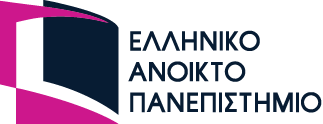 Σ Χ Ο Λ Η    Α Ν Θ Ρ Ω Π Ι Σ Τ Ι Κ Ω Ν    Σ Π Ο Υ Δ Ω ΝΠΡΟΓΡΑΜΜΑ     ΣΠΟΥΔΩΝ:ΣΠΟΥΔΕΣ   ΣΤΗΝ    ΟΡΘΟΔΟΞΗ     ΘΕΟΛΟΓΙΑΔ Ι Π Λ Ω Μ Α Τ Ι Κ Η     Ε Ρ Γ Α Σ Ι ΑΗ   ΑΓΩΝΙΑ  ΤΟΥ   ΙΗΣΟΥ   ΣΤΗ   ΓΕΘΣΗΜΑΝΗ   ΚΑΙ  ΣΤΟ   ΓΟΛΓΟΘΑΚΑΙ  Η  ΑΓΩΝΙΑ  ΤΩΝ  ΟΓΚΟΛΟΓΙΚΩΝ   ΑΣΘΕΝΩΝ    ΤΕΛΙΚΟΥ   ΣΤΑΔΙΟΥ ΜΠΡΟΣΤΑ    ΣΤΟΝ    ΕΠΙΚΕΙΜΕΝΟ    ΘΑΝΑΤΟ. ΟΜΟΙΟΤΗΤΕΣ,    ΔΙΑΦΟΡΕΣ,    ΠΡΟΟΠΤΙΚΕΣΟΝΟΜΑ ΦΟΙΤΗΤΗΡΟΪΝΑΣ ΣΠΥΡΙΔΩΝ (ΑΜ: 112018)ΟΝΟΜΑ ΕΠΙΒΛΕΠΟΝΤΑ  ΚΑΘΗΓΗΤΗΔΕΣΠΟΤΗΣ ΣΩΤΗΡΙΟΣΚΟΡΩΠΙ    2018                                                             Με σεβασμόστο  Μητροπολίτη  Μεσογαίας  & Λαυρεωτικής κ.κ Νικόλαοεμπνευστή και «ψυχή» της Μ.Α.Φ. Γαλιλαία       ΠρόλογοςΗ ενασχόλησή μου με το συγκεκριμένο θέμα προέκυψε μέσα από την προσωρινή διακονία μου στη μονάδα ανακουφιστικής φροντίδας «Γαλιλαία», στα Σπάτα. Η φύση της διακονίας μου δε σχετιζόταν με ασθενείς. Η πρώτη μου επαφή με ασθενή υπήρξε η πρώτη συνέντευξη που πήρα στα πλαίσια της έρευνας για την συγκεκριμένη εργασία. Πολλές φορές κατέφθανε στο γραφείο που υπηρετούσα η χαρούμενη ζωηρή φασαρία  των ασθενών από το «κέντρο ημέρας». Αναλογιζόμουνα κρυφά μέσα μου ότι ίσως δε θα μπορούσα ποτέ να σταθώ δίπλα τους. Θα ένοιωθα μεγάλη αμηχανία αν χρειαζόταν να εκφράσω λόγια παρηγοριάς σε ανθρώπους που ζουν τον εφιάλτη. Αυτό όμως που εντυπώθηκε στη συνείδησή μου κατά τη διάρκεια της διακονίας μου στη Γαλιλαία ήταν η ποιότητα, ο επαγγελματισμός και η ζέση η οποία διέκρινε  όλη την ομάδα:  τους επαγγελματίες υγείας, το διοικητικό προσωπικό, τους εθελοντές  που υπηρετούσαν το εγχείρημα. Ατένιζα στα πρόσωπά τους τον πόθο της διακονίας του πάσχοντος συνανθρώπου που μεταμορφωνόταν σε αγάπη· την πίστη στο Θεό που διατηρούσε ακέραια την ελπίδα  απέναντι στο κράτος του θανάτου. Αυτή η στάση αφενός με ενέπνεε και στην προσωπική μου ζωή, αφετέρου μου ανατροφοδοτούσε τον πόθο να είμαι  ένα πολύ μικρό μέρος της όλης προσπάθειας. Ταυτόχρονα με τη διακονία μου στη Γαλιλαία συνέπεσαν και οι σπουδές μου στο τμήμα Ορθόδοξης Θεολογίας του Ε.Α.Π.  Το συγκεκριμένο πρόγραμμα με βοήθησε να κατανοήσω την έννοια και το ρόλο της Θεολογίας στη σημερινή κοινωνία. Ανάμεσα στα άλλα  διδάχτηκα ότι η Θεολογία πρέπει να είναι «σαρκωμένη» στον κόσμο, να μεταφράζεται σε ζωή. Από τις σπουδές μου κατανόησα ότι κάθε έννοια όταν αποκόπτεται από τη ζωή και την κοινωνία των ανθρώπων καθίσταται ιδεολόγημα και είδωλο νεκρό. Και η Θεολογία όταν δεν συγκοινωνεί με τον παρόντα κόσμο, όταν δεν «σαρκώνεται» σε αλήθεια και ζωή στην εφήμερη πραγματικότητα, παύει να είναι λόγος περί Θεού. Διότι ο άνθρωπος δημιουργήθηκε  κατ’ εικόνα Θεού με την προοπτική της ομοίωσης. Συνεπώς ο άνθρωπος αυτοπροσδιορίζεται βάσει της εικόνας του, κατά την οποία είναι πλασμένος. Μία ζωή ξένη προς το Θεό είναι μία ζωή προς θάνατο, προς αφανισμό. Αλλά και μία Θεολογία ξένη προς τον άνθρωπο καθίσταται και αυτή νεκρή χωρίς αντίκρισμα. Και αυτό όχι μόνο διότι εξάπαντος ο άνθρωπος έχει ανάγκη να θεολογεί, δηλαδή να λογοποιεί την παρουσία του Θεού στη ζωή του - και σε καμία περίπτωση ο Θεός, ο οποίος δεν έχει ανάγκη από τη Θεολογία των ανθρώπων -  αλλά και διότι ο Θεός σαρκώθηκε μέσα στην ιστορία. Εφόσον ο Θεός έγινε άνθρωπος με σκοπό να προσλάβει την ανθρώπινη φύση όπως είναι, και να την ανορθώσει από τη πτώση της, έτσι και η Θεολογία οφείλει να «σαρκώνεται» στην καθημερινότητα των ανθρώπων με σκοπό την ευχαριστιακή αναφορά της στο Θεό. Με αυτό τον τρόπο η Θεολογία παύει να είναι διανοητική σύλληψη για το Θεό, παύει  να ενδύεται τον ιδεολογικό μανδύα  και απεργάζεται το ευχαριστιακό βίωμα που αποτελεί το κέντρο της εκκλησιαστικής  ζωής.  Ο λόγος  που επέλεξα αυτό το θέμα, είναι διότι θέλω να μελετήσω κατά πόσο το γεγονός του θανάτου, το οποίο συγκλόνισε τον ίδιο το Χριστό - ο οποίος μέσα από την αίσθηση της εγκατάλειψης του Θεού, αφέθηκε τελικά πλήρως στα χέρια του Θεού - έχει κοινά χαρακτηριστικά με το πέπλο του θανάτου που σκεπάζει έναν ογκολογικό ασθενή τελικού σταδίου, τόσο ορθόδοξο όσο και μή.   Αν το μήνυμα του πάθους, του Σταυρού και της Ανάστασης αφορά σύνολη την ανθρωπότητα και όχι μόνο όσους γεννήθηκαν ορθόδοξοι, τότε μήπως αυτή η περιπέτεια της ασθένειας είναι το προστάδιο γνωριμίας του αληθινού προσώπου του Θεού; Και αν το μόνο κριτήριο που θέτει η περιγραφή της Δευτέρας Παρουσίας από τον Ιησού, δεν είναι άλλο από αυτό μόνο το κριτήριο της αγάπης, τότε μήπως διανοίγεται μία προοπτική στην ασθένεια, ακόμα και σε ανθρώπους διαφορετικών θρησκευτικών πεποιθήσεων ή σε ανθρώπους ορθόδοξους, οι οποίοι δεν έχουν ενεργό συμμετοχή στην εκκλησιαστική ζωή;  Μπορεί ο άνθρωπος που διανύει το τελικό στάδιο, την ώρα που κενώνεται από ό,τι θεωρεί ζωή, να βρει  το Θεό ως πηγή ζωής;  Και αν ναι, πώς τον αντιλαμβάνεται; ΕυχαριστίεςΗ παρούσα μεταπτυχιακή διπλωματική εργασία δε θα ήταν δυνατό να περατωθεί χωρίς τη συμβολή ορισμένων ανθρώπων.Καταρχήν θέλω να ευχαριστήσω τον επιβλέποντα καθηγητή μου κ. Σωτήριο Δεσπότη, για την συμβολή  του στη διαδικασία συγγραφής της παρούσας εργασίας. Η  καθοδήγησή του σε όλα τα στάδια συγγραφής υπήρξε πολύτιμη. Ιδιαίτερα τις στιγμές που οι δυσκολίες φαίνονταν ανυπέρβλητες, με τις συμβουλές του έδινε λύση στα αδιέξοδα. Θέλω να ευχαριστήσω και τον δεύτερο επιβλέποντα κ. Βασίλειο Φανάρα για τη βοήθειά του  στο δεύτερο σκέλος της εργασίας.  Θερμές ευχαριστίες στην κ. Αλίκη Τσερκέζογλου, ογκολόγο – γυναικολόγο, διευθύντρια της μονάδας ανακουφιστικής φροντίδας «Γαλιλαία»,  η οποία με ενέπνευσε με τη στάση της να ασχοληθώ με το συγκεκριμένο θέμα και ακολούθως μου παρείχε κάθε δυνατή υποστήριξη για την περάτωση της έρευνάς μου στους ασθενείς. Θερμές ευχαριστίες επίσης στην κ. Έλσα Πατηράκη, καθηγήτρια νοσηλευτικής στο ΕΚΠΑ και υπεύθυνη του τμήματος έρευνας και συνεχιζόμενης εκπαίδευσης  της Γαλιλαίας,  για την αμέριστη βοήθειά της στη σύνταξη του ερωτηματολογίου προς τους ασθενείς και ακολούθως για την επεξεργασία των συνεντεύξεων. Επίσης θέλω να ευχαριστήσω την κ Αργυρώ Τσιατσιούλη, νοσηλεύτρια, προϊσταμένη στο τομέα υγείας και πρόνοιας,  και  την κ. Μαίρη Διονύση, υπεύθυνη του διοικητικού τομέα της Γαλιλαίας για τις διευκολύνσεις στη διεξαγωγή της έρευνας.  Οφείλω ακόμα να ευχαριστήσω την κ. Νάντια Δάλμα, επιστημονική  συνεργάτης του Ινστιτούτου Προληπτικής Περιβαλλοντικής & Εργασιακής Ιατρικής: Prolepsis, - ειδικευμένη στην ποιοτική και ποσοτική έρευνα - για τις πολύτιμες συμβουλές της στη διαδικασία της ποιοτικής έρευνας.Απέραντη  ευγνωμοσύνη χρωστώ στους ασθενείς που δέχτηκαν να παραχωρήσουν τη συνέντευξη, παρά τις δυσκολίες της ασθένειάς τους. Στην ομολογούμενη δύσκολη πορεία μου για την αποπεράτωση του μεταπτυχιακού προγράμματος καθοριστική συμβολή είχε η σύζυγός μου Άννα. Η εκπόνηση της διπλωματικής εργασίας θα ήταν ανέφικτη χωρίς τη στήριξή της και την  ανοχή της για το χρόνο που στέρησα τόσο σε εκείνη, όσο και στα παιδιά μας. Πολύτιμος αρωγός  στην προσπάθεια μου, στάθηκε ο συνεφημέριός μου πρωτοπρεσβύτερος Ανάργυρος Φακίνος, με την ιδιαίτερη ικανότητά του στη διόρθωση κειμένων, αλλά προπάντων με την υπομονή που έδειξε και τα τρία χρόνια των σπουδών μου. Επίσης δεν μπορώ να παραλείψω τις ευχαριστίες μου στην εκ συζύγου  μητέρα μου, Ευθυμία Τσαμπαλή  για την πολύτιμη βοήθειά της, καθώς και στους γονείς μου για την ηθική στήριξή τους. ΠερίληψηΑντικείμενο της μελέτης είναι η διερεύνηση  της  ψυχικής κατάστασης  του Ιησού στη Γεθσημανή και στο Γολγοθά και αντίστοιχα η διερεύνηση της ψυχικής κατάστασης των ογκολογικών ασθενών που διανύουν το τελικό στάδιο της ζωής τους. Σκοπός της έρευνας είναι να ανιχνευτούν: α) τα αίτια της οδύνης του Ιησού  και τα αίτια της οδύνης των ογκολογικών ασθενών, β) ποιοι παράγοντες επηρέασαν την αγωνία τους και γ)  να βρεθούν οι ομοιότητες και οι διαφορές στον τρόπο που βίωσε και αντέδρασε ο Ιησούς απέναντι στο πάθος και στο σταυρικό  θάνατο και στον τρόπο που  βιώνουν και αντιδρούν οι ογκολογικοί ασθενείς, όταν αντιμετωπίζουν το φάσμα του ασθένειας και την προοπτική του θανάτου.Από τη μελέτη των απόψεων των  Πατέρων καθώς και σύγχρονων ερμηνευτών διαπιστώθηκε ότι η αιτία της μεγάλης οδύνης του Ιησού υπήρξε το γεγονός ότι έπαθε σαν αληθινός άνθρωπος. Η δειλία που επέδειξε είναι χαρακτηριστικό της ανθρώπινης φύσης. Συντάσσοντας  το θέλημά του με την ανθρώπινη ασθένεια αφάνισε τη   δειλία μέσα από την υπακοή στο Θεό και κατέστησε  πάλι τον άνθρωπο θαρραλέο απέναντι στο θάνατο.  Οι παράγοντες που επηρέασαν τη θλίψη του Ιησού για κάποιους ερμηνευτές υπήρξαν η προδοσία του Ιούδα, η εγκατάλειψη των μαθητών, η αποστασία του Ισραήλ που τόσο αγάπησε και διακόνησε.Για να σκιαγραφηθεί η ψυχική κατάσταση των ογκολογικών ασθενών έγινε έρευνα σε μελέτες που έχουν διενεργηθεί στα πλαίσια της ανακουφιστικής φροντίδας στο Δυτικό κόσμο. Επίσης διενεργήθηκε ποιοτική έρευνα σε ογκολογικούς ασθενείς τελικού σταδίου που εντάσσονται στο πρόγραμμα της ανακουφιστικής μονάδας Γαλιλαία, η οποία  ανήκει στη μητρόπολη Μεσογαίας. Από τα αποτελέσματα της έρευνας διαπιστώθηκε ότι  ο πόνος που βιώνουν οι ασθενείς δεν είναι μόνο σωματικός. Υποφέρουν (suffering) και ο πόνος που βιώνουν χαρακτηρίζεται ως ολικός, διότι πηγάζει από τη σωματική, ψυχολογική, κοινωνική, και πνευματική τους υπόσταση  και αγκαλιάζει όλη την ύπαρξή τους. Η αιτία για την οποία υποφέρουν είναι η ασθένεια που τους φέρνει αντιμέτωπους με τον πόνο και το θάνατο. Κάθε πρόσωπο βιώνει εντελώς διαφορετικά τον πόνο. Για το λόγο αυτό οι παράγοντες που ενισχύουν τον πόνο θα μπορούσαν να θεωρηθούν αμέτρητοι. Ωστόσο οι πιο συνήθεις είναι η προσωπικότητα και ο χαρακτήρας του κάθε ασθενούς, το παρελθόν του, οι οικογενειακές του σχέσεις, το πολιτισμικό υπόβαθρο, η απώλεια των ρόλων που είχε, οι σχέσεις του με τους συνανθρώπους του, τον εαυτό του, το Θεό, η νοηματοδότηση της ζωής και του θανάτου.   Συγκρίνοντας την αγωνία και την οδύνη του Ιησού με τον πόνο και την οδύνη των ογκολογικών ασθενών διαπιστώσαμε ότι ο πόνος και η αγωνία του Ιησού, αλλά και των ασθενών αφορά όλη την ύπαρξή τους. Επίσης κοινοί παράγοντες της αγωνίας θα μπορούσαν να θεωρηθούν η θλίψη για την αναλγησία του οικείου περιβάλλοντος, η μέριμνα για τα μέλη της οικογένειας που απομένουν, η συγχωρητικότητα στους εχθρούς. Η διαφορά έγκειται ότι πολλοί ασθενείς δεν μπορούν να νοηματοδοτήσουν τον πόνο και το θάνατο και διέρχονται από μια βαθιά υπαρξιακή και πνευματική κρίση. Επίσης αναζητούν πνευματική στήριξη που πολλές φορές έχει αόριστο προσανατολισμό. Ο Ιησούς εξέφρασε την υπαρξιακή του θέληση να αποφύγει το θάνατο και επίσης αισθάνθηκε πλήρως  εγκαταλειμμένος από το Θεό. Ωστόσο έδειξε πλήρη υπακοή και εμπιστοσύνη στο θέλημα του Θεού. Με την προσευχή του άφησε το θέλημα του Θεού να καθορίζει τη ζωή του. Με αυτόν τον τρόπο μεταμόρφωσε το μαρτύριο του σταυρού σε πηγή ζωής,  το   μαρτύριο του πόνου σε ευλογία, το θάνατο σε ανάσταση. Λέξεις κλειδιά:   Αγωνία, Γεθσημανή, ολικός πόνος, ογκολογικοί ασθενείς τελικού σταδίου, υπαρξιακή κρίση, νοηματοδότηση θανάτου.Summary    The subject of the study is to investigate the mental state of Jesus in Gethsemane and Calvary and  respectively, to investigate the mental state of oncological patients who are in the final stages of their lives. The purpose of the research is to detect (a) the causes of the suffering of Jesus, and the causes of the suffering of oncological patients, (b) which factors influenced their anxiety, and (c) whether there are similarities and differences in the way Jesus experienced and reacted to passions and cruel death and the way oncologists deal and respond to the spectrum of the disease and the prospect of death.From the study of the views of the Fathers and modern interpreters, it was ascertained that the cause of Jesus' great suffering was that he suffered as a true man. The cowardice he has shown is characteristic of human nature. By drawing His will with human illness, He wiped cowardice through obedience to God, and again made man courageous to death. The factors that influenced Jesus' sadness for some performers were the betrayal of Judas, the abandonment of disciples, the apostasy of Israel that so loved and interruptedIn order to outline the mental state of oncology patients, research has been carried out into Western relief studies. Qualitative research was also carried out on oncology patients in the final stage of the Galileo Relief Unit program, which belongs to the metropolis of Mesogaias. The results of the survey found that the pain experienced by patients is not only physical. The sufferings and pain they experience are characterized as total because they stem from their physical, psychological, social and spiritual existence and embrace all their existence. The reason they suffer is the disease that confronts them with pain and death. Every person experiences the pain altogether. For this reason pain-boosting factors could be considered countless. However, the most common is the personality and character of each patient, his past, his family relationships, the cultural background, the loss of his roles, his relationships with his fellow human beings, himself, God, the life and death.Comparing the anguish and suffering of Jesus with the pain and suffering of oncology patients, we have seen that Jesus' pain and anguish, as well as the suffering, concerns all of their existence. Also common factors of distress could be considered sadness for the analgesia of the familiar environment, care for the remaining family members, forgiveness to the enemies. The difference is that very ill can not account for pain and death and go through a deeply existential and spiritual crisis. They also seek spiritual support that is often indefinitely oriented. Jesus expressed his existential will to avoid death and also felt completely abandoned by God. However, he showed complete obedience and trust in the will of God. With his prayer he left God's will to determine his life. In this way he transformed the martyrdom of the cross into a source of life, the martyrdom of pain in blessing, the death in resurrection. Key words: Anxiety, Gethsemane, suffering, end-stage oncology patients, existential crisis, death signification.            Εισαγωγή Έργο της φιλοσοφίας κατά το Σωκράτη  είναι η μελέτη του θανάτου. Ο θάνατος    είναι οντολογική πραγματικότητα που αφορά κάθε άνθρωπο και θέτει σε αμφιβολία το ίδιο το νόημα της ζωής του. Η ζωή συναρτάται με τον θάνατο. Σε ένα διαρκώς μεταβαλλόμενο κόσμο η μόνη ανεξάρτητη μεταβλητή είναι ο θάνατος. Ο κόσμος μεταβάλλεται και ο θάνατος αγγίζει κάθε έμβιο όν. Ωστόσο μόνο ο άνθρωπος χαρακτηρίζεται ως θνητός, διότι αυτός μόνος έχει επίγνωση του θανάτου του. Η επίγνωση αυτή τον ωθεί να μη μένει απαθής μπροστά στο γεγονός του θανάτου, αλλά να προσπαθεί είτε να το ερμηνεύσει, είτε να το αποδεχτεί ή να το απωθήσει.  Από την αυγή της  ιστορίας ο πρωτόγονος άνθρωπος συλλογιζόταν το θάνατο και τη μεταθανάτια πορεία του, καθώς αποδεικνύεται από τα ταφικά έθιμα που τηρούσε. Στους αρχαίους λαούς ο θάνατος αποτελεί τμήμα του λεγόμενου κύκλου ζωής: γέννηση, θάνατος, ανα-γέννηση.  Στην  αρχαία ελληνική μυθολογία ο θάνατος θεωρείται ως ο δίδυμος αδελφός του ύπνου. Η  αρχαία ελληνική φιλοσοφική σκέψη άλλοτε συνέδεσε το θάνατο με το πέρασμα σε μία άλλη ζωή, άλλοτε θεώρησε το θάνατο ως λύτρωση από τη φυλακή του σώματος και άλλοτε θεώρησε το θάνατο ως επιστροφή στην ανυπαρξία. Ο Πλάτωνας περισσότερο ίσως από οποιονδήποτε άλλο διαισθάνθηκε τη σπουδαιότητα του θέματος. Ο άνθρωπος κατά την πλατωνική αντίληψη θεωρήθηκε σαν διαχειριστής του Θεού και η ζωή του σαν  «λειτουργία». Αυτό όμως ερμηνεύτηκε άλλοτε  θετικά, σαν «οικονομία των όλων ένεκεν», και άλλοτε αρνητικά, σαν δουλεία στη σάρκα.   Η τελευταία προσέγγιση  θεωρεί την ψυχή αθάνατη και το σώμα φυλακή της ψυχής. Με το θάνατο απελευθερώνεται η ψυχή από το σώμα. Ο θάνατος για τον Πλάτωνα είναι αγαθός, καθώς δίδει στην ψυχή την ελευθερία από τον εγκλεισμό στο σώμα.   Οι Στωικοί δέχονταν ότι στον κόσμο επικρατεί απόλυτη τάξη και ότι η μοίρα είναι ο καθοριστικός παράγοντας της ζωής. Παραμέριζαν  το πρόβλημα του θανάτου με την υποταγή στη μοίρα. Ο θάνατος οδηγεί στη διάλυση και όχι σε τελειότερη ζωή.  Ο καρπός της αμαρτίας είναι η απώλεια της αξιοπρέπειας και η αποκτήνωση του ανθρώπου στην παρούσα ζωή. Η στωική φιλοσοφία δεν αποδέχθηκε την αθανασία της ψυχής,αλλά θεωρούσε ότι σκοπός του ανθρώπου είναι η υποταγή στην Ειμαρμένη, που διέπει τον αισθητό κόσμο. Ο Επίκουρος θεωρούσε τον θάνατον ως τὸ φρικωδέστατον  τῶν κακῶν. Αντιμετώπισε  τη φρίκη του θανάτου με τον εξής σοφιστικό συλλογισμό:  όταν εμείς ζούμε, ο θάνατος δεν υφίσταται, όταν ο θάνατος έλθει, εμείς δεν υπάρχουμε. Ο  Νεοπλατωνισμός (3ος αι. μ.Χ.) που θεωρείται από πολλούς το τελειότερο φιλοσοφικό σύστημα το οποίο εγκολπώθηκε τις προηγούμενες διδασκαλίες, υιοθέτησε και καλλιέργησε την άποψη του Πλάτωνα ότι σκοπός του ανθρώπου αναφορικά με την φυγή από το ενθάδε στο επέκεινα, είναι η κατά το δυνατόν ομοίωση του ανθρώπου με τον Θεό μέσα από την ηθική τελείωση. Ο νεοπλατωνιστής Πλωτίνος δίδασκε ότι η ψυχή δεν ανήκει στο σώμα, αλλά το σώμα στην ψυχή. Η ψυχή ανήκει στο Νου και ο Νους στο Εν που είναι η δημιουργική αιτία πάντων. Σε επαφή με τα σώματα έρχεται το κατώτερο μέρος της ψυχής. Στην νεοπλατωνική σκέψη τα πνευματικά όντα δεν έρχονται στην ύπαρξη από έναν εξωτερικό δημιουργό χωρίς καμία επιλογή εκ μέρους τους. Αντίθετα πηγάζουν αυθόρμητα από την πηγή τους,  που είναι το Έν.  Το Έν είναι το απόλυτο αγαθό, το οποίο δε δημιουργεί  εξ΄ ανάγκης, αλλά η δημιουργία αποτελεί φυσική διεργασία της δικής του πληρότητας, η οποία αποτυπώνεται κατά τους Νεοπλατωνικούς με την εικόνα της Απορροής. Το Έν    δεν κρατάει την αγαθότητά του για τον εαυτό του, αλλά διαχέεται σε επάλληλες πραγματικότητες,  εξασθενώντας  σταδιακά στο απόλυτο σκότος που είναι η ύλη. Σκοπός του κάθε όντος είναι να επιστρέψει στην αιτία του και αυτό επιτυγχάνεται μέσα από τη στροφή προς τα ένδον.  Πρόκειται για τις φάσεις της Προόδου - κατά την οποία μία άπειρη ακτίνα ζωής διαχέεται από το Έν - και της Επιστροφής, κατά την οποία το ον επιστρέφει πίσω, ενατενίζει το Έν και έτσι λαμβάνει μορφή και τάξη. Ο άνθρωπος δε διαιρείται  σε σώμα και ψυχή, αλλά σε ανώτερο και κατώτερο εαυτό. Ο κατώτερος εαυτός,  που είναι το σώμα, πρέπει να υπηρετεί τον ανώτερο.  Ο άνθρωπος οφείλει να εκπαιδεύσει το σώμα του να χαλαρώνει την επιρροή στην ψυχή, σε βαθμό που κάτω από κατάλληλες περιστάσεις να προτιμά την ασθένεια από την υγεία. Ο θάνατος συνιστά απελευθέρωση του ανθρώπου από το σώμα.Οι επικρατέστερες  φιλοσοφικές προσεγγίσεις στην αρχαιότητα δίδασκαν ότι ο σωματικός θάνατος είναι μία αναπόφευκτη πραγματικότητα και ότι  η ψυχή είναι αθάνατη. Οι σημερινές  επικρατούσες θρησκείες ερμηνεύουν ανάλογα με τη διδασκαλία τους,  το γεγονός του θανάτου. Ο θάνατος στο Ισλάμ  νοείται ως μια μετάβαση από μια κατάσταση σε μια άλλη, όπου η ψυχή επιστρέφει στο Δημιουργό μέχρι την τελική κρίση όπου θα ενωθεί πάλι με το σώμα. Το Ισλάμ αποδέχεται τη διδασκαλία της Γένεσης για τη δημιουργία του ανθρώπου με κάποιες σημαντικές παραλλαγές, οι οποίες όμως επηρεάζουν την ανθρωπολογία του. Ο Αδάμ παρασύρεται από το διάβολο με την υπόσχεση ότι θα γίνει άγγελος –και όχι ότι θα γίνει θεός - ότι  θα ζήσει αιώνια και θα αποκτήσει κυριαρχία που δεν θα παρέρχεται. Η συνέπεια της πτώσης είναι η απώλεια της Εδέμ. Η παρακοή του Αδάμ δεν έχει καμία άλλη συνέπεια στο ανθρώπινο γένος. Ο Αδάμ αμάρτησε από άγνοια, αργότερα μεταμελήθηκε και ο Θεός τον συγχώρησε. Ο  άνθρωπος γεννιέται φύσει καλός και πιστός  και είναι από τη φύση του θνητός. Ο θάνατος αν και λαμβάνει δραματικό χαρακτήρα ύστερα από την εκδίωξη των πρωτοπλάστων από τον παράδεισο, ωστόσο  δεν είναι συνέπεια της παρακοής, αλλά της φυσικής κατάστασης του ανθρώπου. Ο Θεός είναι αυτός που δίνει τη ζωή, αυτός που την αφαιρεί και αυτός που παρέχει την ανάσταση των ανθρώπων, όταν θα αναστηθούν σε μία κατάσταση, όπως ήταν ο παράδεισος πριν την πτώση. Ο Αλλάχ καθορίζει το μήκος της ζωής του ανθρώπου και τη διαδρομή  στη ζωή του. Αν και ο κάθε άνθρωπος θα κριθεί βάσει του βιβλίου στο οποίο καταγράφονται οι καλές και οι κακές του πράξεις, ωστόσο η πορεία των αρνητών  της κλήσης του Θεού φαίνεται προδιαγεγραμμένη και προκαθορισμένη. Ο Αλλάχ επιλέγει τους εκλεκτούς του. Καθώς δεν υπάρχει συστηματική διδασκαλία για το αυτεξούσιο του ανθρώπου έχουν δημιουργηθεί δύο αντιλήψεις. Άλλοι πρεσβεύουν (κυρίως Σουνίτες) την έλλειψη ελευθερίας και αυτοπροσδιορισμού του ανθρώπου και άλλοι είναι υπέρμαχοι του αυτεξουσίου του. Ο Αλλάχ είναι ο κύριος της ζωής και του θανάτου. Ο θάνατος βρίσκεται αποκλειστικά στα χέρια του. Το νόημα της ζωής αξιολογείται βάσει της μελλούσης ζωής. Ο πιστός πρέπει να αγωνίζεται για τα μέλλοντα αγαθά του παραδείσου. Ο  Ινδουισμός πιστεύει στην αναγέννηση και μετενσάρκωση των ψυχών, οι οποίες είναι αθάνατες και άφθαρτες.  Ο θάνατος δεν αποτελεί συμφορά, δεν ορίζεται ως το τέλος της υπάρξεως,  αλλά αποτελεί  μια φυσιολογική διαδικασία της πορείας της ψυχής στη διάρκεια της οποίας η ψυχή αναπαύεται, ανασυγκροτείται, προσαρμόζει, αναθεωρεί την πορεία της και στην συνέχεια επιστρέφει στην γη για να συνεχίσει το ταξίδι της. Σκοπός της ψυχής είναι μέσα από τις συνεχείς μετενσαρκώσεις να επιτύχει την αταραξία (Νιρβάνα) η οποία είναι μία κατάσταση που τη θέτει δίπλα στο Θεό. Εκεί σταματάει ο κύκλος των μετενσαρκώσεων.Στον Βουδισμό, η ζωή και ο θάνατος είναι μέρη ενός αέναου κύκλου (bhavacakra) που προκαλείται από την αιτιότητα (paticcasamuppada) και την αλλαγή-μετάλλαξη, ενώ η ύπαρξη είναι προϊόν τυχαίων γεγονότων που δημιουργούν (προκαλούν) την εκδήλωση των επομένων γεγονότων της ζωής του ανθρώπου, σε μια  αλληλουχία που ονομάζεται κάρμα.  Ο  άνθρωπος αποτελείται από σώμα και ψυχή.  Το σώμα  υπόκειται στο θάνατο διότι δεν είναι αιώνιο,  ενώ η  ψυχή συνεχίζει να υπάρχει  αιώνια. Ο άνθρωπος αφού δεν μπορεί να αποφύγει το θάνατο πρέπει να εστιάσει σε έναν ήρεμο και ανώδυνο θάνατο. Σκοπός του ανθρώπου είναι να έρθει στην κατάσταση που ονομάζεται Νιρβάνα, κατά την οποία απελευθερώνεται από την υλική του υπόσταση και έρχεται πιο κοντά στην άυλη ύπαρξη. Στην ηρεμία κατά την ώρα του  θανάτου τον βοηθούν η παρουσία των οικείων του, η επικέντρωση της σκέψης του στην ήρεμη μορφή του Βούδα, ο θετικός συλλογισμός και οι ύμνοι. Ο άνθρωπος πρέπει να επιδιώκει την αναγέννηση μέσα από το θάνατο. Ο μόνιμος θάνατος επέρχεται όταν ο άνθρωπος φωτίζεται και απελευθερώνεται από τον κύκλο των αναγεννήσεων, καθώς ο Βούδας τον οδηγεί στη Αγνή χώρα (pure land), όπου το πνεύμα περιέρχεται σε μόνιμη κατάσταση νιρβάνα αποκτώντας  μία νέα υπόσταση.Η κοσμολογία και η ανθρωπολογία του Ιουδαϊσμού έχει κοινές ρίζες με αυτήν του Χριστιανισμού. Ο  Θεός δημιουργεί τον κόσμο σε έξι δημιουργικές ημέρες. Ο άνθρωπος δημιουργείται από το Θεό κατ΄εικόνα δική του και καθ΄ομοίωσιν και υπάρχει η ίδια ιστορία παρακοής του Αδάμ. Ο Ιουδαϊσμός διαφοροποιήθηκε από τον Χριστιανισμό στην ερμηνεία του προπατορικού αμαρτήματος. Το προπατορικό αμάρτημα δεν κληρονομείται. Ο κόσμος και οι άνθρωποι έχουν εγγενή καλοσύνη σαν δημιουργήματα του Θεού. Τη φύση την έπλασε ο Θεός και για τον πόνο που συναντά ο άνθρωπος είναι υπεύθυνος ο Θεός. Όμως ο πόνος δεν είναι αποτέλεσμα τιμωρίας του Θεού. Διότι ο Θεός δεν είναι κάποιος σκληρός τύραννος που τιμωρεί αδιάκριτα καλούς και κακούς. Ο Ιουδαίοι δεν πρέπει να προσπαθούν  να εξηγούν τις βουλές του Θεού. Ο πόνος είναι αποτέλεσμα της έλλειψης των ανθρώπων σε έργα καλοσύνης. Ο πιστός Ιουδαίος δεν πρέπει να ασχολείται με την άλλη ζωή. Αυτός ο κόσμος είναι πιο σημαντικός.  Για το λόγο αυτό στην Τορά δε γίνεται καμία αναφορά στη μεταθανάτια ζωή. Η κρίση  είναι έργο του Θεού. Ο Ιουδαίος  οφείλει να εφαρμόζει το νόμο και να είναι καλός σε αυτή τη ζωή. Η τήρηση   της Τορά, των Μιτσβότ και των ευγενικών πράξεων είναι ο σκοπός των Ιουδαίων, ώστε να είναι έτοιμοι να υποδεχθούν την καλοσύνη που θα αποκαλυφθεί μέσα από την έλευση του δίκαιου Μεσσία, όπως έχει προφητευτεί. Ο Χριστιανισμός διαφοροποιείται  από τα φιλοσοφικά συστήματα και από τις άλλες θρησκείες, διότι  συνέδεσε το γεγονός του θανάτου, καθώς και τη νίκη του θανάτου με τα πρόσωπα. Ο Αδάμ ως προπάτωρ με την παρακοή του στον παράδεισο έφερε το θάνατο στο ανθρώπινο γένος. Ο Χριστός ως ο νέος Αδάμ με την ενσάρκωσή του, την επί γης πορεία του, αλλά κυρίως με το ζωοποιό πάθος του κατέστη ο ίδιος η Ανάσταση του γένους των ανθρώπων χρησιμοποιώντας το θάνατο, για να νικήσει το θάνατο. Ο θάνατος νικιέται και μαζί και ο φόβος για αυτόν. Απόδειξη είναι οι μάρτυρες, οι οποίοι δεν δειλιάζουν μπροστά στα πάθη και στα μαρτύρια,  με την προσδοκία της αληθινής ζωής που είναι ο Χριστός. Ο Ιησούς είναι  η οδός, η αλήθεια και η ζωή (Ιω. 14,6). Μόνο μέσω του Υιού   οδηγούμαστε στον Πατέρα Θεό. Ο άνθρωπος είναι πλασμένος κατ΄εικόνα Θεού. Φυσική εικόνα του Θεού είναι ο Λόγος, το δεύτερο πρόσωπο της Αγίας Τριάδος.   Ο άνθρωπος είναι πλασμένος κατ΄εικόνα Θεού,  δηλαδή σύμφωνα με την εικόνα του Θεού που είναι ο Χριστός. Δεν είναι εικόνα του Χριστού, αλλά είναι πλασμένος κατ’ εικόνα.  Η έννοια της εικόνας  δηλώνει μία αμετακίνητη σχέση   (στην προκειμένη περίπτωση την σχέση του Υιού με τον Πατέρα), ενώ η φράση κατ΄εικόνα δηλώνει μία δυναμική σχέση (την κίνηση της ομοίωσης του ανθρώπου με  την εικόνα του που είναι ο Χριστός). Για το λόγο αυτό ο Ιησούς είναι η οδός που πρέπει να διέλθει ο Χριστιανός στη ζωή του.   Επίσης ο Χριστός είναι και η αλήθεια. Η αλήθεια δεν είναι φιλοσοφικό σύστημα, ανθρώπινη σύλληψη ή λογική τοποθέτηση απέναντι στο θέματα που ταλανίζουν συθέμελα την ύπαρξη του ανθρώπου και κυρίως απέναντι στο πρόβλημα του θανάτου.  Η αλήθεια είναι ο Χριστός είναι πρόσωπο, και γι΄αυτό η ορθή σχέση μαζί Του οδηγεί τον άνθρωπο να ατενίσει τον αληθινό εαυτό του. Η ζωή επίσης ταυτίζεται με το πρόσωπο του Χριστού. Ο άνθρωπος που ενώνεται με το Χριστό, ενώνεται με την ίδια τη ζωή. Συνεπώς ο θάνατος νικιέται μέσα από την κοινωνία με το Χριστό.  Νικιέται διότι ο άνθρωπος μετέχει της ζωής που είναι ο Χριστός, ώστε  κἂν ἀποθάνῃ, ζήσεται· καὶ πᾶς ὁ ζῶν καὶ πιστεύων οὐ μὴ ἀποθάνῃ εἰς τὸν αἰῶνα. Ο άνθρωπος που έχει πίστη στο Χριστό, ο αληθινός Χριστιανός ατενίζει τη Βασιλεία του Θεού  δι᾿ ἐσόπτρου ἐν αἰνίγματι, μέσα στην ιστορική του πορεία. Η ιστορία δεν συνιστά προϊόν της πτώσης του ανθρώπου από κάποια αρχική παραδείσια κατάσταση του κόσμου και του ανθρώπου, αλλά άρχισε με τη δημιουργία. Το νόημα του ανθρώπου και του κόσμου δεν βρίσκεται πέρα και μετά την ιστορία , αλλά μέσα και διαμέσου της ιστορίας. Η Πολιτεία του Θεού δεν είναι παρά η ίδια η δημιουργία του μεταμορφωμένη και ανακαινισμένη. Ο άνθρωπος από αυτή τη ζωή δύναται να μετέχει  της Βασιλείας των Ουρανών. Στην  σύναξη της Εκκλησίας  ο Χριστός είναι αδιάκοπα παρών ανάμεσα στους πιστούς σύμφωνα με την εξαγγελία του. Στην Εκκλησία αίρεται το γεγονός του θανάτου μυστικά καθώς τὰ ἄνω τοῖς κάτω συνεορτάζει, καὶ τὰ κάτω τοῖς ἄνω συνομιλεῖ. Στα μυστήρια, η Βασιλεία του Θεού βιώνεται στο παρόν.Για το λόγο αυτό οι ναοί κοσμούνται με τις εικόνες των αγίων, της Θεοτόκου, των Αγγέλων,  διότι στη σύναξη των πιστών όλοι βρίσκονται εκεί. Ο Χριστός με την ενσάρκωσή του «κατέβασε» τον Ουρανό στη Γη, ενώ με το πάθος του έδωσε τη δυνατότητα στον άνθρωπο να ανυψωθεί στον ουρανό. Το πάθος και ο σταυρικός θάνατος είναι η προϋπόθεση της ανάστασης του ανθρώπου. Παρόλο που ο Σταυρός αποτελεί το σύμβολο της νίκης επί του θανάτου, στη Γεθσημανή ο Ιησούς συγκλονίζεται και βιώνει την αρχέγονη εμπειρία του άγχους,  ενώπιον της δύναμης του θανάτου. Το κακό που προκαλεί η αμαρτία εφορμά εναντίον του, με όλη την καταστροφική του δύναμη. Ο Ιησούς ταράζεται και θλίβεται  μέχρι θανάτου. (Μκ. 14,32-33). Ακολούθως στο Γολγοθά ο Ιησούς βιώνει το μαρτύριο του Σταυρού. Στο ύστατο σημείο του πόνου εκφράζει με δυνατή κραυγή την εγκατάλειψη που αισθάνεται από το Θεό.  Αυτή η προσευχή του Ιησού εγείρει εύλογο ερώτημα: Πώς είναι δυνατόν ο Υιός του Θεού να εγκαταλειφθεί από το Θεό; Ο Ιησούς χρησιμοποιεί ένα ψαλμικό χωρίο (Ψ. 22) που εκφράζει την κραυγή του πάσχοντος Ισραήλ. Πρόκειται για μία κραυγή αγωνίας του ανθρώπου, που ταλανίζεται από την απουσία του Θεού, μπροστά στη  δύναμη του κακού και του επερχόμενου θανάτου. Ο Ιησούς προσεύχεται με τον μεγαλειώδη ψαλμό του πάσχοντος Ισραήλ και έτσι προσλαμβάνει στα μύχια της ύπαρξής Του όλη τη θλίψη, όχι μόνο του Ισραήλ αλλά όλων των ανθρώπων του κόσμου που πάσχουν ένεκα του κρυμμένου Θεού. Οι  ογκολογικοί ασθενείς τελικού σταδίου βιώνουν  προθανάτια θλίψη αντίστοιχη με αυτή του Ιησού. Σε αντίθεση με άλλες εποχές, στις οποίες οι άνθρωποι πέθαιναν χωρίς να γνωρίζουν την αιτία, η επιστημονική  τεχνογνωσία και η εξέλιξη της ιατρικής  παρέχουν τη δυνατότητα για έγκαιρη διάγνωση του καρκίνου, ενώ στο  διαδίκτυο μπορεί κανείς να αντλήσει πληροφορίες για την ασθένεια, τις επιπτώσεις και τη διαδικασία θεραπείας. Στην σημερινή εποχή η ασθένεια του  καρκίνου ταυτίζεται ή παραπέμπει στο γεγονός του θανάτου. Ο θάνατος είναι ιδιαίτερα ορατός σε όσους ασθενείς διέρχονται από το τελικό στάδιο. Ως τελικό στάδιο  του ογκολογικού ασθενούς μπορεί να θεωρηθεί η περίοδος της αμείλικτης και μη αναστρέψιμης μείωσης της λειτουργικής του κατάστασης πριν από το θάνατο. Αυτή η φάση  μπορεί να διαρκέσει ημέρες ή  εβδομάδες και να έχει διακυμάνσεις ή  προοδευτικά να μειώνεται η λειτουργικότητα του ασθενούς. Διερχόμενος την τελική φάση της ασθένειας ο άρρωστος έρχεται αντιμέτωπος με το γεγονός του θανάτου του. Οι ογκολογικοί ασθενείς τελικού σταδίου δεν αντιμετωπίζουν το θάνατο  μόνο ως το τελειωτικό γεγονός μίας επίπονης πορείας.  Καθημερινά βιώνουν μικρούς «θανάτους», πολλαπλές απώλειες που σχετίζονται με τη σωματική, πνευματική, ψυχολογική και κοινωνική τους υπόσταση. Ταυτόχρονα ο πόνος γίνεται ο μόνιμος σύντροφός τους αντιλογίζοντας όλες τις όμορφες αναμνήσεις, καθώς οι ασθενείς βρίσκονται σε αναμονή του επερχόμενου τέλους. Το μαρτύριο του πόνου που βιώνουν είναι τόσο έντονο, ώστε αν δεν καταφέρουν να το νοηματοδοτήσουν, θέτει σε κρίση την ίδια την ταυτότητά τους. Η αγωνία τους γίνεται θλίψη που καταπονεί την ψυχή τους, όπως ακριβώς υπήρξε η θλίψη που ένοιωσε ο Ιησούς πριν το σταυρικό θάνατο. Η παρούσα μελέτη επιχειρεί να αποτυπώσει την ψυχική κατάσταση του Ιησού και την ψυχική κατάσταση των ογκολογικών ασθενών πριν το θάνατο. Για το λόγο αυτό χωρίζεται σε τρία μέρη – κεφάλαια. Στο πρώτο κεφάλαιο αναλύονται τα αποσπάσματα της Αγίας Γραφής που μας εξιστορούν  την αγωνία του Ιησού. Η αγωνία του Ιησού η οποία διαφαίνεται στη Μεταμόρφωση και ακολούθως στην Ανάσταση του Λαζάρου επιτείνεται στο Μυστικό Δείπνο  και κορυφώνεται στη Γεθσημανή και στο Γολγοθά. Η πρώτη και η δεύτερη ενότητα του κεφαλαίου περιγράφει τις στιγμές αυτές του Ιησού. Στην τρίτη ενότητα παρατίθενται κάποια αποσπάσματα από τη βίωση του μαρτυρίου του Σταυρού. Ο λόγος που επιλέξαμε τα συγκεκριμένα αποσπάσματα είναι διότι θέλουμε να μελετήσουμε τον τρόπο με τον οποίο  ο Ιησούς αντέδρασε τις στιγμές του πόνου, ακριβώς πριν το θάνατο.  Για την  ανάλυση των συγκεκριμένων αποσπασμάτων ακολουθείται η ιστορικοκριτική μέθοδος ερμηνείας. Το πρωτότυπο κείμενο παρατίθεται και ερμηνεύεται ανά στίχο. Οι ερμηνείες που παρατίθενται δεν είναι μόνο από τους υπομνηματιστές Πατέρες (Χρυσόστομο, Θεοφύλακτο, Ζιγαβηνό) ή τον Ωριγένη. Διεξήχθη έρευνα και στο σύνολο των  έργων των Ελλήνων Πατέρων από τον 2ο αιώνα, με σκοπό να βρεθούν αναφορές,  έστω και μεμονωμένες, για  τα αποσπάσματα που εξετάζουμε. Πεδίο της έρευνας υπήρξαν οι πατρολογίες  Migne και ΒΕΠΕΣ, η σειρά ΕΠΕ και σύγχρονοι Έλληνες και ξένοι υπομνηματιστές. Οι ερμηνείες που παρατίθενται είναι κατά χρονολογική σειρά από τους αρχαιότερους ερμηνευτές στους νεώτερους, με την προϋπόθεση ότι δεν επαναλαμβάνουν προγενέστερες θέσεις. Στην παρούσα εργασία, προκρίνονται οι ερμηνείες των Πατέρων και  για τον επιπρόσθετο λόγο, ότι βίωσε ο καθένας  με τον τρόπο του την αγωνία του Ιησού,  είτε μέσα από το μαρτύριο του αίματος, είτε με το μαρτυρικό και ασκητικό τους φρόνημα, είτε με τη Σταύρωση του εαυτού τους και των παθών τους.  Στο τέλος του κεφαλαίου παρατίθενται συνοπτικά  συμπεράσματα σχετικά με τη βίωση του πάθους από τον Ιησού.  Στο δεύτερο κεφάλαιο  επιχειρείται  να εξεταστεί  η ψυχική κατάσταση των ογκολογικών ασθενών όταν πλέον η ασθένεια  του καρκίνου τους είναι μη αναστρέψιμη και καθίσταται απειλητική για τη ζωή τους. Τα τελευταία χρόνια με την ανάπτυξη της ανακουφιστικής φροντίδας σε ασθενείς με ανίατες ασθένειες,  έχουν πολλαπλασιαστεί κυρίως στο Δυτικό κόσμο οι μελέτες που εντρυφούν στην αποτύπωση της κατάστασης των ασθενών τελικού σταδίου. Οι έρευνες,  στις οποίες αναφερόμαστε, διενεργήθηκαν κυρίως στο σύγχρονο Δυτικό μετανεωτερικό κόσμο. Η μετανεωτερική εποχή που διανύουμε  εμφανίστηκε  τις τελευταίες δεκαετίες σαν μία ταυτόχρονη, ταυτόσημη και παράλληλη διαδικασία με την νεωτερικότητα, την οποία τείνει να διαδεχτεί. Η νεωτερική εποχή έχει τις ρίζες της στο Διαφωτισμό και εδραιώθηκε με την βιομηχανική επανάσταση.  Όλα τα θεμελιώδη προστάγματα της νεωτερικότητας, όπως η παντοδυναμία του ορθού λόγου, η υπέρβαση της ιερότητας, η προτεραιότητα του σκεπτόμενου υποκειμένου, η σχέση του ανθρώπου με τη φύση τίθενται σε ανελέητη κριτική. Ένας διάχυτος μηδενισμός και μία νέα συγκεχυμένη θρησκευτικότητα υπό τη μορφή ενός νεογνωστικισμού τείνουν να υποκαταστήσουν τόσο τη χριστιανική πίστη όσο και τον ορθό λόγο της νεωτερικότητας. Η  μετανεωτερική εποχή σήμανε το τέλος των ιδεολογιών. Μέλημα του  μετανεωτερικού  ανθρώπου είναι: α) να γνωρίζει και να φροντίζει τα συναισθήματά του,  β) να αντλεί τη μέγιστη δυνατή ευχαρίστηση γ) να θεωρεί ως αλήθεια την υποκειμενική του αλήθεια και δ) να μη χρειάζεται να λογοδοτεί για τις αντιφάσεις του. Ο άνθρωπος αποξενώνεται από τη φύση. Τα τεχνητά μέσα που χρησιμοποιεί για να την υποτάξει τον απομακρύνει από αυτήν.  Η τεχνολογική ανάπτυξη υποκατέστησε τη φύση με την τεχνοφύση, την πόλη  με την τεχνόπολη, το χρόνο με τον αυτοματικό χρόνο. Ο χρόνος δεν είναι μέρος της αιωνιότητας, αλλά υπηρέτης του εφήμερου, της ανάγκης για αέναη ευφορία. Αυτή η επιδιωκόμενη ευφορία στηρίζεται στα τεχνολογικά μέσα και  θεμελιώνεται στην ηδονή των απολαύσεων χωρίς άλλη  νοηματοδότηση.  Ο άνθρωπος θεμελιώνει την ευτυχία του στην ευημερία. Η δυστυχία θεωρείται ταμπού και απωθείται. Ο πόνος, η ασθένεια, ο θάνατος, η οδύνη έχουν εξοστρακιστεί από τον ορίζοντα  της σύγχρονης  κουλτούρας. Η υγεία και η νεότητα έχουν ανυψωθεί σε μεταφυσικά είδωλα.Η αρρώστια του καρκίνου αποδομεί την αυτοεικόνα του ανθρώπου και θέτει σε κρίση τις αξίες του, οι οποίες διέρχονται από το στάδιο της ανανοηματοδότησης. Οι νοσούντες που έχουν το θάρρος να εγκαταλείψουν το οικείο πλαίσιο νοήματος και ταυτότητας μπορεί να φτάσουν απροσδόκητα σε μια εντελώς νέα έννοια νοηματοδότησης της ζωής και του θανάτου. Η αντιμετώπιση μιας υπαρκτικής κρίσης οδηγεί και απαιτεί την αποδοχή της πραγματικότητας όπως παρουσιάζεται ότι είναι. Αυτή η αποδοχή είναι η βάση για ένα νέο πλαίσιο νοήματος. Ακολούθως ο ασθενής μπορεί να αναγνωρίσει το τέλος του, διευκολύνοντας έτσι τον εαυτό του, να λάβει πρακτικά μέτρα για τη βελτίωση των συνεπειών των φυσικών περιορισμών του. Ο κλάδος της ανακουφιστικής φροντίδας  δεν εστιάζει μόνο στην ανακούφιση του σωματικού πόνου. Θεωρεί εξίσου σημαντικούς τους κοινωνικούς, πολιτιστικούς και ψυχολογικούς παράγοντες που επηρεάζουν τον ασθενή, καθώς και τις πνευματικές και υπαρξιακές ανησυχίες του.   Στην πρώτη ενότητα του δεύτερου κεφαλαίου καταγράφονται αρχικά τα στάδια βίωσης της νόσου.  Ακολούθως αναλύεται  η έννοια του ολικού πόνου, η συνάρτηση του πόνου με το πρόσωπο, καθώς και οι παράγοντες που τον επηρεάζουν. Το πρώτο μέρος του δεύτερου κεφαλαίου ολοκληρώνεται με  την υπαρξιακή κρίση που διέρχονται οι ασθενείς. Παρουσιάζεται το ερμηνευτικό πλαίσιο από το οποίο πηγάζει ο υπαρξιακός πόνος, η διαδικασία, τα χαρακτηριστικά και οι διαστάσεις της υπαρξιακής κρίσης.  Επίσης γίνεται αναφορά  στην έννοια της πνευματικότητας, όπως ορίζεται από την επιστήμη της ανακουφιστικής φροντίδας,  καθώς και στο ρόλο της ανακουφιστικής φροντίδας στην απάλυνση του πνευματικού πόνου του ασθενούς. Κάποιες υποενότητες διανθίζονται  με πίνακες του Michele Angelo Petrone, όταν υπάρχει νοηματική αντιστοιχία.  Στο δεύτερο μέρος του δεύτερου κεφαλαίου παρατίθενται τα αποτελέσματα από την ποιοτική έρευνα που διενεργήθηκε σε ασθενείς τελικού σταδίου για τους σκοπούς της παρούσας εργασίας. Η έρευνα διενεργήθηκε σε ασθενείς τελικού σταδίου που περιθάλπονται από τη μονάδα ανακουφιστικής φροντίδας «Γαλιλαία» της Μητρόπολης Μεσογαίας και Λαυρεωτικής. Οι ασθενείς που επιλέγησαν στη συγκεκριμένη έρευνα διαβιώνουν στην περιοχή της Ανατολικής Αττικής. Πρόκειται για ογκολογικούς ασθενείς με μη αναστρέψιμη κατάσταση και με περιορισμένο προσδόκιμο ζωής. Δεν πρόκειται για ασθενείς που διανύουν τα πρώτα στάδια καρκίνου ή που έχουν μη ιάσιμη μορφή, αλλά  η κατάστασή τους έχει σταθεροποιηθεί.  Επίσης οι ασθενείς   δεν  βρίσκονται στην κατάσταση του θνήσκειν ή της μεταβατικότηκας, διότι η υποβολή ερωτηματολογίου σε αυτές τις φάσεις αποδείχθηκε πρακτικά ανέφικτη, στην περίοδο που διενεργήθηκε η έρευνα.  Η έρευνα διενεργήθηκε κατά την περίοδο από Μάιο έως και  Σεπτέμβριο 2018. Προϋποθέσεις για τη συμμετοχή στις  συνεντεύξεις υπήρξε η συγκατάθεση των  ασθενών  και η διανοητική τους ανταπόκριση. Η σύνταξη του ερωτηματολογίου ακολούθησε τη μορφή της ημιδομημένης συνέντευξης. Οι συνεντεύξεις (μαγνητοφωνήθηκαν και) απομαγνητοφωνήθηκαν   και για την εξαγωγή συμπερασμάτων επιλέχθηκε η θεματική ανάλυση. Σκοπός είναι  να σκιαγραφηθεί η κατάσταση  των ανθρώπων σε αυτή τη φάση της νόσου, ώστε να γίνει κατανοητό  τί είναι αυτό που τους βασανίζει, πώς αισθάνονται τη ζωή τους, πώς βιώνουν τη σχέση τους με τους συνανθρώπους τους, τον εαυτό τους, το Θεό; Επίσης ζητούμενο  είναι να  ψηλαφηθεί η αγωνία των ασθενών σε σχέση με το θάνατο. Υπάρχει υπαρξιακός προβληματισμός και πνευματική αναζήτηση για το νόημα της ζωής ή του θανάτου, υπάρχει φόβος για το επέκεινα; Τί ανακουφίζει αυτούς τους ανθρώπους; Από πού αντλούν δύναμη να αντιμετωπίσουν την επώδυνη κατάσταση; Τα αποτελέσματα της έρευνας παρατέθηκαν στο δεύτερο κεφάλαιο, αλλά και στο τρίτο κεφάλαιο, όπου χρειαζόταν τεκμηρίωση των θέσεων.Στο τρίτο κεφάλαιο επιχειρείται η σύγκριση της κατάστασης που βίωσε ο Ιησούς πριν το θάνατο με την κατάσταση που βιώνουν οι ογκολογικοί ασθενείς. Η δυνατότητα σύγκρισης προσφέρεται εξαιτίας  της αληθινής ενανθρώπισης του  Ιησού, αλλά και εξαιτίας της αληθινής διάστασης που λαμβάνει το πρόσωπο του ογκολογικού ασθενούς στο τελικό στάδιο. Ο Χριστός  αφενός προσέλαβε ολόκληρη την ανθρώπινη φύση και υπήρξε  τέλειος άνθρωπος. Στη δοκιμασία του Σταυρού  υπήρξε πλήρως εγκαταλειμμένος από το Θεό,σηκώνοντας το σταυρό του μαρτυρίου του τελείως μόνος. Κατά την πορεία στο πάθος εγκαταλείφθηκε από τους αγαπημένους του μαθητές, έζησε τη μοναξιά, την απόρριψη, τους εμπαιγμούς, την ατίμωση και  βίωσε σε απόλυτο βαθμό το μαρτύριο του πόνου. Και όλα αυτά τελείως αναίτια. Με τη στάση του όμως έστρεψε το θάνατο ενάντια στο θάνατο και τον νίκησε διανοίγοντας  την οδό της αναστάσεως στους ανθρώπους. Από την άλλη η ασθένεια αποδομεί πλήρως την αυτοεικόνα του ασθενούς. Ο καρκίνος γκρεμίζει ό,τι ο ασθενής θεωρούσε ως  εαυτό μέχρι εκείνη την φάση της ζωής του και  σχετιζόταν με τη σωματική, ψυχική και κοινωνική υπόστασή του.  Τα είδωλα καταρρέουν και ο άνθρωπος μένει τελείως μόνος του απέναντι στον πόνο, στο θάνατο, στους άλλους και στο Θεό. Συνεπώς μέσα από τη σύγκριση των δύο καταστάσεων στο τελευταίο κεφάλαιο θα δούμε τις ομοιότητες και τις διαφορές,  με την ελπίδα να ψηλαφίσουμε την  προοπτική που διανοίγουν τα σεπτά πάθη του Ιησού στην ασθένεια των καρκινοπαθών. Κεφάλαιο πρώτο: Η αγωνία του Ιησού στη Γεθσημανή και στο ΓολγοθάΣύμφωνα με το 15ο κεφ. της  Α΄ προς Κορινθίους επιστολής τα Πάθη, ο Σταυρός  και η Ανάσταση του Ιησού αποτελούν τον πυρήνα της πίστης στην πρώτη Εκκλησία. Η λειτουργική ζωή, η υμνολογία, το κήρυγμα στην  πρώτη εκκλησιαστική κοινότητα αναφέρονταν κατεξοχήν στα γεγονότα αυτά. Τα συνοπτικά Ευαγγέλια που σχηματίστηκαν εκείνη την εποχή, ενώ ως προς τη διήγηση της ζωής, της δράσης και της διδασκαλίας του Ιησού παραθέτουν αποσπασματικές πληροφορίες, ως προς την περιγραφή του πάθους του σταυρικού θανάτου και της Ανάστασης παρουσιάζουν πιο λεπτομερείς  διηγήσεις και μάλιστα σε συνάφεια με παλαιοδιαθηκικές αναφορές. Είναι  χαρακτηριστικό ότι στo κατά Μάρκον και στο κατά Ιωάννην Ευαγγέλιο παραλείπεται η  διήγηση της γέννησης του Ιησού. Ιδίως το κατά Μάρκον  θα μπορούσε να θεωρηθεί ως εξιστόρηση του θείου Πάθους και της ανάστασης του Θεανθρώπου με εκτενή εισαγωγή.Ήδη από την αρχή της δράσης του ο  Χριστός έκανε σαφείς νύξεις στο κήρυγμά του στο Πάθος του.  Στην επί του όρους Ομιλία  μακαρίζει όσους διώκονται για τη δικαιοσύνη, καθώς σε αυτούς ανήκει η Βασιλεία των ουρανών. Μακαρίζει επίσης όσους  λοιδορούνται  εξαιτίας του ονόματός του, αφού ο μισθός τους είναι πολύς στους ουρανούς. Η αντίδραση των κατοίκων  της Ναζαρέτ, απέναντι στο κήρυγμα του Ιησού για την επερχόμενη Βασιλεία  επίσης προμηνύει την απόρριψή του από τους ιδίους (πρβλ. Ιω. 1,11). Ο Ιησούς ερμηνεύοντας το αντίστοιχο χωρίο του Ησαΐα (Ησ. 61,1),  αναγγέλλει στους Ναζαρηνούς ότι είναι ο Χριστός Κυρίου,   ο οποίος θα φέρει το χαρμόσυνο μήνυμα στους ανθρώπους, θα θεραπεύσει τους συντετριμμένους στην καρδιά, θα ελευθερώσει τους αιχμαλώτους από τα δεσμά της αμαρτίας, θα δώσει στους τυφλούς την όραση και θα αναγγείλει την ευλογημένη εποχή της Βασιλείας του Θεού. Οι συμπατριώτες του στο άκουσμα της κηρύγματός του τον έβγαλαν έξω από τη συναγωγή και τον οδήγησαν στην άκρη του βουνού για να τον κατακρημνίσουν. Από τις αρχές λοιπόν της κηρυγματικής δράσης του Ιησού διαφαίνεται η αντίδραση και προμηνύεται η  προοπτική του πάθους Του. Η ζωή του Ιησού είναι μία συνειδητή και εκούσια πορεία προς τη Σταύρωση ιδιαίτερα  μετά τη Μεταμόρφωση. Η αγωνία του  ξεκινά στη Μεταμόρφωση. Στο Θαβώρ ο Ιησούς επιλέγει  τους τρεις μαθητές, τον Πέτρο, τον Ιωάννη και τον Ιάκωβο. Είναι οι ίδιοι που θα τον αντικρύσουν να αγωνιά στη Γεθσημανή. Αφού είδαν τη δόξα του Κυρίου, θα μπορούν να δουν και την ταπείνωση του χωρίς να σκανδαλιστούν. Η υμνολογία της Εκκλησίας επιβεβαιώνει την άποψη αυτή. Η δόξα της Μεταμόρφωσης συνδέεται με το πάθος. Ο Ευαγγελιστής Λουκάς αναφέρει ότι  ο Ιησούς, ο Ηλίας και ο Μωυσής  ὀφθέντες ἐν δόξῃ ἔλεγον τὴν ἔξοδον αὐτοῦ ἣν ἔμελλε πληροῦν ἐν Ἱερουσαλήμ. Ο Ιησούς μιλούσε με τους Προφήτες για το σταυρικό θάνατο στα Ιεροσόλυμα. Ακολούθως στο θαύμα της Ανάστασης του Λαζάρου διαφαίνεται η αγωνία του Ιησού. Αρχικά  εξαγγέλλει ότι η ασθένεια του Λαζάρου οὐκ ἔστι πρὸς θάνατον, ἀλλ' ὑπὲρ τῆς δόξης τοῦ Θεοῦ, ἵνα δοξασθῇ ὁ υἱὸς τοῦ Θεοῦ δι' αὐτῆς. Ο Ιωάννης όμως συνδέει τη δόξα του Θεού με το Σταυρικό πάθος και την Ανάσταση (Ιω 12, 28-83).  Στη συνέχεια ταράζεται και συγκινείται μπροστά στο γεγονός του θανάτου  του αγαπημένου του φίλου.   Ο   Ιησούς όταν αντικρύζει το πένθος των ανθρώπων ἐνεβριμήσατο τῷ πνεύματι καὶ ἐτάραξεν ἑαυτόν (Ιω 11,33). Σε λίγο όταν αντικρύζει το μνήμα του Λαζάρου δακρύζει πάλιν ἐμβριμώμενος ἐν ἑαυτῷ(Ιω 11,38). Η ταραχή αυτή συνδέεται σύμφωνα με τον κ. Δεσπότη Σωτήριο με την αγωνία της Γεθσημανής και του Σταυρού. Μετά τη Βαϊοφόρο είσοδο ο Ιησούς ζητά πριν το πάθος, να μετέχει στο Πασχάλιο Δείπνο με τους μαθητές του.  Ετοιμάζεται να ζήσει  το δικό του Πάσχα, έχοντας επίγνωση  ότι αυτό το Δείπνο είναι το τελευταίο. Η  αγωνία  στο Μυστικό Δείπνο Στο λειτουργικό τυπικό της,  η Ορθόδοξη Εκκλησία εορτάζει την Μεγάλη Πέμπτη την υπερφυά προσευχή στο όρος των Ελαιών μαζί με τον Μυστικό Δείπνο και την προδοσία του Ιούδα. Τα γεγονότα αυτά αποτελούν την αρχή της πορείας προς το Πάθος και το Σταυρό. Ο Ιησούς ζει τις τελευταίες στιγμές με τους μαθητές του, πριν τη σύλληψή του. Το Δείπνο αυτό δεν είναι  ένα συνηθισμένο δείπνο, σαν αυτά που ελάμβανε με τους μαθητές του  τον προηγούμενο καιρό. Σε αυτό νίπτει τα πόδια των μαθητών του ως υπόδειγμα διακονίας και ταπείνωσης, παραδίδει το μυστήριο της Θείας Ευχαριστίας και ταράζεται όταν αποκαλύπτει το γεγονός της προδοσίας.  Το τελευταίο Δείπνο έχει ευχαριστιακό και παιδευτικό χαρακτήρα:Α) Ο Ιησούς  με τα ιδρυτικά λόγια  Λάβετε, φάγετε…. προσφέρεται  μυστηριακά ο ίδιος  θυσία, ως ο  αληθινός αμνός του Θεού.  Ο Χριστός ως ο  μόνος Αρχιερέας προβάλλει ως θύτης και  θύμα παραδίδοντας  το μυστήριο της θείας Ευχαριστίας. Αν και υπάρχει διαφοροποίηση ανάμεσα στα Συνοπτικά Ευαγγέλια και στο κατά Ιωάννη, ως προς τον χρονικό προσδιορισμό του Δείπνου δηλαδή αν συνέπιπτε το τελευταίο Δείπνο του Ιησού με το πασχάλιο  Δείπνο των Ιουδαίων, ωστόσο  είναι αδιαμφισβήτητο το γεγονός ότι ο Ιησούς πεθαίνει το χρονικό διάστημα κατά το οποίο σφάζονταν στο Ναό οι πασχάλιοι αμνοί. Πεθαίνει ως ο αληθινός αμνός ο οποίος προεικονίστηκε στους αμνούς. Οπότε η φαινομενική αντίθεση των συνοπτικών ευαγγελίων με το κατά Ιωάννη για το αν το τελευταίο Δείπνο αποτελεί το πασχάλιο Δείπνο αίρεται, καθώς ο Ιησούς παρουσιάζεται ο ίδιος ως ο πασχάλιος Αμνός, ο οποίος πρόκειται να θυσιαστεί για τη σωτηρία των ανθρώπων. Ο Χριστός έχει τη συνείδηση του μαρτυρίου του επιλέγοντας να δώσει ἑαυτὸν ἀντίλυτρον ὑπὲρ πάντων. Είναι η στιγμή πριν το Σταυρό και την Ανάσταση. Ο Ιησούς σε λίγο θα χύσει το αίμα του υπέρ των ανθρώπων. Η θυσία του είναι το ποτήριο της Καινής Διαθήκης. Τώρα ο Ιησούς δεν ενεργεί μόνον ως Θεός απέναντι στους ανθρώπους, αλλά και ως άνθρωπος απέναντι στον Θεό και έτσι εδραιώνει τη Διαθήκη με τέτοιο τρόπο, ώστε αυτή πλέον να μην μπορεί να ανακληθεί. Η Παλαιά Διαθήκη εδραιώθηκε κατά τον Άγιο Ιω. Χρυσόστομο (407 μ.Χ.) πάνω στο αίμα των αμνών και των μόσχων. Η Καινή Διαθήκη σφραγίζεται με το αίμα της θυσίας Του.  Όπως το αίμα των αμνών έσωσε  τον Ισραήλ από το θάνατο που έπληξε τα πρωτότοκα της Αιγύπτου, έτσι και ο Ιησούς επέλεξε να γίνει  ο νέος Αμνός, ο οποίος ανέλαβε με το αίμα του να σώσει τον κόσμο από τη δουλεία της αμαρτίας. Κατά τη στιγμή αυτή συνίσταται το μυστήριο της Θείας Ευχαριστίας. Ο Ιησούς βρίσκεται στα πρόθυρα  του πάθους. Η προσωπική του θυσία επίκειται και για το λόγο αυτό η στιγμή καθίσταται ως η καταλληλότερη για την παράδοση του μυστηρίου. Ο Ιησούς ως μέγας Αρχιερέας προσφέρει για τη σωτηρία του κόσμου από την αμαρτία το Σώμα και το Αίμα του: ᾿Εσθιόντων δὲ αὐτῶν λαβὼν ὁ ᾿Ιησοῦς τὸν ἄρτον καὶ εὐχαριστήσας ἔκλασε καὶ ἐδίδου τοῖς μαθηταῖς καὶ εἶπε· λάβετε φάγετε· τοῦτό ἐστι τὸ σῶμά μου·  καὶ λαβὼν τὸ ποτήριον καὶ εὐχαριστήσας ἔδωκεν αὐτοῖς λέγων· πίετε ἐξ αὐτοῦ πάντες· τοῦτο γάρ ἐστι τὸ αἷμά μου τὸ τῆς καινῆς διαθήκης τὸ περὶ πολλῶν ἐκχυνόμενον εἰς ἄφεσιν ἁμαρτιῶν.  Ο Ιησούς επιτέλεσε το μυστήριο τον καιρό του Πάσχα για να μας δείξει ότι πάντοθεν καὶ της Παλαιάς αὐτὸν όντα  νομοθέτην καὶ τὰ ἐν ἐκείνη διὰ ταῦτα προσκιογραφηθέντα. Ό,τι προμηνύοταν ως τύπος στην Παλαιά Διαθήκη πλέον καθίσταται αλήθεια. Η θυσία των αμνών που σφραγίζει την απαλλαγή από τη δουλεία των Αιγυπτίων,  αντικαθίσταται με την θυσία τη δική του, η οποία θα ελευθερώσει την οικουμένη, από την δουλεία της αμαρτίας.  Η φράση του Λουκά τοῦτό ἐστι τὸ σῶμά μου τὸ ὑπὲρ ὑμῶν διδόμενον (Λκ. 22,19) δηλώνει την επικείμενη θυσία  για τη σωτηρία του κόσμου. Ο Ιησούς που προσφέρει μυστηριακά το Σώμα του στους μαθητές του σε λίγο θα παραδώσει τον εαυτό του στους σταυρωτές του.  Το αίμα, αναφέρει ο Χρυσόστομος, είναι το αίμα της Καινής Διαθήκης, δηλαδή το αίμα της θυσίας που είχε υποσχεθεί στην Παλαιά Διαθήκη, που είχαν απαγγείλει οι προφήτες, αυτό που σφραγίζει τον καινό Νόμο.  Το αίμα του αμνού είναι αυτό που σφράγισε την Παλαιά Διαθήκη, ενώ το αίμα του αληθινού αμνού σφραγίζει την Καινή Διαθήκη. Η φράση του Λουκά : τοῦτο τὸ ποτήριον ἡ καινὴ διαθήκη ἐν τῷ αἵματί μου (Λκ. 22, 20) δεν διαφέρει σε τίποτα από τη φράση που χρησιμοποιούν ο Ματθαίος και ο Μάρκος. Το ποτήριο δηλώνει  το αίμα της μαρτυρίου του.  Το αίμα Του είναι τὸ περὶ πολλῶν ἐκχυνόμενον εἰς ἄφεσιν ἁμαρτιῶν. Αυτή η φράση φανερώνει, κατά το Χρυσόστομο, ότι το Πάθος του Κυρίου είναι μυστήριο. Συνεπώς το μυστήριο  της Θείας Ευχαριστίας σχετίζεται με την σταυρική πορεία του Θεανθρώπου. Το γεγονός ότι  παρέδωσε το Σώμα και το Αίμα του εὐχαριστήσας, φανερώνει με ποιο τρόπο πρέπει να προσερχόμαστε για να κοινωνήσουμε τα άχραντα μυστήρια. Επιπλέον αποδεικνύει  ότι είχε πλήρη επίγνωση του πάθους του και ότι ηθελημένα αποδέκτηκε αυτό. Η ευχαριστία προς το Θεό  πρέπει να διαπνέει και τη δική μας στάση απέναντι στις θλίψεις. Αντί να  αθυμούμε, καλούμαστε σύμφωνα με το παράδειγμα του Ιησού να ευχαριστούμε το Θεό, ο οποίος μέσα από τη θλίψη μας κατεργάζεται τη σωτηρία πολλών.Β) Ο παιδευτικός χαρακτήρας του πασχάλιου Δείπνου φαίνεται στην νίψη των ποδιών των μαθητών. Πριν  τη θυσία του  υποδεικνύει τον δρόμο και τον τρόπο με τον οποίο μπορεί κάποιος να ακολουθήσει τα βήματά του και να  καταστεί μέτοχος της ζωής του και της νίκης του.  Ο δρόμος είναι η διακονία με θεμέλιο την απροσωπόληπτη αγάπη  και ο τρόπος, η μέχρι θανάτου ταπείνωση.Αυτά τα δύο διδάσκει κατά την νίψη των ποδιών των μαθητών του στο τελευταίο Δείπνο.  Η απροσωπόληπτη αγάπη του διαφαίνεται στην στάση που τήρησε  απέναντι στον Ιούδα. Ο Ιούδας ήδη είχε έρθει σε επαφή με τους αρχιερείς και είχε πληρωθεί για να προδώσει τον Ιησού,ενώ όπως αναφέρει χαρακτηριστικά ο Ιωάννης, καὶ δείπνου γενομένου, τοῦ διαβόλου ἤδη βεβληκότος εἰς τὴν καρδίαν ᾿Ιούδα Σίμωνος ᾿Ισκαριώτου ἵνα αὐτὸν παραδῷ (Ιω. 13, 2). Ο Ιησούς γνωρίζει ακριβώς τί συμβαίνει στην ψυχή του Ιούδα και δεν τον επιτιμά, δεν τον αποδιώχνει, αλλά τον διακονεί. Επίσης προσπαθεί να τον συνεφέρει, με τρόπο που να μη τον θίξει.  Ο  Ιωάννης αναφέρει ότι ο Ιησούς πριν πλύνει τα πόδια των μαθητών του  τόνισε χαρακτηριστικά ότι όλοι οι μαθητές του  δεν είναι καθαροί στην ψυχή (Ιω. 13,11). Ακολούθως μετά το νιπτήρα, καθώς ταράχτηκε η ψυχή του, γίνεται πιο συγκεκριμένος, ομολογώντας ότι ένας από τους μαθητές θα τον προδώσει. Εκείνη τη στιγμή κατέλαβε τους αποστόλους πένθος αφόρητο, αλλά ο Ιησούς προτίμησε να στεναχωρηθούν οι πολλοί για να σωθεί ο ένας. Δεν αναφέρθηκε ευθέως στο πρόσωπο του Ιούδα. Ακόμα και όταν ο αγαπημένος του μαθητής έπεσε στο στήθος του, ρωτώντας εάν είναι αυτός που θα τον προδώσει, απαντά με  έμμεσο τρόπο, ώστε και τους λοιπούς απαλλάξαι της ταραχής ταύτης…αλλά και τον προδότην διορθώσαι θέλων. Τη στιγμή που ο ίδιος ο Ιούδας θέτει το ερώτημα στο Χριστό, εάν είναι αυτός που θα το προδώσει, σκοτισμένος από το πάθος του, ο ίδιος ο Χριστός δεν τον αποκαλύπτει ευθέως λέγοντας χαρακτηριστικά την επιγραμματική  φράση σὺ εἶπας (Μτ. 26, 25). Η σύντομη φράση αυτή φανερώνει το μεγαλείο της αγάπης του Θεανθρώπου. Η στιγμή για τον Ιησού είναι αρκετά επίπονη. Στη δύσκολη στιγμή, κατά την οποία η ψυχή του ταράζεται και η αταραξία του Ιούδα είναι προκλητική,ο Ιησούς όχι μόνο δεν τον αποκαλύπτει και δεν τον επιτιμά, αλλά δείχνει να ελπίζει στη μετάνοιά του. Η προσωπική αντωνυμία σύ, με την οποία ξεκινά η φράση, μεταφέρει την έμφαση της στιγμής  στο πρόσωπο, που στην προκειμένη περίπτωση είναι το πρόσωπο του Ιούδα. Το πρόσωπο στην ορθόδοξη ανθρωπολογία είναι προικισμένο με το αυτεξούσιο των επιλογών του. Επομένως η απόφαση της προδοσίας βαρύνει τον Ιούδα,  ενάντια σε κάθε γνωστικιστική αντιμετώπιση του γεγονότος της προδοσίας, κατά την οποία ο Ιούδας αποτελεί μέρος του σχεδίου του Θεού και αναλαμβάνει αναγκαστικά το επαίσχυντο ρόλο του προδότη.Στη δεύτερη λέξη  (εἶπας), η χρησιμοποίηση αόριστου χρόνου, αντί για ενεστώτα - καθώς η συνομιλία λαμβάνει χώρο κατά τη στιγμή εκείνη - θα μπορούσε να έχει την εξής σημασία: εσύ είπες ότι αυτό έγινε· εγώ  σιωπώ, ελπίζοντας στη μετάνοιά σου. Με αυτή τη σύντομη φράση τελειώνει τη συζήτηση, χωρίς να θίγει πάλι το πρόσωπο του Ιούδα, ενώπιον των άλλων μαθητών, αλλά δείχνοντας το μέγεθος της ανεξικακίας του.Ο Ιησούς  δεν αποκαλύπτει τον Ιούδα. Ο Ιησούς δείχνει να μην  επιμένει στο γεγονός  της προδοσίας, να μη τη θέλει, να ελπίζει στη  μετάνοια. Ο Ιούδας είναι ένα τραγικό πρόσωπο στην ιστορία, με οικτρό τέλος. Η αιτία για την κατάληξη αυτή είναι η δική του επιλογή και σε καμία περίπτωση η θέληση του Θεού. Ο Θεός πάντας ἀνθρώπους θέλει σωθῆναι καὶ εἰς ἐπίγνωσιν ἀληθείας ἐλθεῖν (Ά Τιμ. 2,4). Το γεγονός ότι ο Ιησούς προγνωρίζει ως Θεός την προδοσία δεν σημαίνει ότι ήταν προδιαγεγραμμένη η επιλογή. Ο Ιησούς αγαπά το πλάσμα του και ελπίζει μέχρι τελευταία στιγμή στη μεταμέλειά του. Ταράσσεται μόνο μπροστά στην αταραξία του Ιούδα. Η νέκρωση που φέρει η αμαρτία στον άνθρωπο τον θλίβει. Για το λόγο αυτό χρησιμοποιώντας τα λόγια της Γραφής ότι καλὸν ἦν αὐτῷ εἰ οὐκ ἐγεννήθη ὁ ἄνθρωπος ἐκεῖνος δι᾿ οὗ ὁ υἱὸς τοῦ ἀνθρώπου παραδίδοται (Μτ. 26,24),  επιχειρεί  να  τον ξυπνήσει από το λήθαργο της αμαρτίας. Τα λόγια αυτά καταδεικνύουν τον πόνο που αισθάνεται για τον μαθητή του. Θα προτιμούσε ως Θεός να μην έχει γεννηθεί ο Ιούδας, όχι από εκδίκηση, αλλά προκειμένου να αποφύγει την κόλαση της αμαρτίας, τη νέκρωση της ψυχής του. Στο πρόσωπο του Ιούδα ο Ιησούς αντικρίζει κάθε αμαρτωλό που έγινε έρμαιο των παθών του και του Σατανά. Αντικρίζει την πραγματική νέκρωση του ανθρώπου. Ο λόγος για τον οποίο ήρθε στον κόσμο ο Ιησούς είναι ο «Ιούδας», δηλαδή  ο αμαρτωλός άνθρωπος, το απολωλός πρόβατο. Η τέλεια αγάπη του διατηρεί την ελπίδα έστω και στην ύστατη στιγμή, ότι  στο πρόσωπο του Ιούδα θα μπορέσει να βρει το πρόβατο που χάθηκε. Η ψυχή του ταράζεται όταν αντιλαμβάνεται ότι δεν μπορεί να  αισθανθεί τη χαρά της ευρέσεώς του. Ο Ιούδας συμμετέχει στο τελευταίο δείπνο, τυφλωμένος από το πάθος της φιλαργυρίας,  δέχεται τη διακονία του Δεσπότου και κοινωνεί των αχράντων μυστηρίων, χωρίς να θέλει να διορθωθεί.Αυτή η τυφλότητα του Ιούδα, αυτή η νέκρωση που αντικρίζει ταράζει την ψυχή του. Ο Χριστός είναι η ενσάρκωση της αγάπης.   Η αγωνία  του Ιησού στη Γεθσημανή  Η προσευχή στο όρος των Ελαιών, σύμφωνα με τα Ευαγγέλια, πραγματοποιείται αμέσως μετά το Πασχάλιο Δείπνο και πριν το πάθος. Εκτός από τις Ευαγγελικές μαρτυρίες αντλούμε πληροφορίες για εκείνη τη νύκτα και από άλλα κείμενα:  α) Ο μάρτυς Πολύκαρπος (1ος – 2ος αι.) στην επιστολή του προς Φιλιππησίους κάνει σαφείς νύξεις στα γεγονότα της Γεθσημανής και του Γολγοθά: Πᾶς γὰρ ὃς ἂν μὴ ὁμολογῇ Ἰησοῦν Χριστὸν ἐν σαρκὶ ἐληλυθέναι ἀντιχριστός ἐστιν καὶ ὃς ἂν μὴ ὁμολογῇ τὸ μαρτύριον τοῦ σταυροῦ, ἐκ τοῦ διαβόλου ἐστίν καὶ ὃς ἂν μεθοδεύῃ τὰ λόγια τοῦ Κυρίου πρὸς τὰς ἰδίας ἐπιθυμίας καὶ λέγῃ μήτε ἀνάστασιν, μήτε Κρίσιν, οὗτος πρωτότοκος ἐστι τοῦ σατανᾶ.  Διὸ ἀπολιπόντες τὴν ματαιότητα τῶν πολλῶν καὶ τὰς ψευδοδιδασκαλίας, ἐπὶ τὸν ἐξ ἀρχῆς ἡμῖν παραδοθέντα λόγον ἐπιστρέψωμεν νήφοντες πρὸς τὰς εὐχὰς καὶ προσκαρτεροῦντες νηστείαις, δεήσεσιν αἰτούμενοι τὸν παντεπόπτην Θεὸν μὴ εἰσενεγκεῖν ἡμᾶς εἰς πειρασμόν καθὼς εἶπεν ὁ Κύριος "τὸ μὲν πνεῦμα πρόθυμον ἡ δὲ σὰρξ ἀσθενής"  β) Ο Ιουστίνος μάρτυρας (1ος – 2ος αι.) στο Διάλογο προς Τρύφωνα επιβεβαιώνει τα λόγια της προσευχής προσευχή, τον ιδρώτα που είχε τη μορφή θρόμβων αίματος, την αίσθηση εγκατάλειψης από το Θεό στο Σταυρό. Περιγράφοντας  την μεγάλη αγωνία του Ιησού λέει χαρακτηριστικά :  ότι έτρεμαν  η καρδιά του και τα  τα οστά του, ενώ  η καρδιά του έμοιαζε σαν κερί που έλιωνε και χυνόταν εἰς τὴν κοιλίαν.Εκτός από τα κείμενα των Πατέρων της Εκκλησίας υπάρχει και η μαρτυρία του φιλόσοφου Κέλσου, πολέμιου του Χριστιανισμού. Το έργο του με τίτλο «Αληθής Λόγος» διασώζεται σχεδόν αυτούσιο από τον Ωριγένη, ο οποίος το παραθέτει  με σκοπό να ανατρέψει τη διδασκαλία του. Ο Κέλσος αναφέρεται στην αγωνία της Γεθσημανής καθώς επιχειρηματολογεί ενάντια στη Θεότητα του Ιησού: «Ἦλθε δέ, ἐπεὶ ἐβούλετο, διὰ τὸ προαποδεδομένον ἐκ τοῦ αὐτὸν ὑπὲρ ἀνθρώπων ἀποθανεῖν τῷ παντὶ χρήσιμον. Ἑξῆς δὲ τούτοις θέλων παραστῆσαι ὅτι ἀλγεινὰ καὶ ἀνιαρὰ ἦν τὰ συμβάντα αὐτῷ καὶ ὅτι οὐχ οἷόν τε ἦν βουληθέντα αὐτὸν ποιῆσαι εἶναι αὐτὰ μὴ τοιαῦτα λέγει· Τί οὖν ποτνιᾶται καὶ ὀδύρεται καὶ τὸν τοῦ ὀλέθρου  φόβον εὔχεται παραδραμεῖν, λέγων ὧδέ πως· "Ὦ πάτερ, εἰ δύναται τὸ ποτήριον τοῦτο παρελθεῖν;»Για τον φιλόσοφο το γεγονός της αγωνίας και του ατιμωτικού θανάτου αποτελούσε αποδεικτικό ότι δεν είναι Θεός, καθώς υπήρχε η πεποίθηση στην Ελληνορωμαϊκή εποχή ότι οι ήρωες και οι φιλόσοφοι  γνωρίζουν έναν θάνατο   ήρεμο και ανώδυνο, αντάξιο και επιβεβαιωτικό της ιδιότητάς τους. Η Εκκλησία στη λειτουργική της παράδοση, χαρακτηρίζει την  προσευχή στη Γεθσημανή  ως υπερφυά. Η λέξη «υπερφυά» εξηγείται ως η υπερβολικά αυξημένη, σε τέτοιο βαθμό που να μοιάζει να  υπερβαίνει τη φύση και να οδηγεί σε ιδρώτα αίματος. Σε  κάθε περίπτωση  συνοδεύεται από έντονη  αγωνία. Δεν πρόκειται όμως  μόνον για αγωνία.  Εκεί ο Ιησούς έζησε την έσχατη μοναξιά, το πλήρωμα της έσχατης ανάγκης της ανθρώπινης ύπαρξης. Εκεί τον διαπέρασε η άβυσσος της αμαρτίας και ολοκλήρου του κακού. Εκεί συγκινήθηκε από το συγκλονισμό του θανάτου που πλησίαζε. Εκεί ο προδότης τον ασπάστηκε. Εκεί τον εγκατέλειψαν όλοι οι μαθητές. Αν και η θυσία του είναι  εκούσια,  ο ίδιος συγκλονίζεται,  όπως ποτέ άλλοτε δεν έχει ταραχτεί.Οι στιγμές αυτές εξιστορούνται με κάθε λεπτομέρεια  στους τρεις Συνοπτικούς ευαγγελιστές (Μτ. 26, 36-46, Μκ. 14, 32 42, Λκ. 22, 39-46). Είναι γεγονός ότι τα τρία πρώτα Ευαγγέλια στα οποία εξιστορείται η ζωή και η δράση του Ιησού παρουσιάζουν χαρακτηριστικές ομοιότητες, ακόμα και στις λέξεις που χρησιμοποιούν για να περιγράψουν συγκεκριμένα περιστατικά.Εικάζεται ότι οι ομοιότητες αυτές δικαιολογούνται, διότι υπάρχουν κάποιες κοινές πηγές, από όπου αντλούν υλικό. Οι διαφοροποιήσεις προέρχονται από την ιδιαίτερη παράδοση  κάθε Ευαγγελιστή στο έργο του, καθώς και τους σκοπούς που επιδίωκε, συγγράφοντας το Ευαγγέλιο του.Οι ομοιότητες αυτές των τριών πρώτων Ευαγγελίων  δικαιολογούν  το χαρακτηρισμό τους ως «συνοπτικά» ευαγγέλια.Η περιγραφή της  αγωνίας του Ιησού στη Γεθσημανή απαντά μόνο στα συνοπτικά ευαγγέλια. Ο Ιωάννης  αναφέρεται στην αγωνία της Γεθσημανής  μόνο έμμεσα,μετά τη Βαϊοφόρο είσοδο και πριν από το γεγονός του μυστικού Δείπνου. Βρισκόμενος στα Ιεροσόλυμα και απευθυνόμενος  στο πλήθος αναφέρει χαρακτηριστικά : Νῦν ἡ ψυχή μου τετάρακται, καὶ τί εἴπω; «πάτερ, σῶσον με ἐκ τῆς ὥρας ταύτης», ἀλλὰ διά τοῦτο ἦλθον εἰς τὴν ὥραν ταύτην!  Με αυτή τη φράση δηλώνει, ότι ο Χριστός πορεύεται προς το πάθος εκούσια, έχοντας πλήρη συνείδηση της φρικτότητας, αλλά και της αναγκαιότητας του μαρτυρίου. Στη Γεθσημανή καθώς πλέον βρίσκεται στα πρόθυρα της σύλληψης,  η ταραχή αυτή διογκώνεται και εξωτερικεύεται, με κραυγές και δάκρυα προς το Θεό, ο οποίος μπορούσε να τον σώσει από τη στιγμή εκείνη του θανάτου.Εκτενέστερη και με σημαντικές λεπτομέρειες περιγράφεται η αγωνία του Ιησού στα συνοπτικά ευαγγέλια. Τα γεγονότα όπως εξιστορούνται στους Συνοπτικούς  έχουν  λεκτικές ομοιότητες μεταξύ τους, όπως η παρότρυνση των μαθητών για εγρήγορση ή τα λόγια της προσευχής του Ιησού στη Γεθσημανή, τα οποία είναι κοινά ανάμεσα στους τρεις Ευαγγελιστές.  Υπάρχουν βέβαια ιδιαίτερα σημεία σε κάθε Ευαγγελιστή  όπως θα διαπιστώσουμε κατωτέρω.  Ο Μάρκος αναφέρει ότι ο Χριστός τη στιγμή της αγωνίας του απευθυνόμενος στο Θεό Πατέρα χρησιμοποίησε την φράση αββά, ενώ ο ιατρός Λουκάς τονίζει ότι ήταν τόσο έντονη η αγωνία του Ιησού, ώστε ο ιδρώτας του έσταζε σαν θρόμβοι αίματος.Την εκτενέστερη περιγραφή την έχουν ο Ματθαίος και ο Μάρκος. Για το λόγο αυτό η  ανάλυση που θα ακολουθήσει θα βασιστεί στο κείμενο του τελώνη Ευαγγελιστή. Παράλληλα θα παραθέτονται και οι αντίστοιχες περιγραφές των δύο άλλων συνοπτικών, ενώ όπου υπάρχουν διαφορές θα τίθεται και η ερμηνεία αυτών.  Η περιγραφή της αγωνίας του Ιησού στη Γεθσημανή στα συνοπτικά Ευαγγέλια  (Μτ. 26, 36-46,  Μρ. 14,32-42,   Λκ. 22, 39-46)Μτ. 26, 36: Τότε ἔρχεται μετ' αὐτῶν ὁ Ἰησοῦς εἰς χωρίον λεγόμενον Γεθσημανῆ, καὶ λέγει τοῖς μαθηταῖς· Καθίσατε αὐτοῦ ἕως οὗ ἀπελθὼν προσεύξωμαι ἐκεῖ.Μρ. 14,32: Καὶ ἔρχονται εἰς χωρίον οὗ τὸ ὄνομα Γεθσημανῆ, καὶ λέγει τοῖς μαθηταῖς αὐτοῦ· καθίσατε ὧδε ἕως προσεύξωμαι.         Λκ. 22,39: Καὶ ἐξελθὼν ἐπορεύθη κατὰ τὸ ἔθος εἰς τὸ ὄρος τῶν ἐλαιῶν· ἠκολούθησαν δὲ αὐτῷ καὶ οἱ μαθηταὶ αὐτοῦΟ Ιησούς μετά το Δείπνο  μεταβαίνει στη Γεθσημανή για να προσευχηθεί, πιθανόν ψέλνοντας  το Χαλέλ.  Η λέξη «χωρίο» έχει την έννοια του αγρού ή του κτήματος. Το κτήμα ονομαζόταν Γεθσημανή.  Η λέξη  στα εβραϊκά σημαίνει «το ελαιοτριβείο». Η Γεθσημανή ήταν ένας τόπος στον οποίο  συνήθιζε να προσεύχεται ο Ιησούς. Ο χρόνος όπου μετέβηκε ο Ιησούς εκεί, είναι αμέσως μετά την καυχησιολογία των μαθητών και την πρόρρηση της άρνησης του Πέτρου. Η υπερβολική αυτοπεποίθηση των μαθητών,  τους κάνει να εφησυχάζουν, παρά την προειδοποίηση του Ιησού. Η υπερεκτίμηση, όμως, των δυνάμεών τους,  χωρίς τη αναζήτηση της θείας βοήθειας  μέσω της προσευχής  απεργάζεται την πτώση τους.Η προσευχή ήταν χαρακτηριστικό της ζωής του Ιησού. Συνήθιζε να διαλέγεται μόνος με τον Θεό. Το γεγονός της προσευχής δεν πραγματοποιήθηκε εκτάκτως μόνο προς ενίσχυση, επειδή ήταν προ του μαρτυρίου. Η μετάβαση στο όρος των Ελαιών για προσευχή έγινε, όπως μας πληροφορεί ο Λουκάς, κατά το έθος. Συνεπώς ο Ιησούς είχε τη συνήθεια να αποτραβιέται και να επικοινωνεί με  τον  Θεό, ιδίως τη νύχτα.    Ο Ιούδας  ήταν βέβαιος: α)  ότι μετά το Δείπνο ο Ιησούς θα  πήγαινε να προσευχηθεί, όπως και  β)  για τον τόπο της προσευχής.  Ο Ιησούς προσήλθε στη Γεθσημανή, έχοντας πλήρη επίγνωση της εγγύτητας του πάθους του.  Ο Ιούδας ήδη είχε αποχωρήσει από την κοινή σύναξη πηγαίνοντας να προδώσει τον δάσκαλό του. Ο Ιησούς παρόλο που γνώριζε ότι εκεί θα συλληφθεί δεν έφυγε, δεν κρύφτηκε, ούτε αναζήτησε άλλο   μέρος προσευχής, αλλά εκουσίως  ὡς  πρόβατον ἐπὶ σφαγὴν ἤχθη, καὶ ὡς ἀμνὸς ἄμωμος ἐναντίον τοῦ κείροντος αὐτὸν ἄφωνος  (Ησ. 53, 7). Δεν ήθελε να φανεί ότι κρύβεται και ἵνα μή στάσις ἐν τῇ πόλει γένηται δι’ αὐτόν. Ο Χριστός προσευχήθηκε  ως άνθρωπος, προκειμένου να μας διδάξει ότι, όσες φορές μας έρχονται συμφορές, πρέπει να υψώνουμε το νου μας και την καρδιά μας στο Θεό και να επικαλούμαστε τη βοήθειά του. Ο Υιός του ανθρώπου όμως δέεται προς τον Πατέρα του, ζητώντας ενίσχυση με την προσευχή για την δοκιμασία που πλησιάζει. Προσεύχεται στο Θεό, διδάσκοντας τους ανθρώπους όταν βρεθούν σε πειρασμούς να καταφεύγουν στο Θεό και να επικαλούνται την βοήθειά του με εκτενείς προσευχές.Ο Ιησούς είχε τη συνήθεια να προσεύχεται μόνος. Επειδή οι μαθητές του τον ακολούθησαν στον τόπο της προσευχής, για το λόγο αυτό τους λέει:  καθίσατε αὐτοῦ ἕως οὗ ἀπελθὼν προσεύξωμαι ἐκεῖ.  Αυτό το έκανε, για να μας διδάξει: α) τις προσευχές μας να τις ενεργούμε με ησυχία και ηρεμία πολλήκαι  β) ότι όποιος θέλει να προσευχηθεί με θέρμη, πρέπει να επιδιώκει να μένει μόνος.Υπάρχει και η άποψη ότι αποτραβήχτηκε να προσευχηθεί μόνος του, διότι  κανείς  από τους μαθητές του δεν ήταν σε θέση να τον ακολουθήσει εκείνη τη στιγμή στο μαρτύριο. Ματθ. 26,37: Καὶ παραλαβὼν τὸν Πέτρον καὶ τοὺς δύο υἱούς Ζεβεδαίου ἤρξατο λυπεῖσθαι καὶ ἀδημονεῖν.Μρ. 14,33: Καὶ παραλαμβάνει τὸν Πέτρον καὶ ᾿Ιάκωβον καὶ ᾿Ιωάννην μεθ᾿ ἑαυτοῦ, καὶ ἤρξατο ἐκθαμβεῖσθαι καὶ ἀδημονεῖνΟ Χριστός σύμφωνα με το ευαγγέλιο του  Ματθαίου και του Μάρκου, φθάνοντας στον τόπο της Γεθσημανής, παρέλαβε τον Πέτρο, τον Ιωάννη και τον Ιάκωβο και μετά  απομακρύνθηκε για να προσευχηθεί.  Οι τρεις απόστολοι είχαν γίνει μάρτυρες και άλλων μεγάλων  γεγονότων, που δεν τα βίωσαν οι άλλοι: α) η ανάσταση της κόρης του αρχισυνάγωγου Ιάειρου (Μρ. 5, 37 & Λκ. 8, 51) και β)  η μεταμόρφωση στο όρος Θαβώρ (Μτ. 17, 1 & Μρ. 9,2 & Λκ. 9,28). Ο Χριστός ξεχώριζε από τους μαθητές του τον Πέτρο, τον Ιάκωβο και τον Ιωάννη επειδή εκείνοι  επέδειξαν μεγάλο ζήλο ως μαθητές του Κυρίου. Συνεπώς ο λόγος που επέλεξε και ξεχώρισε ο Χριστός τους τρεις μαθητές δεν ήταν ότι τους συμπαθούσε περισσότερο ή είχε προσωποληψία έναντι αυτών. Οι τρεις απόστολοι ήταν μόνο αυτοί ικανοί  να παρευρεθούν κοντά στον Ιησού κατά τις ώρες της αγωνίας στον κήπο της Γεθσημανής, χωρίς να καταπέσουν καθώς η πίστη τους ήταν πιο δυνατή από των άλλων μαθητών. Το γεγονός ότι  αντίκρισαν την δόξα του Ιησού στο Θαβώρ, συνοδεία όχι δύο ληστών αλλά των κορυφαίων εκπροσώπων του Νόμου και Προφητών, ζώντων και νεκρών,  τους καθιστούσε λιγότερο ευάλωτους στον σκανδαλισμό, όταν θα τον έβλεπαν να αγωνιά και να προσεύχεται με αυτόν τον τρόπο. Επίσης η δόξα του Θαβώρ τους έκανε ανθεκτικότερους στην επερχόμενη θλίψη  περισσότερο από τους άλλους μαθητές.  Χαρακτηριστική  είναι  η  συλλογιστική  νεότερων  ερμηνευτών, η οποία πρεσβεύει ότι οι μαθητές αυτοί  ήταν οι πλέον αγαπητοί σε αυτόν και είχε ανάγκη στις δύσκολες στιγμές της συντροφιάς και της συμπαθείας των προσφιλέστερων. Η τελευταία άποψη  αποδίδει βαρύτητα στα ανθρώπινα συναισθήματα του Ιησού.  Ο Χριστός πλέον, όταν μένει με τους τρεις μαθητές, αφήνει να φανεί η ταραχή του. Ο Ευαγγελιστής Μάρκος, ο οποίος απευθύνεται σε χριστιανούς οι οποίοι υφίστανται διωγμούς και μαρτύρια, λέει ότι ἤρξατο ἐκθαμβεῖσθαι καὶ ἀδημονεῖν. Η λέξη «αδημονείν» προέρχεται από το  «αδήμων» που είναι σύνθετο από το στερητικό «α»  και το  δήμος,  δηλώνοντας τὸν ἔξω της ἑαυτοῦ πατρίδος ὄντα καὶ στεναχωρούμενον.   Η λέξη λοιπόν «αδημονείν» επισημαίνει τη μεγάλη στεναχώρια και λύπη. Η  λέξη εκθαμβούμαι προέρχεται από την πρόθεση «εκ» και το ρήμα «θαμβούμαι» (μέση φωνή του ρ. θαμβόω-ώ = θαμπώνω-ομαι). Ο Χριστός ήταν τόσο ταραγμένος και λυπημένος που αισθάνεται να θαμπώνουν όλα γύρω του. Ως  Θεάνθρωπος ήταν σε θέση να γνωρίζει με κάθε λεπτομέρεια το μαρτύριο που θα περνούσεκαι ότι ο σταυρός δεν είναι απλά μία ατιμωτική τιμωρία, αλλά το πιο φρικτό μαρτύριο που είχε επινοήσει ο άνθρωπος.Ο Ιησούς άρχισε να αδημονεί, να ταράσσεται και να εκθαμβώνεται φανερώνοντας  τη φυσική δειλία του ανθρώπου, όταν είναι να αποχωριστεί η ψυχή από το σώμα. Η δειλία αυτή δεν είναι αμαρτία, καθώς από την αρχή πλάστηκε η ψυχή να είναι συναρμοσμένη με το σώμα και για αυτό υπάρχει φυσική συμπάθεια και οικειότητα μεταξύ ψυχής και σώματος. Αυτή τη φυσική δειλία είχε ο Ιησούς,   καθὼς ἐφῆκε τὴ φύσει πάσχειν τὸ ἴδιον[…..]ὅτι ὥσπερ τὰ πάντα Θεὸς ἐστίν, οὕτω καὶ τὰ πάντα ἄνθρωπος.   Ο θάνατος αντίθετα δεν είναι φυσικό γνώρισμα του ανθρώπου, διότι παρά φύση εισήλθε στον άνθρωπο και γι΄αυτό εκείνος τον τρέμει. Είναι λοιπόν χαρακτηριστικό γνώρισμα της ψυχής να δειλιάζει μπροστά στο θάνατο και μάλιστα στον βίαιο. Έτσι και ο Ιησούς αφήνει την ανθρώπινη φύση να εκδηλωθεί, για να γίνει πιστευτό ότι ἀληθῶς ἄνθρωπος ἤν. Το ανωτέρω επιβεβαιώνεται από τον Μάξιμο τον Ομολογητή - ο οποίος επίσης υπέστη διωγμούς για την ορθόδοξη πίστη – με τον εξής συλλογισμό: Ενεργώντας τα σαρκικά σαν θεός, φανέρωνε την απαθή κι από τη φύση της κυρίαρχη δύναμη μέσα στα σαρκικά, που αφανίζει με το πάθος τη φθορά και δημιουργεί με το θάνατο την ανώλεθρη ζωή, και πράττοντας σαν δούλος τα δεσποτικά του έργα, δηλαδή πράττοντας τα θεϊκά του έργα, αποδείκνυε την άφατη κένωση που θεοποιούσε όλο το γένος μας με παθητή σάρκα, το οποίο είχε γίνει γη με την φθορά. Ματθ. 26,38: Τότε λέγει αὐτοῖς ὁ Ἰησοῦς· «Περίλυπός ἐστιν ἡ ψυχή μου ἕως θανάτου· Μείνατε ὧδε καὶ γρηγορεῖτε μετ᾿ ἐμοῦ».Μρ.  14,34:  καὶ λέγειν αὐτοῖς· «Περίλυπός ἐστιν ἡ ψυχή μου ἕως θανάτου· Μείνατε ὧδε καὶ γρηγορεῖτε». Λκ.  22,40:  γενόμενος δὲ ἐπὶ τοῦ τόπου εἶπεν αὐτοῖς· «Προσεύχεσθε μὴ εἰσελθεῖν εἰς πειρασμόν».Ο Ιησούς απευθύνεται  στους μαθητές του και τους αποκαλύπτει ότι η ψυχή του είναι περίλυπος έως θανάτου.   Η φράση που χρησιμοποιεί ο Ιησούς για να περιγράψει τη λύπη που αισθανόταν συσχετίζεται με τον ψ. 43,  κατά τη συνήθη τακτική του Ιησού να εκφράζεται με χωρία της Αγίας Γραφής. Η λέξη περίλυπος  στον συγκεκριμένο Ψαλμό απαντά δύο φορές, δηλώνοντας με την επανάληψη της φράσης, την ταραχή και τη βαθειά λύπη της ψυχής. Ο Ψαλμωδός απευθύνεται στην ψυχή του και της  επιρρίπτει την ευθύνη, ως υπαίτια της ταραχής του.Στη Γεθσημανή ο Ιησούς χρησιμοποιεί  τη φράση  «περίλυπός ἐστι ἡ ψυχή μου ἕως θανάτου», για να εκφράσει τη λύπη και την αγωνία του. Η πρόθεση περί- ως πρώτο συνθετικό της λέξης «περίλυπος» δηλώνει αφενός ότι αφορά σε όλες τις πλευρές του δεύτερου συνθετικού (λύπη) και αφετέρου δηλώνει μία επίταση της σημασίας του β συνθετικού. Συνεπώς  η λύπη που αισθανόταν ο Ιησούς αφορούσε όλες τις δυνάμεις της ψυχής  του. Η φράση «ἕως θανάτου»  διαμηνύει τον  απόλυτο βαθμό  της λύπης που βίωνε ο Ιησούς και η οποία έτεινε  να νεκρώσει  το σώμα, όπως ακριβώς ο θάνατος.  Ο Ωριγένης (3ος αι.) ερμηνεύοντας τη στιγμή, τονίζει ότι κατέστη περίλυπος η ψυχή του Ιησού διὰ τὸ ἐπὶ τούτοις μέλλειν τοὺς μαθητᾶς σκανδαλίζεσθαι καὶ Πέτρον ἀρνείσθαι καὶ τὸν Ἰσραὴλ ἀποβάλλεσθαι.Ο χαλκέντερος ερμηνευτής ως αίτιο της λύπης του Ιησού δε θεωρεί  τον επικείμενο θάνατο, αλλά το γεγονός ότι α) οι  αγαπημένοι του μαθητές  θα σκανδαλισθούν, β) ο Πέτρος θα τον αρνηθεί και ο λαός του και γ) ο Ισραήλ θα  τον αποβάλει. Οι περισσότεροι από τους υπομνηματιστές υποστηρίζουν ότι η μεγάλη λύπη του Χριστού, σχετίζεται με τη φυσική δειλία της ανθρώπινης ψυχής μπροστά στον θάνατο. Εξ αφορμής και της αντιμετωπίσεως του μονοφυσιτισμού και του μονοθελητισμού υποστηρίζεται ότι ο Ιησούς  προσέλαβε όλον τον άνθρωπο με τα φυσικά του ιδιώματα. Είναι φυσικό να λυπάται και να αδημονεί, διότι  είναι γνώρισμα της ασθενούς φύσεως να δειλιά μπροστά στο θάνατο και να θέλει να τον αποφύγει. Με αυτόν τον τρόπο φανερώνει την ασθένεια της ανθρώπινης φύσης. Ο Ζιγαβηνός προσθέτει ότι  με αυτόν τον τρόπο ξεγέλασε και τον διάβολο, ο οποίος νόμιζε ότι ο Ιησούς είναι απλός άνθρωπος και τον θανάτωσε. Έτσι με αυτόν τον τρόπο ο διάβολος συνετρίβη.Στην ασκητική παράδοση ο αββάς Βαρσανούφιος  (6ος αι.) σχολιάζει ότι ο Ιησούς με τη στάση αυτή διδάσκει ότι τις θλίψεις που δεν μπορούμε να τις αποφύγουμε,   εάν τις υπομένουμε, ακόμα και όταν η ψυχή μας καταστεί περίλυπη έως θανάτου, τότε θα βρούμε το έλεος και τη χάρη του Θεού. Η ανάγκη για συμπαράσταση από τους πιο αγαπημένους του και οικείους του μαθητές, στις δύσκολες αυτές στιγμές ήδη επισημάνθηκε στην πατερική γραμματεία. Ο Ευθύμιος Ζιγαβηνός αναφέρει χαρακτηριστικά: Γρηγορεῖν μετ΄αὐτοῦ κελεύει παραμυθίας ἕνεκεν, ὡς ἔθος τοῖς ἐν περιστάσεσι. Ο Χριστός αναζήτησε τη συντροφιά και τη συμπαράσταση των αγαπημένων του μαθητών εκείνη τη δύσκολη ώρα. Δεν κατέφυγε   αποκλειστικά στη θεία βοήθεια, περιφρονώντας ή υποτιμώντας την ανθρώπινη συμπαράσταση ως κατώτερη των περιστάσεων. Ματθ. 26,39: καὶ προελθὼν μικρὸν ἔπεσεν ἐπὶ πρόσωπον αὐτοῦ προσευχόμενος καὶ λέγων· πάτερ μου, εἰ δυνατόν ἐστι, παρελθέτω ἀπ᾿ ἐμοῦ τὸ ποτήριον τοῦτο· πλὴν οὐχ ὡς ἐγὼ θέλω, ἀλλ᾿ ὡς σύ.Μρ.  14,35: καὶ προελθὼν μικρὸν ἔπεσεν ἐπὶ πρόσωπον ἐπὶ τῆς γῆς, καὶ προσηύχετο ἵνα, εἰ δυνατόν ἐστι, παρέλθῃ ἀπ᾿ αὐτοῦ ἡ ὥρα  καὶ ἔλεγεν· ἀββᾶ ὁ πατήρ, πάντα δυνατά σοι· παρένεγκε τὸ ποτήριον ἀπ᾿ ἐμοῦ τοῦτο· ἀλλ᾿ οὐ τί ἐγὼ θέλω, ἀλλ᾿ εἴ τι σύ.   Λκ. 22, 41- 44: καὶ αὐτὸς ἀπεσπάσθη ἀπ᾿ αὐτῶν ὡσεὶ λίθου βολήν, καὶ θεὶς τὰ γόνατα προσηύχετο. λέγων· πάτερ, εἰ βούλει παρενεγκεῖν τοῦτο τὸ ποτήριον ἀπ᾿ ἐμοῦ· πλὴν μὴ τὸ θέλημά μου, ἀλλὰ τὸ σὸν γινέσθω.ὤφθη δὲ αὐτῷ ἄγγελος ἀπ᾿ οὐρανοῦ ἐνισχύων αὐτόν.καὶ γενόμενος ἐν ἀγωνίᾳ ἐκτενέστερον προσηύχετο. ἐγένετο δὲ ὁ ἱδρὼς αὐτοῦ ὡσεὶ θρόμβοι αἵματος καταβαίνοντες ἐπὶ τὴν γῆν.Ο Μάρκος αναφέρει ότι ο Ιησούς έπεσε στη γη με το πρόσωπο και προσευχήθηκε για να παρέλθει  η ώρα. Ταυτόχρονα προσθέτει ότι ο Ιησούς προσφώνησε τον Θεό ως  ἀββᾶ, μία λέξη που ανήκει στη συροχαλδαϊκή διάλεκτο. Ο Λουκάς σημειώνει  ότι  ο Ιησούς αποσπάστηκε από τους τρεις μαθητές του σε μία απόσταση, ωσεί λίθου βολήν, και γονατιστός προσευχόταν. Επίσης αναφέρει την παρουσία αγγέλου προς ενίσχυση αυτού, καθώς και ότι ο ιδρώτας του Ιησού έσταζε σαν θρόμβοι αίματος. Ο Μέγας Αθανάσιος (4ος αι.) αναφέρει ότι η προς Εβραίους επιστολή μας φανερώνει όσα έχουν αποσιωπήσει οι ευαγγελιστές για εκείνη τη στιγμή, ότι δηλαδή η προσευχή αυτή έγινε με ισχυρή κραυγή και δάκρυα. Η αγωνία του είναι μεγάλη και διαπερνά το σώμα και την ψυχή του. Ο Θεοδώρητος Κύρου (5ος αι.) σχολιάζει ότι τόση αγωνία συνεχώρησε η θεία φύση να λάβει η ανθρώπινη τον καιρό του πάθους, ώστε ο Ιησούς α) να πει ότι ταράχτηκε η ψυχή του, β) να ιδρώσει με θρόμβους αίματος και γ) να ενισχυθεί από τον άγγελο. Συνεπώς  ο Ιησούς δεν υποκρίνεται την αγωνία, αλλά αυτό αποδεικνύει ότι ενανθρώπησε κανονικά και όντως πέθανε. Ο Ζηγαβινός  επισημαίνει ότι η φράση του Μάρκου οὐ τί ἐγὼ θέλω, ἀλλ᾿ εἴ τι σύ, θα μπορούσε να θεωρηθεί  ελλιπής. Το ίδιο και στη περιγραφή  του Λουκά και συγκεκριμένα στη φράση πάτερ,  εἰ βούλει παρενεγκεῖν τοῦτο τὸ ποτήριον ἀπ᾿ ἐμοῦ, επίσης  θα ήταν ορθώτερο να υπάρχει η λέξη παρένεγκε. Η συνέχεια της προσευχής  (οὐχ ὡς ἐγὼ θέλω)  είναι σαφέστερα διατυπωμένη  στο Λουκά, ο οποίος λέγει: πλήν μή το θέλημά μου, αλλά το σόν γινέσθω. Ο Ματθαίος ξεκινώντας την περιγραφή της στιγμής,  αφηγείται ότι ο Ιησούς, αφού απομακρύνθηκε λίγο, έπεσε στη γη ἐπὶ πρόσωπον αὐτοῦ. Είχε ανάγκη να προσευχηθεί πέφτοντας στο έδαφος με το πρόσωπό του. Ξεκίνησε να προσεύχεται αποκαλώντας το Θεό Πατέρα (πάτερ μου)  ή όπως αναφέρει ο Μάρκος προσφωνώντας το Θεό ως «ἀββᾶ».  Η λέξη «ἀββᾶ» είναι συροχαλδαϊκής προέλευσης και χρησιμοποιήθηκε στην αραμαϊκή γλώσσα με την έννοια του πατέρα, είτε στη γονεϊκή σχέση, είτε ως επίκληση προς το Θεό. Στην Καινή Διαθήκη απαντά τρεις φορές: α) Μρ. 14,36,  β) Ρωμ. 8,15 &  γ) Γαλ. 4,6. Στις  δύο τελευταίες  τονίζεται  η σχέση του Θεού με το ανθρώπινο γένος ως υιοθεσία, καταδεικνύοντας την αγάπη του Θεού. Και τις τρεις φορές ακολουθείται από την ελληνική αντίστοιχη πατήρ (ἀββᾶ· ὁ πατὴρ). Η λέξη αββά ανήκει κατεξοχήν στη διάλεκτο των παιδιών. Πρόκειται για τον τρόπο που προσφωνεί ένα παιδί τον πατέρα του (=μπαμπά). Είναι λέξη οικογενειακού χαρακτήρα, την οποία ο Ιησούς χρησιμοποιεί αποκαλύπτοντας την σχέση του προς τον Πατέρα Θεό. Στην Προς Ρωμαίους ο άνθρωπος καλείται Υιός του Θεού, όταν έχει το Άγιο Πνεύμα. Τότε αυτό το Πνεύμα συμμαρτυρεί με το δικό του πνεύμα ότι είναι κατά χάριν Υιός του Θεού. Σε αυτή την περίπτωση ο άνθρωπος μπορεί να καλεί τον Θεό ως αββά, δηλαδή πατέρα και δεν καταλαμβάνεται από πνεύμα φόβου. Ο Χριστός είναι ο κεχρισμένος με το Άγιο Πνεύμα. Ο άνθρωπος Χριστός προσεύχεται καλώντας τον Θεό ως Πατέρα αισθανόμενος έντονα την  αγάπη Του Θεού. Αυτό αποδεικνύεται αφενός από την προσωπική αντωνυμία «μου» που χρησιμοποιεί «πάτερ μου» καθώς και από την  πολύ τρυφερή επίκληση «ἀββᾶ» (=μπαμπά), που αναφέρει ο Μάρκος. Εισερχόμενος στην πιο επώδυνη φάση της επίγειας παρουσίας του αισθάνεται ακόμα βαθύτερα τη πατρική αγάπη του Θεού. Ο Ωριγένης (3ος αι.) σχολιάζει ότι η φράση εἰ δυνατὸν  φανερώνει ότι ο Χριστός πέθανε επειδή υπήρχε ανάγκη να πεθάνει για να σωθεί το ανθρώπινο γένος και ότι αν δεν πέθαινε δε θα μπορούσαμε να ρυσθούμε από την αμαρτία. Η φράση «εἰ δυνατὸν»  δεν  εκφράζει την άγνοια του Ιησού  αν είναι δυνατόν ή όχι να παρέλθει το ποτήριο τούτο, καθώς η γνώση αυτή για το πάθος δεν είναι μεγαλύτερη από τη γνώση για την ουσία, που μόνο αυτός γνωρίζει με ακρίβεια. Για το πάθος δεν γνώριζε μόνο ο Ιησούς αλλά και οι προφήτες, οι οποίοι προφήτευσαν με ακρίβεια τα γεγονότα και με τόσο σιγουριά ώστε να χρησιμοποιήσουν όχι μελλοντικό χρόνο αλλά παρελθοντικό, ως δείγμα της μεγάλης βεβαιότητας, ότι δεῖ πάντως γενέσθαι, καὶ ὅτι πάντως ἔσται. Ο Ζιγαβηνός (11ος - 12ος αι.) προσθέτει ότι αν δεν γνώριζε  θα χρησιμοποιούσε τη φράση εἰ ἐνδεχόμενόν ἐστι. Με τη φράση όμως εἰ δυνατὸν, εκφράζει την αμφιβολία που γεννά ο δισταγμός,  διότι όπως παρατηρεί είναι ἀνθρώπινον τὸ ἐπιδοιάζειν. Επιδοιάζω σημαίνει σκέφτομαι κατά δύο τρόπους, βρίσκομαι σε αμφιβολία, διστάζω. Ο Χριστός δίσταζε ως άνθρωπος, ενώ ως Θεός γνώριζε αν είναι δυνατόν ή αδύνατον.  Ο Θεοφύλακτος  (11ος - 12ος αι.) υποστηρίζει  ότι ο Ιησούς ζητά αν  είναι δυνατόν να μην πιει το ποτήριο αυτό για δύο λόγους. Είτε διότι ως άνθρωπος από τη φύση του ζητά να αποφύγει τον θάνατο, είτε διότι δεν ήθελε να περιπέσουν οι Εβραίοι σε τέτοιο αμάρτημα, ώστε δὶ αὐτὸ καθαίρεσιν γενέσθαι τοῦ ναοῦ καὶ ἀπώλειαν τοῦ λαοῦ. Ως ποτήριο θεωρείται το πάθος ή ο θάνατος. Αξιοσημείωτη είναι η προσέγγιση νεώτερων ερμηνευτών,  οι οποίοι θεωρούν ότι ποτήριο δεν ήταν απλά το ποτήριο του πάθους ή του θανάτου. Πρόκειται για την αγωνία της ψυχής του η οποία προέρχεται από την αίσθηση της άρνησης  που εισπράττει από το περιβάλλον του. Την πιο δύσκολη ώρα οι κοντινότεροι φίλοι του τον εγκαταλείπουν. Θα μπορούσε να θεωρηθεί ως  ποτήριο της θλίψης και του πόνου που προέρχεται από την αίσθηση ότι όλη η φυλή του  ακολουθεί την πορεία του Ιούδα και οδηγείται στην καταστροφή.  Η προσευχή ολοκληρώνεται λέγοντας ο Χριστός τη φράση πλὴν οὐχ ὡς ἐγὼ θέλω, ἀλλ᾿ ὡς σύ.  Η  πρόκριση του πατρικού θελήματος έναντι του ιδίου θελήματος γίνεται κατά τον Ωριγένη με σκοπό τη σύγκλιση όλων στο ένα θέλημα. Όπως το θέλημα ενός ανθρώπου, του Αδάμ συνέκλεισε όλη την ανθρωπότητα στην απείθεια και στην πτώση, έτσι και το θέλημα πάλι του Ενός, του Ιησού Χριστού, που είναι ο νέος Αδάμ δίνει τη δυνατότητα στο ανθρώπινο γένος  να γλιτώσει από το κράτος της αμαρτίας. Επίσης θεωρεί ότι ἐν τούτοις καὶ τὴ προσευχὴ ὁ Ἰησοῦς ἐδελέαζεν  τὸν Διάβολο. Η λέξη δελεάζω προέρχεται από το δέλεαρ, που είναι το δόλωμα.Ο Χριστός με την αγωνία του και την προσευχή του στη Γεθσημανή έριξε δόλωμα στον διάβολο.Αντίθετα  ο Μέγας Αθανάσιος (4ος αι.) θεωρεί ότι αυτή η φράση δεν ειπώθηκε από τον Χριστό υποκριτικώς για να παγιδεύσει τον σατανά, ούτε από κοσμικό φρόνημα.  Είναι αληθινή προσευχή καθώς ο Ιησούς ενσαρκώθηκε πραγματικά και βίωνε όλο αυτό το πάθος εκούσια, με αγωνία πολλή, με την ενίσχυση του αγγέλου, ο οποίος τον παρηγορεί.Επίσης υποστηρίζει   ότι ο Ιησούς ήθελε αυτό το οποίο προσευχόταν από το Θεό να παραιτηθεί. Για το Σταυρό και το Πάθος ήλθε στον κόσμο. Και τη δειλία εξέφρασε και το θείο Θέλημα προέκρινε για να μας δείξει ότι ήθελε να υπακούει ως άνθρωπος και να ταυτίζεται με το θεϊκό Θέλημα. Επειδή όμως προσέλαβε την ανθρώπινη φύση η οποία χαρακτηρίζεται από δειλία, γι΄αυτό συνέταξε το θέλημά του με την ανθρώπινη ασθένεια, ώστε να αφανίσει τη δειλία μέσα από την υπακοή και να καταστήσει πάλι τον άνθρωπο θαρραλέο απέναντι στο θάνατο. Ο Δίδυμος Αλεξανδρεύς (4ος αι) σχολιάζοντας τη στιγμή, λέει ότι ο Ιησούς φοβήθηκε όπως είναι φυσιολογικό στην ανθρώπινη φύση να φοβάται ενώπιον του θανάτου. Με την αποδοχή όμως του θελήματος του Θεού έστρεψε το πάθος σε πόθο Θεού και μας δίδαξε  να μη αποφεύγουμε τη καλή τελευτή από φόβο, αλλά να καταστέλλουμε το φόβο, υπακούοντας στο θέλημα του Θεού.Ο Κύριλλος Αλεξανδρείας (4ος - 5ος αι.) τονίζει ότι η στιγμή της αγωνίας του Ιησού, κατά την οποία ο Ιησούς ρωτά αν είναι δυνατόν να μην πιει το ποτήριο αυτό και τελικά υποτάσσεται στο θέλημα του Πατέρα στρέφεται εναντίον όσων υπερασπίζονται την άποψη ότι οι διώκτες του Χριστού ήταν υπουργοί του θελήματος ἐπεῖπερ εἴλετο παθεῖν. Οι διώκτες του Χριστού δεν ήταν αναγκασμένοι από το σχέδιο της θείας πρόνοιας να ενεργήσουν με αυτό τον τρόπο υπηρετώντας την αναγκαιότητα του πάθους του Ιησού. Οι ίδιοι ήταν απόλυτα υπεύθυνοι για τις πράξεις τους. Για τον Χρυσόστομο (4ος – 5ος αι.) είναι άξιο απορίας πώς ο Χριστός έχει δύο θελήματα αντίθετα μεταξύ τους, καθώς παντού ο Ιησούς ήθελε  τα ίδια με τον Πατέρα του και σε όλα συμφωνούσε. Επίσης παρατηρεί ότι, έως εκείνη τη στιγμή,  το να μη σταυρωθεί του φαινόταν άτοπο. Αν ο ίδιος αποκάλεσε λίγο πριν έρθει στη Γεθσημανή  τον Πέτρο σατανά, όταν ο Πέτρος απλά εξέφρασε την επιθυμία να μη σταυρωθεί,αν ταύτισε το πρόσωπό του με τον καλό ποιμένα που θυσιάζεται υπέρ των προβάτων (Ιω. 10, 11) ή ακόμα αν αποκαλεί το Σταυρό δόξα (Ιω. 17,11), τότε πώς ενταύθα μέν παραιτείται, εκεί δε και κατεπείγει; Δημιουργείται λοιπόν εύλογη απορία αν δεν ήθελε ποιος τον ανάγκασε; Και γιατί έστειλε τους προφήτες, για να αναγγείλουν πώς θα σταυρωθεί τη στιγμή που δεν ήθελε να σταυρωθεί; Και ενώ από τη μια αποκαλεί το σταυρό ποτήριο -  που το ποτήρι είναι ευχάριστο για όσους διψούν-  από την άλλη δε θέλει να το πιει;  Ο Χρυσόστομος  απαντά ότι με την προσευχή εἰ δυνατὸν παρελθέτω τὸ ποτήριον τοῦτο  έδειξε το ανθρώπινον, ενώ με τη φράση οὒχ ὡς ἐγὼ θέλω ἀλλὰ ὡς σὺ έδειξε το ἐνάρετον, τὸ ἐμφιλόσοφον. Έτσι  έγινε παράδειγμα για εμάς τους ανθρώπους να ακολουθούμε το θέλημα του Θεού, ακόμα και αν η φύση  μας έλκει να κάνουμε κάτι άλλο.  Επίσης με τη φράση αυτή ήθελε να διδάξει όλους τους πιστούς να μην ορμάνε στους κινδύνους, ούτε να χάνουν το θάρρος τους, αλλά να τους υπομένουν όταν επέρχονται και να δείχνουν κάθε ανδρεία, όμως να μην τρέχουν από πριν, ούτε να ορμούν πρώτοι στα δεινά. Πάντα πρέπει να ζητάμε την απαλλαγή από τα δεινά, αν όμως αυτό δεν είναι δυνατόν, τότε να υπομένουμε όσα φαίνονται στο Θεό καλά και να προτιμούμε αντί για το δικό μας θέλημα το θέλημα του Θεού.Ο Βασίλειος Σελευκείας (5ος αι.) θεωρεί η φράση  οὐχ ὡς ἐγὼ θέλω, ἀλλ᾿ ὡς σύ δε σημαίνει ότι προσήλθε ακούσια στο πάθος, αλλά εκούσια δέχεται το θέλημα του Πατρός. Επίσης η διαίρεση των θελημάτων, δηλώνει ότι δεν είναι μόνο η αδυναμία της φύσεως που στρέφει τον άνθρωπο στον εχθρό,  αλλά και η προαίρεση. Ο αββάς Βαρσανούφιος (6ος αι.) επισημαίνει ότι ο Ιησούς με τη στάση του αυτή μας  μας δίδαξε ότι: α) αν αντί για το θέλημά μας προτάσσουμε το θέλημα του Θεού, τότε ο Θεός ενεργεί για χάρη μαςκαι β)  δε σωζόμαστε όταν αποφεύγουμε τις θλίψεις, αλλά όταν με πίστη τις υπομένουμε.Ο Κοσμάς Ιεροσολυμίτης (11ος αι.)  σχολιάζοντας τη φράση του Ιησού λέει ότι  η αποδοχή της θυσίας τον κατέστησε αφενός θύμα της αμαρτίας, αλλά και Αρχιερέα που πρόσφερε το αίμα του για τη σωτηρία του  κόσμου:  Θῦμα Χριστὸς καὶ ἀρχιερεὺς αἷμα Θεῶ ἀνέθηκε, κόσμον ἐκάθηρεν, ἐσταυρώθη, τὴν ἁμαρτίαν καθήλωσε νεκροῖς συνανεμίχθη, ἂλλ΄ἀνέστησε τοὺς νεκροὺς΄ἐκεῖνα μὲν τῆς σαρκός, ταῦτα τῆς Θεότητος. Μὴ τοίνυν, τοῖς ἀνθρωπίνοις πάθεσι τὴν Χριστοῦ καθυβρίσης Θεότητα.. Ο Ευθύμιος Ζιγαβηνός  (11ος – 12ος αι.) λέει ότι  η φράση όχι όπως εγώ θέλω, αλλά όπως εσύ, δείχνει ότι ακόμα και αν η φύση έλκει σε αντίθετο από το θείο θέλημα, πρέπει να ακολουθούμε το θέλημα του Θεού από το δικό μας θέλημα και να το προτιμάμε ως λυσιτελέστερο.Ο Κόντογλου σχολιάζει ότι ο Χριστός έπεσε στη γη με το πρόσωπο και προσευχόταν. Και ενώ η ανθρώπινη φύση του υπαγόρευε να μην πιει το ποτήρι τούτο, αμέσως δήλωνε υποταγή στο θέλημα του Θεού. Αυτό το έκανε για να μας διδάξει ότι αν αυτός που είναι αναμάρτητος, που είναι αθώος, που είναι ο ίδιος ο Υιός του Θεού, μιλά με τόση ευλάβεια και ταπείνωση στον Πατέρα του, πόσο περισσότερο εμείς δεν πρέπει ποτέ να αγανακτούμε έναντι του Θεού στις δυσκολίες μας. Στους ανθρώπους πάντα θα τίθεται τo δίλλημα αυτό, ανάμεσα στα δύο θελήματα και η επιλογή του θελήματος του Θεού είναι το πιο καίριο ζήτημα της ζωής  του ανθρώπου. Η συγκεκριμένη προσευχή του Ιησού,  ο οποίος  εγκαταλείπει εκούσια το θέλημά του λέγοντας  όχι όπως εγώ θέλω αλλά όπως εσύ, εκφράζει το αυθεντικό πνεύμα του Ιησού. Μόνο μία τέτοια προσευχή αρμόζει σε ένα Θεό που αναγνωρίζεται ως ο Ων, ως δίκαιος και ως αγάπη.  Στα πλαίσια μιας τέτοιας αγάπης, θα μπορούσε να σταθεί και η ερμηνεία που υποστηρίζει, ότι  ο Ιησούς δε  συρρικνώνεται μπροστά στο πάθος από την αδυναμία της σάρκας, αλλά πονά εξαιτίας της καθαρότητας του πνεύματος για τη δύναμη της αμαρτίας που κυριαρχεί στους διώκτες του. Αξιομνημόνευτος είναι ο συλλογισμός του Γιόσεφ  Ράτσιγκερ, ο οποίος σε μία προσπάθεια να κατανοήσει τη στιγμή αναρωτιέται στην Γεθσημανή ποιοι αντιπαρατάσσονται; Ο Πατέρας και ο Υιός; Ή ο άνθρωπος Ιησούς και ο Θεός, ο τριαδικός Θεός. (Και συνεχίζοντας τη συλλογιστική του τονίζει ότι) πουθενά στην Αγία Γραφή δεν διεισδύουμε τόσο βαθειά στο εσώτερο μυστήριο του Ιησού όσο στο όρος των Ελαιών. (Γι αυτό) όχι τυχαία η πάλη της αρχέγονης εκκλησίας για την κατανόηση της μορφής του Ιησού Χριστού βρήκε την τελειωτική της μορφή στην πραγμάτωση με πίστη της προσευχής στη Γεθσημανή. Κατά την ώρα της προσευχής στο όρος των Ελαιών η αγωνία του Χριστού κλιμακώνεται. Ο ιατρός Λουκάς προσθέτει ότι εμφανίστηκε σε αυτόν άγγελος να τον ενισχύει, ενώ  ο ιδρώτας του έσταζε σαν θρόμβοι αίματος. Η εξωτερική έκφραση της λύπης,  οι εκτενείς προσευχές του, ο ιδρώτας  του με τη μορφή θρόμβων  αίματος, η εμφάνιση του αγγέλου προς παρηγοριά  αποδεικνύουν ότι  έζησε όλη την αγωνία που μπορεί να ζήσει ένας άνθρωπος σε αυτήν την κατάσταση.Στο ερώτημα πώς οι μαθητές γνώριζαν τα λόγια του Ιησού, την κατάσταση που είχε περιέλθει, την εμφάνιση του αγγέλου και την μεγάλη αγωνία του - καθώς σύμφωνα με τις  μαρτυρίες των  Ευαγγελίων, αυτή την ώρα, εκείνοι εκάθευδαν και ακολούθως μετά τη σύλληψη έφυγαν -  μπορεί να εξηγηθεί ότι έγινε κατά τη διάρκεια των εμφανίσεων του αναστημένου Ιησού, όταν για σαράντα ημέρες εμφανίζονταν στους μαθητές.Ο άγγελος κατά τον Ευθ. Ζιγαβηνό (11ος -12ος αι.)  ενίσχυε τον Ιησού δυναμώνοντάς τον με λόγια, λέγοντάς του πιθανόν ότι με τη στάση του αυτή υπερίσχυε του θανάτου και του Άδου και θα ελευθέρωνε το γένος των ανθρώπων.  Η λέξη «ὤφθη» υποδηλώνει ότι ο άγγελος έγινε ορατός με τα μάτια, καθώς o Λουκάς συνήθιζε να δίνει αυτή τη σημασία στο συγκεκριμένο ρήμα,ενώ η φράση απ΄οὐρανοῦ  δηλώνει ότι   ήρθε από τον ουρανό και όχι απλώς ότι ανήκει στον ουρανό.Η λέξη «ἐνισχύειν» στην Καινή Διαθήκη έχει την έννοια ότι το υποκείμενο λαμβάνει δύναμη.Ωστόσο εκλαμβάνεται και ως έννοια ενεργητική στους Ο’ και στον Ιπποκράτη. Η ενίσχυση μπορεί να εκληφθεί είτε στο σώμα, είτε στην ψυχή. Στην παρούσα περίσταση η ψυχή πάσχει και δι΄αυτής πάσχει και το σώμα. Στην ψυχή λοιπόν προσφέρεται η ενίσχυση από τον Άγγελο με τρόπο μυστικό του Θεού. Θα μπορούσε όμως να υποτεθεί ότι ο άγγελος κάλυπτε το υστέρημα και την απουσία των μαθητών.  Ο ιδρώτας που έπεφτε στη γη σαν θρόμβοι αίματος προέρχεται από την πολύ έντονη αγωνία που βίωνε ο Ιησούς εκείνη τη στιγμή. Ο ιδρώτας του έμοιαζε ωσεί θρόμβοι αίματος, δεν ήταν αίμα, δεν ίδρωσε αίμα, αλλά παχεῖς κατῆγεν ἱδρῶτας ὑπὸ τῆς ἀγωνίᾳς. Η ιατρική  ωστόσο γνωρίζει και αιματώδη ιδρώτα, όπως αποκαλεί  αυτόν ο Αριστοτέλης.  Μάλιστα υπήρχαν και παροιμίες την εποχή εκείνη οι οποίες θέλοντας να καταδείξουν το ύψιστο επίπεδο της ανθρώπινης αγωνίας και λύπης έλεγαν: Αἷμα ἴδρωσεν ἢ Αἵματα κλαίει. Η ερμηνεία που δίνει ο Θεοφύλακτος  (11ος -12ος αι.)  είναι ότι η αγωνία που βίωσε ο Ιησούς έφτασε στο έσχατο σημείο  που μπορεί να βιώσει ένας άνθρωπος. Το γεγονός αυτό διαμηνύει  και το μέγεθος της υπακοής του Ιησού, ο οποίος ενώ έζησε απύθμενη θλίψη,  ἐποίησεν τὸν ἑαυτὸν του κατήκοον τῷ θείῳ θελήματι.  Αξιοσημείωτη είναι η άποψη του Αγίου Γρηγορίου Παλαμά.  Υποστηρίζει ότι ο ιδρώτας αυτός προήλθε από την έντονη προσευχή που είχε ο Ιησούς η οποία  τον έφερνε στην κατάσταση της θεωρίας του Θεού. Σε αυτή την κατάσταση,  όταν αναφανεί η νοητή λαμπάδα και ο νους ανεγείρει τον πόθο μέσα από υψηλή θεωρία σε υψηλή φλόγα, τότε θερμαίνεται και το σώμα, ώστε όσοι το αντικρύζουν να φαντάζει σα να βγαίνει φωτιά. Συνεπώς ο ιδρώτας του Ιησού κατά τον Άγιο Γρηγόριο  προήλθε από την θεωρία του Θεού, η οποία προκάλεσε αισθητή ζεστασιά και θέρμη. Ίσως ο ίδιος είχε ζήσει ανάλογη εμπειρία.Η σημασία της μέχρι θανάτου υπακοής του Χριστού Για την ορθή κατανόηση των γεγονότων και της προσευχής στο κήπο των Ελαιών, σχολιάζει ο Χρυσόστομος, είναι αναγκαίο να ἐνδιατρίψωμεν τὴ λέξει, καὶ πρὸς τὸ βάθος καταβῶμεν τῶν νοημάτων, λαμβάνοντας ὑπόψιν  τὸν σκοπὸν τοῦ λέγοντος, καὶ τὴν αἰτίαν, καὶ τὸν καιρόν, καὶ πάντα συναγαγόντα, οὕτω θηρὰν τὴν ἐναποκειμένην διάνοιαν. Επίσης απαραίτητη προϋπόθεση για την ερμηνεία της συγκεκριμένης προσευχής είναι να αντιληφθούμε ότι πλέον γίνεται λόγος για δόγματα. Από τις ερμηνείες που εξετάσαμε σχετικά με την αιτία της αγωνίας του Ιησού η επικρατέστερη θέση είναι αυτή που πρεσβεύει ο Ιησούς  υπέφερε ως άνθρωπος που δε θέλει να γευτεί τον πόνο και τον θάνατο.  Ο Υιός του Θεού προσέλαβε φύση παθητή που δειλίαζε μπροστά στο θάνατο. Η προπατορική πτώση κληροδότησε στον άνθρωπο το θάνατο και το φόβο του θανάτου. Ο Ιησούς αυτήν την φύση προσέλαβε και αυτή τη φύση ήθελε να θεώσει. Συνεπώς η θέληση να αποφύγει το ποτήριο του πάθους είναι η φυσική θέληση του ανθρώπου που έρχεται αντιμέτωπος με τον πόνο και τον θάνατο.  Το ερώτημα που υπάρχει είναι γιατί ο Ιησούς  έπρεπε να δείξει υπακοή μέχρι θανάτου και να δεχθεί το σταυρό και το πάθος για τη σωτηρία του κόσμου; Ή αλλιώς πώς  η υπακοή του Ιησού απεργάζεται τη σωτηρία όλου του ανθρώπινου γένους; Ο Άγιος Μάξιμος ο Ομολογητής (7ος αι.) τονίζει τη σωτηριώδη σημασία για την ανθρωπότητα της υπακοής του Χριστού στο θέλημα του Θεού Πατέρα. Ο φύσει Δεσπότης τιμά την υπακοή και την επιχειρεί διά μέσου του πάθους, όχι για να σώσει μόνο με την ενέργειά του όλη τη φύση αποκαθαίροντάς την από το χειρότερο, αλλά για να δοκιμάσει και τη δική μας υπακοή μαθαίνοντας τα δικά μας με τη βίωση των δικών μας, αυτός που περικλείει όλη τη γνώση στη φύση του, μαθαίνοντας δηλαδή πόσο κρινόμαστε οφειλέτες και κατά πόσο συγχωρούμαστε ως προς την τέλεια υποταγή. Ο Ιησούς  ενανθρώπισε για να σώσει τον άνθρωπο από την πτώση που του κληροδότησε το προπατορικό αμάρτημα. Ο Αδάμ εξετράπη ως προς την προαίρεσή του, ενώ ζούσε «ἐν τῷ Θεῷ». Θέλοντας να θεωθεί ο ίδιος αυτονομήθηκε και πίστεψε ότι μπορεί να γίνει Θεός από μόνος του. Η πτώση όμως αυτή της προαιρέσεως οδήγησε και στην εκτροπή της φύσεως του ανθρώπου. Ο Αδάμ που προτίμησε μια ζωή ανεξάρτητη από το Θεό κέρδισε το θάνατο. Ο Ιησούς στην προσευχή της Γεθσημανής φανερώνει τις δύο θελήσεις του, την θεία και την ανθρώπινη. Η μεν θέληση της θεότητας  ταυτίζεται με τη θέληση του Θεού  Πατέρα,  ενώ σε αυτές τις στιγμές προκρίνεται η θέληση της ανθρωπότητάς του την οποία προσλαμβάνει σαν δική του θέληση. Φυσικά είχε και τη θέληση τη θεϊκή την οποία απέδιδε στον Πατέρα. Αυτό φαίνεται από τα λόγια του: ας μη γίνει το θέλημά μου, αλλά το θέλημά Σου. Συμφωνώντας την ανθρώπινη θέληση  με την θεϊκή  την κάνει να θέλει τα ίδια. Για να λυτρώσει όλο τον άνθρωπο έπρεπε να θεραπεύσει τη θέληση. Γι αυτό προσέλαβε τη θέληση την ανθρώπινη για να την εξαγιάσει και έτσι να σώσει όλο τον άνθρωπο. Για το σκοπό αυτό  έπραξε τα πάντα.Ακολουθώντας έως θανάτου το θέλημα του Πατέρα εξυγιαίνει την προαίρεση του ανθρώπου. Η προαίρεση που οδήγησε στη πτώση της φύσεως πλέον  εναρμονίζεται με το θέλημα του Θεού. Ο Χριστός γενόμενος υπήκοος μέχρι θανάτου εξαγιάζει την προαίρεση δείχνοντας στο ανθρώπινο γενος ότι ο δρόμος της τέλειας υπακοής στο θείο θέλημα είναι αυτό που νικά  τελικά το θάνατο. Ο Χριστός νίκησε το θάνατο με το ίδιο το όπλο. Δέχθηκε εκούσια να περάσει το πιο τρομερό βασανιστήριο, άφησε την ψυχή τελείως εγκαταλειμμένη από κάθε βοήθεια, θεία και ανθρώπινη, φτάνοντας στο τέλμα του θανάτου (περίλυπος έως θανάτου) με σκοπό να παραδοθεί πλήρως στο θέλημα του Θεού. Ο θάνατος επιβλήθηκε στην αδύναμη ανθρώπινη φύση  του Χριστού, αλλά τελικά νικήθηκε κατά κράτος, καθώς δεν ήταν δυνατό να κρατήσει στα σπλάχνα του αυτόν που εναπόθεσε όλη την ύπαρξή του στα χέρια του Θεού. Η Ανάσταση ήταν αναπόφευκτη. Και έτσι ο Χριστός ανορθώνοντας την πεπτωκυία προαίρεση του ανθρώπου δίνει τη δυνατότητα της ανόρθωσης  της πεπτωκυίας φύσης του ανθρώπου.Μτ 26,40 καὶ ἔρχεται πρὸς τοὺς μαθητὰς καὶ εὑρίσκει αὐτοὺς καθεύδοντας, καὶ λέγει τῷ Πέτρῳ· οὕτως οὐκ ἰσχύσατε μίαν ὥραν γρηγορῆσαι μετ᾿ἐμοῦΜρ. 14, 37 καὶ ἔρχεται καὶ εὑρίσκει αὐτοὺς καθεύδοντας, καὶ λέγει τῷ Πέτρῳ· Σίμων, καθεύδεις; οὐκ ἰσχύσατε μίαν ὥραν γρηγορῆσαι; Λκ. 22, 45 καὶ ἀναστὰς ἀπὸ τῆς προσευχῆς, ἐλθὼν πρὸς τοὺς μαθητὰς εὗρεν αὐτοὺς κοιμωμένους ἀπὸ τῆς λύπηςO Κλήμης Ρώμης (1ος  αι.) επισημαίνει ότι από την αθυμία τους οι μαθητές παραδόθηκαν στον ύπνο,ενώ ο Χρυσόστομος (4ος – 5ος αι) υποστηρίζει ότι ο Χριστός αναφέρεται ιδιαίτερα στον Πέτρο υπαινισσόμενος τις προηγούμενες υποσχέσεις του. Αν μίαν ὥραν γρηγορῆσαι μετ᾿ ἐμοῦ οὐκ ἴσχυσας, πῶς μπορεῖς ὑπὲρ ἐμοῦ τὴν ψυχὴν θήσεις. Κατά τον Ζιγαβηνό ο Ιησούς αναφέρεται σε όλους, αλλά  κυρίως στον Πέτρο, διότι θέλει  να τον κάνει να εντραπεί, καθώς αυτός πριν από λίγο υποσχόταν ότι εάν χρειαστεί θα πεθάνει μαζί του (Μτ 26,35). Ο Θεοφύλακτος αναφέρει ότι επειδή ήταν θρασύς ο Πέτρος γι΄αυτό και τον ελέγχει επισημαίνοντας την ασθένεια της ανθρώπινης φύσης.   Τον  ελέγχει για να τον ταρακουνήσει λέγοντάς του, ότι αν μία ώρα δεν μπορείς να μείνεις άγρυπνος μαζί μου, πώς μπορείς να θυσιαστείς για εμένα. Ο Ιησούς με τα λόγια αυτά υποδεικνύει την ασθένεια των μαθητών του, καθώς αυτοί υπήρξαν εκείνοι οι οποίοι επιθύμησαν να πεθάνουν μαζί του, ωστόσο δεν μπόρεσαν ούτε να σταθούν ξάγρυπνοι μαζί του και να του συμπαρασταθούν στη λύπη, αλλά νικήθηκαν από τον ύπνο. Χαρακτηριστική είναι η ερμηνεία ότι  η αμαρτία και ο θάνατος μας αποκοιμίζει, ενώ ο Ιησούς εναγωνίως επιδιώκει να μας ξυπνήσει στην αιώνια ζωή.  Άλλη άποψη  υποστηρίζει ότι ο Ιησούς, αφού έλαβε θάρρος από την προσευχή, θέλησε  να λάβει και την παρηγοριά από τη συνομιλία με τους εκλεκτούς του φίλους. Για το λόγο αυτό ο Ιησούς καλεί τους μαθητές του να ξαγρυπνήσουν μαζί του. Με αυτόν τον τρόπο εκφράζει την μοναξιά του και αναζητά την ανθρώπινη αφοσίωση σαν παρηγοριά και στήριγμα. Γι΄αυτό και με τα λόγια του  παραπονιέται ήσυχα στον Πέτρο γιατί τον άφησαν μόνο του σε αυτήν την αγωνία.Μτ.26,41 γρηγορεῖτε καὶ προσεύχεσθε, ἵνα μὴ εἰσέλθητε εἰς πειρασμόν· τὸ μὲν πνεῦμα πρόθυμον, ἡ δὲ σὰρξ ἀσθενής.Ο Χριστός ζητά από τους μαθητές του να μείνουν ξάγρυπνοι και να προσευχηθούν να μην περιπέσουν σε πειρασμό. Ο πειρασμός  δεν μπορεί να συσχετιστεί με εξωτερικά γεγονότα απειλητικά για τη ζωή τους αλλά με  την εσωτερική κατάστασή τους, καθώς ο ίδιος ο Χριστός στην Αρχιερατική προσευχή ζήτησε να μην πειραχθούν οι μαθητές του στη δύσκολη αυτή ώρα. Ο  Χριστός με τη στάση του αυτή, καλώντας τους μαθητές να γρηγορήσουν, στην ουσία τους ζητά να μην δίνουν μεγάλες επαγγελίες, αλλά να προσεύχονται να μην εισέλθουν στον πειρασμό. Ο πειρασμός κατά τον Χρυσόστομο (4ος – 5ος αι.) σχετίζεται με την υψηλοφροσύνη και για να τους αποφύγει κάποιος δεν πρέπει να αυθαδιάζει, αλλά να φυλά συντετριμμένη τη διάνοιά του, ταπεινοφρονώντας και εναποθέτοντας τα πάντα στο θέλημα του Θεού.  Ο Ισίδωρος Πηλουσιώτης  (4ος – 5ος αι.) σχολιάζει ότι ο Ιησούς δεν είπε αυτό το λόγο εννοώντας να μην έλθουν οι μαθητές του αντιμέτωποι με τον πειρασμό. Το να μη περιπέσουν στον πειρασμό είναι αδύνατο, καθώς πολλοί ευδόκιμοι άνδρες, προφήτες και απόστολοι  υπέπεσαν σε πολλούς και μεγάλους πειρασμούς. Με αυτή την φράση ο Ιησούς, θέλει να τους προτρέψει να αγωνιστούν όταν έλθει ο πειρασμός να μην ηττηθούν από αυτόν.Ο Μάξιμος Ομολογητής (7ος αι.), ερμηνεύει ότι αυτός ο πειρασμός που κάλεσε ο Ιησούς τους μαθητές του να μην περιπέσουν ήταν ο προαιρετικός πειρασμός, δηλαδή αυτός που πηγάζει από τη δική μας κατάσταση και όχι ο απροαίρετος, δηλαδή αυτός που πηγάζει από άλλες καταστάσεις και για τον οποίο εμείς δεν έχουμε ευθύνη. Ο συγκεκριμένος πειρασμός γεννά την αμαρτία και γι αυτόν τον πειρασμό μας δίνει εντολή ο Ιησούς να προσευχόμαστε να μην εισέλθουμε.Ο Ιησούς μας καλεί όλους να επιμένουμε στην προσευχή και πάντα μέχρι και την τελευταία αναπνοή να είμαστε επάγρυπνοι και προσεκτικοί, για να μη συλληφθούμε από τις παγίδες που μας περιτριγυρίζουν. Η εντολή για συνεχή επαγρύπνηση εναντίον των δυσκολιών δεν αφορά μόνο τους μαθητές αλλά και κάθε άνθρωπο που θέλει να είναι μαθητής του Κυρίου. Σε αυτόν τον αγώνα  ο  Συμεών ο Νέος Θεολόγος (10ος – 11ος αι.) προτρέπει η προσευχή να είναι συνεχής για να αντιμετωπιστεί ο πειρασμός.  Πειρασμός για τον κάθε άνθρωπο είναι το σαρκικό φρόνημα που οδηγεί στη σκλαβιά της αμαρτίας και μας απομακρύνει από το Θεό.Για κάποιους νεώτερους ερμηνευτές η λέξη πειρασμός σημαίνει την άρνηση του Πέτρου. Σύμφωνα με αυτή την ερμηνεία ο Σίμων είχε τη δυνατότητα να μην αρνηθεί το Χριστό, αρκεί να γρηγορούσε και να προσευχόταν μαζί με τον Χριστό.   Η φράση το μεν πνεύμα πρόθυμο ή δε σάρξ ασθενής ειπώνεται από το Χριστό για να μην κάνει το λόγο του καταφορικό για τους μαθητές του. Επίσης  εξηγεί το λόγο που πρέπει να γρηγορούν. Γνώρισμα της ψυχής είναι να προθυμοποιείται και να κατατολμά τον κίνδυνο, όμως  η σάρκα είναι ασθενής και απρόθυμη. Γι αυτό δεν πρέπει ο άνθρωπος να παρασύρεται από την παρόρμηση της ψυχής και να υψηλοφρονεί, αλλά η γνώση ότι το σώμα είναι επιρρεπές να τον κάνει μετριόφρονα, γνωρίζοντας ότι θέλει αγώνα για να πραγματοποιήσει το θέλημα της ψυχής του. Μέσα από αυτά τα λόγια προτρέπονται οι άνθρωποι να προσέχουν να μην επιρρίπτουν τον εαυτό τους σε πειρασμούς, αλλά να προσεύχονται να ρυσθούν από αυτούς. Ο Ιησούς, παρά την αθυμία των μαθητών του, τους  φέρεται με  επιείκεια και τρυφερότητα  εκείνη τη στιγμή. Κατανοεί ότι  είχαν τη διάθεση να υπακούσουν, αλλά ηττήθηκαν από την ασθένεια της σάρκας. Για το λόγο αυτό δεν καλεί τους μαθητές  να προσευχηθούν για τον ίδιο, αλλά τους καλεί να προσευχηθούν να μη περιπέσουν οι ίδιοι σε πειρασμό. Ο Ιησούς έδωσε το παράδειγμα, καθώς αντιμετωπίζοντας  ο ίδιος τον πειρασμό, ενδυναμώθηκε πλήρως με την προσευχή. Οι μαθητές του λοιπόν δύνανται  να δυναμώσουν πλήρως με την προσευχή. Μόνο αν έμεναν άγρυπνοι,  θα ήταν σε θέση να διακρίνουν αμέσως τις εφόδους του εχθρού και με την προσευχή θα προσέλκυαν τη χάρη, η οποία θα τους εξασφάλιζε τη νίκη.Μτ 26,42 – 43:  πάλιν ἐκ δευτέρου ἀπελθὼν προσηύξατο λέγων· πάτερ μου, εἰ οὐ δύναται τοῦτο τὸ ποτήριον παρελθεῖν ἀπ᾿ ἐμοῦ ἐὰν μὴ αὐτὸ πίω, γενηθήτω τὸ θέλημά σου.  καὶ ἐλθὼν εὑρίσκει αὐτοὺς πάλιν καθεύδοντας· ἦσαν γὰρ αὐτῶν οἱ ὀφθαλμοὶ βεβαρημένοι.Μκ 14,39 -40:   καὶ πάλιν ἀπελθὼν προσηύξατο τὸν αὐτὸν λόγον εἰπών.  καὶ ὑποστρέψας εὗρεν αὐτοὺς πάλιν καθεύδοντας· ἦσαν γὰρ οἱ ὀφθαλμοὶ αὐτῶν καταβαρυνόμενοι, καὶ οὐκ ᾔδεισαν τί ἀποκριθῶσιν αὐτῷΟ Ιησούς με την επανάληψη της ίδιας προσευχής φανερώνει το μέγεθος της αγωνίας του. Η εκτενής και επαναλαμβανόμενη προσευχή πιστοποιεί ότι η αγωνία του ήταν αληθινή και όχι κατά φαντασία.Επίσης το γεγονός ότι ευχήθηκε το ίδιο πράγμα ακριβώς,  αποδεικνύει ότι επιθυμούσε σφόδρα κάθε στιγμή να συμφωνεί με το θέλημα του Πατέρα. Σηκώνοντας την αδυναμία της ανθρώπινης πεπτωκυίας φύσεως, η οποία του υπαγόρευε να μην πιει το ποτήριο, ο ίδιος έστρεφε και συμφωνούσε το ανθρώπινο θέλημά του με το θεϊκό θέλημα, εξαγιάζοντας την ανθρώπινη προαίρεση.Ο Άγιος Κύριλλος Αλεξανδρείας  (4ος – 5ος αι.) υποστηρίζει ότι ο Χριστός επιτείνει την προσευχή, δίνοντάς μας παράδειγμα αυτά που έπραξε ο ίδιος στις δύσκολες στιγμές. Καλούμαστε σύμφωνα με το παράδειγμά του, να μην εκκακούμε και να μη διστάζουμε να επαναλαμβάνουμε το ίδιο αίτημα   πολλές φορές, μέχρι να έρθει εις πέρας το αίτημά μας. Ο Θεοφύλακτος Αχρίδας (11ος – 12ος αι.) υποστηρίζει ότι  η επανάληψη της ίδιας προσευχής για δεύτερη φορά μας πιστοποιεί ότι ήταν αληθινός άνθρωπος.  Επίσης μας διδάσκει ότι πρέπει να ζητούμε κάτι με επιμονή και πολλές φορές και να μη πιστεύουμε ότι εάν πούμε κάτι μία φορά μόνο, θα απαλλαγούμε από το πάθος. Ο Κόντογλου αναφέρει ότι η δεύτερη φορά που προσευχήθηκε δηλώνει την ταπείνωση του Ιησού. Την πρώτη φορά αφού είπε να γίνει το θέλημα του Θεού Πατέρα, ξαναγυρίζει  πάλι και ξαναπροσεύχεται, αλλά τα λόγια του είναι σαν να λέει: Συγχώρεσε με πατέρα, που σε παρεκάλεσα να παραμερίσεις το ποτήριο τούτο. Αν πρέπει να το πιω ας γίνει το θέλημά σου. Μτ 26,43-44:  Καὶ ἐλθὼν εὑρίσκει αὐτοὺς πάλιν καθεύδοντας· ἦσαν γὰρ αὐτῶν οἱ ὀφθαλμοὶ βεβαρημένοι καὶ ἀφεὶς αὐτοὺς ἀπελθὼν πάλιν προσηύξατο ἐκ τρίτου τὸν αὐτὸν λόγον εἰπών.Μρ 14,39-40: Καὶ πάλιν ἀπελθὼν προσηύξατο τὸν αὐτὸν λόγον εἰπών.  Καὶ ὑποστρέψας εὗρεν αὐτοὺς πάλιν καθεύδοντας· ἦσαν γὰρ οἱ ὀφθαλμοὶ αὐτῶν καταβαρυνόμενοι, καὶ οὐκ ᾔδεισαν τί ἀποκριθῶσιν αὐτῷ. Στη συνέχεια ο Ιησούς επιστρέφει στους μαθητές του και τους βρίσκει πάλι να κοιμούνται. Η ώρα ήταν περασμένη και η κόπωση  όπως και η λύπη τους έφερε αθυμία. Η θλίψη τους κατέλαβε, όταν βεβαιώθηκαν ότι ο διδάσκαλός τους θα πεθάνει. Εκείνο το βράδυ συνέβησαν πολλά, όπως η απίστευτη προδοσία του Ιούδα ο οποίος σα μανιακός σηκώθηκε και έφυγε για να προδώσει τον Ιησού καθώς και τα σπαρακτικά λόγια του Ιησού. Χαρακτηριστική είναι η τοποθέτηση του Ν.Μ. Δαμαλά, ότι η αθυμία τους είναι έργο και της κούρασης αλλά και της ενέργειας του πονηρού, ο οποίος ήθελε να αποστερήσει τον Σωτήρα από την παρηγοριά της συντροφιάς. Την δεύτερη φορά δεν τους έλεγξε, αλλά απομακρύνθηκε λίγο, φανερώνοντας τη μεγάλη τους αδυναμία, διότι ούτε με την επιτίμηση μπορούσαν να παραμείνουν άγρυπνοι. Δεν τους ξυπνάει, ούτε τους επιπλήττει, για να μη τους πληγώσει   περαιτέρω. Είναι αξιοθαύμαστη  η  λεπτότητα του Κυρίου ο οποίος ξαναγύρισε για να προσευχηθεί  αν και τη συγκεκριμένη  νύχτα  ζει την προδοσία, και βιώνει την αγωνία του θανάτου εγκαταλειμένος πλήρως από κάθε ανθρώπινη συμπαράσταση. Έτσι φανερώνει το μέγεθος της αγάπης και της διάκρισής  του. Είναι μία αγάπη που δεν πληγώνει, δεν τραυματίζει, δεν ζητεί τα εαυτής, αλλά πάντα στέγει, πάντα υπομένει, πάντα ελπίζει, χωρίς ουδέποτε να εκπίπτει. Έχει πλέον αποδεχτεί ότι δεν θα έχει καμία βοήθεια από τους μαθητές του. Βοηθός του εκείνες τις στιγμές είναι ο Θεός και   αντλεί δύναμη από την προσευχή.      Παρατηρεί ο Ωριγένης (3ος αι.) ότι τὸ γὰρ δεύτερον καὶ τρίτον μάλιστα ἐστιν ἐνδεικτικὸν ἐν ταῖς Γραφαῖς.  Η τριπλή επανάληψη στις γραφές αποδεικνύει την αληθινότητα και το μέγεθος του γεγονότος ή της κατάστασης. Συνεπώς το γεγονός ότι ο Ιησούς τρεις φορές απηύθυνε την ίδια προσευχή στον Πατέρα δηλώνει ότι ο Ιησούς πόσο έντονη και αληθινή υπήρξε η αγωνία του.Η προσευχή είναι  η  ίδια με τις δύο προηγούμενες φορές. Με αυτόν τον τρόπο μας διδάσκει ότι πρέπει να προσευχόμαστε πολλές φορές χωρίς να αποκάμνουμε.Επίσης το γεγονός ότι  κάθε φορά προτάσσει το θείο θέλημα  φανερώνει  ότι επιθυμεί με σφοδρότητα να υπακούσει στο θέλημα του Πατέρα και ότι είναι αυτό που επιζητά.    Η προσευχή στη Γεθσημανή,  μία από τις πιο συγκινητικές διηγήσεις του Ευαγγελίου, συνδέεται σημειολογικά με τον αριθμό τρία:  τρεις μαθητές μαζί του, τρεις φορές η προσευχή, (μία σε κάθε ώρα), τρεις επιστροφές στους μαθητές, ενώ για το γεγονός της Γεθσημανής υπάρχουν τρεις μαρτυρίες από τους Ευαγγελιστές. Ακολούθως στα γεγονότα της σύλληψης και της σταύρωσης έχουμε τρεις αρνήσεις του Πέτρου, ενώ ο Ιησούς σύμφωνα με τον Μάρκο σταυρώθηκε την 3η ώρα.  Ματθ. 26,45: Τότε ἔρχεται πρὸς τοὺς μαθητὰς αὐτοῦ καὶ λέγει αὐτοῖς· καθεύδετε τὸ λοιπὸν καὶ ἀναπαύεσθε! ἰδοὺ ἤγγικεν ἡ ὥρα καὶ ὁ Υἱὸς τοῦ ἀνθρώπου παραδίδοται εἰς χεῖρας ἁμαρτωλῶν.Μαρκ. 14,42: καὶ ὑποστρέψας εὗρεν αὐτοὺς πάλιν καθεύδοντας· ἦσαν γὰρ οἱ ὀφθαλμοὶ αὐτῶν καταβαρυνόμενοι, καὶ οὐκ ᾔδεισαν τί ἀποκριθῶσιν αὐτῷ.  καὶ ἔρχεται τὸ τρίτον καὶ λέγει αὐτοῖς· καθεύδετε λοιπὸν καὶ ἀναπαύεσθε! ἀπέχει· ἦλθεν ἡ ὥρα· ἰδοὺ παραδίδοται ὁ υἱὸς τοῦ ἀνθρώπου εἰς τὰς χεῖρας τῶν ἁμαρτωλῶν·  ἐγείρεσθε, ἄγωμεν· ἰδοὺ ὁ παραδιδούς με ἤγγικε.Το «καθεύδετε και αναπαύεσθε» που είπε ο Χριστός στους μαθητές του δεν το έλεγε επειδή τους επέτρεπε να αναπαυθούν, αλλά ονείδιζε την ραθυμία τους. Οι μαθητές του ήταν αυτοί που υποσχέθηκαν να πεθάνουν μαζί του και ενώ η σύλληψη πλησιάζει αυτοί κοιμούνται και ραθυμούν.Επίσης οι μαθητές ήταν αυτοί που διατείνονταν πριν από λίγο, ότι ήταν έτοιμοι να πεθάνουν μαζί του, ενώ δεν άντεξαν εκείνη τη στιγμή να ξαγρυπνήσουν και να συλλυπηθούν μαζί του. Στη φράση ἤγγικε ἡ  ὥρα, ως ώρα θα μπορούσε να θεωρηθεί είτε η ώρα τη συλλήψεως είτε η ώρα της προδοσίας. Ο Χριστός προβλέπει τον ερχομό του προδότη και των ανθρώπων που θα τον συλλάβουν, όντας έτοιμος να παραδοθεί. Αυτό αποδεικνύει  ότι με τη θέληση του θα πάθει, θα σταυρωθεί και θα πεθάνει.Ενώ μπορούσε αν ήθελε να διαφύγει, δεν το κάνει και παραδίδεται θεληματικά στους διώκτες του. Η στάση του αυτή αποτελεί  παράδειγμα για το πώς πρέπει να αντιμετωπίζουμε τις θλίψεις μας. ΄Οπως εκείνος αυτοπαραδόθηκε πλήρως στο θεϊκό θέλημα, μπροστά στο γεγονός του επικείμενου θανάτου του, έτσι και εμείς πρέπει να εναποθέτουμε τη ζωή μας στο Θεό.  Με τη φράση «εἰς χεῖρας ἁμαρτωλῶν» επιδιώκει  να αναστήσει το φρόνημα των μαθητών του  και να τους αποενοχοποιήσει από την προηγούμενη ολιγωρία τους, λέγοντας ότι η σύλληψη δεν είναι δικό τους έργο, αλλά έργο των αμαρτωλών ανθρώπων.   Την στιγμή της συλλήψεώς του παρηγορεί και στέκεται φιλάδελφα στους μαθητές του,  συγχωρώντας την αδυναμία τους. Συνεχίζει να τους έχει κοντά του, παρόλο που  γνωρίζει ότι εξαιτίας της ραθυμίας τους θα διασκορπιστούν και ο Πέτρος θα τον απαρνηθεί.Ο Ισίδωρος Πηλουσιώτης (3ος – 4ος αι.) αναφέρει ότι  ο Ιησούς με τη σπουδή του προς τον θάνατο διέκοψε την τυραννίδα της πρόληψης του θανάτου. Η φράση ἐγείρεσθε ἄγωμεν ενέχει προσταγή. Ο προστακτικός τόνος του λόγου του μπορεί να ανακόψει την αγωνία των μαθητών εκείνη τη στιγμή.  Ταυτόχρονα δηλώνει ηρεμία και σταθερότητα.  Ο Ιησούς ήταν ο κύριος της στιγμής αυτής.  Η κορύφωση της αγωνίας στο ΓολγοθάΜετά τη σύλληψή του ο Ιησούς οδηγήθηκε στις Ρωμαϊκές αρχές και ανακρίθηκε από το Ιουδαϊκό ιερατείο. Ακολούθως διαπομπεύτηκε, ονειδίστηκε, απορρίφθηκε από το Λαό που με αγάπη υπηρέτησε. Ακολουθεί το  μαρτύριο. Στην αρχή βασανίστηκε από  τους Ρωμαίους στρατιώτες  και φραγγελώθηκε. Το φραγγέλιο ήταν ένα μαστίγιο με πολλαπλές λωρίδες των οποίων η απόληξη είχε οστάρια ή μέταλλα και το οποίο κατάφερε βαριά τραύματα στους ανθρώπους που υπόκειτο στο μαρτύριο αυτό, ενώ δεν είναι λίγες οι φορές που κατέληγαν κατά τη διάρκεια του συγκεκριμένου μαρτυρίου.   Η σταύρωση  ήταν η πιο σκληρή και η πιο φρικώδης από τις ρωμαϊκές ποινές. Επιβαλλόταν συνήθως σε δούλους, μεγάλους κακούργους και επαναστάτες και ποτέ σε Ρωμαίους πολίτες. Οι σταυρωμένοι έμεναν καθηλωμένοι ζωντανοί και δεινώς αλγούντες αρκετές ώρες. Ο θάνατος δεν ερχόταν από αιμοραγία, διότι το αίμα των πληγών έπαυε κάποια στιγμή να εκρέει από τις πληγές. Ο κατάδικος κατέληγε από πολλαπλές αιτίες βρίσκοντας  αργό θάνατο. Όλα τα βασανιστήρια τα οποία υπέστη ο Χριστός, με αποκορύφωση το σταυρό επέφεραν δυνατούς και συνεχείς πόνους. Αντιμέτωπος με τον Πόνο : Ματθ. 27,34:  Ἒδωκαν αὐτῷ πιεῖν ὄξος μετὰ χολῆς μεμιγμένον· καὶ γευσάμενος οὐκ ἤθελε πιεῖν.Μαρκ. 15,23:  Καὶ ἐδίδουν αὐτῷ πιεῖν ἐσμυρνισμένον οἶνον· ὁ δὲ οὐκ ἔλαβε.    Οι πόνοι  που βίωναν οι άνθρωποι που σταυρώνονταν ήταν φρικτοί. Για το λόγο αυτό υπήρχε η συνήθεια στους Ιουδαίους να ανακουφίζουν τους καταδικασθέντες σε σταυρικό θάνατο προσφέροντάς τους οίνο αναμεμειγμένο με κάποιο είδους ναρκωτικού, προκειμένου  να μειώσουν την αίσθηση του  πόνου. Το ποτό συνήθιζαν να το προσφέρουν πριν το μαρτύριο για να οδηγήσουν τον μελλοθάνατο σε σκοτοδινίαση, δηλαδή σε ζάλη του εγκεφάλου,  ώστε να μην αισθάνεται τόσο πολύ τους φρικτούς πόνους της σταύρωσης.  Ο  Μάρκος περιγράφει ότι αυτό που του πρόσφεραν  ήταν εσμυρνισμένος οίνος. Αντί του σμύρνα ο Ματθαίος θέτει τη χολή.  Χολή σημαίνει στους Ο΄ κάθε τι πικρό. Η αντίστοιχη εβραϊκή λέξη χρησιμοποιείται και για άλλα πικρά στη γεύση, όπως το αψίνθιον (Παροιμ. 5,  4 & Θρ. Ιερ 3, 15).  Ο Ιησούς γεύτηκε το ποτό, αλλά δεν ήθελε να πιει. Το γεγονός ότι αρχικά γεύθηκε το φανερώνει την ευγένειά του, καθώς δεν ήθελε ἀποβαλεῖν ἀποτόμως τὴν προσφοράν.Αφού το γεύτηκε δεν το ήπιε, διότι ήθελε εκουσίως και έχοντας σώας τα φρένας να πεθάνει και  να διατηρήσει τις αισθήσεις του πλήρως αδιαταράκτους μέχρι το θάνατό του. 	Η φροντίδα για τη μητέρα του:                  «Ιω. 19, 26 -27: Ἰησοῦς οὖν ἰδὼν τὴν μητέρα καὶ τὸν μαθητὴν παρεστῶτα ὃν ἠγάπα, λέγει τῇ μητρὶ αὐτοῦ· γύναι, ἴδε ὁ υἱός σου.  εἶτα λέγει τῷ μαθητῇ· ἰδοὺ ἡ μήτηρ σου. καὶ ἀπ᾿ ἐκείνης τῆς ὥρας ἔλαβεν ὁ μαθητὴς αὐτὴν εἰς τὰ ἴδια»        Στην κατάσταση της  έσχατης ταπεινώσεως και οδύνης του Ιησού, κοντά του παρευρίσκονταν  τα πιο αγαπημένα του πρόσωπα,  παρά τις δυσκολίες και τους κινδύνους των περιστάσεων. Το γεγονός ότι οι Συνοπτικοί δεν αναφέρουν καθόλου την παρουσία της Θεοτόκου επιβεβαιώνει το γεγονός που αναφέρει ο Ιωάννης στο συγκεκριμένο απόσπασμα. Στα συνοπτικά Ευαγγέλια  αναφέρονται τα πρόσωπα που παρίσταντο στο τέλος της αφήγησης του μαρτυρίου, ενώ αυτή η σκηνή διεξήχθη στις αρχές του μαρτυρίου. Ο Ιησούς  φαίνεται ότι κατανόησε πλήρως τον πόνο και την οδύνη που ένοιωθε η μητέρα του, όταν τον αντίκρυζε τις στιγμές του μαρτυρίου. Ο Κύριλλος Ιεροσολύμων σχολιάζει ότι οι γυναίκες που στέκονταν δίπλα του  δῆλον δὲ ὅτι κλαούσας. Διότι φιλόδακρυ γάρ πως ἀεὶ τὸ θηλειῶν ἐστι γένος, καὶ πολὺ δὴ λίαν εἰς θρήνους εὐπετὲς, ὅταν δὴ μάλιστα καὶ πλουσίας ἔχοι τοῦ δακρυῤῥοεῖν τὰς ἀφορμάς.  Η Παναγία δε θρηνεί μόνο, αλλά και σκανδαλίζεται από το πάθος του γυιού της. Ο πόνος την οδηγεί να διαλογίζεται: «πῶς ἐσταυρώθη; κατὰ τίνα δὲ τρόπον τοῖς τῶν φονώντων ἐνεπνίγη βρόχοις; πῶς οὐ κεκράτηκε τῆς τῶν διωκόντων ἐπιβουλῆς; πῶς δὲ οὐ κάτεισιν ἀπὸ τοῦ σταυροῦ, καίτοι τῷ Λαζάρῳ παλινδρομεῖν ἐπιτάξας εἰς ζωὴν, καὶ ὅλην τοῖς θαύμασι καταπλήξας τὴν Ἰουδαίαν;» Ο τρυφερός γυναικείος νους, είναι φυσικό να ταλαντεύεται, όταν έρχεται αντιμέτωπος με τόσο σκληρά γεγονότα ὅτι τῶν συμβεβηκότων ἡ φύσις δεινὴ πρὸς τὸ καταστρέψαι καὶ τὸν νήφοντα λογισμόν. Η στάση του Ιησού είναι η πλέον κατάλληλη για να ανακουφίσει τον πόνο της Παναγίας. Φιλόστοργα την προσφωνεί γυναίκα και όχι μητέρα και  μεριμνά έμπρακτα για την καταλλαγή του πόνου της παραμένοντας απαθής, δίχως  να αφήνει περιθώρια για συναισθηματισμούς. Επίσης μεριμνά και για την προστασία της μετά το θάνατό του και για το λόγο αυτό αναθέτει  τη φροντίδα της, στον αγαπημένο του μαθητή. Με τα λόγια του «γύναι, ἴδε ὁ υἱός σου.  [.....]· ἰδοὺ ἡ μήτηρ σου»  τους σύναψε εἰς ἀγάπην.Είναι πολύ χαρακτηριστικός ο σχολιασμός που συγκρίνει τη στάση του φιλόσοφου Επίκτητου, με τις τελευταίες στιγμές του Ιησού. O φιλόσοφος Επίκτητος, ο οποίος αναγνωρίστηκε ως ένας πολύ πειθαρχημένος στωικός φιλόσοφος, δε ζητούσε σχεδόν τίποτα για τη ζωή του, αλλά δεχόταν με ευχαρίστηση ό,τι του προσφέρονταν. Ο ίδιος ήθελε ο θάνατός του να επιτελεστεί για κάτι το ευγενές και φιλάνθρωπο για την ανθρωπότητα, αλλά αν αυτό τον  συνέθλιβε, θα προτιμούσε -όπως έλεγε - να  παρακάμψει αυτόν τον τρόπο και να αποδώσει τα δέοντα στους ανθρώπους που σχετίζονταν μαζί του. Ο Ιησούς με το θάνατό του κατάφερε και τους δύο στόχους. Αφενός πέθανε για όλον τον κόσμο, θυσιάζοντας εκούσια τον εαυτό του, προκειμένου να σώσει το ανθρώπινο γένος από την αμαρτία. Αφετέρου με την πράξη υιοθεσίας του αγαπημένου του μαθητή από τη μητέρα του αποσκοπεί  να μετριάσει τη μητρική οδύνη  της Παναγίας και από την άλλη να απαλύνει  τον πόνο του Ιωάννη στη δύσκολη αυτή στιγμή.   Η  στάση του μας διδάσκει  ότι ο θάνατος δεν είναι ένα ελεεινό γεγονός, αλλά μεγάλο, γενναίο και αξιοζήλευτο.Η συγχώρηση των εχθρών: «Λουκ. 23,34: ὁ δὲ Ἰησοῦς ἔλεγε· πάτερ,  ἄφες αὐτοῖς· οὐ γὰρ οἴδασι τί ποιοῦσι. Διαμεριζόμενοι δὲ τὰ ἱμάτια αὐτοῦ ἔβαλον κλῆρο»Στο κατά Λουκά Ευαγγέλιο μόνο παρατίθεται  η συγκεκριμένη  προσευχή, κατά την οποία ο Ιησούς συγχωρεί την ώρα του μαρτυρίου τους διώκτες του. Από  τη νεώτερη έρευνα έχει  διατυπωθεί το ερώτημα περί της αυθεντικότητας του λόγου, καθώς τα λόγια αυτά λείπουν από πολύ σημαντικούς κώδικες, όπως ο Βατικανός ή ο κώδικας Βέζα. Ερμηνευτές όπως οι Wescott και Hort δεν τον θεωρούν συμπεριλαμβανόμενο στο Ευαγγέλιο του Λουκά. Αντίθετα ερμηνευτές όπως  οι Tischendorf  και Soden  υποστήριξαν αδιστάκτως την αυθεντικότητα των λόγων αυτών. Σχετικά με αυτό ο Δαμαλάς σχολιάζει ότι ο λόγος αυτός του Λουκά παραλείπεται από κάποιους μεγαλογράμματους κώδικες και κάποιες μεταφράσεις· μαρτυρείται όμως από τον Ειρηναίο και τον Ωριγένη. Επίσης η Πεσιτώ, τα περισσότερα  αντίγραφα της Ιτάλας και η πλειονότητα των μεγαλογράμματων, εγγυώνται για την αυθεντικότητα του λόγου. Και το ότι μετά από λίγο ο ληστής προσέφυγε στη χάρη του Ιησού, δε μπορεί να εξηγηθεί παρά μόνο εξαιτίας της εντύπωσης που του δημιούργησε ο λόγος αυτός,  στον οποίο ο Ιησούς σαν Υιός επικαλείται το Θεό, απευθυνόμενος προς αυτόν ως τον Πατέρα του. Πολύ δύσκολα ο λόγος αυτός θα μπορούσε να θεωρηθεί επινόηση, ιδιαίτερα  σε μία  Εκκλησία που εκείνη την περίοδο υπήρξε διωκόμενη.Υπάρχει επίσης το ερώτημα ποιούς συγχωρεί ο Ιησούς; Τους Ιουδαίους ή τους Ρωμαίους; Σε αυτό απαντά ο Ευθ. Ζιγαβηνός (11ος – 12ος αι.) λέγοντας ότι όσοι υποστηρίζουν ότι ο Ιησούς αναφέρεται στους Ρωμαίους, αγνοούν τις προφητείες και το νόμο που προανήγγειλαν όλα αυτά. Επίσης θεωρεί ότι ο φθόνος τύφλωνε τους Ιουδαίους και τους έκανε να αγνοούν, ότι ο Ιησούς είναι ο Χριστός. Αξιόλογη είναι και η άποψη που υποστηρίζει ότι το ερώτημα αν  η φράση απευθύνεται στους στρατιώτες ή στους Ιουδαίους απαντάται εφόσον εξεταστεί σε συνάρτηση με τη φράση του Ιησού οὐ γὰρ οἴδασι τι ποιοῦσι. Οι στρατιώτες είχαν περιστασιακή άγνοια και οι Ιουδαίοι είχαν άγνοια του δικαίου. Και οι δύο ομάδες είναι ανυπεράσπιστες  ενώπιον του προσώπου του Θεού με την ειλικρινή πρόσκληση. Για τον Ιησού δεν μετρούσε  η πράξη του κακού που διετέλεσαν, αλλά  η  βούλησή τους που εκείνη τη στιγμή ήταν σκοτισμένη από την άγνοιά τους. Για το λόγο αυτό δεν επέμεινε στην  κρίση της πράξης, αλλά ζητούσε την άφεση της αμαρτίας που διέπρατταν. Το συγκεκριμένο αίτημα του Ιησού, δεν ήταν απλά ευχή, αλλά αποτελούσε πράξη συγχώρησης, η οποία επισφραγίστηκε με τον οδυνηρό του θάνατο.  Ο Διονύσιος ο Αρεοπαγίτης (1ος  αι.) αναφέρει ότι ο Ιησούς ζητεί άφεση για αυτούς που ασέβησαν απέναντί του. Ο Αναστάσιος Σιναΐτης (6ος αι.)  επισημαίνει ότι ο Ιησούς ως άνθρωπος και όχι ως Θεός προσευχόταν στο Θεό για να συγχωρέσει τους διώκτες Του.Σαν άνθρωπος μας δίδαξε ότι μπορούμε να συγχωρούμε τους εχθρούς μας. Ο Λεόντιος Βυζάντιος (7ος  αι.) υποστηρίζει  ότι ο Ιησούς προσευχήθηκε υπέρ των εχθρών του και φάνηκε συνεπής στο κήρυγμά του, καθώς όχι μόνο δίδαξε την αγάπη προς τους εχθρούς, αλλά και την εφάρμοσε. Όντας στο Σταυρό, παρακαλούσε τον Πατέρα για αυτούς που ανομήσαν εναντίον του. Μάλιστα ήταν τόσο εύσπλαχνος και υπεράγαθος ώστε απολογούνταν για εκείνους λέγοντας οὐ γὰρ οἴδασι τι ποιοῦσι. Ο Θεόδωρος Στουδίτης (8ος – 9ος αι.) σχολιάζει ότι ο Ιησούς παρόλο που βριζόταν, βασανιζόταν, εμπαιζόταν, μαστιγώνονταν και σταυρώθηκε, έδειξε πλήρη ανεξικακία και  ευσπλαχνία για τους διώκτες του. Ενώ βασανίστηκε, σταυρώθηκε και υπέφερε, ωστόσο ευχαριστούσε  και ευχόταν για αυτούς που τον εφόνευσαν. Η προσευχή δεν αφορούσε μόνο το πάθος της άγνοιας το οποίο ήταν υπαρκτό αλλά και την τραγωδία της άγνοιας, η οποία παρουσιάζεται σα γνώση. Η συγχώρεση θα μπορούσε να χαρακτηριστεί ως δημιουργική συγχώρεση. Δεν πρόκειται για μια  συναισθηματική κατάσταση ή για μία συμπεριφορά η οποία αποτελεί γέννημα ενός  καθωσπρεπισμού ο οποίος  δείχνει ανοχή στα ελαττώματα των ανθρώπων. Η συγχωρητικότητα  του Ιησού επιχειρεί να γιατρέψει την ανθρώπινη ατέλεια και ανάγκη. Ο Ιησούς προσμένει, από το σκότος της αμαρτίας να ανατείλει το φως και η καλοσύνη να υπερτερήσει της κακίας.  Η δικαιοσύνη του Θεού  αποσκοπεί πιο πολύ στην αγάπη παρά στην δικανική απόδοση ευθυνών. Θα μπορούσε να ταυτιστεί με το νυστέρι του χειρουργού, το οποίο αποτέμνει το σάπιο μέρος του σώματος, αποσκοπώντας στην υγεία του ασθενούς. Τίποτα άλλο δεν μπορεί να δικαιώσει τα γεγονότα, παρά μόνο η αγάπη του Θεού.         Η   θεοεγκατάλειψη:          Ματθ. 27,46: Περὶ δὲ τὴν ἐνάτην ὥραν ἀνεβόησεν ὁ Ἰησοῦς φωνῇ μεγάλῃ λέγων· ἠλὶ ἠλί, λιμᾶ σαβαχθανί;  τοῦτ᾿ἔστι, Θεέ μου Θεέ μου, ἱνατί με ἐγκατέλιπες;»        Μρ. 15,34: Καὶ  τῇ ὥρᾳ  τῇ ἐνάτῃ ἐβόησεν  ὁ Ἰησοῦς  φωνῇ  μεγάλῃ  λέγων·  Ἐλωΐ  Ἐλωΐ, λιμᾶ σαβαχθανί;  ὅ ἐστι  μεθερμηνευόμενον, ὁ  Θεός  μου  ὁ  Θεός μου, εἰς τί με ἐγκατέλιπες»   Ο Ιησούς, ερμηνεύει ο Χρυσόστομος, (4ος - 5ος αι) κραυγάζει δυνατά  το ἠλὶ ἠλί, λιμᾶ σαβαχθανί, για να κατανοήσουν οι άνθρωποι, ότι έως και την τελευταία του αναπνοή τιμά τον Πατέρα του και δεν εναντιώνεται σε τίποτε  μαζί του.  Τα λόγια που χρησιμοποίησε ήταν προφητικά, αποδεικνύοντας ότι μέχρι την ύστατη στιγμή της ζωής του, επιβεβαιώνει όσα αναφέρουν οι Γραφές. Προσφωνώντας   τον Θεό Πατέρα κράζει με μεγάλη φωνή για να ακούσουν όλοι, ότι τα πάντα τα αναθέτει στο Θεό και σε τίποτε δεν του εναντιώνεται. Η οδύνη που εκφράζει προέρχεται επειδή ως αληθινός άνθρωπος  γεύεται  τη φρίκη των καρφιών και του Σταυρού. Αν και ήδη αποθνήσκει υπέρ των ανθρώπων, αυτή η φωνή εκφράζει την εγκατάλειψη  που  αισθάνονται οι άνθρωποι ενώπιον του θανάτου.  Νεώτεροι ερμηνευτές υποστηρίζουν ότι η κραυγή δεν ήταν έκφραση απελπισίας, αλλά προκλήθηκε από τον δυσβάστακτο πόνο που βίωνε, ως  αληθινός άνθρωπος. Στην κορύφωση της οδύνης, εκφωνεί τα συγκινητικά αυτά λόγια, χωρίς να φανερώνει  πνεύμα ανυπομονησίας ή μεμψιμοιρίας. Ο ανείπωτος πόνος τον οδήγησε να αισθανθεί τον εαυτό του πλήρως εγκαταλειμένο από τον επουράνιο Πατέρα του, με τον οποίο ήταν πάντοτε ενωμένος. Εκείνη τη στιγμή υπήρξε  πλήρη απομάκρυνση της Θεότητος, όχι υποστατική, αλλά κατά βούληση, ώστε να αισθανθή όλα τα μαρτύρια στο έπακρο της ανθρωπίνης φύσεως.Δυτικοί θεολόγοι σχολιάζουν ότι το ἠλὶ ἠλί, λιμᾶ σαβαχθανί το οποίο ο Μάρκος αποδίδει στη αραμαϊκή διάλεκτο, θα μπορούσε να εξηγηθεί ότι ο Χριστός στη δύσκολη αυτή στιγμή επανέλαβε διάφορους στίχους από τους ψαλμούς για να εκφράσει την κατάστασή του στο σταυρό. Χρησιμοποιεί  τη φράση ἠλὶ ἠλί, λιμᾶ σαβαχθανί στα εβραϊκά, για να καταστεί η φωνή του  γνώριμη και φανερή. Κανείς δεν μπορεί κατηγορηματικά να είναι βέβαιος τι εννοούσε κραυγάζοντας αυτόν τον ψαλμό. Ο 21ος  Ψαλμός από μόνος του είναι μία προσευχή, που εκφράζει παράπονο, το οποίο όμως τελειώνει με θρίαμβο. Ένας ευσεβής Ιουδαίος της εποχής θα τον έλεγε στις δυσκολίες της ζωής του και κέρδιζε θάρρος· γι αυτό  ο συγκεκριμένος ψαλμός δεν εκφράζει  την απώλεια της πίστης στο Θεό, αλλά την εναπόθεση των αδυσώπητων δυσκολιών στα χέρια του. Ο Ιησούς  εξέφρασε με τους ψαλμικούς αυτούς στίχους την αίσθηση του αισθήματος της μοναξιάς και της απόγνωσης, αλλά στην πραγματικότητα αφήνει να διαφανεί η απέραντη εμπιστοσύνη  του στο Θεό και η πεποίθηση της νίκης του. Επιπλέον σε αυτό το συμπέρασμα οδηγεί και το γεγονός ότι χρησιμοποιεί την αντωνυμία «μου» η οποία  προσδίδει στο παράπονό του τον τόνο της εμπιστοσύνης και όχι της μομφής, ενώ η φράση με εγκατέλειπες, δηλώνει την αυταπάρνηση και την υπομονή. Ποτέ άλλοτε δεν ήταν πιο ουσιαστική και βαθιά η αγάπη του Θεού Πατέρα προς τον Υιόν Του, όσο εκείνη, κατά τη στιγμή της εγκατάλειψης.Κυρίαρχος του θανάτου του:  Ματθ. 27,50:  Ὁ δὲ Ἰησοῦς πάλιν κράξας φωνῇ μεγάλῃ ἀφῆκε τὸ πνεῦμα.  Μρ. 15,37:  Ὁ δὲ Ἰησοῦς ἀφεὶς φωνὴν μεγάλην ἐξέπνευσε.   Λκ. 23,46:  Καὶ φωνήσας φωνῇ μεγάλῃ ὁ Ἰησοῦς εἶπε· πάτερ, εἰς χεῖράς σου παρατίθεμαι τὸ πνεῦμά μου· καὶ ταῦτα εἰπὼν ἐξέπνευσεν.Ιω. 19,30: Ὅτε οὖν ἔλαβε τὸ ὄξος ὁ Ἰησοῦς εἶπε, τετέλεσται, καὶ κλίνας τὴν κεφαλὴν παρέδωκε τὸ πνεῦμα.Ο Ιησούς εξέπνευσε με φωνή μεγάλη, όχι όπως  συνέβαινε συνήθως σε όσους σταυρώνονταν, οι οποίοι κατέληγαν από βραδεία εξάντληση των φυσικών δυνάμεων.  Με αυτόν τον τρόπο  ο Ιησούς απέδειξε ότι είχε εξουσία  πάνω στο θάνατο και όταν θέλησε πέθανε. Όταν είπε: στα χέρια σου παραθέτω το πνεύμα μου, εκείνη τη στιγμή επέτρεψε στο θάνατο να έλθει σε αυτόν. H φράση τετέλεσται που αναφέρει ο Ιωάννης δεν δηλώνει μόνο ότι τελείωσε το έργο του ο Ιησούς αλλά και ότι εκπλήρωσε τις προφητείες. Ο Ιησούς πλέον έφερε εις πέρας ό,τι του είχε αναθέσει ο Θεός Πατέρας. Η δύναμη του κακού συντρίφτηκε και το κοσμικό φρόνημα  κατανικήθηκε. Συνεπώς το τετέλεσται μαρτυρεί κραυγή νίκης.Η φράση αυτή μπορεί να αποτελέσει παράδειγμα σε αυτούς τους ανθρώπους που ψυχορραγούν, να χρησιμοποιούν την ίδια φωνή (εἰς χεῖρας σου παρατίθεμαι τὸ πνεῦμα μου) με ευγνωμοσύνη, ομολογώντας με αυτό τον τρόπο, ότι η ύπαρξή μας οφείλεται στο Θεό και σε αυτόν πάλι η ανάλυσή μας, δηλαδή ο αποχωρισμός του πνεύματος από την ψυχή. Συμπεράσματα σχετικά με τη βίωση της αγωνίας του Ιησού  στη Γεθσημανή και στο ΓολγοθάΣυμπερασματικά σε αυτήν την ενότητα εξετάσαμε τα εξής: α) την αγωνία του Ιησού πριν το γεγονός της σταύρωσης και  β) την  βίωση του σταυρικού θανάτου από τον Ιησού. Η αγωνία του Ιησού ξεκινά από τη Μεταμόρφωση, είναι εμφανής στην Ανάσταση του Λαζάρου, ενισχύεται στο Μυστικό Δείπνο  και κορυφώνεται στη Γεθσημανή και στο Γολγοθά. Στο Μυστικό Δείπνο ο Ιησούς βρίσκεται σε μία τελευταία σύναξη με τους μαθητές του πριν το Πάσχα των Ιουδαίων. Σε λίγο οι Ιουδαίοι θα γιόρταζαν το γεγονός της φυγής από την Αίγυπτο, της διάβασης της Ερυθράς Θαλάσσης, την πορεία στην έρημο. Η απελευθέρωση από τη δουλεία του Φαραώ προεικονίζει το αληθινό Πάσχα που σε λίγο θα εγκαινίαζε ο Ιησούς με το Πάθος του. Με τη Σταύρωση και ακολούθως με την Ανάσταση, ο Ιησούς νικά το κράτος της αμαρτίας, στο οποίο αιχμαλωτίστηκε ο άνθρωπος από την εποχή του Αδάμ. Πριν από τη σύλληψή του,  παραδίδει το μυστήριο της Θείας Ευχαριστίας, δίδοντας την άμεση εντολή στους μαθητές να το τελούν εις την ανάμνησή του, ἄχρις οὗ ἂν ἔλθῃ (Α Κορ.  11,26). Το πάθος συνδέεται με τη Θεία Ευχαριστία και στη Θεία Ευχαριστία βιώνουμε πάλι  όλα τα σωτηριώδη γεγονότα της Θείας Οικονομίας: τοῦ Σταυροῦ, τοῦ Τάφου, τῆς τριημέρου Ἀναστάσεως, τῆς εἰς οὐρανοὺς Ἀναβάσεως, τῆς ἐκ δεξιῶν Καθέδρας, τῆς δευτέρας καὶ ἐνδόξου πάλιν Παρουσίας.Κατόπιν ο Ιησούς κατευθύνεται με τους μαθητές του για να προσευχηθεί στον τόπο που συνήθως προσευχόταν, στη Γεθσημανή. Εκεί παραλαμβάνει τους τρεις πιο αγαπημένους μαθητές και ξεμακραίνει για να προσευχηθεί. Από τις μαρτυρίες που υπάρχουν περιγράφεται η μεγάλη αγωνία που βιώνει  ο Ιησούς και την οποία εκφράζει με δάκρυα και κραυγές. Προσεύχεται έντονα σε τέτοιο βαθμό, ώστε ο ιδρώτας του στάζει σαν θρόμβοι αίματος. Επίσης εκφράζει τρεις φορές την θέλησή του να αποφύγει το πάθος, αλλά ταυτόχρονα και  τις τρεις φορές αποδέχεται το θέλημα του Θεού Πατέρα.  Η ερμηνεία που δώσανε οι Πατέρες στην  τριπλή επανάληψη της προσευχής ήταν ότι  στην Αγία Γραφή  η αληθινότητα του γεγονότος, της πίστης ή της κατάστασης, επιβεβαιώνεται όταν υπάρχει τριπλή επανάληψη. Συνεπώς ο Χριστός που επανέλαβε την προσευχή εκφράζοντας το θέλημά του να αποφύγει το μαρτύριο, όπως επίσης και η επαναλαμβανόμενη  συνταύτισή με το θέλημα του Θεού Πατέρα, δηλώνουν αφενός ότι πραγματικά ήθελε να αποφύγει το ποτήριο του πάθους και αφετέρου ότι η υπακοή του ήταν αληθινή και έως θανάτου. Ο Ιησούς διάβηκε το κατώφλι της αγωνίας πραγματικά και όχι φαινομενικά, όπως υποστήριζαν  οι αιρετικοί.  Οι Ευαγγελιστές ξεκινούν να  περιγράφουν την κατάσταση της αγωνίας του Ιησού λέγοντας ότι   ἤρξατο λυπεῖσθαι καὶ ἀδημονεῖν (Μτ.  26,27). Η θλίψη του ήταν τόσο έντονη, ώστε ήρθε άγγελος προς ενίσχυση αυτού. Την ίδια στιγμή αισθανόταν τελείως μόνος.  Κανείς από τους μαθητές του δεν μπορούσε να συνδράμει με την προσευχή. Με την προσευχή του εξέφραζε αρχικά τη θέλησή του, αν είναι δυνατόν να παρέλθει το ποτήριο αυτό. Ποτήριο  για  τους ερμηνευτές  είναι το πάθος και η Σταύρωση. Ο Ιησούς δειλιάζει μπροστά στο πάθος και στο μαρτυρικό θάνατο. Η δειλία αυτή όπως σχολιάζει ο Χρυσόστομος δεν ταίριαζε με όσα έχουν ειπωθεί για το Σταυρό και το πάθος, από τους προφήτες και τον ίδιο τον Ιησού. Οι προφήτες με κάθε λεπτομέρεια και σιγουριά προφήτευσαν το πάθος του Κυρίου:  οἱ μὲν προφῆται καὶ τὸν σταυρὸν ἤδεισαν, καὶ τοῦ σταυροῦ τὴν αἰτίαν, καὶ τὰ ἐκ τοῦ σταυροῦ κατορθούμενα, καὶ τὸν τάφον, καὶ τὴν ἀνάστασιν, καὶ τὴν ἀνάβασιν, καὶ τὴν προδοσίαν, καὶ τὸ δικαστήριον καὶ πάντα μετὰ ἀκριβείας διέγραψαν ὁ δὲ ἀποστείλας αὐτούς, καὶ ταῦτα κελεύσας εἰπεῖν, αὐτὸς ἀγνοεῖ;  Κατά τον Ιερό Χρυσόστομο είναι παράδοξο αυτός που θεωρούσε το Σταυρό σαν δόξα, που είπε ότι ο καλός ποιμήν θυσιάζεται για τα πρόβατα, να μη θέλει να σταυρωθεί.Η στάση αυτή εξηγείται, διότι  ο Ιησούς αληθινά ενανθρώπισε, έλαβε σάρκα και φύση που δειλιά ενώπιον του θανάτου. Τη φύση αυτή ανόρθωσε  προτάσσοντας απέναντι στο θέλημα της φυσικής αποφυγής του πόνου και του θανάτου, το θέλημα του Θεού. Ο Αδάμ έπεσε, διότι ήθελε να θεωθεί χωρίς το Θεό, συμπαρασύροντας το ανθρώπινο γένος. Ο Ιησούς με την τέλεια υπακοή του, άνοιξε το δρόμο της σωτηρίας δείχνοντας ότι ο άνθρωπος δεν θεώνεται με τα έργα του, αλλά με την πλήρη αυτοπαράδοσή του στο θέλημα του Θεού. Στο γεγονός ότι η αγωνία του Ιησού μαρτυρεί την αληθινή ενανθρώπιση του Θεού Λόγου συνηγορούν και οι απόψεις των ερμηνευτών που συλλέξαμε. Ο Ιησούς παθαίνει ως άνθρωπος, για να σώσει το γένος των ανθρώπων. Το αίτιο λοιπόν της αγωνίας του Ιησού ήταν ακριβώς το γεγονός της ενανθρωπήσεώς του.  Ο Ιησούς με την ενανθρώπισή του παρέλαβε την τέλεια ανθρώπινη φύση, η οποία τελούσε υπό το κράτος και τη σκιά του θανάτου, με σκοπό να την ανορθώσει και να τη σώσει. Εφόσον λοιπόν παρέλαβε την ανθρώπινη φύση, έπρεπε και το μαρτύριο να το ζήσει πλήρως ως άνθρωπος, αλλιώς η ενανθρώπισή του δε θα ήταν αληθινή. Ο Χριστός εκτός από τέλειος άνθρωπος είναι και τέλειος Θεός. Κατά το δόγμα της Χαλκηδόνας πιστεύουμε στον ἕνα καὶ τὸν αὐτὸν Χριστόν, υἱόν, Κύριον, μονογενῆ, ἐν δύο φύσεσιν ἀσυγχύτως, ἀτρέπτως, ἀδιαιρέτως, ἀχωρίστως γνωριζόμενον, οὐδαμοῦ τῆς τῶν φύσεων διαφορᾶς ἀνῃρημένης διὰ τὴν ἕνωσιν, σῳζομένης δὲ μᾶλλον τῆς ἰδιότητος ἑκατέρας φύσεως καὶ εἰς ἓν πρόσωπον καὶ μίαν ὑπόστασιν συντρεχούσης, οὐκ εἰς δύο πρόσωπα μεριζόμενον ἢ διαιρούμενον, ἀλλ᾿ ἕνα καὶ τὸν αὐτὸν υἱὸν καὶ μονογενῆ, θεὸν Λόγον, Κύριον Ἰησοῦν Χριστόν.Η ομολογία αυτή αποσαφηνίζει ότι στα γεγονότα του Πάθους  δεν υπήρξε σύγχυση ανάμεσα στη θεία και στην ανθρώπινη φύση. Έπαθε μόνο η ανθρώπινη φύση του Ιησού, όχι η θεία φύση, διότι  η θεία φύση είναι απαθής καθώς είναι ασυγχύτως ενωμένη με την ανθρώπινη. Επίσης δεν υπήρξε τροπή των φύσεων του Ιησού και επομένως  η ανθρώπινη φύση του Ιησού δεν εξετράπη της ιδιοσυστασίας της, εξαιτίας της ενώσεώς της με τη θεία φύση. Δεν έπαψε δηλαδή ο Ιησούς να πονά, να πάσχει, να αγωνιά, να θέλει. Η φύση που παρέλαβε ο Ιησούς ήταν η πεπτωκυία φύση, με σκοπό την ανόρθωσή της και τη σωτηρία της. Ο Χριστός είχε δύο φύσεις ενωμένες σε ένα πρόσωπο. Αυτό σημαίνει ότι είχε και δύο θελήσεις, την ανθρώπινη και τη Θεία. Με την παρακοή του Αδάμ, η ανθρώπινη προαίρεση επαναστάτησε απέναντι στο Θεό και συμπαρέσυρε τη φύση  στην αποστασία και στο θάνατο. Ο Ιησούς με την ενανθρώπιση προσέλαβε ως ίδιο γνώρισμα της ανθρώπινης φύσεως και την ανθρώπινη θέληση. Ο Ιησούς για να θεώσει τον άνθρωπο έπρεπε να θεώσει όχι μόνο τη φύση του, δηλαδή την ψυχοσωματική του οντότητα, αλλά και την προαίρεσή του, η οποία οδήγησε τη φύση στην πτώση και στο θάνατο. Ο θάνατος όμως για την ΟρθόδοξηΕεκκλησία είναι ο καρπός της αμαρτίας, όπου αμαρτία θεωρείται η αστοχία του ανθρώπου να θεωθεί, δηλαδή να ενωθεί με τον ζώντα Θεό. Όταν ο άνθρωπος αυτονομείται από το Θεό που είναι ο Ὤν, τότε κινδυνεύει με το θάνατο που είναι η ανυπαρξία, η διάλυση του είδους του ανθρώπου.Ο θάνατος εισήλθε με την ανυπακοή στο Θεό και την επιλογή της ανεξάρτητης από το Θεό πορείας. Ο άνθρωπος πλέον γεύεται τους καρπούς των επιλογών του και προσπαθεί μάταια να νικήσει τη φθορά που συνταυτίστηκε μεταπτωτικά με τη φύση του. Ο θάνατος καθίσταται ανυπέρβλητο εμπόδιο και αντίκειται στην αιώνια προοπτική της ζωής του ανθρώπου, για την οποία πλάστηκε εξαρχής. Η φυσική θέληση του ανθρώπου για επιβίωση, προσκόπτει μπροστά στο γεγονός του θανάτου. Ο άνθρωπος όσο και να θέλει, δεν μπορεί από μόνος του να λυτρωθεί από το κράτος της θανάτου. Επιθυμώντας τη ζωή, αγωνιά όταν έρχεται αντιμέτωπος με την πραγματικότητα του επικείμενου θανάτου. Ο Ιησούς αποδέχτηκε πλήρως τα ιδιώματα της ανθρώπινης φύσης του. Διερχόμενος από το στάδιο της ύψιστης αγωνίας ενώπιον του μαρτυρίου και του φρικτού σταυρικού θανάτου,  έδειξε την τέλεια υπακοή στο Θεό γενόμενος ὑπήκοος μέχρι θανάτου, θανάτου δὲ σταυροῦ  (Φιλ. 2, 8). Με αυτόν τον τρόπο ανόρθωσε την ανθρώπινη προαίρεση, αναφέροντάς την στο Θεό. Επειδή η προαίρεση συντέλεσε στο γεγονός της πτώσης, η εξυγίανση της προαίρεσης οδηγεί στο γεγονός της ανόρθωσης του ανθρώπινου γένους. Όμως η ανθρώπινη προαίρεση οδήγησε στην πτώση μία φύση, η οποία γευόταν την τερπνότητα του παραδείσου, δηλαδή γευόταν την κοινωνία με το Θεό. Ο Ιησούς με την ενανθρώπιση αφενός ενώνει τις φύσεις σε ένα πρόσωπο, ενώ με το σταυρικό θάνατο και την πρόκριση του Θείου θελήματος  επανορθώνει και την βούληση του ανθρώπου. Ο Θεός δημιούργησε τη ζωή και όχι τη φθορά ή το  θάνατο.  Το θέλημα του Θεού όμως φαίνεται να σχετίζεται με το θάνατο του Ιησού. Ο Θεός παρουσιάζεται φαινομενικά ως ένας σκληρός Θεός, ο οποίος  παρέδωσε τον μονογενή του Υιό για να σταυρωθεί, δίνοντας τὴν ψυχὴν αὐτοῦ λύτρον ἀντὶ πολλῶν (Μκ. 10,45).  Κατ΄ ουσία όμως το θέλημα του Θεού Πατέρα δεν ήταν να πεθάνει ο υιός Του, ως εξιλέωση δική Του για τις αμαρτίες του ανθρώπου. Το θέλημα του Θεού Πατέρα ήταν ο Ιησούς να ζήσει ως άνθρωπος και να ανορθώσει το ανθρώπινο γένος όχι με την εξουσία και τη δύναμη που είχε ως Θεός, αλλά με την ταπείνωση και την έως θανάτου υπακοή. Ο Χριστός δεν απέφυγε το θάνατο ως Θεός, αλλά τον νίκησε ως άνθρωπος διανοίγοντας την προοπτική της Ανάστασης με την υπακοή του.Αυτό σημαίνει ότι ο μόνος τρόπος για τη σωτηρία από το θάνατο  δεν είναι η αποφυγή του, αλλά η αποδοχή του. Ο θάνατος, η ασθένεια, ο πόνος είναι δεδομένα στην μεταπτωτική φύση του ανθρώπου. Η πλήρης υπακοή στο Θέλημα του Πατέρα – όταν η ύπαρξή του φτάσει στο έσχατο σημείο εγκατάλειψης και αγωνίας τελώντας υπό το κράτος του θανάτου, του κακού ή του πόνου – είναι αυτή που εξαγιάζει τον άνθρωπο και τον καθιστά νικητή, έναντι του γεγονότος του θανάτου.  Ο Θεάνθρωπος έζησε την πληρότητα της ανθρώπινης κακίας, το αδυσώπητο της οδύνης και την αίσθηση της πλήρης εγκατάλειψης του Θεού.  Οι παράγοντες της οδύνης του υπήρξαν πολλαπλοί. Ο λαός που τόσο υπηρέτησε τον καταδίωξε και τον έκρινε ένοχο, ο μαθητής του τον πρόδωσε, ο Πέτρος τον αρνήθηκε, οι άλλοι διασκορπίστηκαν. Αντιμέτωπος με το άδικο δικαστήριο  υπέμεινε καρτερικά τις συκοφαντίες, το θυμό, το μίσος των αρχιερέων και των φαρισαίων. Ακολούθως παραδίδεται στους στρατιώτες, περιπαίζεται και φραγγελώνεται. Η φραγγέλωση ήταν ένα βασανιστήριο που από μόνο του μπορεί να οδηγήσει στο θάνατο. Μετά από το μαρτύριο κρίνεται από το λαό που υπηρέτησε, καταδικάζεται και οδηγείται στο Σταυρό. Ο Σταυρός υπήρξε το πιο ατιμωτικό και σκληρό βασανιστήριο της εποχής, το οποίο επέφερε αβάσταχτους πόνους. Ο Ιησούς επιλέγει να διέλθει το στάδιο του πόνου, χωρίς αναλγητικό. Αρνείται τον εσμυρνισμένο οίνο και αφήνεται στο Θεό. Υπό το κράτος του αφόρητου πόνου με πλήρη αυτοσυγκράτηση,  μεριμνά και φροντίζει για τη μητέρα του με δραστικό και αποτελεσματικό τρόπο. Στη συνέχεια, καθώς αυξάνεται ο πόνος και υποχωρούν οι σωματικές δυνάμεις εξαναγκάστηκε να πιει το τελευταίο απομεινάρι του ποτηρίου και να υπομείνει το βασανιστήριο έχοντας την αίσθηση της πλήρης εγκατάλειψης από το Θεό.Η αίσθηση της εγκατάλειψης δηλώνει κατά τους Πατέρες την πλήρη υποταγή στο θέλημα του Θεού. Ο Ιησούς είναι πλήρως εγκαταλειμμένος από τους ανθρώπους και ο  εαυτός του διέρχεται από φρικτούς πόνους. Η πλήρης εγκατάλειψη από τους ανθρώπους  γίνεται κραυγή αγωνίας και ικεσίας προς το Θεό.  Η αίσθηση απουσίας του Θεού είναι η στιγμή, όπου ο Θεός είναι πιο πολύ κοντά του. Το εκφράζει ως ύστατη φωνή απελπισίας, αλλά με δυνατή φωνή ελπίδας στο Θεό. Ο Θεός είναι αυτός που δεν τον εγκαταλείπει ακόμα και όταν όλος ο κόσμος τον καταδικάζει και οι σωματικές δυνάμεις υποχωρούν υπό το βάρος του μαρτυρίου και του πόνου.   Ο Ιησούς επιλέγει με τη χάρη του Θεού να γευτεί το θάνατο για τη σωτηρία του κάθε ανθρώπου. Ο Χρυσόστομος σχολιάζει ότι δεν είχε ο ίδιος ανάγκη να πεθάνει,  αλλά το έκανε για τους ανθρώπους. Όπως ο γιατρός (της εποχής εκείνης) παρασκευάζοντας ένα φάρμακο που ωφελεί τον άρρωστο, πολλές φορές απογεύεται πρώτος το φάρμακο δίνοντας θάρρος στον άρρωστο να τολμήσει τη βρώση του, έτσι και ο Χριστός για να πείσει του ανθρώπους οι οποίοι φοβούνται να πεθάνουν, να τολμούν το θάνατο χάριτι Θεού, οδηγείται εκούσια στο θάνατο, ενώ ο ίδιος δεν έχει ανάγκη το πάθημα αυτό. Με το πάθημά του στήνει παγίδα στο διάβολο, καθώς έρχεται ο άρχων του κόσμου να αιχμαλωτίσει στο θάνατο Αυτόν δι' ὃν τὰ πάντα καὶ δι' οὗ τὰ πάντα έγένετο, και δεν ευρίσκει σε αυτόν τίποτα άξιο της αιχμαλωσίας. Με το θάνατό του νικά το θάνατο.Κεφάλαιο ΔεύτεροΗ αγωνία των ογκολογικών ασθενών τελικού σταδίου μπροστά στο επικείμενο θάνατοΤο να αποτυπώσει κανείς την αγωνία που βιώνουν οι  ογκολογικοί ασθενείς,  όταν έλθουν αντιμέτωποι με την απειλητική για τη ζωή τους νόσο του καρκίνου, αποτελεί ένα εγχείρημα με ποικίλες προεκτάσεις και προκλήσεις. Οι άνθρωποι τοποθετούνται απέναντι στις καταστάσεις της ζωής τους, ανάλογα με την προσωπικότητά τους, το πολιτισμικό τους υπόβαθρο, τις ιδιαίτερες προτιμήσεις και ανάγκες τους.    Η δυνατότητα που μας έχει προικίσει ο Θεός  να είμαστε αυτεξούσιοι και ελεύθεροι στις επιλογές μας καθορίζει και τη στάση μας απέναντι στην ασθένεια του καρκίνου. Η πηγή του προβλήματος είναι η ασθένεια και τα συμπτώματά της. Αν δεν είναι ιάσιμη η μορφή του καρκίνου, ο ασθενής αναγκάζεται να προσαρμοστεί στα νέα δεδομένα και να αντιμετωπίσει τα συμπτώματα. Κάθε άνθρωπος δε ζει μόνος του. Εντάσσεται και ανήκει σε κοινωνικές ομάδες. Η βασικότερη κοινωνική ομάδα είναι η οικογένεια. Η κοινωνική ομάδα δεν αποτελεί απλά άθροισμα ατόμων, αλλά ενότητα προσώπων που υπερβαίνει την ατομικότητα. Κάθε άνθρωπος σε μία τέτοια ομάδα είναι μοναδικός, αποδεκτός και αγαπητός.  Μία ασθένεια απειλητική για τη ζωή ενός ανθρώπου επηρεάζει σε μεγάλο βαθμό και τη ζωή των μελών της κοινωνικής ομάδας στην οποία ανήκει. Αυτοί οι  άνθρωποι είναι συνήθως εκείνοι που φροντίζουν τον ασθενή και οι οποίοι  βιώνουν με το δικό τους τρόπο την ασθένεια. Εκτός από το στενό οικογενειακό και κοινωνικό περιβάλλον τις τελευταίες δεκαετίες οι κοινωνίες έχουν ξεκινήσει μία προσπάθεια ανακούφισης των ανθρώπων, οι οποίοι απειλούνται  με την απώλεια της ζωής τους από ανίατες ασθένειες. Στα πλαίσια αυτά έχουν δημιουργηθεί ξενώνες και μονάδες ανακουφιστικής φροντίδας, οι οποίες παράλληλα με την ιατρική φροντίδα παρέχουν κοινωνική, ψυχολογική και πνευματική στήριξη. Η Ανακουφιστική Φροντίδα δε θα μπορούσε να χαρακτηριστεί αποκλειστικά ως ένας κλάδος της ιατρικής. Η φιλοσοφία της είναι να ανακουφίσει τον πόνο του ασθενούς, ο οποίος πόνος έχει αφετηρία τον σωματικό πόνο, αλλά εξακτινώνεται και σε άλλες πτυχές της ζωής του. Για το λόγο αυτό έχει γίνει αντιληπτό ότι η Ανακουφιστική Φροντίδα δεν παρέχεται στα πλαίσια του νοσοκομείου, αλλά της κοινότητας. Στα πλαίσια αυτά αναπτύσσεται η κατ΄οίκον φροντίδα στην οποία μείζονα ρόλο στην ανακούφιση του ασθενούς έχουν οι οικείοι του ασθενούς καθώς είναι οι φροντιστές του. Ταυτόχρονα λειτουργούν και οι ξενώνες φροντίδας, οι οποίοι συνδυάζουν τη νοσοκομειακή παροχή με την ζεστασιά του οικιακού χώρου. Η ιατρική φροντίδα παρέχεται κυρίως στον οικιακό χώρο και μόνο όταν χρειάζεται παρεμβατική θεραπεία, κυρίως σε ασθενείς τελικού σταδίου με αναπνευστική και καρδιακή ανεπάρκεια, παρέχεται στον ξενώνα. Βασικός πυρήνας είναι η διεπιστημονική ομάδα. Η αποτελεσματική παροχή ανακουφιστικής φροντίδας στην κοινότητα συνιστά μία αρκετά σύνθετη πρόκληση. Καινούρια εργαλεία, πλάνα και προγράμματα αναπτύσσονται προκειμένου να βοηθήσουν το ιατρονοσηλευτικό προσωπικό στην παροχή υψηλής ποιότητας φροντίδας. Ταυτόχρονα διενεργούνται μελέτες, οι οποίες ερευνούν τον ψυχικό κόσμο κυρίως των καρκινοπαθών, καθώς ο καρκίνος είναι μία πολύ διαδεδομένη απειλητική ασθένεια της εποχής μας. Στο πρώτο μέρος του κεφαλαίου αυτού θα επιχειρήσουμε να προσεγγίσουμε  ευσύνοπτα τα επιστημονικά δεδομένα τα οποία αποτυπώνουν την ψυχική κατάσταση του ασθενούς και στα οποία βασίζεται ο κλάδος της Ανακουφιστικής Φροντίδας για να παρέχει τις υπηρεσίες του. Στο δεύτερο μέρος του παρόντος κεφαλαίου θα παραθέσουμε τα αποτελέσματα της ποιοτικής έρευνας που διενεργήθηκε σε ογκολογικούς ασθενείς τελικού σταδίου στη μονάδα ανακουφιστικής φροντίδας Γαλιλαία, που βρίσκεται στα Σπάτα Αττικής. 2.1.Στάδια βίωσης της ασθένειαςΈχει γίνει προσπάθεια κυρίως από τις ψυχοκοινωνικές επιστήμες για την καταγραφή των σταδίων που διέρχεται ένας ασθενής, καθώς βιώνει την παρουσία της απειλητικής για τη ζωή του ασθένεια του καρκίνου.  H πιο γνωστή εργασία σε αυτό το θέμα εκπονήθηκε από την Elisabeth Kubler- Ross και σε αυτή διακρίνονται πέντε στάδια της διαδικασίας του θανάτου: άρνηση, θυμός, διαπραγμάτευση, κατάθλιψη και αποδοχή. Τα στάδια αυτά καταγράφουν την αντίδραση του ασθενούς απέναντι σε όλο το φάσμα της ασθένειας, από την πρώτη πληροφόρηση, έως και την συνείδηση της μη αναστρεψιμότητας.Πρώτο στάδιο άρνηση και απομόνωση        Οι  άνθρωποι, όταν πληροφορούνται για την ασθένεια του καρκίνου, συνήθως  αρνούνται να πιστέψουν ότι  είναι αλήθεια και συμβαίνει σε αυτούς. Κάποιοι εμμένουν στη στάση τους αυτή και συνεχίζουν να ελπίζουν ότι η εικόνα των εξετάσεων είναι λάθος και σίγουρα θα ανατραπεί. Η άρνηση είναι περισσότερο πιθανό να χαρακτηρίσει ασθενή που ενημερώνεται πρόωρα ή απότομα για την κατάστασή του. Επίσης άρνηση χρησιμοποιείται από όλους σχεδόν τους ασθενείς όχι μόνο κατά την αρχική διαπίστωση, αλλά και στη συνέχεια από καιρό σε καιρό ή μετά από κάποια ενδεχόμενη σύγκρουση. Αυτή η συμπεριφορά  είναι υγιής αντίδραση, καθώς ο ασθενής έρχεται πλέον αντιμέτωπος  με το φάσμα του θανάτου και εκφράζει τις ανησυχίες για το επικείμενο τέλος του. Στην πορεία ο ασθενής υιοθετεί ηπιότερες μορφές αντίδρασης ακόμα και όταν έρχεται αντιμέτωπος με τις δυσκολίες που επιφέρει η κατάστασή του, όπως ο σωματικός πόνος. Η  άρνηση εγείρει  αμυντικούς μηχανισμούς στον ασθενή, ικανούς να τον ενισχύσουν  στην επερχόμενη κατάσταση. Η άρνηση είναι συνήθως μία μορφή άμυνας που σύντομα θα αντικατασταθεί από τη μερική αποδοχή. Δεύτερο στάδιο: θυμός. Ύστερα από το στάδιο της άρνησης επέρχεται το στάδιο του θυμού. Η άρνηση αντικαθίσταται από τα συναισθήματα του θυμού, της οργής, του φθόνου, της μνησικακίας. Ο ασθενής εκφράζει την ερώτηση: «γιατί σε μένα, και όχι σε κάποιον άλλον; Γιατί να μη συμβαίνει σε έναν πολύ ηλικιωμένο ο οποίος έχει ζήσει τη ζωή του και στη ηλικία που βρίσκεται ταλαιπωρείται από ασθένειες; Γιατί όχι σε αυτόν;». Σε αντίθεση με το πρώτο στάδιο της άρνησης το στάδιο του θυμού εκφράζεται ποικιλότροπα προς τους άλλους ανθρώπους, οι οποίοι πλαισιώνουν τον ασθενή κατά την περίοδο αυτή, δηλαδή την οικογένεια και τους επαγγελματίες υγείας. Οι γιατροί μπορεί να μην είναι καλοί, να συνταγογραφούν λάθος ή να τον κρατούν πολύ καιρό στο νοσοκομείο, χωρίς να υπολογίζουν τις επιθυμίες του. Το νοσηλευτικό προσωπικό  επίσης μπαίνει στο στόχαστρο της οργής του. Ακόμα και η επίσκεψη της οικογένειας καθίσταται οδυνηρή για τον ασθενή. Συνήθως εγείρονται συναισθήματα ενοχής, θλίψης, ντροπής που συνοδεύονται από δάκρυα. Αν θέλοντας να αποφύγει αυτή την κατάσταση, επιδιώκει την αποφυγή των επισκέψεων, τότε είναι πολύ πιθανό  να αυξηθεί η δυσφορία και ο θυμός του ασθενούς. Με τη στάση αυτή ο ασθενής επιδιώκει να εγκεντρίσει την προσοχή των άλλων, να τονίσει την αξία και τη μοναδικότητά του. Επίσης σε δεύτερη φάση ο θυμός μπορεί να είναι και εναντίον του Θεού, καθώς εγείρονται τα αμείλικτα «γιατί» της ασθένειας.Τρίτο στάδιο: διαπραγμάτευσηΤο τρίτο στάδιο είναι βραχύ σε διάρκεια και ακολουθεί τα δύο προηγούμενα στάδια της άρνησης και του θυμού. Πρόκειται για μία εσωτερική διαπραγμάτευση, μία συμφωνία, η οποία έχει ως σκοπό να αναβάλει το αναπόφευκτο αποτέλεσμα. Η συμφωνία αυτή γίνεται με το Θεό. Ο ασθενής πιστεύει ότι αν η συμπεριφορά του είναι καλή, τότε θα έχει ως ανταπόδωμα ενδεχομένως λίγο περισσότερη ζωή, χωρίς τη διαδικασία να πονά και να διακατέχεται από σωματική δυσφορία. Η διαπραγματεύσεις είναι κατά κύριο λόγο με τον Θεό και είναι μυστικές. Αποκαλύπτονται μόνο στον εφημέριο. Συνήθως περικλείουν υποσχέσεις για πίστη και αφιέρωση, με αντάλλαγμα μια  παράταση ζωής. Άλλη υπόσχεση είναι να δοθεί μέρος του σώματος ή και όλο το σώμα για να διευκολυνθεί η επιστημονική έρευνα. Συνήθως η διαδικασία αυτή των υποσχέσεων σκοπεύει να καθησυχάσει την ένοχη συνείδηση του ασθενούς.Τέταρτο στάδιο: κατάθλιψη, λύπη, εσωτερικός πόνος. Όταν ο ασθενής  νοσεί από κάποιο ανίατο νόσημα και  δεν μπορεί να αρνηθεί την ασθένειά του, όταν αναγκάζεται να υποβληθεί σε  χειρουργική επέμβαση ή περισσότερο νοσηλεία, όταν  αρχίζει να έχει περισσότερα συμπτώματα ή γίνεται πιο αδύναμος και υπόκειται σε σωματικές αλλαγές, αυτός βιώνει ένα βαθύ εσωτερικό πόνο.  Το αρχικό μούδιασμα ή στωικότητα, ο θυμός και η οργή, θα αντικατασταθούν σύντομα από την αίσθηση της απώλειας. Αυτή η απώλεια μπορεί να έχει πολλές όψεις. Για παράδειγμα, μια γυναίκα με καρκίνο του μαστού μπορεί να αντιδράσει στην απώλεια της θηλυκότητας της. Μία γυναίκα με  καρκίνο της μήτρας, μπορεί να αισθάνεται ότι δεν είναι πλέον  γυναίκα. Οι απώλειες που μπορεί να υπομένει ένας ασθενής είναι αμέτρητες και δε συναρτώνται μόνο από τις σωματικές αλλαγές. Σχετίζονται  και με άλλους παράγοντες, όπως τους οικονομικούς.Η οικονομική επιβάρυνση που υπόκειται ο ασθενής, σε πολλές περιπτώσεις είναι μεγάλη. Με την εκτεταμένη θεραπεία και νοσηλεία, προστίθενται οικονομικά βάρη και εξαιτίας της νοσηλείας αλλά και εξαιτίας της αδυναμίας για εργασία. Πλέον δεν υπάρχει η δυνατότητα να ζήσει μικρές πολυτέλειες, καθώς οι αναγκαιότητες είναι μεγάλες. Τα τεράστια ποσά που τέτοιες θεραπείες και νοσηλείες κοστίζουν φέρνουν τους ανθρώπους και τις οικογένειές τους αντιμέτωπους με την οικονομική δυσπραγία. Υπό το φάσμα της ασθένειας  αναγκάζονται οι ασθενείς να πωλούν πράγματα που με κόπο είχαν αποκτήσει ή να στερούνται τη δυνατότητα να υλοποιήσουν τα όνειρά τους που επί χρόνια προετοίμαζαν. Αυτή η κατάσταση οδηγεί συνήθως στην κατάθλιψη. Η κατάθλιψη σε αυτό το στάδιο, σύμφωνα με την Kubler Ross, έχει δύο ποιότητες: α) την αντιδραστική κατάθλιψη και β) την προπαρασκευαστική κατάθλιψη. Η αντιδραστική κατάθλιψη διαφέρει ως προς τα χαρακτηριστικά και την ποιότητα από την προπαρασκευαστική και για το λόγο αυτό χρήζει άλλης αντιμετώπισης. Η αντιδραστική κατάθλιψη δύναται να συνοδεύει τον ασθενή σε όλη την πορεία της ασθένειας μέχρι τη συνειδητοποίηση του επερχόμενου θανάτου. Πρόκειται για τη θλίψη που συνοδεύει κάθε απώλεια και ματαίωση του ανθρώπου. Συνήθως η αντίδραση του περιβάλλοντος σε αυτή τη μορφή θλίψης, είναι να ενθαρρύνει τους ασθενείς να μην μένουν στην αγριότητα των καταστάσεων και να αισιοδοξούν ατενίζοντας τη φωτεινή πλευρά  της ζωής, ακόμα και όταν η νόσος εξελίσσεται δυσοίωνα. Ωστόσο αυτή είναι μία εκδήλωση των αναγκών του περιβάλλοντος ή των φροντιστών. Καθώς ο ασθενής απειλείται να χάσει ό,τι περισσότερο αγαπά, η θλίψη μπορεί να αποβεί χρήσιμο εργαλείο για την προετοιμασία και την αποδοχή της επικείμενης απώλειας, εφόσον υπάρξει σωστή διαχείριση. Σκοπός σε αυτή τη φάση, δεν είναι να ζήσει σε μία αυταπάτη, με ανυπόστατες διαβεβαιώσεις και ενθαρρύνσεις,  που θα τον αποπροσανατολίζουν από  τη δεδομένη κατάσταση. Ο ασθενής πρέπει να αφεθεί να εκφράσει τη θλίψη του, όπως ακριβώς είναι. Το περιβάλλον τον βοηθά να αποδεχτεί την κατάστασή του, ακούγοντας τις ανησυχίες του, συμμετέχοντας στην θλίψη του, χωρίς να καλλιεργεί ανυπόστατες ελπίδες για  μία προσδοκώμενη καλυτέρευση,  η οποία δεν υπάρχει στον ορίζοντα. Ο ασθενής είναι στη διαδικασία να χάσει τα πάντα που αγαπά.  Αν του επιτραπεί  να εκφράσει τη θλίψη του, θα βρει ευκολότερα μια τελική αποδοχή, και  θα είναι ευγνώμων σε όσους μπορούν να συμπορευτούν μαζί του σε αυτό το στάδιο της κατάθλιψης. Η δεύτερη μορφή κατάθλιψης είναι αυτή που προηγείται του θανάτου. Ο ασθενής υπεισέρχεται στην τελευταία φάση της ζωής του, πριν τον τελικό διαχωρισμό του από αυτόν τον κόσμο. Η θλίψη είναι στοιχείο που διέπει τον άνθρωπο και τον προπαρασκευάζει για τον επικείμενο θάνατο. Σε αυτόν τον δεύτερο  τύπο της κατάθλιψης  ο ασθενής επιδιώκει τη σιωπή, σε αντίθεση με την πρώτη μορφή κατάθλιψης, κατά την οποία ο ασθενής έχει ανάγκη  να μοιραστεί τα συναισθήματά του  και κατά την οποία είναι δεκτικές και επιθυμητές οι λεκτικές αλληλεπιδράσεις και οι δραστικές παρεμβάσεις εκ μέρους των φροντιστών και των επαγγελματιών υγείας. Στο στάδιο της  προπαρασκευαστικής θλίψης  δεν υπάρχει καθόλου ή υπάρχει ελάχιστη ανάγκη για λεκτικές  επεμβάσεις. Πρυτανεύει  πολύ περισσότερο το συναίσθημα, που μπορεί να εκφραστεί αμοιβαία. Η καλύτερη προσέγγιση επιτυγχάνεται με ένα άγγιγμα του χεριού,  χαϊδεύοντας τα μαλλιά του ασθενούς ή απλά με τη σιωπηλή  παρουσία. Αυτή είναι η στιγμή κατά την οποία ο ασθενής απλά μπορεί να ζητήσει μία προσευχή, όταν συνδέει τον εαυτό του με ό,τι έπεται και όχι με ό,τι έχει προηγηθεί. Κατά το στάδιο αυτό οι  πολλές παρεμβολές από επισκέπτες  παρεμποδίζουν την ψυχική προετοιμασία του, αντί να την ενισχύουν.Πέμπτο στάδιο: αποδοχήΕάν ένας ασθενής έχει αρκετό χρόνο (δηλαδή δεν υπέστη έναν αιφνίδιο,  απροσδόκητο θάνατο) και διέλθει μέσα από τα στάδια που περιγράφονται προηγουμένως, η τελική προσδοκία είναι να φτάσει σε ένα στάδιο, κατά το οποίο δε θα είναι  καταθλιπτικός, ούτε θυμωμένος για τη «μοίρα». Ενδεχομένως  να είναι σε θέση να εκφράσει τα συναισθήματα των προηγούμενων σταδίων,  ακόμα και το φθόνο για τους υγιείς, το θυμό του για  εκείνους που δεν έχουν να αντιμετωπίσουν το τέλος τόσο σύντομα. Παρατηρείται επίσης σε ορισμένο βαθμό μία ήσυχη προσδοκία του επερχόμενου τέλους.    Η κόπωση σε αυτό το στάδιο είναι εμφανής. Υπάρχει η ανάγκη για ανάπαυση μέσα από ύπνο μικρής διάρκειας, ανά τακτά διαστήματα. Αυτή η ανάπαυση είναι διαφορετική από την ανάγκη για ύπνο σε περιόδους κατάθλιψης.  Δεν είναι ο ύπνος που ανακουφίζει τον ασθενή από τον πόνο, τη δυσφορία ή το stress. Είναι μια σταδιακά αυξανόμενη ανάγκη να επεκτείνει τις ώρες ύπνου, που είναι πολύ παρόμοια με εκείνη του νεογέννητου παιδιού, αλλά σε αντίστροφη σειρά.   Το στάδιο της αποδοχής δεν είναι ευτυχισμένο στάδιο, στο οποίο ο ασθενής έχει επικρατήσει των συναισθημάτων του, των δυσκολιών και των φόβων του. Ο ασθενής είναι  σχεδόν κενός συναισθημάτων. Είναι σαν να έχει φύγει ο πόνος, και  ο αγώνας πλέον υπερβαίνει τα έως τώρα δεδομένα. Πρόκειται για το τελικό υπόλοιπο της ζωής πριν το μεγάλο ταξίδι.  Αυτές τις στιγμές  η οικογένεια χρειάζεται συνήθως περισσότερο βοήθεια, κατανόηση και υποστήριξη από τον ίδιο τον ασθενή. Ενώ ο άνθρωπος πεθαίνει, αποδέχεται το θάνατο και ειρηνεύει. Προτιμά να μένει μόνος ή τουλάχιστον δεν επηρεάζεται  από τις ειδήσεις και τα προβλήματα του εξωτερικού κόσμου. Οι επισκέπτες συχνά δεν είναι επιθυμητοί και όταν  προσέρχονται, ο ασθενής δεν έχει διάθεση για ομιλία. Συχνά επιδιώκει  τον περιορισμό στον αριθμό των ατόμων και προτιμά σύντομες επισκέψεις. Η επικοινωνία γίνεται μη  λεκτική, από λεκτική. Ο ασθενής για παράδειγμα μπορεί να κάνει μόνο μια κίνηση του χεριού προσκαλώντας τον άλλον να καθίσει για λίγο. Απλά μπορεί να  κρατάει το χέρι διατελώντας σε  απόλυτη ησυχία. Τέτοιες στιγμές σιωπής είναι η πιο  ουσιαστική επικοινωνία για ανθρώπους αυτού του σταδίου και αποτελούν παρηγοριά για τον ασθενή, καθώς αισθάνεται, ότι στη φάση που δεν μπορεί πλέον τίποτα να τον βελτιώσει, αυτός δεν είναι ξεχασμένος. Ο επισκέπτης εκείνη τη στιγμή έχει τη δυνατότητα να ατενίσει το μυστήριο του θανάτου, να αμβλύνει  τα δικά του συναισθήματα φόβου και μη αποδοχής.Υπάρχουν λίγοι ασθενείς, οι οποίοι αγωνίζονται να διατηρήσουν την ελπίδα της επιβίωσης και αγωνίζονται να παραμείνουν στη ζωή μέχρι το τέλος. Αυτή η ελπίδα  δεν  τους επιτρέπει να διέλθουν από το στάδιο της αποδοχής. Και όσο αγωνίζονται για την αποφυγή του αναπόφευκτου θανάτου, αρνούμενοι την πραγματική κατάστασή τους, τόσο περισσότερο δυσκολεύονται να  φτάσουν σε αυτό το τελικό στάδιο της αποδοχής, με ειρήνη και αξιοπρέπεια. Την ελπίδα αυτή της επιβίωσης την θρέφει πολλές φορές το περιβάλλον του ασθενούς. Η οικογένεια και το προσωπικό αποφεύγοντας την πραγματικότητα του θανάτου ως σκληρή, μπορεί να ενθαρρύνουν τον αγώνα για ζωή στο τέλος, μεταλαμπαδεύοντας στον ασθενή την  αίσθηση  ότι η αποδοχή του τέλους ενέχει το συναίσθημα της δειλίας και οδηγεί στην εγκατάλειψη του αγώνα. Υπάρχει η αντίληψη ότι ο ασθενής μπορεί να επιμηκύνει τη ζωή του αν δεν πάψει να μάχεται σε συνδυασμό με τη ιατρική βοήθεια. Ο ασθενής στο τελευταίο στάδιο, επιθυμεί να ξεκουραστεί και να πεθάνει ειρηνικά. Αν δεν ακολουθήσει αυτή τη φυσική ροή και επιδιώξει με κάθε τρόπο την παραμονή στη ζωή, τότε και το στενό περιβάλλον θα απογοητευτεί, καθώς η ασθένεια θα επικρατήσει και ο άνθρωπος θα υποστεί μία οδυνηρή διαδικασία. Για το λόγο αυτό είναι απαραίτητη η διαφοροποίηση αυτής της φάσης της ασθένειας από τις προηγούμενες  και η αποδοχή του τέλους.Αξιολόγηση των ψυχολογικών μοντέλωνΕκτός από τα στάδια προσαρμογής του ασθενούς στη διαδικασία του θανάτου που ανέπτυξε η Kubler-Ross, αντίστοιχα υπάρχουν και άλλοι ερευνητές, οι οποίοι καταγράφουν   πρότυπες διαδικασίες αντίδρασης απέναντι στην πραγματικότητα του θανάτου. Η θεωρία των διαδοχικών σταδίων της Kubler-Ross και οι λοιπές θεωρίες χαρακτηρίζονται από τους επαγγελματίες υγείας που εργάζονται με ασθενείς τελικού σταδίου, ως  τεχνοκρατικές. Οι ασθενείς που διέρχονται τη διαδικασία του θανάτου μπορούν να βιώσουν συναισθήματα  θυμού, φόβου, θλίψης, ελπίδας, απομόνωσης και  γαλήνης. Κάποιοι θα καταφέρουν να αποδεχτούν τη νόσο, ακόμα και από τις αρχές της εμφανίσεώς της. Η αντίδραση εξαρτάται από τα ιδιαίτερα χαρακτηριστικά του κάθε ανθρώπου. Για παράδειγμα άλλοι άνθρωποι αναζητούν μέσω διαδικτύου εναλλακτικές θεραπείες, ελπίζοντας να πολεμήσουν το πρόβλημα. Άλλοι πάλι επιδιώκουν να αμβλύνουν το φόρτο και την κρίση των συναισθημάτων τους.  Το κύριο πλεονέκτημα αυτών των θεωριών είναι ότι συμβάλλουν στην καλύτερη αξιολόγηση της συμπεριφοράς των ασθενών τελικού σταδίου με απώτερο σκοπό την στήριξη των ιδίων και των φροντιστών τους.   Σε καμία περίπτωση δεν αποτελούν άκαμπτα σχήματα διότι κάθε ασθενής, όπως και φροντιστής  εμφορείται από ιδιαίτερες ανάγκες. 2.2 Η  έννοια του  ολικού πόνουΣτο στάδιο πριν το θάνατο  κυριαρχούν  τα σωματικά συμπτώματα. Ωστόσο αποδεδειγμένα ο ασθενής δεν ταλανίζεται μόνο από το σωματικό πόνο. Ο σωματικός πόνος είναι ένα μέρος της πραγματικότητας. Ο ασθενής υποφέρει και βιώνει  βαθιά εσωτερική οδύνη, η οποία  είναι συνάρτηση της ψυχικής, κοινωνικής, συναισθηματικής, σωματικής και πνευματικής κατάστασής του.   Ο πόνος του διακατέχει όλη την υπόστασή του και επηρεάζεται από την προσωπικότητα και την ιδιοσυστασία του καθενός. Ο πόνος αυτός δεν είναι αποκλειστικά σωματικός πόνος. Πρόκειται για βαθύ υπαρξιακό πόνο, προσωπικό, ολιστικό. Ο ασθενής υποφέρει καθολικά σαν πρόσωπο.    Το άγχος και ο πόνος που βιώνουν οι ασθενείς τελικού σταδίου αποτελεί συνάρτηση πολλών παραγόντων. Ως πόνος ορίζεται μία δυσάρεστη αισθητηριακή και συναισθηματική εμπειρία με πραγματική ή πιθανή ιστική βλάβη ή περιγράφεται με όρους τέτοιας βλάβης.Ο πόνος θεωρείται ότι είναι υποκειμενική εμπειρία, καθώς μπορεί να αναγνωριστεί μόνο από τον άνθρωπο που διέρχεται από την κατάσταση του πόνου. Για το λόγο αυτό ο πόνος είναι κατ’ ουσία αυτό που λέει ο ασθενής.  Η παρατήρηση της συμπεριφοράς των ασθενών είναι χρήσιμη, αλλά δεν μπορεί σε καμία περίπτωση να αποτυπώσει επαρκώς και  πλήρως την εικόνα του πόνου. Η αίσθηση του πόνου είναι υποκειμενική και αποτελεί συνισταμένη της ιδιοσυστασίας εκάστου ανθρώπου και πλήθους παραγόντων.  Για το λόγο αυτό ο πόνος σε αυτή τη φάση της ασθένειας ορίστηκε (από τη Cicely Saunders, εμπνεύστρια των σύγχρονων μονάδων ανακουφιστικής φροντίδας - hospices) ως ολικός πόνος (suffering). Στον επόμενο πίνακα καταγράφονται οι  διαστάσεις του ολικού πόνου.2.2.1 Κάθε ασθενής βιώνει «το υποφέρειν» ως μοναδικό πρόσωπο ΠΗΓΕΣ Η  Καινή Διαθήκη,   (πρωτότυπο και  μετάφραση του κ. Γαλίτη Γεωργίου, Καραβιδόπουλου Ιωάννη, Βασιλειάδη Πέτρου, Γαλάνη Ιωάννη), Ελληνική Βιβλική Εταιρεία, Αθήνα 1989Η Παλαιά Διαθήκη κατά τους εβδομήκοντα,  Έκδοσις Αποστολικής Διακονίας της Εκκλησίας της Ελλάδος, Αθήνα 2012Η Αγία και Μεγάλη Εβδομάς,  εκδόσεις Ρηγόπουλου, Θεσσαλονίκη 2004Ακολουθία Κεκοιμημένων http://users.uoa.gr/~nektar/orthodoxy/prayers/funeral_translation.htmΗμερ. Ανάκτησης: 15/06/2018Θεία Λειτουργία Ιωάννου Χρυσοστόμου  http://www.myriobiblos.gr/texts/greek/chrysostom_liturgy8.htmΗμερ. Ανάκτησης: 18/06/2018Βασίλειος ο Μέγας, Θεία Λειτουργία, Μικρό Ιερατικό Β, εκδόσεις Αποστολική διακονία της Εκκλησίας της Ελλάδος, Αθήνα 2012Ὅρος Πίστεως τῆς Δ´ Οἰκουμενικῆς Συνόδουhttp://users.uoa.gr/~nektar/orthodoxy/tributes/regulations/04_oros.htmΗμερ. Ανάκτησης: 20/05/2018ΛΕΞΙΚΑΔημητράκου Δ. Μέγα Λεξικόν όλης της Ελληνικής Γλώσσης, εκδόσεις ΔΟΜΗ ΑΕ Αθήνα, 1964Μπαμπινιώτης  Γεώργιος Λεξικό της Νέας Ελληνικής Γλώσσας  Β Εκδοση, κέντρο λεξικολογίας ΕΠΕ,  Αθήνα 2002Σταματάκου Ιωαν. Λεξικόν της Αρχαίας Ελληνικής Γλώσσης, εκδ. Ι. Σιδηροφαγής & Σία Ο.Ε. Αθήνα, 1994ΒΙΒΛΙΟΓΡΑΦΙΚΟΣ ΚΑΤΑΛΟΓΟΣΠατερική γραμματείαΑθανάσιος Αλεξανδρείας , Εξηγήσεις εις του ψαλμούς ΕΠΕ  εκδόσεις Γρηγόριος ο Παλαμάς Θεσσαλονίκη 1975 τόμος 6Αθανάσιος Αλεξανδρείας,  Κατά αρειανών, ΕΠΕ, Εκδόσεις Γρηγόριος Παλαμάς, τόμος 3, Θεσσαλονίκη 1975 Αθανάσιος Αλεξανδρείας, Προς τους λέγοντας Έπαθεν ο Θεός, ως ηθέλησεν, PG 28Αναστάσιος Σιναϊτης Διάλογοι  Κεφάλαια ΙΔ, εκδόσεις Άγιος Γρηγόριος  Παλαμάς, Θεσσαλονίκη 1982, ΕΠΕ 13Α Αναστάσιος Σιναϊτης Λόγος περί της Αγίας Συνάξεως, εκδόσεις Άγιος Γρηγόριος  Παλαμάς, Θεσσαλονίκη 1982ΕΠΕ 13ΑΑντίοχος Μοναχός, Προς Ευστάθιον Λόγος Α,’ εκδόσεις Άγιος Γρηγόριος  Παλαμάς, Θεσσαλονίκη 1982,ΕΠΕ 13Βασίλειος ο Μέγας, Όροι κατά πλάτος, PG31Βαρσανουφίου και Ιωάννη, Ερωταποκρίσεις,εκδόσεις  ΕΠΕ Άγιος Γρηγόριος Παλαμάς τ. 10 Α, Θεσσαλονίκη 1988Βαρσανουφίου και Ιωάννη, Ερωταποκρίσεις, ΕΠΕ Άγιος Γρηγόριος Παλαμάς τ. 10Β, Θεσσαλονίκη 1988Βασίλειος Σελευκείας,  Λόγος εις το Πάτερ ει δυνατόν, παρελθέτω απ΄εμού το ποτήριον τούτο,  PG 85Γρηγόριος Νύσσης, Λόγος αντιρρητικός προς την Ευνομίου έκθεσιν, MPG 45Γρηγόριος  Νύσσης, Εις τα άσματα των ασμάτων PG 44Γρηγόριος  Παλαμάς, Υπέρ των ιερώς ησυχαζόντων, Λόγος 1,3 ΕΠΕ τ 2, Θεσσαλονίκη 1982Γρηγόριος  Παλαμάς, Θεσσαλονίκη 1982, τ. 15 ΒΓρηγόριος  Παλαμάς,  Κεφάλαια φυσικά , θεολογικά, ηθικά τε και πρακτικά PG 150Ιω Δαμασκηνός, Έκδοσις ακριβής της ορθοδόξου πίστεως, PG 94Δίδυμος Αλεξανδρεύς, Προβλήματα αιρετικών από των διαγορευουσών εγγραφών τα υποτεταγμένα ρήματα και αντιθέσεις  ορθοδόξων, Βιβλίο Γ΄, PG 39Διονύσιος Αρεοπαγίτης, Επιστολή Η΄, εκδόσεις Άγιος Γρηγόριος  Παλαμάς, Θεσσαλονίκη 1982, ΕΠΕ τ.3,Ζιγαβηνός Ευθ. Ερμηνεία στο κατά Λουκά PG 129Ζιγαβηνός Ευθύμιος, Ερμηνεία του κατά Ματθαίου Ευαγγελίου, PG  129Ζιγαβηνός Ευθύμιος, Ερμηνεία εις το κατά Ιωάννη Ευαγγέλιο, PG 129Θεοδώρητος Κύρου, Σχόλια στο Ευαγγέλιο του Λουκά στο Εγένετο δε ο ιδρώς αυτού ωσεί θρόμβοι αίματος, PG  84Θεόδωρος Στουδίτης, Κατήχησις ΜΖ, εκδ.  Άγιος Γρηγόριος  Παλαμάς, Θεσσαλονίκη 1982,ΕΠΕ 18ΑΘεοφύλακτος αρχιεπ. Βουλγαρίας, Ερμηνεία εις το κατά Μάρκο, PG 123 Θεοφύλακτος αρχιεπ. Βουλγαρίας, Ερμηνεία εις το κατά Λουκά, PG 123Θεοφύλακτος αρχιεπ. Βουλγαρίας Ερμηνεία εις το κατά Ματθαίον, PMG 123Ιουστίνος μάρτυρας & φιλόσοφος, Προς Τρύφωνα Ιουδαίο διάλογος, PG 6Ισίδωρος Πηλουσιώτης, Επιστολή LXXVI προς Παμπρέπιο  Διάκονο Εις το «Γρηγορείτε και προσεύχεσθε, ίνα μη εισέλθητε εις πειρασμόν, PG 78Καβάσιλας Νικόλαος, Εις την Θεία Λειτουργία, ΕΠΕ, Γρηγόριος ο Παλαμάς τ.22 Θεσσαλονίκη 1982 Καβάσιλας Νικόλαος, Περί της εν Χριστώ ζωής, Λόγος Ζ, ΕΠΕ Γρηγόριος ο Παλαμάς τ.22 Θεσσαλονίκη 1982 &   εκδόσεις Ιερόν  Ησυχαστήριον «Ευαγγελιστής Ιωάννης ο Θεολόγος» Σουρωτή Θεσσαλονίκης, 2004Κοσμάς Ιεροσολυμίτης, Σχόλια στον Άγιο Γρηγόριο Θεολόγο, PG 38Κλήμης  Ρώμης: Περί του πάθους του Κυρίου και τι εν εκάστη ημέρα επράχθη των εν τω πάθει και περί του Ιούδα και ότι ου συμπαρήν Ιούδας εν τω τον Κύριον παραδιδόναι τα μυστήρια PG 1Κύριλλος Αλεξανδρείας, Σχόλια στο Ματθαίο, PG72Λεόντιος Βυζάντιος: Λόγος εις τήν αγίαν Παρασκευήν της μεγάλης εβδομάδος, εις το πάθος του Χριστού και εις τον Ιώβ, PG 86 ΒΜάξιμος ο Ομολογητής, Περί διαφόρων αποριών,  Φιλοκαλία των νηπτικών και ασκητικών ΕΠΕ Θεσσαλονίκη 1982 τόμος 14ΔΜάξιμος Ομολογητής, Ερμηνεία της προσευχής Πάτερ ημών,  ΕΠΕ εκδόσεις Άγιος Γρηγόριος  Παλαμάς, Θεσσαλονίκη 1982Μάξιμος Ομολογητής, Επιστολή προς Πέτρον Ιλλούστριον, ΕΠΕ εκδόσειςΜάξιμος Ομολογητής, περί Θεολογίας κεφαλαίων εκατοντάς έκτη, PG 90Μαξίμου Ομολογητού, Σχόλια εις τα του Αγίου Διονυσίου, Τόμος 14 Ε, πατερικαί εκδόσεις, «  Αγίου Γρηγορίου Παλαμά», Θεσσαλονίκη 1993Μάξιμος Ομολογητής, Κεφάλαια Περί Αγάπης,εκδόσεις Γρηγόριος ο Παλαμάς, τ. 14, Θεσσαλονίκη 1985Μάξιμος  Ομολογητής, προς Θαλάσσιον, PG 90.Πολύκαρπος Σμύρνης, Επιστολή προς Φιλιππησίους, PG 5, Συμεών ο Μεταφραστής, Περί προσευχής, ΕΠΕ εκδόσεις Άγιος Γρηγόριος  Παλαμάς, Θεσσαλονίκη 1982,τ. 21ΑΣυμεών ο Νέος Θεολόγος Κατηχητικός λόγος Ε 33,ΕΠΕ εκδόσεις Άγιος Γρηγόριος  Παλαμάς, Θεσσαλονίκη 1982,τ.19ΓΣυμεών Νέος Θεολόγος, Κατηχητικός Λόγος S 15, εκδ.  Άγιος Γρηγόριος  Παλαμάς, Θεσσαλονίκη 1982, ΕΠΕ 19ΓΣυμεών Ν. Θεολόγος, Ηθικά, Sources Ghretiennes, τόμ 129, Χρυσόστομος Ιωάννης,  Υπόμνημα  στο κατά Ματθαίο Ευαγγέλιο, PG  58Χρυσόστομος Ιωάννης, Υπόμνημα στο Ιωάννη, PG 59Χρυσόστομος Ιωάννης,  Ομιλία εις το πάτερ μου, εἰ δυνατόν ἐστι, παρελθέτω ἀπ᾿ ἐμοῦ τὸ ποτήριον τοῦτο, πατερικές εκδόσεις Γρηγόριος Παλαμάς, ΕΠΕ, Θεσσαλονίκη 1986 τ.26 Χρυσόστομος Ιωάννης, κατηχητικός εις το Άγιον Πάσχα, PG 59Χρυσόστομος Ιωάννης, Ερμηνεία στην προς Εβραίους, PG 63Ωριγένης, Αποσπάσματα εκ τω σειρών των ευαγγελίων, ΒΕΠΕΣ  τ.14, εκδ. Αποστολική Διακονία, Αθήνα 1958Ελληνόγλωσση ΒιβλιογραφίαΑγόρας Κωνσταντίνος, Περί Κόσμου, ανθρώπου, ιστορίας, στο Κ. Αγόρας, Στ. Γιαγκάζογλου, Ν. Λουδοβίκος, Στ, Φωτίου, Δόγμα, Πνευματικότητα και Ήθος της Εκκλησίας, εκδόσεις ΕΑΠ, Πάτρα 2002Αγουρίδης Σάββας, Το κατά Ιωάννη Ευαγγέλιο, εκδ. Πουρναρά, Θεσσαλονίκη 2005, τόμος Β,Αιμιλιανός Σιμωνοπετρίτης αρχιμανδρίτης, Θεία Λατρεία, Προσδοκία και όρασις  Θεού, εκδόσεις Ίνδικτος, Αθήνα 2009Αιμιλιανός Σιμωνοπετρίτης αρχιμανδρίτης, Λόγοι Εόρτιοι Μυσταγωγικοί, εκδόσεις Ίνδικτος, Αθήνα 2016 Αιμιλιανός Σιμωνοπετρίτης αρχιμανδρίτης, περί Αγάπης, ερμηνεία στον Άγιο Μάξιμο, εκδόσεις Ίνδικτος , Αθήνα 2015Αιμιλιανός Σιμωνοπετρίτης αρχιμανδρίτης, Προσμονή Θεού, Λόγοι περί ασθενείας, πόνου και θανάτου, εκδόσεις Ίνδικτος, Αθήνα 2018Αύδη Ευρ, Ζηλιασκοπούλου  Δ, Ρούσση Παγ. Η εμπειρία της μαστεκτομής: στίγμα και μεταβολές στην ενσώματη ταυτότητα, περιοδικό Ψυχολογία 2012   19(2) (144-159)Βατσίκουρα Κ, Η έννοια του θανάτου κατά τον Άγιο Γρηγόριο Νύσσης, εκδόσεις Επέκταση, Αθήνα 1999Βασιλειάδης Νικόλαος, Το μυστήριο του θανάτου, εκδόσεις Σωτήρ, Αθήνα 2003Βασιλειάδης Πέτρος, Μετανεωτερικότητα και Εκκλησία, εκδόσεις Ακρίτας, Αθήνα 2002Βασιλόπουλος Χαράλαμπος, Η Αγία Γραφή εξηγημένη: Το κατά Ματθαίον Ευαγγέλιο, εκδόσεις Ορθόδοξου Τύπου, Αθήνα 1978Βερόνης πρεσβύτερος. Λουκάς, Η ελπίδα της Λινέτ, εκδόσεις Ακρίτας, Αθήνα 2009Βολτέας Σπυρίδων, Πόνος και Οδύνη σε καρκινοπαθείς ασθενείς τελικού σταδίου: θεολογική προσέγγιση, Διπλωματική  εργασία, Αθήνα 2016Γεωργιάδης Βαρθολομαίος, Ερμηνεία εις τα Τέσσερα Ευαγγέλια, εκδόσεις Παλιγγενεσία, Αθήνα 1883Γιαγκάζογλου Σταύρος, Φιλοσοφία της ιστορίας και θεολογία της ιστορίας στο Σπ. Αθανασοπούλου – Κυπρίου, Στ. Γιαγκάζογλου και Αναστ. Μαρά, Η Ορθοδοξία ως πολιτισμικό επίτευγμα και τα προβλήματα του σύγχρονου ανθρώπου, τόμος Γ, εκδόσεις ΕΑΠ, Πάτρα 2008Γιαγκάζογλου Σ. Κοινωνία Θεώσεως, εκδόσεις Δόμος, Αθήνα 2001Γιανναρά Χρήστου, Αλφαβητάρι της πίστης, εκδόσεις Δόμος, Αθήνα 1986,Gnilka Joackim, Χριστιανισμός & Ισλάμ, εκδόσεις Ουρανός, Αθήνα 2018Δαμαλάς Ν.Μ. Ερμηνεία εις την Καινήν Διαθήκην, τόμος Γ, Αθήνα 1892, Τυπογραφείο Σ.Κ.ΒλαστούΔημολιάτης Γ. Η μεγάλη κραυγή, εκδόσεις Κοντύλι, Βόλος 2014Ζαμουρίδου Παγώνα, Νοηματοδοτήσεις των ασθενών για τον καρκίνο και θεραπευτικές προεκτάσεις, Διδακτορική Διατριβή, Αθήνα 2014Ζηζιούλας  Ιωάννης  Μητροπολίτης Περγάμου, Θεία Ευχαριστία και Εκκλησία, Το μυστήριο της Θείας Ευχαριστίας (Πρακτικά Γ΄ Πανελλήνιου Λειτουργικού Συμποσίου) εκδ. Αποστολική Διακονία, Αθήνα 2004Ζιάκας  Γρ, Ιστορία των Θρησκευμάτων, Το Ισλάμ, εκδόσεις Πουρναρά, Θεσσαλονίκη 1991Kalanithi Paul, Όταν η ανάσα γίνεται αέρας, εκδόσεις Πατάκη,Αθήνα 2016Καλλιακμάνης Β. Από το φόβο στην αγάπη, εκδόσεις Κυριακίδη, Θεσσαλονίκη 1993Κανελλοπούλου Λίσσυ, Ψυχαναλυτικές Θεωρίες προσωπικότητας, πανεπιστημιακές σημειώσεις, Αθήνα 2007Καραβιδόπουλος Ιωάννης, Το κατά Μάρκον  Ευαγγέλιο, εκδόσεις Πουρναρά, Θεσσαλονίκη 1988Καραβιδόπουλος Ιωάννης, Εισαγωγή στην Καινή Διαθήκη, εκδόσεις Πουρναρά, Θεσσαλονίκη 1993 & 1998Κόντογλου Φ. Το Κατά Ματθαίον Άγιον Ευαγγέλιον εξηγημένον το κατά δύναμιν διά τους απλουστέρους. Εκδόσεις Κιβωτός, Αθήνα 1952Λουδοβίκος πρεσβύτερος Νικόλαος, Η Ιστορία της αγάπης του Θεού, εκδόσεις Ι. Μ. Βατοπαιδίου, Άγιον Όρος 2016Λουδοβίκος Νικόλαος, Προλογικό σημείωμα (Η ευχαριστιακή γνωσιολογία Μαξίμου του Ομολογητού και ο ανένδοτος λάτρης του Θεού) στο  Αιμιλιανού Σιμωνοπετρίτου, περί Αγάπης, ερμηνεία τον Άγιο Μάξιμο, εκδόσεις Ίνδικτος , Αθήνα 2015Λουδοβίκος Νικ, Περί Θεού στο Κ. Αγόρας,Στ. Γιαγκάζογλου,Ν.Λουδοβίκος, Στ, Φωτίου, Δόγμα, Πνευματικότητα και Ήθος της Εκκλησίας, εκδόσεις ΕΑΠ, Πάτρα 2002Μακάριος Σιμωνοπετρίτης Ιερομόναχος Νέος Συναξαριστής της Ορθοδόξου Εκκλησίας, εκδόσεις Ίνδικτος, τόμος έβδομος (Μάρτιος) Αθήνα 2006Μακρή Σπ. Καθηγ. Αναισθησιολογίας Α.Π.Θ. Διάλεξη με θέμα: Η επιστήμη μπροστά στη Σταύρωση και στην Ανάσταση του Ιησού Χριστού, Θεσσαλονίκη  1978 & αναδημοσίευση στο ιστολόγιο επειγόντων περιστατικών του νοσοκομείου Ρόδου http://emergencymedicinerhodos-hellas.blogspot.gr/2011/04/blog-post_16.html   Ημερομ. Ανάκτησης: 16/04/2018Ματζαρίδη  Γ. Εισαγωγή στην Ηθική, εκδόσεις Πουρναρά, Θεσσαλονίκη  1995Ματζαρίδης Γεώργιος,  Χριστιανική Ηθική ΙΙ, εκδόσεις Πουρναρά, Θεσσαλονίκη 2010Ματσούκας Ν. Δογματική και Συμβολική Θεολογία Β΄,εκδόσεις Πουρναρά, Θεσσαλονίκη 1999Ματσούκας Ν. Συμβολική και Δογματική Θεολογία Γ,  εκδόσεις Πουρναρά, Θεσσαλονίκη 2005Munday Daniel, Rodger Charlton, Ανακουφιστική φροντίδα στην κοινότητα, στο Christina Faul, Sharon  de Caestecker, Alex Nicholson, Fraser Black στο Εγχειρίδιο Ανακουφιστικής Φροντίδας, εκδόσεις Πασχαλίδη, Νικώσια, Κύπρος 2017Μπρυκνέρ Πασκάλ, Η αέναη ευφορία, εκδόσεις Αστάρτη, Αθήνα 2000Νείλος ο Ασκητής, Επιστολή προς Ιουλιανό αναγνώστη, PG 79Nicholson A. Ο πόνος και η αντιμετώπισή του, στο  Christina Faul, Sharon de Caestecker, Alex Nicholson, Fraser Black Εγχειρίδιο Ανακουφιστικής φροντίδας, εκδόσεις Πασχαλίδη, Νικώσια, Κύπρος 2017Ο ΄Αγιος Παΐσιος ο Αγιορείτης,  Έκδοση Ιερόν ησυχαστήριον « Ευαγγελιστής Ιωάννης ο Θεολόγος» , Βασιλικά Θεσσαλονίκης 2015Πλάτων Φαίδων, https://repository.edulll.gr/edulll/retrieve/7048/1874_platophaedo.pdf  Ημερομ. ανάκτησης : 01/07/2018           Ράτσιγκερ Γιόζεφ, Ο Ιησούς από τη Ναζαρέτ, εκδόσεις Ψυχογιός, Βιβλίο 2, Αθήνα 2013Σακελλάρη Μ, Ταξίδι στο φως, εκδόσεις εν Πλώ, Αθήνα 2014Σοφρώνιος Σακχάρωφ, Αρχιμανδρίτης, Οψόμεθα τον Θεό καθώς εστί, Έκδοση Ιεράς Σταυροπηγιακής Μονής Τιμίου Προδρόμου, Έσσεξ Αγγλίας, 2014 Σοφρώνιος Σακχάρωφ, Αρχιμανδρίτης, Περί προσευχής, έκδοση Ιερά Μονή Τιμίου Προδρόμου, Έσσεξ Αγγλίας 2009Τεμπέλη Η.  Η Παρουσία των όρων Πατήρ, Λόγος , Δύναμις,Τριάς, Μονάς, Ένας στη Νεοπλατωνική Φιλοσοφία και στην Ορθόδοξη Θεολογία, στο Αν. Μαράς, Ηλ. Τεμπέλη,Χρ. Τερέζη, Σωτηρία Τριαντάρη, Θεολογία και Φιλοσοφία στην Εποχή των Πατέρων, Γ΄, Η Ορθοδοξία ως κληρονομιά, εκδόσεις  ΕΑΠ, Πάτρα 2002Τρεμπέλας Παναγιώτης, Υπόμνημα εις το κατά Ματθαίον, εκδόσεις Ζωή, Αθήνα 1958Τρεμπέλας Υπόμνημα εις το κατά Λουκάν Ευαγγέλιο, εκδόσεις Σωτήρ, Αθήνα 1973Τρεμπέλας Υπόμνημα στο  Κατά Ιωάννην, εκδόσεις Σωτήρ, Αθήνα 1979,Τριαντάρη Σ., Οι φιλοσοφικές προκείμενες της Ορθόδοξης Θεολογίας, στο Αν. Μαράς, Ηλ. Τεμπέλη,Χρ. Τερέζη, Σωτηρία Τριαντάρη, Δ. Μόσχος, Σ. Ράγκος , Θεολογία και Φιλοσοφία στην Εποχή των Πατέρων, Γ΄, Η Ορθοδοξία ως κληρονομιά, εκδόσεις ΕΑΠ, Πάτρα  2002Τσάμης Δημήτριος, Εισαγωγή στη σκέψη των Πατέρων της ορθόδοξης Εκκλησίας, εκδόσεις Πουρναρά, Θεσσαλονίκη 1992Faul Christina,  Nicholson Alex, Φροντίδα τελικού σταδίου και ‘’θνήσκειν’’ στο  Christina Faul, Sharon de Caestecker, Alex Nicholson, Fraser Black Εγχειρίδιο Ανακουφιστικής φροντίδας, εκδόσεις Πασχαλίδη, Νικώσια, Κύπρος 2017Faul Christina,  Anderson Megory, Πνευματικότητα και Ανακουφιστική Φροντίδα  στο  Christina Faul, Sharon de Caestecker, Alex Nicholson, Fraser Black,  Εγχειρίδιο Ανακουφιστικής φροντίδας, εκδόσεις Πασχαλίδη, Νικώσια, Κύπρος 2017Faul Christina, Sue Taplin, Προσαρμογή στην ιδέα του θανάτου στο  Christina Faul, Sharon de Caestecker, Alex Nicholson, Fraser Black Εγχειρίδιο Ανακουφιστικής φροντίδας, εκδόσεις Πασχαλίδη, Νικώσια, Κύπρος 2017Φρανκλ Βίκτορ, Το νόημα της ζωής, εκδόσεις Ψυχογιός,  Αθήνα 2018Χατζηνικολάου μητροπολίτης Μεσογαίας  Νικόλαος, Άγιον Όρος, το υψηλότερο σημείο της  γης,  εκδόσεις  Καστανιώτη, Αθήνα 2000Χατζηνικολάου Μητροπολίτης Μεσογαίας Νικόλαος, Μνήσθητί μου Κύριε, Ο Άγιος Ληστής του Παραδείσου, εκδόσεις Ιεράς Μητρόπολης Μεσογαίας & Λαυρεωτικής, Σπάτα 2018Wallis R.T. Νεοπλατωνισμός, εκδόσεις Αρχέτυπο, Θεσσαλονίκη 1995 Ξενόγλωσση ΒιβλιογραφίαAlisdair Macintyre, Seven traits for the future (Designing our descendants), Hastings Center Report volume 9AllenW. A Critical and exegetical commentary on the Gospel according to S. Matthew, Edinburg 1912Borg M., Waarom geestelijke verzorging? Zingeving en geestelijke verzorging in de moderne samenleving [Why spiritual care? The search of meaning and spiritual care in modern society], Nijmegen: KSGV, 2000,Brian Nyatanga, Is fear of death itself a rational preoccupation?  International Journal of Palliative Nursing, 2005, Vol 11, No 12Buttrick Art.G, Bowie R. W, Scherer P, Knox J. Terrien S. The interpreter’s bible in twelve volumes, Volume VII  General Articles on the New Testament; Matthew; Mark;  editorial board  Abington Press New York 1951 Buttrick Art.G, Bowie R. W, Scherer P, Knox J. Terrien S. The interpreter’s bible in twelve volumes, Volume VIIΙ  General Articles on the New Testament; Luck; John ;    editorial board  Abington Press New York 1951 Cassell, EJ. The Nature of Suffering and the Goals of Medicine, 2nd Ed., Oxford University PressCramer J.A. Catenae in Evangelia s. Matthaei et s. Marci ad fidem codd. Mssedidit: George OlmVerlagsbuchhandlung Hildesheim 1967Daniel Hinshaw, Suffering and the Nature of Healing, st. Vladimir’s seminary press Yonkers, New York, 2013,Department of Health, End of Life Care Strategy, London : Department of Health, 2008E. Hijmans & M. van Selm, ‘Between altruïsm and narcissism: An action theoretical approach of personal homepages devoted to existential meaning’, in: Communications 27 (2002) no.1E. Smets, M. Sprangers, M. Hagendoorn & J. Hoekstra-Weebers, ‘Gevolgen van de ziekte’ [Con- sequences of the illness], in: H. de Haes, L. Gualthérie van Weezel & R. Sandermann (Eds.), Psychologische patientenzorg in de oncologie: Handboek voor de professional [Psychological patientcare in oncology: Handbook for the professional], Assen: Koninklijke van Gorcum, 2009Ellen Hijmans, Existential Crisis and the Awareness of Dying: The Role of Meaning and Spirituality, Article in OMEGA-- Journal of Death and Dying •August 2010Ferrel B. and Coyle N. The nature of suffering and the goals of nursing, Oxford university Press, 2008, Filliοn Cl. La Sainte Bible, Evangile selon S. Matthieu, p. Lethielleux Editeur, Paris 1890G. Pool, ‘Kanker, een existentiële opgave’ [Cancer, an existential task], in: H. de Haes, L. Gualthérie van Weezel & R. Sandermann (Eds.), Psychologische patiëntenzorg in de oncologie [Psychological patient care in oncology], Assen: Koninklijke van Gorcum, 2009Gibson Monro, John The Gospel of St. Matthew , A.C. Armstrong and Son New York 1905Godet F.  Commentaire sur l’ Evangile de Saint Jean, Tome iii. Quatrieme edition, Editeurs Attinger frères, Neuchatel 1902Greer, S. Psychological response to cancer and survival. (1991) Psychological Medicine, 21(1),Hunt J, Cobb M,  Keeley VL, et al. The guality of spiritual care – developing a standard. International Journal of Palliative Nursing 2003 Volyme 9J. C. Diggory, D. Z. Rothman, “Values destroyed by death”, The Journal of Abnormal and Social Psychology, 63, 1 (1961)Kleinman A. The illness narratives – Suffering, healimg and the human condition, New York (Basic Books) 1988,Kubler Ross E. On Death and Dying: 40th anniversary edition. Abingdon: Routledge, 2009Lagrange J. Evangile selon Saint Luc, Editeur J. Cabalda, Paris 1921Leeuwen, R. van, Towards nursing competencies in spiritual care (Doctoral Dissertion, University of Groningen, Netherlands, 2008),M. de Certeau, ‘Culture and spiritual experience’, in: Concilium 19 (1966) no.1Nolan S, Saltmarsh P, and Leget C. Spiritual care in palliative care: working  towards an EAPC tasc force, European  Journal of  Palliative Care 2011Oxford Textbook of Palliative Medicine (4 ed.), edited by Nathan Cherny, Marie Fallon, Stein Kaasa, Russell K. Portenoy, and David C. Currow, Oxford University Press, 2010Pargament, K.I., ‘Religious methods of coping: Resources for the conservation and trans- formation of significance’, in: A.P. Shafranske (Ed.), Religion and the clinical practice of psychology, Washington D.C.: American Psychological Association, 1996Patinson Em. The living-dying process. In Garfield CA (ed.), Psychosocial Care of the Dying Patient. New York, NY: McGraw Hill,1978Robertson Nicoll,The expositors Bible, A.C. Armstrong and Son New York 1905 Sergi Grau, How to Kill a Philosopher: The Narrating of Ancient Greek Philosophers’ Deaths in Relation to their Way of Living,  2010 Ancient Philosophy 30(2).S. Halldorsdottir, E. Hamrin, “Experiencing existential changes: The lived experience of having cancer”, Cancer Nursing, 19, 1 (1996)S. M. Spencer, J. M. Lehman, C. Wynings, P. Arena, C. S. Carver, M. H. Antoni, R. P. Derhagopian, G. Ironson, N. Love, “Concerns about breast cancer and relations to psychosocial well-being in a multiethnic sample of early-stage patients”, Health Psychology, 18, 2 (1999) 159-168 Stefan Timmermans: Sociology of Health & Illness Vol. 16 Νο. 3 1994 ISSN 0141-9889 Dying of awareness: tbe tbeory of awareness contexts revisitedSushma Bhatnagar, Joris Gielen, Aanchal Satija, Suraj Pal Singh, Simon Noble, Santosh K Chaturvedi, Signs of Spiritual Distress and its Implications for Practice in Indian Palliative Care, Indian Journal of Palliative Care ¦ Volume 23 , Issue 3 , July-September 2017T. van den Hoogen, ‘Elements of a theory about “Lived Spirituality”’, in: E. Hense & F. Maas (Eds.), Towards a theory of spirituality, Leuven etc.: Peeters, 2011,T. van den Hoogen, ‘Human bodies: Forms of spirituality’, in: H. Blommestijn et al. (Eds.), Seeing the seeker: Explorations in the discipline of spirituality. A Festschrift for Kees Waaijman on the occasion of his 65th birthday, , Leuven etc.: Peeters, 2008Waaijman, K., Spirituality: Forms, foundations, methods, Leuven: Peeters, 2002Watson M. Spiritual aspects of advance care planning. In : Keri T. & Lobo B, Advance Care Planning in End of life Care. Oxford University Press, Oxford 2010Weiss Bernand A commentary on the New Testament, volume I , Funk & Wagnalls Company, 1906Willoughby c.  Allen, M.A.  A critical and exegetical commentary on  The gospel according to st Matthew, Edinburg 1912 Third edition, editor T. & T. ClarkΗλεκτρονικές πηγέςhttp://www.chabad.gr/templates/articlecco_cdo/aid  Ημερομ ανάκτησης 03/07/2018https://opencourses.auth.gr/modules/document/file.php/OCRS461/%CE%A0%CE%B1%CF%81%CE%BF%CF%85%CF%83%CE%B9%CE%AC%CF%83%CE%B5%CE%B9%CF%82%20%CE%9C%CE%B1%CE%B8%CE%AE%CE%BC%CE%B1%CF%84%CE%BF%CF%82/7.pdf   Ημερ. Ανάκτησης:  7/7/2018https://www.theguardian.com/news/2007/jun/06/guardianobituaries.artsobituaries  Ημερομ. Ανάκτησης 15/05/2018  https://www.youtube.com/watch?v=ecXKP5g58pg , Θερμός Βασ.  Προνεωτερικός, νεωτερικός, μετανεωτερικός άνθρωπος, Ημερ. Ανάκτησης 08/07/2018http://emergencymedicinerhodos-hellas.blogspot.gr/2011/04/blog-post_16.html Μακρή  Σπ. Καθηγ. Αναισθησιολογιας Α.Π.Θ. Διάλεξη με θέμα: Η επιστήμη μπροστά στη Σταύρωση και στην Ανάσταση του Ιησού Χριστού, Θεσσαλονίκη  1978 Ημερ. Ανάκτησης 25/05/2018http://www.oodegr.com/oode/psyxotherap/amartia1.htm#2.Η σημασία της λέξης: "αμαρτία"        Ημερομ.  Ανάκτησης: 21/07/2018 https://www.pinterest.co.uk/cancerandart/michele-angelo-petrone/Πίνακες Michele PetroneΠαράρτημα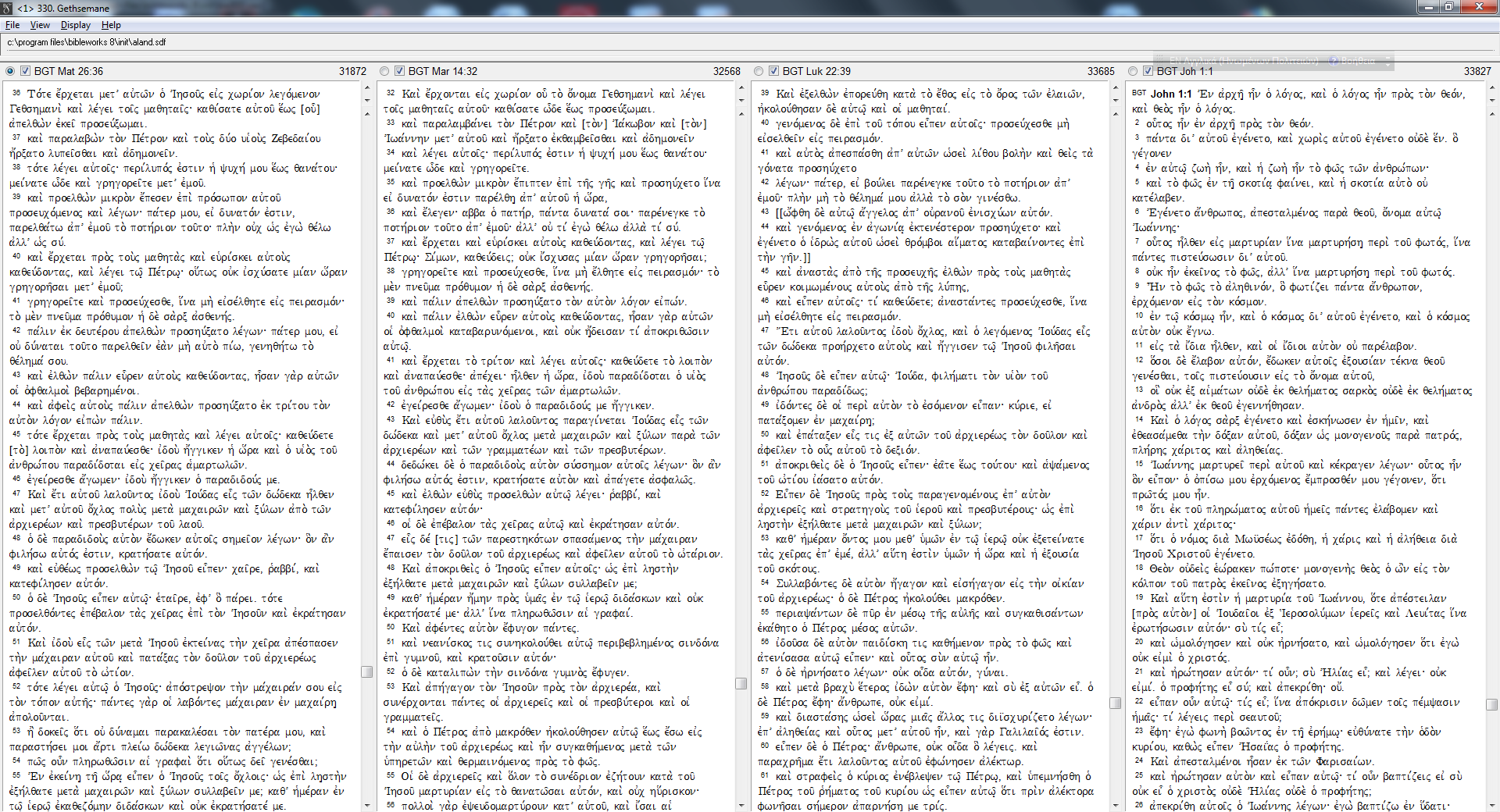 Ερωτηματολόγιο  ποιοτικής έρευναςΑφορά ογκολογικούς ασθενείς με προχωρημένη νόσο ή υποτροπήΤι άλλαξε στη ζωή σας μετά τη διάγνωση του καρκίνου;Είχατε εμπειρία με συγγενικό φιλικό πρόσωπο που είχε καρκίνο; (θέλετε να μου πείτε πώς ζήσατε την ασθένεια του καρκίνου στο συγκεκριμένο άνθρωπο; Πώς σας επηρέασε αυτό στη στάση σας απέναντι στην ασθένεια;) Θέλετε να μου μιλήσετε για την προσωπική σας εμπειρία στη διάγνωση, στην αρχική θεραπεία και μετά όταν δυσκόλεψε η κατάσταση της υγείας σας;Πώς επηρέασε η ασθένεια και η θεραπεία το σώμα σας; Τον εαυτό σας;Τις σχέσεις σας με τους άλλους ανθρώπους (οικογένεια, συναδέλφους, επαγγελματίες υγείας)Την σχέση σας με το Θεό;Φοβόσαστε τον θάνατο;Τι σας δυσκολεύει ή σας θλίβει   στην αντιμετώπιση αυτών των αλλαγών;Τι θα θέλατε από τους άλλους;Τι θα θέλατε από το Θεό;Τι ζητάτε από το Θεό στην προσευχή σας;Πώς αισθάνεστε για τους ανθρώπους που ενδεχομένως σας έχουν βλάψει ή σας έχουν στεναχωρήσει;ΣυνεντεύξειςΥποκείμενο 1Ε: Τι άλλαξε στη ζωή σας μετά την διάγνωση του καρκίνου;Α: Τι άλλαξε;  Η ζωή άλλαξε για μένανε φανταστικά. Δε μου είχα λόγο πώς να μιλήσω στα παιδιά μου! (συγκίνηση) (μία φράση δεν την κατάλαβα) Ε: Δεν είχατε πως να το πείτε στα παιδιά σας είπατε; Α: Δεν είχα  κουράγιο …Ε: Κουράγιο;Α:Να το πω στα παιδιά μου. Πώς να το πω; Πώς να μεταδώσει μία μάνα, ότι η μάνα τους έχει καρκίνο…….. Πιστεύω να με καταλαβαίνετε!Ε: Καταλαβαίνω! Α:Ναι! (υποφέρει) ……Γι αυτό η ζωή μου  θέλω να φύγει.Ε: Δε σας άκουσα;Α:Γι αυτό η ζωή μου θέλω να φύγει…….. (αναστενάζει βαριά).Ε:  Είχατε εμπειρία με συγγενικό φιλ. με συγγενικό  πρόσωπο που είχε καρκίνο;Α:Όχι! Ε:  Είχατε εμπειρία; κάποιος συγγενής σας αρρώστησε από καρκίνο;Α: Είχα!Ε:  Θέλετε να μου πείτε την εμπειρία σας; Α:Ουφ  Ουφ!  Είχα εμπειρία με τον πατέρα μου.…… είχα εμπειρία,……….. είχα με την μάνα μου…. Είχα!  Ε: Πώς σας επηρέασε αυτή ασθένεια των δικών σας ανθρώπων;Α: (Πραγμ) ή (Φαντ) ατικά, φανταστικά!Ε: Δεν σας άκουσα;Α:Με άφησε άφωνη…… άφωνη, πώ να το πω, άφωνη!…… Άφωνη! Άφωνη με άφησε η μάνα μου, ο πατέρας μου. Τι να κάνω; Ε: Θέλετε  να μου μιλήσετε για την προσωπική σας εμπειρία όταν έγινε η διάγνωση;  Όταν έγινε η θεραπεία και μετά όταν δυσκολεύτηκε η υγεία σας; Α:Πολλά δεν μου είπατε; Πολλά δε μου είπατε; Ε: Δίκιο έχετε! Η προσωπική σας εμπειρία στη διάγνωση; Όταν έγι…. όταν μάθατε, η προσωπική σας εμπειρία, πώς επηρέασε αυτό  τη ζωή σας (αμηχανία στην ερώτηση και λίγη συγκίνηση από μένα)Α:Πώς δεν τη  επηρέασε; ε;ε; Όλα!……., ¨Ολα ήτανε …….Μια ζωή, είχα ένα όνειρο.…… Είχα ένα όνειρο,… Να αποκτήσω ένα εγγόνι…. Απόκτησα το εγγόνι. Από εκεί και πέρα ήλθε και ο Γολγοθάς.…..  Ούτε να το χαρώ. Ήθελα.  Το πιανα μα δεν το πιανα…. Το πιανα μα δεν το πιανα…. Ήτανε σαν να ήτανε ένας αέρας. (συγκίνηση) Ένας αέρας!..... με καταλαβαίνετε;……………………………..Ε: (φορτισμένη στιγμή – δυσκολία στην υποβολή ερωτήσεων από εμένα) Πώς επηρέασε η ασθένεια το σώμα σας;Α: Μακάρι να ξερα, δεν ξέρω!Ε:  Τί άλλαξε στο σώμα σας μετά αφού ασθενήσατε;  Α:Πόνο (φορτισμένη ατμόσφαιρα)Ε: Πόνο είπατε;Α:Ναι πόνο! Πόνο στην κοιλιά μου,  ένας πόνος……. ένας πόνος.Ε:  Πώς επηρέασε η ασθένεια τον εαυτό σας;Α: (Αναστεναγμοί)……….. Προσπαθώ να θυμηθώ, ……μάλλον  δεν θυμάμαι.Ε:  Πώς επηρέασε την σχέση σας με το Θεό;Α: Όχι με τον Θεό, καμία, καμία,…. νευρίασ(ε)(α)……  Πάντα παρακαλούσα τον Θεό και πάντα παρακαλάω, να με βοηθήσει,……. να με βοηθήσει. Ε: Φοβόσαστε τον θάνατο;Α:Φοβάμαι!...... Τονε φοβάμαι το θάνατο. Ε: Τι είναι αυτό που σας φοβίζει; Α:Τι είναι;…. Ότι έχω τα παιδιά μου, έχω τα παιδιά μου και αυτά τα παιδιά μου  κρέμονται κοντά μου, γιατί μου έχουν αδυναμία. ……….. Έχω δύο καλά παιδιά. Έχω δύο καλά παιδιά……… (συγκίνηση – υποφέρειν -κλάμα) Να τα γνωρίσετε να δείτε…τι καλά παιδιά έχω ……….Μακάρι όλος ο κόσμος να αποκτήσει τέτοια παιδιά…………………………………………Το έχω κάνει (κλαίει) ………….Τρέχω στις εκκλησούλες. Να τις ανάψω, να με βοηθήσει ο Άγιός μου. Τον παρακαλάω τον Άγιο (κλάμα) Έχω τον Άγιο Χαράλαμπο (Αναστεναγμοί) ………………………………………………….Ε: Τι σας δυσκολεύει σε αυτή τη φάση της ζωής σας;Α:Τι με δυσκολεύει;  Ότι κοιμάμαι και ξυπνάω……… και δεν ξέρω αν θα ξυπνήσω. Αυτό. Τίποτα άλλο!Ε: Τι, τι σας στεναχωρεί; Α:Όπου τα πράγματα πάτερ Σπύρο  (αναστεναγμός)…….. ότι είναι δύσκολα τα πράγματα. ..και πως θα το πάρουν τα παιδιά μου άμα μάθουν ότι η μάνα τους ……..(συγκίνηση)…Ε: Τι θα θέλατε από τους άλλους; Α:Από ποιους; Ε: Από τους ανθρώπους που αισθάνεστε κοντά σας τώρα; Τι θα θέλω;  Αγάπη!… Αγάπη! …Και μια καλή κουβέντα, τίποτα άλλο. Αυτό…….. Αλλά δόξα τω Θεώ έχω καλή γειτονιά…..Έχω μια καλή  γειτονιά……. Μπορούν και με βοηθάνε … Μου δίνουνε ένα χέρι……. Μου  δίνουνε, όπως το (….δεν κατάλαβα την λέξη).. Μου δίνουνε ένα χέρι προστασίας. Ναι. Ναι!Ε:  Τι θα θέλατε από τον Θεό;Α: Εγώ; Σας είπα….. Αγάπη.. όπως του προσφέρω.Ε:  Από το Θεό; Α:Ναι!Ε:  Πως την αισθάνεστε την αγάπη του Θεού;Α: Με ευλάβεια!...... Με ευλάβεια!Ε:  Με ευλάβεια είπατε;Α:Με ευλάβεια…. Έτσι την θέλει…..  είμαι καλό παιδί.  Πάρα πολύ καλό παιδί. Τον άλλο δεν το κοιτάω με τα μάτια πονηρά. Τονε κοιτάω με ευγνωμοσύνη…..  Έτσι του πρέπει!Ε:  Τι ζητάτε από το Θεό στην προσευχή σας; Α:Να μου δώσει κουράγιο….. και δύναμη…… να μπορώ να ανταπεξέλθω στα καθημερινά……Αυτό. Ε: Τους ανθρώπους που σας έχουν πικράνει …Α: (Διακόπτει) Δεν τους κρατάω..Ε: Πώς σκέφτεστε για αυτούς; Α:Δεν τους κρατώ κακία, δεν τους κρατώ κακία! Κάποτε τους κράταγα! Αλλά τώρα δεν κρατάω κακία!Ε: Τελειώσαμε! Ευχαριστώ πάρα πολύ!Α:Να είστε καλά! Υποκείμενο 2Ε: Τι άλλαξε στη ζωή σας μετά την διάγνωση  του καρκίνου;Α: Τι έκανα;Ε:  τι άλλαξε στη ζωή σας μετά την διάγνωση  του καρκίνου; Α: Λοιπόν στάθη..  στάθηκα  με την φιλοσοφία μου και το πρόβλημα που είχε δημιουργηθεί σε μένα και άρχισα λοιπόν να σκέφτομαι πώς, όσο μπορέσω να.. να ανανεώσουν και.. και… Κυρίως λέω στην ψυχή μου. Μετά εγώ είμαι πίσω. Τα παιδιά να γίνουν πολύ καλύτεροι από εμάς και να δημιουργούνται,  να σκέφτονται τα καλύτερα στη ζωή, στον κόσμο. Αυτή είναι η φιλοσοφία που αισθάνομαι εγώ. Γνωρίζω λοιπόν ότι σε λίγο θα κάνω την προσευχή μου στον Θεό μου.(έμφαση από τον ίδιο) Έχω μιλήσει και στον γιο μου και του έχω πει τις λεπτομέρειες  και του εύχομαι να αρχίσει εκείνος καλύτερα πράγματα στην ζωή  που είχα σκεφτεί,(έμφαση από τον ίδιο)  εγώ τη φτώχεια τη μεγάλη εκείνα τα χρόνια.Ε:  Μάλιστα.Είχατε εμπειρία με συγγενικό, φιλικό  πρόσωπο που είχε καρκίνο;Α:   Εεεε! Δεν είχα εκείνα τα χρόνια εεεε! Καρκίνο ναι! Γνώρισα ανθρώπους που είχαν!  Και κυρίως δύο γνωστοί μου φίλοι, δάσκαλος,  και ο άλλος  πολύ καλός μου φίλος. Κάπνιζε και έκανε καρκίνο. Και ο ένας κουμπάρος μου, έφυγε στη ζωή και γνωρίζω  ότι όταν το μαθαίνεις, κάθεσαι και σκέφτεσαι και  μιλάς με ήπιο τρόπο, ώστε να συνεχίσουν τα παιδιά (το τόνισε) τους καλύτερα από εμάς.Ε:  Μάλιστα! Θέλετε να μου πείτε πως ζήσατε την ασθένεια του καρκίνου στον συγκεκριμένο άνθρωπο, τι αισθανθήκατε; Πώς την ζήσατε εσείς;Α:  Ότι; Ε: Όταν μάθατε για τον φίλο σας,  πώς αισθανθήκατε;Α:  Στεναχωρέθηκα, στεναχωρέθηκα  για τους γνωστούς. Αλλά γίνονται καμιά φορά και λέω το Θεό μου, και λέω:  στη ζωή μας, δεν μπορούμε να είμαστε οι καλύτεροι. Και στον Θεό μας, όταν  έρχεται και τέτοιο θέμα, θα ηρεμήσουμε  και θα το σκεφτούμε με καλύτερο τρόπο. Και στους συγγενείς και όλους, μόνο με αυτό τον τρόπο. Όταν εί..είσαι συγγ…συγγενής θα σέβεσαι και  θα κάνεις και σε εκείνους, με τον καλύτερο τρόπο που μπορείς.Ε:   Μάλιστα! Θέλετε να μου μιλήσετε για την προσωπική σας εμπειρία στην διάγνωση, στην αρχική θεραπεία του καρκίνου και μετά όταν.. όταν δυσκόλεψε η κατάσταση της υγείας σας;Α: Λοιπόν, εγώ ήμουνα εεε.. είχα .. πριν από δέκα χρόνια περίπου, συνήθως  εγώ, παρακολουθούσα,  προσπαθούσα  το γυιό μου -  αυτό μπορούσα - να μελετήσει και να γίνει καλύτερη. Ήταν δεκάξι, δεκατρία  χρονών ο γυιός μου τότε,.. τότε. Όμως εεε.. έπαθα το κεφάλι μου (τόνισε τη λέξη). Πριν είχα  ένα μηχανάκι και πήγαινα στην δουλειά μου,Ε:   Μάλιστα!Α:  …Και χτύπησε το κεφάλι μου εδώ, όπως ξέρετε.  Και έκατσα  χειρουργείο -  εγώ δεν ήξερα τίποτα- χειρουργείο.  Κάποιοι,  η γυναίκα μου με πήγε και όλοι οι συγγενείς, και πήγαμε στο «Υγεία» και έγινε τότε από τύχη  χειρουργ- χειρουργείο, δέκα ώρες και γλίτωσε.  Όπως ξέρετε το χτύπημα στον εγκέφαλο είναι φοβερό θέμα. Αυτό το θέμα εεε..  Ήταν και ένας ξάδελφος της γυναίκας μου, που είναι χειρουργός στην Αμερική, πολύ καλός, άριστος σε αυτό.  Και τελικά εεε… έτυχε σε μένα και με βοηθήσανε μετά, όταν έσπασα το κεφάλι μου, και  σιγά, σιγά, υποχώρησε σταδιακά αυτό το πρόβλημα στον εγκέφαλο.Ε:   Μάλιστα!Α: Αυτό! Μετά όμως δεν εγνώριζα μερικά πράματα, που έπρεπε να τα νοιώθω και κυρίως το ου ρο λο γι κό.  Το δύο χιλιάδες έντεκα, χίλια  έντεκα προς το τέλος, διαπιστώθηκε, χωρίς  να μπορέσουν οι γιατροί να το κάνουν  γρήγορα, να δουν τι πρόβλημα έχεις. Καθυστερήσανε και τότε λοιπόν προχώρησε ο καρκίνος στον προστάτη. Αυτό λοιπόν, όταν είπα στη σύζυγό μου ότι έχω- δεν, δεν καταλάβαινα κιόλας μερικά πράγματα - και τότε πήγαμε σε έναν γιατρό.  Με εξέτασε, ώσπου να γίνει αυτή η ιστορία,  διαπιστώθηκε ο, ο  καρκίίίνος.  Πήγαμε λοιπόν στο  ουρολογικό,  στην περιοχή Σισμανόγλειο. Και είπε ο γιατρός ότι όταν το είδανε,  το διαπίστωσαν. Άρχισε να υποχωρεί αυτό το πρόβλημα, στον, στον προστάτη αλλά, αλλά όμως πράγματι έγινε αυτό για ένα διάστημα, αλλά σταδιακά προχωρούσε ο καρκίνος στο  προστάτη. Το εγνώριζα  μέχρι ένα σημείο, το οποίο φυσικά, έγινε και στο σπίτι και όλα και είπα ότι γνωρίζω ότι αυτό το πρόβλημα θα με κρατήσει δέκα χρόνια, δεκαπέντε χρόνια, θα κάνω την προσευχή μου και θα λέω: όσο μπορώ καλύτερα και αυτό έγινε. Και τελευταία αυτό το θέμα, όπου εγώ μπορούσα να περπατάω, προχώρησε ο προστάτης στο σημείο όπως ξέρετε. Πηγαίνω  στον γιατρό, στον άγιο Σάββα  και γίνεται η εξέταση εε.. και μου κάνουνε πάντα ό,τι χρειάζεται. Το λέει ο γιατρός, έτσι; αυτό επιθυμώ και όταν  πλησιάζω, πάντα ακόμα λέω όρθιος και όταν θάρθω εδώ, ή όταν  έρχομαι καμιά φορά, όρθιος, όρθιος Ε:  Όρθιος.Α: Όρθιος, και να κάνω το σταυρό μου. Αυτά! Και χάρηκα πολύ που ήρθα εδώ,   και πήγα στην Εκκλησία απέναντι, έκατσα  χθες το πρωί. Τότε ήρθε  η γυναίκα μου, με βοήθησε με το καροτσάκι. Πήγα εκεί, πήρα το μετάλλαψη, πήρα το μετάλαβα. Πήγα και γύρισα…  Ε:  Μεταλάβατε!Α: Ναι αυτό κάνω! Αυτή είναι η αγάπη μου και από δω και πέρα συνεχίζω την προσευχή μου και όόόλον τον κόσμο εδώ πέρα, και χαίρομαι ειδικά την Εκκλησία, ειδικά( τόνισε τη λέξη) την Εκκλησία. Σκεφτόμουνα πάντα με φιλοσοφία. Χρόνια, αυτό αισθανόμουνα για την Εκκλησία. Ε:  Μάλιστα!Α: Μπορεί  η Εκκλησία, να γίνονται λάθη. Αλλά  έχω χαρεί τόσο πολύ, γιατί τονε γνώριζα τον Μητροπολίτη εδώ, τον α… είναι, είναι απ΄τη …. Νικόλαος, Νικόλαος. Έχει σπουδάσει στην Αμερική, έχει σπουδάσει φανταστικά πράγματα και το κυριώτερο, επειδή έχω πάει στην Εκκλησία σε διαφορετικές και τον είδα, τον έχω πετύχει, ομολογώ ότι είναι ήπιος, είναι καθαρός, είναι καταπληκτικός στην ζωή του, τίποτα άλλο.Ε:  Ευχαριστώ! Πως επηρέασε η ασθένεια και η θεραπεία το σώμα σας;  Α: Κοιτάξτε!  Εγώ πάντα στη ζωή μου πρόσεχα την αντίσταση του σώματος. Πρώτον! Πρόσεχα τη διατροφή  χρόνια  και προσπαθούσα! Μπορεί να έχουν γίνει και  λάθη στον εαυτό μας. Αλλά ναι,  το σώμα μου - ήμουνα πολύ καλός, σε πολλά πράγματα. Όταν όμως κάτι μου δημιουργούνταν, φυσικά  μίλαγα και καταλάβαινα πώς μπορώ ή φαγητά πρέπει να προσέξεις,  τη δι α τρο φή (τόνισε τη λέξη). Είναι το απαραίτητο στη ζωή μας, και.. και προσπαθούσα το σώμα μου (τόνισε τη λέξη), όλο μου το σώμα πως ήταν, ειδικά να.. να αδυνατίσω, εφόσον έχουν παχύνει. Μερικά πράγματα που  αισθανόμουνα και κυρίως περπατώντας .Είχα και αγάπη στον αθλητισμό μου, που σημαίνει και το βράδυ, Θα πήγαινα να περπατήσω λίγο και λοιπά. Τίποτα άλλο! Ευχαριστώ!Ε:   Όταν αρρωστήσατε  πως επηρεάστηκε το σώμα σας; Α: Φυσικά,  κοιτάτε το πρώτο θέμα ήταν σε μένα που ..που  είχε χτυπήσει το κεφάλι μου, ο εγκέφαλος, ο εγκέφαλος. Σημαίνει ότι το δεξιά, παράδειγμα το πόδι μου εδώ, ο εγκέφαλος και εδώ δεξιά  ήταν λίγο παράλυτο, που σημαίνει - δεν ήταν τώρα τελευταία  φυσικά - ήταν ακόμα πιο σκληρά. Και  ένα διάστημα  με τον γιατρό που ήμασταν εκεί, είχαν πρηστεί τα πόδια μου, που δεν είχαν πρόβλημα, τα γά- γγε-ρα, πώς τα λένε, απλά δεν μπορούσα να κρατήσω, γιατί τα πόδια μου είχαν πρόβλημα. Αυτό!Ε:  Ο καρκίνος επηρέασε το σώμα σας; Ή όχι;Α: Φυσικάαα!!!Ε:  Πώς το επηρέασε; Α:  Εγώ θα σας πώ, ότι  ο καρκίνος σημαίνει ένα πράγμα (κτύπησε το κινητό του και το σήκωσε και μετά δε θυμόταν την ερώτηση)Τι ήθελα; Τι ακριβώς ερώτηση μου κάνατε;Ε:  Ο καρκίνος πώς επηρέασε το σώμα σας;Α: Επηρέασε! όχι μόνο αυτό, γιατί χτύπησα το κεφάλι μου που  επηρέασε το πόδι μου..Ε:  Ναι! Ναι! Ναι! Α: Για ποιο λόγο! Θα σας πω μια κουβέντα! Το διάβασμα,  ενώ μπορούσα κάποτε να μελετήσω όχι πολλά πράγματα,  μερικά, να πάρω ένα βιβλίο να κάνω εκείνο, να κάνω  το άλλο.. εεε… Μπορούσα! Μετά δεν μπορούσα να διαβάσω!Ε:  Από το κεφάλι σας ήταν αυτό ή από τον καρκίνο; Α: Και ο καρκίνος! Και ο καρκίνος! Θα μου πείτε στην αρχή,  επειδή ήταν και τα ουρολογικά μου, με πιέζανε.  Δεν μπορούσα να πάω για τα ούρα εύκολα, όπως ήταν παλιότερα. Ήθελα απαραίτητα να πηγαίνω. Είχε πρόβλημα, μεγάλο πρόβλημα, και …και , αναγκάστηκα, και προσπαθούσα, προσπαθούσα …πώς; Με τον καλύτερο τρόπο θα βελτιώσω μερικά πράγματα.  Εε! ειδικά που όταν  πήγαινα  πριν δύο τρία χρόνια στη θάλασσα  καθόμουν στη θάλασσα το πρωί. Εξίμιση η ώρα το πρωί στη θάλασσα. Κολύμπι και γύρναγα δυό ώρες μές στη θάλασσα, στην άκρη. Ήμουν καλός και στο μπάνιο και όλα. Πήγαινα και γύρναγα και καθόμουνα μακριά από τον ήλιο, και καθόμουνα και  ηρεμούσα. Αυτά. Τώρα τα ουρολογικά μου εκεί, με είχαν βοηθήσει σε πολλά πράγματα. Μετά όμως υποχώρησαν και δεν μπορώ!Ε:   Μάλιστα! Πώς επηρέασε η ασθένεια σας τον εαυτό σας, εσάς τον ίδιο; Α: Να καταλάβω τι ακριβώς σημαίνει;Ε:  Δηλαδή έφερε κάποια αλλαγή στον εαυτό σας η ασθένειά σας;Α: Φυσικά! θεωρώ ότι για να δημιουργηθεί ο προστάτης -  μια και έχω τη φιλοσοφία και σ΄αυτό- θα σας πώ  μία κουβέντα, πώς και και και και πριν.. πριν ένα διάστημα, πήγα σε έναν ουρολόγο με την γυναίκα μου και του είπα δύο κουβέντες. Για να έχω το, το πρόβλημα στον προστάτη οφείλουμε να σκεφτούμε κάτι που ήσουν μικρό παιδί.  Πώς δημιουργήθηκε ο προστάτης και το ουρολογικό που έχεις από μικρή ηλικία; θα σου πω μία κουβέντα στο σπίτι το δικό μας,  μου χει μείνει στην Ήπειρο.  Η μάνα μου, κοιμόμουν στο σπίτι και εγώ δεν μπορούσα, είχα τα ουρολογικά. Δεν μπορούσα το βράδυ, πέντε ώρες, πέντε μέρες, πέντε χρόνια τα ούρα… όπ!! ήταν μέσα. Θέλω να σας πώ, ότι και αργότερα μερικές περιπτώσεις επηρέασε πάρα πολύ τον προστάτη, γιατί και πώς; Η φιλοσοφία μου μπορεί να είναι: πώς το ωάριο και το σπερματοζωάριο του πατέρα μου  ενώνουν και γεννιέσαι, που είναι δισεκατομμύρια, τα  κύτταρα όλα, στο μυαλό του καθενός,  που ομολογώ ότι μπορεί να επηρεάζει και αυτό από μικρής ηλικίας. Δεν εννοώ μόνο το προστάτη και άλλα πράγματα στη ζωή, που επηρεάζει το σώμα, αν εσύ είσαι σωστός στη διατροφή σου, αν είσαι δίαιτος, αν είσαι….  Εμένα χωρίς να το ήξερα, γιατί επήγαινα πάντα στο γιατρό, και ποτέ δεν έδειξε τι εσήμαινε το PSA, ούτε εγώ εγνώριζα αυτά τα πράματα.  Η ιστορία λοιπόν ξεκίνησε για μένα - που θεωρώ η φιλοσοφία η δική μου - ότι σαν παιδί, από εκεί ξεκίνησε το φοβερό το θέμα, στο συγκεκριμένο καρκίνο στο  προστάτη.Ε:  Αλλάξατε  εσείς μετά την ασθένεια; Αλλάξατε σαν κ Γρηγόρης μετά την ασθένεια, μέσα σας, αλλάξατε, άλλαξε κάτι;Α:  Φυσικά! άλλαξαν σε μένα στη ζωή μου, γιατί  ακούστε με  μπορεί να γίνουν και λάθη …η φιλοσοφία στη ζωή μας είναι να γνωρίσεις ότι  …..σε κάποια …δεν είσαι παιδί. Μεγάλος, μεγάλος! Μεγάλος σημαίνει μερικά πράματα: …είναι η φιλοσοφία, η ομιλία, η άθληση, το μυαλό, ο εγκέφαλος, αυτό είναι. Δεν μπορεί να είσαι παιδί.. εξήντα χρονών και να τρέχεις να κάνεις ολόκληρη ιστορία, δεν γίνεται!  Κίνηση ναι! Μπορείς να το κάνεις, περπατώντας όπως μπορείς. Είναι το σώμα έτσι. Εντάξει! Δε χρειάζεται …υπερβολές όχι. Δε γίνεται, δε γίνεται και.. και μου επιτρέπετε!  Ήθελα κάτι, το οποίο δεν ξέρω - αν γερνάει το μυαλό μου- που είμαι, που είναι… Ξέρετε ο εγκέφαλος στο μυαλό του καθενός, και δεν μπορώ να καταλάβω..  Ότι είδα τελευταία στην Τουρκία, παντρεύτηκε τελευταία ένα κορίτσι εκεί δεκαπέντε χρονών, και αυτός ήταν ενενήντα δύο χρονών, και κάθομαι και σκέφτομαι… Χριστέ μου και Παναγία μου!  Τι σχέση έχεις σε αυτή την ηλικία  και ασχολείσαι με μία κοπέλα και να δημιουργείς αυτό το θέμα; Είναι φοβερό θέμα πάτερ, για μένα, για την προσευχή μου. Γιατί αυτό μπορεί να παίζει ρόλο στη μικρή ηλικία. Δημιουργεί το μυαλό του καθενός μας.  Θα έχει εγκρατείες, θα κάνεις την προσευχή σου, θα κάνεις εκείνο και δεν είσαι απαραίτητος να κάνεις όλα αυτά τα πράγματα στη ζωή σου. Αυτή είναι η ζωή μου, αυτό σκέφτομαι πάντα και λέω, υπάρχουν άνθρωποι εδώ. Μα βλέπω τώρα, ένας ξέρω γω και ξέρετε. Όπως ξέρετε έχουν σχέση και με τη φιλοσοφία και έχουν τη λέξη που λέγονται ε με με συγχωρείτε τη λέξη που είναι ο..οοο.ομοφυλόφιλος.  Τους λέω, Χριστέ μου και Παναγία μου ειλικρινά σας μιλάω, ένας άντρας βάζει έναν άντρα, με ποιους τρόπους στη ζωή; Έτσι το παιδί, μπορεί να ….να βρει ή να δημιουργήσει παιδιά.  Έτσι που εε έχω τρελαθεί, το βλέπω και λέω: δεν μπορεί η ζωή μας να.. να δημιουργεί έτσι παιδιά μικρής ηλικίας. Αντί να λένε, το σταυρό τους και την προσευχή τους.  Και για τον έρωτα. Ο έρωτας παίζει ένα ρόλο στη ζωή,  μέχρι εκεί ,παίζει ρόλο. Θα κάνουμε την προσευχή μας, θα λέμε στο Θεό, θα μετρήσει! Και αν δεν μπορέσει να είμαστε μαζί, θα σέβεσαι τον οποιοδήποτε άνθρωπο γι΄αυτά τα πράματα. Δεν μπορώ να βλέπω άνδρα και να δημιουργεί αυτά τα πράγματα. Δεν μπορώ να το πιστέψω σου λέω  πάτερ, είναι φοβερό θέμα, και……. (δάκρυσε) Ε:  Να συνεχίσουμε; Α: Βεβαίως ότι επιθυμείτε!Ε:  Πώς επηρέασε η ασθένεια και η θεραπεία τη σχέση σας με τους άλλους ανθρώπους; Δηλαδή με την οικογένειά σας , με τους συναδέλφους σας ή τους επαγγελματίες υγείας;Α: Κοίταξε!! εεεε δεν μιλούσα σε ανθρώπους που δεν ήξερα, ή δεν, δεν, σεβόμουνα. Δεν, δεν χρειάζεται, γιατί είναι άλλα πράγματα, μπορείς να κάνεις άλλα. Αυτό γινόταν, αλλά σίγουρα η σύζυγος, στο γυιό μου, στους αδελφούς μου,  αδέλφια ή γνωστούς ανθρώπους, που η φιλοσοφία είναι και αυτά τα θέματα, τα οποία πρέπει  να μιλάμε με ειλικρίνεια. Δεν το λέει για κακία κάποιος, κακία είναι μόλις ακούσεις κάτι, αααα εντάξει! έτσι είναι η φιλοσοφία. Δε μιλάω ανθρώπους που δεν το  ξέρω, είμαι όσο μπορώ να μιλήσω με άλλα πράγματα που είναι απαραίτητα στη ζωή μας. Αυτό γίνεται! Ε:  Με τους επαγγελματίες υγείας δηλαδή, με τοοο, τους ανθρώπους, τους νοσηλευτές, τους γιατρούς, πώς επηρέασε η ασθένεια την σχέση μαζί τους;Α: Συγνώμη για να καταλάβω εδώ μου μιλάτε ή σε νοσοκομεία και τέτοια;Ε:  Αρχικά στα νοσοκομεία και μετά εδώ. Σε σχέση με την ασθένειά σας, δηλαδή όταν καταλάβατε την ασθένειά σας!  Επηρέασε κάτι αυτό τη σχέση σας με τους επαγγελματίες υγείας;Α: Όχι, όχι, οι γιατροί, οι γιατροί, πάντα εφόσον υπάρχει το θέμα. Μπορεί εγώ, όποιον  γνωρίζεις, πάντα προσπαθούν θεωρώ, ότι οι γιατροί και μιλάμε τους γιατρούς στα νοσοκομεία και αυτά -  εξαρτάται  και το χαρακτήρα του καθενός. Δεν κοιτάω αυτά…αλλά εδώ είναι υπέροχο. Είναι τι να σας πώ, ήρθα εδώ, - αυτό με διέφερε πιο πολύ. Αυτό που είδα, μου κάνει προσευχή μου. Έχω κάνει το σταυρό στην προσευχή μου και λέω: ήρθαν οι άνθρωποι και έτσι με τέτοια βοήθεια,  τέτοιο τρόπο, με τον οποιοδήποτε, μου κάνει φοβερή  εντύπωση. Ειλικρινά κάνω την προσευχή μου να συνεχίσουν τον κόσμο τα παιδιά, όσο μπορούν. Τα παιδιά..  για να γίνει ακόμα καλύτερος ο κόσμος.Ε:  Φοβόσαστε τον θάνατο ;Α: Εεεεεεεεε συνήθως…. όχι. Υπάρχουν στιγμές, το ήξερα. Ήξερα ένα πράμα, ότι κάποια στιγμή εμείς θα φύγουμε, θα φύγουμε! Εεε όταν ήμουνα παιδί, φοβήθηκα τότε, για δε προσέχω και δεν ήμουν έτσι, δεν ήμουν έτσι.   Αυτά και υπήρχε  άγχος, θέλετε στο τέλος, τώρα δηλαδή, που λέω ότι είμαι σε αυτή την ηλικία. Εντάξει! ήθελα να ζήσω άλλα δέκα χρόνια, είκοσι χρόνια, όσο μπορούσα, που έφυγε ο πατέρας μου ενενήντα επτά χρονών. Έφυγε, τώρα  ένα χρόνο, ενάμιση. Λέω λοιπόν ότι είμαι όρθιος, θα κάνω την προσευχή μου και  εύχομαι η φιλοσοφία, η σκέψη των παιδιών,  που και εγώ προσπαθούσα να νοιώθουν το καλύτερο στη ζωή τους για παραγωγή, δημιουργία και αγάπη,  που έχουν στη ζωή τους.  Έτσι γίνεται στη ζωή μας.  Φεύγουμε εμείς έρχονται οι νέοι. Έρχονται καλύτερα, αυτό γίνεται για εμάς. Και όπως είπατε άγχος όχι, αντιστέκομαι και λέω στο Θεό μου, ευχαριστώ πολύ! θα χαιρετήσω αυτό τον κόσμο και τη ζωή με το καλύτερο τρόπο που επιθυμείται εδώ. Ε:  Μάλιστα! Τι σας δυσκολεύει ή σας θλίβει στην αντιμετώπιση των αλλαγών που έχετε από την ασθένεια;Α: Εεε αν καταλαβαίνω καλά, αν καταλαβαίνω είναι γεγονός ότι αισθάνομαι άσχημα, ειδικά για τη συζυγό μουου.. και για τους συγγενείς. Αλλά και δώ να μην μπορώ, να μην μπορώ, να είμαι , να πονάω και να μην μπορώ να κάνω μόνος μου, μέχρι να ρθει η στιγμή να κάνω την προσευχή μου και να φύγω.    Υπάρχουν όμως στιγμές, και δω φυσικά,  λέω μια λεπτομέρεια. Επειδή δεν μπορώ να περπατάω καλά  και αυτά, πάω όμως και θέλω να είμαι όρθιος, όρθιος,  όσο μπορέσω, και όταν είναι να φύγει η ψυχή μου να είμαι, να  μπορέσω, και να μην ταλαιπωρούνται οι άνθρωποι και να βοηθάνε. Είναι μεγάλο θέμα η βοήθεια. Τους νεαρούς που έρχονται σε εμάς, αυτό το θέμα … προσπαθώ, προσπαθώ, όσο μπορώ προσπαθώ, αυτή είναι η αλήθεια στη ζωή μας!Ε:  Μάλιστα! Τι θα θέλατε από τους άλλους;Α: Τους άλλους ποιους κατά  τη γνώμη σας; Τους γνωστούς;Ε:  Όποιους εσείς αισθάνεστε ότι σας πλαισιώνουν τώρα!Α: Κοιτάξτε ναι! είναι γεγονός ότι εγώ είμαι στην Ήπειρο, και ο πατέρας μου εκείνα τα χρόνια, και πήγαινα - αν είχα ευκαιρία -  θα πήγαινα στο σπίτι του πατέρα μου και της  μάνας μου τότε -  που δεν έχει αξία το σπίτι τώρα- έτσι το λέω! Δεν μπορώ, είμαι εδώ. Νοιώθω όμως ότι και εδώ οι άνθρωποι, ο τρόπος, ο τρόπος του καθενός είναι..είναι  καταπληκτικοί , είναι άνθρωποι, οι οποίοι  βοηθάνε πολλές φορές. Αυτή είναι η γνωριμία, όχι πάντα, όχι άλλοι, δεν με πειράζει. Και ο άλλος να μην μπορέσει, ας κάνει τη ζωή του. Γιατί δεν μπορεί, δεν μπορεί. Εδώ,  εδώ παράδειγμα που το, το Γαλιλαία εδώ, είναι, είναι πράγματι, είναι πράγματι, είναι ένα μία ευλογία, είναι μία ευλογία, που εσείς πραγματικά, με τέτοιο θαύμα έρχεστε και προχωράτε ανθρώπους με το καλύτερο τρόπο στη ζωή τους. Βεβαίως! Αυτό είναι!  Στη ζωή μας όμως όλα δεν είναι. Υπάρχουν διαφορές, η ψυχή του καθενός, εγωισμοί το ένα το άλλο, αλλά ας κρατήσουμε την ψυχή μας και να ευχόμαστε τα καλύτερα στη ζωή μας.Ε:  Μάλιστα.Α: Αυτό έκανα πάντα αυτό, αυτό.Ε:  Τι θα θέλατε από το Θεό σε αυτή τη φάση της ζωή σας;Α: Για τον Θεό μου! Ξέρετε θα σας πω κάτι! Στην εκκλησία δεν πήγαινα εγώ σε αυτά τα κακά (τα κακά της ασθένειας εννοούσε). Όμως παρακολουθούσα και άκουγα. Κυρίως όπου μπορούσα, όποτε μπορούσα, πήγαινα στην εκκλησία. Εε..το γνωρίζω ότι κατά τη γνώμη μου, πράγματι ο Θεός είναι αυτό που λέτε η Ανάσταση. Λέτε, λέτε: τότε το παιδί γεννιέται, είναι  αθάνατο της, της εκκλησ…  του, του Χριστού. Πιστεύω ότι υπάρχει ζωή, αυτό που η εκκλησία προωθεί. Γνωρίζω ανθρώπους που είναι στην Αμερική, που σπουδάζουν και ξέρουν. Την προσευχή τους την κάνουν. Δεν πα να σαι γιατρός, δεν πα να σαι ότι θέλεις, δεν πα να σαι όποιος θέλεις, τελείωσε. Κάνε την προσευχή, που είναι απαραίτητο στη ζωή μας. Αυτή είναι η γνώμη μου!Ε:  Τι ζητάτε εσείς από το Θεό στην προσευχή σας;Α: Να καταλάβω λιγάκι;Ε:  Όταν προσεύχεστε, τι ζητάτε από το Θεό τώρα;Α: Εεε Τι λέω στο Θεό μου; Εεε Στο Θεό μου λέω: Ευχαριστώ Θεέ μου και βοήθα. Βοηθήστε με, βοηθήστε με, τα λάθη που  κάνω στη ζωή μου. Θεέ μου, Θεέ μου βοήθησε και… να μπορέσω και γω να είμαι καλύτερα από σας στη ζωή μας.Ε:  Μία τελευταία ερώτηση: Αν σας έχει βλάψει κάποιος στη ζωή σας, τον έχετε συγχωρέσει, τώρα σε αυτή την περίπτωση;Α: Ακούστε! Εγώ μπορεί στην αρχή, κάποια στιγμή να έχεις κόντρα και να έχεις... Γυρνάω πίσω και λέω: συγχώρεσε. Διαβάζοντας αυτό που λέτε στην εκκλησία, πώς το λένε, δεν μπορώ να πώ. Την εκκλησία που το λένε οι συγγενείς - ξέρω εγώ -   ο, ο, το ένα παιδί είχε και χτύπαγε και έκανε, και έκανε, και μετά κάποιο διάστημα συμφιλιώθηκαν μεταξύ τους. Αυτή είναι η αλήθεια. Είναι μεγάλο θέμα στη ζωή να έχεις αγω ..κόντρα συνέχεια. Ναι η προσευχή, η ψυχή μπορεί να σε πειράξει κάτι.  Κλείστο καλύτερα! Κοίτα το μυαλό,… που κατά τη γνώμη σου είναι η φιλοσοφία, η βοήθεια εκείνου. Αυτό είναι στη  ζωή μας, και αυτό που μου λέτε ειλικρινά. Μπορεί λάθη σε μένα να έχουν γίνει. Λέω μία κουβέντα , το λέω με τρόπο, κοιτάω μπροστά, πώς μπορεί  να γίνει καλύτερη η…αυτό που αγαπάς στη ζωή σου!Ε:  Σας ευχαριστώ πολύ τελειώσαμε!Α: Εγώ σας ευχαριστώ πολύ που ήρθατε. Χάρηκα πολύ.Υποκείμενο 3Ε: Λοιπόν η εργασία που κάνω κύριε Μιχάλη έχει θέμα για την αγωνία του Ιησού, στη Γεθσημανή και στο Σταυρό,  δηλαδή πριν το Σταυρό και κατά τη διάρκεια της σταύρωσης, την αγωνία που πέρασε ο Ιησούς και την αγωνία που περνάει ένας ασθενής ο οποίος έχει τη δύσκολη ασθένεια του καρκίνου και ……….στο δεύτερο μέρος αυτό είναι και οι συνεντεύξεις όπως σας είπα… οπότε να ξεκινήσουμε.Α: Ό,τι μπορώ να βοηθήσωΕ: Ό,τι αισθάνεστε εσείς, ό,τι νοιώθετε, απλά και αν σας δυσκολεύει  κάποια ερώτηση δεν θα την απαντήσετε. Έτσι; Δε θα σας κάνω δύσκολες ερωτήσεις πάντως! Εεε Τι άλλαξε στη ζωή σας μετά τη διάγνωση του καρκίνου;Α: Συγνώμη!  Δεν μου  χουνε πει , δεν μου  έχουνε διάγνωση καρκίνου.Ε: Α δεν έχουνε διάγνωση.Α: Όχι,όχι,όχι,όχι, όχι, όχι όχι δεν μου χουνε βρει, δεν μου χουνε πει για καρκίνο τίποτα.Ε: Αυτό δεν….. με συγχωρείτε  είναι λάθος δικό μου  γιατί.. εγώ δεν γνωρίζω αν εσείς έχετε ή όχι και αυτό είναι ..Α: (όχι,όχι,όχι)Ε:.. ένα ερωτηματολόγιο  που το κάνω σε όλουςΑ: Όχι όχι εγώ έχω κάνει bypass.Ε: Άαα έχετε κάνει bypass, μάλιστα.Α: Ναι!Ε: Μάλιστα οπότε…Α: Έπαθα έμφραγμα…Ε: Ά έμφραγμα έχετε, μπερδεύτηκα.Α: Ναι! Πήγα το Νοέμβριο στο Σισμανόγλειο, δεν μπορούσαν να μου καθαρίσουν τις αρτηρίες, μου κάναν στεφανιογράφημα.Ε: Χμ,ΧμΑ: Και… με βάλανε να πάω …μου δώσανε  έναν γιατρό στον Ευαγγελισμό.. Πήγα τον βρήκα τον γιατρό, μου έδωσε κάτι φάρμακα, κάτι αυτά, ένα μήνα, κάτι ενέσεις, εδώ στην κοιλιά…, για να ξεκουραστεί η καρδιά. Είχε εξαντληθεί, ήταν πολύ κουρασμένη. Και στις δεκατέσσερις του Φλεβάρη πήγα για το Bypass.Ε: Μάλιστα!Α: Για την εγχείρηση.Ε: Κάνατε εγχείριση δηλαδή;Α: Καρδιάς ναι!Ε: Μάλιστα.Α: Σύντομα μου βγάλανε και το…… λοιπόν έκανα, έκατσα …..μια βδομάδα , δέκα μέρες μέσα οπότε βγήκα από το νοσοκομείο, πάω σπίτι μου. Με πιάνει ένα…. ξαφνικό, δυνατό φτέρνισμα, δυό τρεις φορές … και μένω. Ανοίξανε… ο θώρακας, όλα, κοπήκαν  τα πάντα.Ε: Τι εννοείτε σας άνοιξαν από μόνα τους;Α: Ναι, ναι με το βήξιμο, με το βήξιμο. Με πήρανε εμετούς, αίμα, με πήγαν στο Γεννηματά. Από κει …Ε: Α λόγω της εγχείρησης σας άνοιξε;Α: Ναι είχα κάνει το by…τη εγχείρηση …Ε: Κατάλαβα. Α:  Και με το βήξιμο……Ε: Μάλιστα…Α: Μου λέγανε. Μου είχαν πει - δεν πρόλαβα,- να βάζω τα χέρια μου εδώ. Ε: Τα χέρια αα κατάλαβα.Α: Να ακουμπάω το στήθος μου, αν βήχω, δεν πρόλαβα Κι έπαθα ζημιά μεγάλη, αιμορραγίες, ετούτα εκείνα, όλα. Με πήγανε στου Γεννηματά, από εκεί μετά με πήγανε στον Ευαγγελισμό και έκανα τη δεύτερη επέμβαση και εκεί αρχίσανε το μαρτύριό μου…..το μεγάλο μαρτύριο. Έχω τώρα όλους τους μήνες αυτούς στα νοσοκομεία. Τώρα που έφυγα λέω.. Βρήκε η κόρη μου μία γιατρίνα, από τον Άγιο Σάββα,  πήγα εκεί να, να μου κάνει εξέταση στο στομάχι.Ε: Δε σας άκουσα πήγατε εκεί να σας κάνει; Α: Εξέταση στομάχου.Ε: Εξέταση στομάχου, ναι.Α: Και….μου κάναν και γαστροσκόπηση, τα πάντα να πούμε, στομάχι αυτά όλα, όμως και τούτα δω που βάλανε αυτά εδώ, δεν τα χαν πριν ……………..Με πιασαν να πούμε … Με πήγανε στο σπίτι μου, εν πάσει περιπτώσει, πήγα στο ιατρό. Μετά έφυγα από εκεί. Ξανά πήγα στο σπίτι.  Αρχίσανε οι εμετοί, τούτο κείνο όλα, μου δώσανε κάποια ….και είπανε να ρθω εδώ, γιατί να ρθει από τον Άγιο Σάββα, και πήρε η κόρη μου τηλέφωνο και… μίλησε εδώ και ήρθαν και με πήραν και ήρθαμε εδώ. Λέω άμα είναι νοσοκομείο ..δεν πάω,….. αφήστε με εδώ, που είμαι να τη βγάλουμε, όσο να τη βγάλω. Δεν μπορώ, δεν μπορώ, κουράστηκα πάτερ.Ε: Κουραστήκατε;Α: Και σωματικά και ψυχικά. Δηλαδή, αμαρτία αυτό που θα πώ, αλλά αν ο Θεός με βοηθούσε και έφευγα τώρα θα ήμουνα ευχαριστημένος.  Να φευγα από  τη ζωή.Ε: Έτσι;Α: Έτσι. Ε: Σας δυσκολεύει τόσο πολύ;Α: Αυτούς τους μήνες έχω περάσει πολλά. Αν θα κάτσω να σας τα ξηγήσω, να ναι και οι κόρες μου εδώ, να σας τα λένε οι ίδιες τι τραβήξανε, τα βλέπανε που με ζούσανε, αλλά…. δεν ξέρω…., τι να πώ;Ε: Είχατε ποτέ εμπειρία με συγγενικό πρόσωπο που να είχε  κάποια ασθένεια, σαν τη δική σας  δύσκολη;Α: Όχι δεν είχα, …. Έχουν κάνει και εγχειρίσεις ο ένας αδελφός μου, έχει κάνει bypass,αλλά όχι αυτά που έχω περάσει εγώ. ΄Οχι δεν τάχει περάσει κανένας.Ε: Θέλετε να μου πείτε εε για αυτά ακριβώς που περνάτε; Πώς αισθάνεστε; Τι σας δυσκολεύει; Θέλετε να μου μιλήσετε για αυτό;Α: Με δυσκολεύει, να σηκωθώ, να πάω να κάτσω να φάω δεν μπορώ, ε τίποτα, μια μπουκιά να βάλω, θα πιω λίγο γάλα ή νερό, θα πάω στην τουαλέτα κατευθείαν. Τι άλλο;….Πάσχααα ψήσαν το αρνί τα παιδιά εκεί στο φούρνο. Ξέρω γω, ένα μεζεδάκι πήρα τέτοιο, κατευθείαν εξαγωγή και αμέσως στα νοσοκομεία. Τι τι  τι τι άλλο να σας πώ πάτερ;Ε: Μου τα λέτε όλα πολύ σωστά. Όπως ακριβώς   αισθάνεστε. Κουράζεστε, κουράζεστε!Α: Κουράζομαι, δεν έχω κουράγιο για τίποτα.Ε: Πώς αισθάνεστε τον εαυτό σας μετά από αυτό που περνάτε; Α: Τελειωμένος. Είναι είναι σαν να μην υπάρχει ζωή μέσα μου. Να μην  είναι. Δεν έχω τίποτα κουράγιο. Δεν έχω τίποτα, δεν έχω τίποτα απολύτως τίποτα, τίποτα. Ώρες έρχεται, έρχεται, λέω κούτσα- κούτσα με το μπαστουνάκι μου, να πάρω και …να φουντάρω από τον…απ΄τον όροφο.Ε: Τόσο πολύ;Α: Αλλά θα πάω μία και έξω; Αυτό σκέφτομαι, αυτό με τρομάζει. Δηλαδή με τρομάζει ότι δε θα φύγω και θα βασανίζω και τους υπόλοιπους, που είναι δίπλα μου, τη γυναίκα μου, τα κορίτσια μου , τους γαμπρούς μου, τα εγγόνια μου. Θα βασανίζω και αυτούς. Αυτό είναι που με κρατάει ακόμα, με κρατάει, για την ώρα….Αργότερα  έχει ο Θεός.Ε: Πώς είναι η σχέση σας τώρα με την οικογένειά σαςΑ: Με την οικογένεια μου μια χαρούλα, δεν έχω παράπονο, δεν έχω παράπονο,… και με τις κόρες μου, και με τη γυναίκα μου και με τους γαμπρούς μου, να τρέξουνε, όταν χρειαστεί κάτι να πάω εγώ, να με βάλουν στο αυτοκίνητο να με πάνε,  να κάνουν…δεν έχω παράπονο, ούτε με τους γαμπρούς μου, ούτε απ΄τη γυναίκα μου, ούτε απ’  τα παιδιά μου να πούμε.Ε: Πώς είναι η σχέση σας με εδώ τους ανθρώπους που σας εξυπηρετούνε, εδώ στη μονάδα; Α: Γιατί τώρα την Τρίτη ήρθα. Τα παιδιά όλα μ’ εχουνε δεν ξέρω, δεν ξέρω. Μου χουνε δείξει σαν να είμαι πατέρας τους. Σαν να με θεωρούνε πατέρα τους.  Τώρα με βοήθησε σήμερα να πάω να κάνω μπάνιο, ο Ηλίας; Νομίζω ο Ηλίας, δεν το θυμάμαι και το όνομά του. Με βοήθησαν όλα …Με ξούρισε με τη μηχανή. Χα χα θα σε κάνω λέει όμορφο. Ε: Χαμογελάτε ωραία σας το χουν πεί αυτό;  Έχετε ωραίο χαμόγελο λέω.Α: Φτύστε να μη με ματιάσετε. Χα!χα γιατί με πιάνει το μάτι πολύ!Ε: Δεν σας.. δεν σας ματιάζουμε εμείς οι ιερείς. Εμείς ξεματιάζουμε.Α: Γιατί με πιάνει το μάτι πολύ.Ε: Έτσι;Α: Με πιάνει ..και σβήνω όταν λέμε σβήνω. Και ο άνθρωπος που θα με ξεματιάσει θα πάει και στην τουαλέτα. Ε: Έτσι! τόσο πολύ!Α: Ναι με πιάνει πολύ. Δεν ξέρω τώρα.Ε: Πώς επηρέασε η ασθένεια αυτή τη σχέση σας με το Θεό;Α: Θα πω κάτι πάτερ, τι το φέρνω καμιά φορά και το θυμάμαι και βασανίζομαι και λέω κοίτα δεν έπρεπε να το πώ αυτό. Στο νεκροταφείο έχω το γιο μου … στο Περιστέρι τον είχα και τον έφερα εδώ.  Πάνε δέκα χρόνια, το 2001,… τον έχασα. Και μια μέρα είπα στο…στην απελπισία μου…δεν ξέρω.  Λέω του πάτερ Παναγιώτη- Θεός σχωρέστον,  να μ’ αρπάξει εκεί αυτός- και του λέω πάτερ, λέω να σε ρωτήσω κάτι; Μου λέει: λέγε παιδί μου. Του λέω δεν κάνει αμαρτ.. δεν κάνει εεε αδικίες ο Θεός; Μου λέει γιατί; Γιατί του λέω είκοσι έξι χρονών παιδί… Δεν έζησε. Δεν τά χει κλείσει τα  εικοσιέξι ακόμα. Δεν έζησε τη ζωή. Και γω έχω τόσες αρρώστιες επάνω μου. Είχα την καρδιά, δεν είχα κάνει  εγχείρηση ..είχαμε την καρδιά,  που χα βάλει το μπαλονάκι που είχα κάνει, στομάχια, τούτα, εκείνα, εκείνα, δεν με παιρνε εμένα τουλάχιστον; …Να ξεκουραστώ εγώ και να αφήσει το παιδί; Και νομίζω ότι αυτό με βασανίζει πάτερ. Και λέω μήπως, μήπως αυτή τη κουβέντα που είπα, ο Θεός ήθελε να μου δείξει ότι  δεν έπρεπε να την πω αυτή την κουβέντα. Γιατί ο Θεός δεν εξαιρεί, αν είσαι μικρός, είσαι μεγάλος…… Όταν είναι η ώρα σου να σε πάρει μαζί του… θα σε πάρει. Έτσι, έτσι νομίζω τώρα. Όταν το είπα όμως δεν το νόμιζα….Καταλάβατε τώρα;Ε: ΚατάλαβαΑ: Έτσι, άλλο κακό δεν έχω κάνει στη ζωή μου, δεν έχω πειράξει κανένανε.Ε: Φοβόσαστε τον θάνατο;Α: Τον ακαριαίο θάνατο όχι δεν τον φοβάμαι….Μία και έξω…..όχι δεν το φοβάμαι!…Εκείνο που φοβάμαι είναι αυτός που έρχεται σιγά –σιγά και βασανίζει και τους άλλους που είναι δίπλα μου. Αυτό με …Αυτόν τον θάνατο φοβάμαι….τον αργόν. Και συνάμα έχω εσένα, έχω τον άλλον, τη γυναίκα μου, τα παιδιά μου, τους φίλους μου ξέρω γω, τα εγγόνια μου, που τα βασανίζω. Βασανίζονται και αυτοί μαζί μου……………………………………….Ε: Τι σας δυσκολεύει ή σας θλίβει περισσότερο τώρα, αυτό το διάστημα;Α: …..Που δεν μπορώ να ..να αυτοεξυπηρετηθώ. Δηλαδή να χω τη δύναμη όπως είμουνα πριν,  να σηκωθώ, να πάω για ψώνια, όπως πήγαινα, πριν μπω στα νοσοκομεία…Αυτό με δυσκολεύει πολύ να πούμε……Κκαι έχουμε και τους ….αστο να μην πώ, να μη λέμε πολιτικά τώρα, …..Μου δίνανε 153 ΕΚΑΣ και μου το κόψανε. Λοιπόν και παίρνω 466 ευρώ σύνταξη, να κάνεις τι; τα φάρμακα; το γιατρό να σου γράψει τη συνταγή για τα φάρμακα; θέλει να του δώσεις το δεκάρικο; ή αν είναι για τρεις μήνες να του δώσεις είκοσι; Λοιπόν; Με αυτά;Ε: Τι θα θέλατε  από τους άλλους κε Μιχάλη;Α: Δηλαδή από ποιους άλλους;Ε:  Αυτούς που σας πλαισιώνουν τώρα; Την οικογένειά σας; Εδώ τους επαγγελματίες υγείας;Α: Από αυτούς, από αυτούς τι παραπάνω να θελήσω; Την αγάπη τους, την συμπαράστασή τους, τη βοήθειά τους την έχω. Τι παραπάνω να μου κάνουνε; Ό,τι παραπάνω μπορεί να μου κάνει…. ο Θεός και συνάμα η βοήθεια από τους γιατρούς.Ε: Τι θα θέλατε από τον Θεό;Α: Να πώ δυο πράγματα;Ε: ΕλεύθεραΑ: Ένα να μπορούσε να με κάνει όπως ήμουνα, δηλαδή εννοώ όπως ήμουνα, όπως ήμουνα πριν πάθω αυτές τις αρρώστιες, συνεχόμενες τώρα.  Να μπορώ να κυκλοφορώ,… να πηγαίνω στο μαγαζί να ψωνίσω ό,τι θέλω. Στη λαϊκή, όπως πήγαινα ή.. να μου δώσει μία και να με πάρει μαζί Του. Αυτά τα δύο!Ε: Τι ζητάτε από το Θεό στην προσευχή σας;  ……..Τι ζητάτε από το Θεό στην προσευχή σας;Α: Βοήθεια ζητάω, κάνω την προσευχή μου, κάνω το σταυρό μου και λέω: Θεέ μου βοήθησέ με να γίνω καλά…τι. …  Μόνο την υγεία μου, την υγεία μου, τη δική μου και γενικά όλου του κόσμου, της οικογένειας μου και όλου του κόσμου, την υγεία μου, να χουμε υγεία. Αυτό μπορώ να το χω ή δεν μπορώ, δυστυχώς  δεν γίνεται… εφτάσαμε στο απροχώρητο.Ε: Τι εννοείτε;Α: Ε όπως έχω φτάσει εγώ έφτασα στο απροχώρητο, δεν πάεει.. δεν νομίζω ότι θα γίνω όπως ήμουνα πριν….Αυτό εννοώ….όχι τίποτα άλλο. Μην πάρουμε στραβά τα πράματα! Όχι ότι δεν μπορεί ο Θεός άμα θέλει, να με κάνει καλά, αλλά λέω να μην το πάρουμε στραβά εμείς να πούμε;Ε: Ναι , ναι.Α: Γι αυτό τα λέω αυτά.   Ε……..Ε: Πώς αισθάνεστε για τους ανθρώπους που σας έχουν πικράνει ή σας έχουν βλάψει στη ζωή σας;Α: Δεν έχω σκεφτεί….πάτερ….αυτό αν με έχουνε βλάψει ή δεν με έχουνε βλάψει δεν το χω σκεφτεί. Δηλαδή όπως ήρθαν έτσι τα πράματα, δεν σκέφτηκα τον άλλον που ας πούμε με κατηγορούσε, με έβριζε, με έκανε, με έρρανε, δεν το σκέφτηκα ποτέ. Δεν το χω σκεφτεί αυτό το πράμα. Το μόνο που σκέφτομαι είναι γιατί τα τραβάω τα καψόνια αυτά όλα; Γιατί όλ.όλ.όλ όλ αυτή η αρρώστεια μου όλα αυτά τα βάσανα που τραβάω να ούμε. Γιατί;Ε: Έχετε βρει κάποια απάντηση σε αυτό;Α: Όχι!Ε: Σας ανακουφίζει η προσευχή σε αυτό;Α: Ε εντάξει δεν είμαι και ………..άγιος άνθρωπος να κάνω κάθε μέρα προσευχή. Για να μην ..για να μην κρυβόμαστε και πίσω από το δάκτυλο. Έτσι ε όταν τύχει να κάνω και το σταυρουδάκι μου να πώ μια ..Θεέ μου βοήθησέ με, ξέρω γω τι, πέντε λέξεις αυτές να ούμε….. κατά τ΄άλλα…..Ε: Πονάτε; Α: Λιγάκι! Αυτό δεν είναι τίποταΕ: Τελειώσαμε κύριε Μιχάλη.Α: Το ΣτομάχιΕ: Σας πονάει το στομάχι;Α:  Εγώ που είπατε την αρχή που ξεκινήσαμε για το καρκίνο και τέτοια . Εκεί πήγε το μυαλό μου…στο στομάχι, αλλά δε μου βρήκαν τελικά. Δεν μου πανε τέτοια πράματα …τώρα;… θα δούμε! Θα δείξει! Πώς λέει …. η νεκροψία θα δείξει..Θα δείξει τι να πούμε; Να πούμε και κανένα ανέκδοτο ….λίγο να ξεφύγουμε..Υποκείμενο 4Ε: Τι άλλαξε στη ζωή σας μετά από τη διάγνωση του καρκίνου;Α: ……Κοιτάχτε! Στην αρχή άνοιξε η γη και με πήρε μέσα,.. Με τη…που έμαθα ότι..έχω καρκίνο λες και άνοιξε η γη και πήγα………………Μετά από κανα μεσάωρο…..Σκέφτηκα, και λέω:  για στάσου ……και αν πεθάνω αύριο …., τι είναι; ……Έκλεισα τα μάτια, γύρισα στο πλάι στο στο κρεβάτι και κοιμήθηκα. Αυτή είναι όλη……...γιατί έχω πάθει έμφραγμα, οξύ έμφραγμα και χω πεθάνει δυό τρεις φορές. Πεθάνει….το λέω ένα τέτοιο πράγμα είναι, δεν έχω ας πούμε να ….. να φοβηθώ τίποτε άλλο, και το περισσότερο ας πούμε με πείραξε, είναι ότι έκανε και η κόρη μου καρκίνο.Ε: Και αυτή ήταν  η επόμενη ερώτηση: αν είχατε εμπειρία με συγγενικό,  φιλικό πρόσωπο που είχε καρκίνο;Α: Αυτό με τάραξε!Ε:  Πείτε μου πώς αισθανθήκατε;Α: Και με χει και μ΄έχει,  δεν μπορώ, δεν μπορώ  να συνέλθω. Από αυτό δεν μπορώ να συνέλθω, το δικό μου λέω…….Ας μου τάριχνε σε μένα όλα. Και να φύγω αύριο το πρωί. Ευχαριστημένος θα πήγαινα……………Ε: Πώς αισθανθήκατε με την κόρη σας, θέλετε να μου πείτε;Α: (δάκρυσε) ……………….Η μεγαλύτερη στενοχώρια που μπορεί να φανταστεί ο άνθρωπος ……….….Λες και με βάλανε κάτω και με χτυπάγανε είκοσι άτομα,……Δηλαδή πολύ πολύ  με τάραξε αυτό το πράμα, και με ταράζει ακόμα γιατί δε συνήλθα!Ε: Πόσο καιρό έχει η κόρη σας με αυτή την ασθένεια;Α: Η κόρη μου ήταν άτυχη στη ζωή της πάνω στη…ηηηη…………στη  αρρώστια. Είχε πάθει νόσο του κρόνου αν έχετε υπόψη σας….Λοιπόν……μας ταλαιπώρησε πολύ αυτό το πράμα …………………………………………………………….Δεν τελείωσε αυτό ,ούτε τελειώνει αυτό.  Δεν περνάει η νόσου του κρόνου. Θα το χεις… αιώνια. Εν πάσει περιπτώσει είναι τόσο σκληρή, σκληρό παιδί …..που… τα περνάει όλα……..στοοοο…..Αφού έβαζε το καθηγητή κάτω και το απαντούσε στις ερωτήσεις που της έκανε.Ε: Μάλιστα, μάλιστα. Α: Τόσο σκληρό παιδί είναι.Ε: Πόσο χρονών είναι η κόρη σας;Α: Τωρα είναι εεε 45…….Που λέτε ήτανε να…..να παντρευτεί και πετάει εδώ στο πόδι μια πληγή  μικρή και μέσα σε..ούτε μήνα, μεγαλώνει και γίνεται τόσο. Και μας είπαν κάτι γιατροί εκεί στο οοοο.. είναι καρκίνος λέει αυτός. Πώώώ εκεί ήταν που…, ήταν και μικρή τότε, εν πάσει περιπτώσει είχαμε ένα γιατρό στο Γενικό Κρατικό. Την πηγαίνουμε εκεί. Την κοιτάζει, Τη στέλνει σε ένα ειδικό τμήμα με αυτές τις παθήσεις και μας λέει ο γιατρός εκεί, ότι αυτό λέει, δεν είναι ούτε καρκίνος ,ούτε…κάτι άλλο είναι, αλλά όχι καρκίνος. Τελικά πράγματι ήταν η νόσου του κρόνου, μέχρι την έστειλα έξω στην Ελβετία εκεί κοιτάξανε και λέει: …Μα τι παλαβοί είναι αυτοί οι γιατροί στην Ελλάδα; Γιατί πήγε με δικό μας άνθρωπο από εδώ. Αυτό λέει είναι φώς σκέτο. Αυτό είναι νόσο του κρόνου, γιατί μετά όταν γυρίσαμε της είπανε είναι…….ελκώδη κωλίτιδα, η οποία το απορρίψανε βέβαια γιατί δεν ήτανε. Τελικά ήτανε νόσος του κρόνου και…της λέει:  Είσαι πολύ τυχερή που βγήκε εκεί και δε σου βγήκε μέσα. Εάν σου βγαινε μέσα θα είχαμε… άλλα …..Θα θέλαμε εγχειρήσεις εσωτερικές. Θα ανοίγαμε δηλαδή πληγές, ενώ αυτό που είναι εξωτερικό θα το αντιμετωπίσουμε. Και πράγματι ας πούμε πήγε καλά.Ε: Πολύ ωραία! Μου μιλήσατε λοιπόν για την πρώτη σας αντίδραση όταν μάθατε για σας, μου μιλήσατε για την ασθένεια της κόρης σας, τώρα θέλω να μου μιλήσετε για την θεραπεία. Όταν ξεκίνησε η θεραπεία, αν θυμάστε; Και μετά αν δυσκόλεψε η κατάσταση της υγείας σας; Πώς αισθανθήκατε; Πώς αισθανόσασταν, αν θυμάστε;Α: Εεεε ήτανε πιο…τρομερό, τρομερή η αρχή παρά στη συνέχεια.Ε: Μάλιστα.Α: Γιατί στην αρχή:….. πάρε αυτό το φάρμακο, πάρε αυτό το…….ξέρεις…….Αλλάζαμε…φάρμακα και αυτό το πράμα δεν μου κανε καλό.Ε: Μάλιστα! Κάνατε χημειοθεραπείες;Α: Βέβαιααα πολλές!Ε: Σας επηρέασαν;Α: Σαν τι;Ε: Στο σώμα, ας πούμε στο σώμα σας. Οι θεραπείες που κάνατε πώς επηρέασαν το σώμα σας;Α: Ε εντάξει πέσαν τα μαλλιά, εεε είχα εξάντληση συνέχεια που την έχω και ακόμα. Ε: Αυτό σας δημιουργούσε κάποια θλίψη;Α: Ε Βέβαια ,αλλά η θλίψη η μεγάλη μου ρθε ….Ε: Με την κόρη!Α: Με την κόρη!  Εκεί…δηλαδή, όσο είχα το δικό μου πρόβλημα δε με πείραζε καθόλου,…… αλλά με το…. της κόρης τοο  …..αυτό……..πέθανα τελείως, ήταν πολύ τρομερό, δηλαδή αν έχετε ένα παιδί, δεν έχετε εσείς οπωσδήποτε;Ε: Έχω.Α: Ά έχετε! νόμιζα ότι δεν είχατε, να σας ζήσει,  ένα έχετε;Ε: Τρία Α: Να σας ζήσουν!Ε: Ευχαριστώ!Α: Φανταστείτε τώρα ένα απ’ τα παιδιά σας..Ε: Είναι το χειρότερο..το ξέρω.Α: ……………..Που θα,..που θα έφτανε το μυαλό σας και πώς θα αισθανόσασταν; Μιλάμε για…σταναχώρια. Ερχο - Έρχονται από δω… γιατροί… στο σπίτι, με ρωτάνε τούτο, εκείνο. Δεν ξέρω ρε παιδιά τι με ρωτάτε; Το πρόβλημά μου το μεγάλο είναι αυτό. Μπορεί ένας να μου το βγάλει, και μένα…αφήστε με.  Δεν…υπολογίζω τον εαυτό μου.Ε: Όταν εσείς μάθατε για την ασθένειά σας, δεν είχε ακόμα νοσήσει η κόρη σας. Σωστά;Α: ΌόχιΕ: Όταν.. και κάνατε θεραπείες τότε;Α: Ναι.Ε: Θυμάστε τότε πώς βλέπατε τον εαυτό σας;Α: Συγνώμη, η κόρη μου έκανε πρώτα χημειοθεραπείες.Ε: Ά η κόρη σας αρρώστησε πρώτη.Α: Όχι εγώ αρρώστησα πρώτα, αλλά η κόρη μου ξεκίνησε ήταν πιο οξύ τοοο…Ε: Μάλιστα.Α: Και έκανε χημειοθεραπείες.Ε: Μάλιστα.Α: Λοιπόν….Ε: Πώς επηρέασε τώρα η ασθένεια και η δική σας και της κόρης σας τη σχέση σας με τους άλλους ανθρώπους, με την οικογένειά σας ;Α: Κοίταξε.Ε: Με τους επαγγελματίες υγείας, τους νοσηλευτές, το προσωπικό, τους γιατρούς, πώς σας επηρέασε;Α: Με τη γυναίκα μου επηρεάστηκε, δηλαδή επηρεάστηκε…τσακωνόμαστε δηλαδή δημιουργούνται………………………Ε: Εντάσεις.Α: Προσκρούσεις, χωρίις………..Ντακ ο ένας, ντακ ο άλλος. Εεεε..οοο…..αρπαζόμαστε και τώρα ας πούμε με το πόδι μου την περασμένη εβδομάδα….αρπαχτήκαμε άγρια.Γιατί ετούτο, γιατί εκείνο, εγώ εν τω μεταξύ αν με πολυζορίσεις, αρπάζομαι άγρια.Ε: Για πιο λόγο νομίζετε ότι γίνεται αυτό;Α: Κοιτάχτε για πιο λόγο; Νευρικής φύσεως, ξέρω γω; Πώς να …., πώς να το κρίνω;Ε: Μάλιστα, κατάλαβα.Α: Από νέος ήμουνα νευρικός, πολύ νευρικός. Δηλαδή αν δε με πείραζες… αρνί. Αλλά έτσι και μου κανες έτσι…. χάλαγε ο κόσμος. Και έτσι ήτανε και ο πατέρας μου.Ε: Έτσι! Έχει αλλάξει αυτός ο χαρακτήρας σας τώρα μετά την ασθένεια; Έχετε δει κάποια αλλαγή;Α: Σ΄αυτό το τομέα όχι.Ε: Όχι , σε άλλα πράγματα;Α: Κοιτάχτε, μπορώ να σας πω όχι , τα ίδια είμαι, απλώς υπάρχει μεγάλη θλίψη, πιο πολλά νεύρα…………….Ε: Κατάλαβα!Α: Αυτά! Ε: Πώς επηρέασε η ασθένεια την σχέση σας με το Θεό;Α: Κοιτάχτε επειδή δεν….. είχα….. μεγάλη σχέση. Σχέση; Πώς να το χαρακτηρίσω τώρα;Ε: Καλά το λέτε!Α: Με την εκκλησία ας πούμε, δεν…Στην εκκλησία δεν πήγαινα!…….Και ούτε πάω.Θα πέρναγα απ΄ έξω από μια εκκλησία. Θα πέρναγα, θα άναβα ένα κεράκι και θα πήγαινα. Δεν είχα ας πούμε..Και να σας πώ την …την..τελική αλήθεια;Ε: ΜμμΑ: Δεν μπορούσα να πάω τους παπάδες, με κάτι πράματα που έβλεπα.Ε: Δίκιο έχετε!Α: Δηλαδή μου άλλαζε το σύστημα όλο, μουουου,μουουου!Γιατί δεν μπορούσα να το …..Έλεγα από μέσα μου:  βρε τον κερατά, δεν μπορεί να το καταλάβει μόνος του ότι αυτό που λέει με εκνευρίζει και δε θα ξανάρθω στην εκκλησία. Θα μου πεις για αυτόνε να αν του ξαναπάω και να αν δεν του ξαναπάω. Για τον παπά μιλάω, το συγκεκριμένο. Όχι για όλους. Να μη βάλουμε δρ. αυτό δρεπάνι και τους θερίσουμε όλους. Έχει ανθρώπους άγιους και χω συναντήσει στη δουλειά μου επάνω ανθρώπους πολύ..τέλειους, αλλά έχει και κάτι μπουμπούκια που σου κάνουνε τον άγιο και είναι…Ε: Πώς αισθανθήκατε λοιπόν για το Θεό όταν μάθατε.. με την ασθένειά σας που είδατε;Α: Σαφώς. Δεν την καταλαβαίνω αυτό, την ερώτηση που μου κάνατε.Ε: Άλλαξε κάτι η σχέση σας με το Θεό, είπατε ας πούμε γιατί σε μένα Θεέ μου, γιατί έγινε αυτό ή γιατί μου το έκανες αυτό ή κάποια άλλη ερώτηση;Α: Ναι το χω πει , το χω πεί αυτό.Ε: Αν θυμώσατε με το Θεό ενδεχομένως;Α: Το χω πει , το χω πει και έχω θυμώσει.Ε: Και τώρα πώς είστε;Α: Τώρα είμαι…… ζυγιστά….πενήντα …πενήντα.Ε: Το παλεύετε;Α: Ναι, αλλά …………………………………….άλλαξα, από τότε που ήρθα εδώ.Ε: Πολύ σημαντικό αυτό που λέτε, στη Γαλιλαία εννοείτε;Α: Στη Γαλιλαία ναι, μου ρχόντουσαν στο σπίτι, πρώτη φορά είναι που έρχομαι εδώ.Αλλά μου έκανε τόσο εντύπωση η συμπεριφορά που είχαν τα παιδιά όλα που ερχόντουσαν με το χαμόγελό τους με το…….αυτό το πράμα μεε…Ε: Σας αναπτέρωνε;Α: Ναι με αναζωογονανε.Ε: Αναζωογονούσε.Α: Έλεγα: Βρε παναγία μου τι άνθρωποι είναι αυτοί;……...Αφιλοκερδώς να έρχονται στο σπίτι;Να σου…… φέρνουνε; Εεε..εεε,….. να έρχονται, να σου παίρνουν αίμα, να το πηγαίνουν να το εξετάζουνε, να στο φέρνουνε. Κάνουν μεγάλη δουλειά,….. για μένανε.Ε: Φοβόσαστε τον θάνατο;Α: Όχι και αυτό το λέω με όλη τη ……….Ε: Τι σας φοβίζει περισσότερο;Α: Μια αρρώστια ή ένας θάνατος στην οικογένειά μου …………………………………Ε: Τι θα θέλατε από τους άλλους, σ΄αυτήν την κατάσταση που είσαστε τώρα;Α: ……………….Κοιτάξτε τι να θέλω;….Έχω έναν αδερφό, ακριβώς στην ίδια κατάσταση με μένα, Η κόρη με αυτήν την κατάσταση, αλλά ο αδερφός μου την ίδια κατάσταση, όμως είχε ξεκινήσει πρώτα αυτός. Αλλά έκανα εγώ τη βλακεία που δεν ήρθα κατευθείαν εδώ, ενώ αυτός ερχότανε. Και μου λέει: έτσι και έτσι, πάω στη…που λεες…καιαιαιαι.. Με αυτόν ας πούμε μετά, μόλις κατάλαβα, όχι κατάλαβα πήγα στο γιατρό πρώτα, δηλαδή και….. εντοπίσαμε αυτό το πρόβλημα. Τότε λέμε πάρε τηλέφωνο να πάμε, να έρθουν μάλλον, όχι να πάμε……..Ήρθαν ας πούμε τα παιδιά…..με υπέρ περιποιηθήκανε….λογικά βέβαια…..Λοιπόν….και με συνεφέρανε. Προτού έρθουνε, έχεις δει ένα σκυλί λυσσάρικο;Που λένε, αυτός λύσσαξε. Έτσι ήμουνα. Να φωνάζω, να χτυπιέμαι, να βλαστημάω. Να…..θα μου πεις γιατί βλαστήμαγες; Τι σου φταιγε η Παναγία που τη βλαστήμαγες;…………………………………………………………………Αυτή την ώρα δεν το καταλάβαινα. Λοιπόν…………………………….Ε: Τι θα θέλατε από τον Θεό;Α: Μια υγεία!….Πρώτα στο παιδί μου και ύστερα σε μένα. Και σε μένα και καθόλου, δεν με πειράζει. Το πολύ ψωμί το χω φάεει. Έ τι έχει μείνει τώρα; Μία ακρούλα. Αλλά το παιδί μου το…θέλω να……...μπορέσει να γίνει καλά…..Ε: Τι ζητάτε από το Θεό στην προσευχή σας;Α: Στην;Ε: Τι ζητάτε από τον Θεό στην προσευχή σας;Α: Αν σας πώ ότι …δεν προσεύχομαι…ποτέ στη ζωή  μου…..Ήρθανε κάτι παιδιά από δω…και ήταν μεσημέρι καιαιαι τους λέω ρε παιδιά είναι ώρα να βάλουμε τραπέζι …καθήστε να φάμε, αφού είναι ώρα που θα σκολάσετε. Όχι,  ξέρω γω, τους κατάφερα, καθήσανε και ντράπηκα τόσο πολύ! Μου λέει μια κοπελίτσα, λέει: θα κάνετε εσείς προσευχή;Εγώώώ τά χασα,…. Δεν είχα ξανακάνει τέτοιο πράμα……..Λέω: όχι κοπέλα μου , κάνε εσύ..Καλά λέει εντάξει, ας κάνουμε ένα σταυρό. Αλλά ντράπηκα τόσο πολύ,  πουουου τι να σου πώ, ……λέω……κάτσε ρε παιδί μου. Αλλά δεν μας, δεν μας μάθανε, ούτε στους παππούδες μου είχαμε δεί σταυρό, ούτε στη μάνα μου είχαμε δει σταυρό. Δεν κάναμε προσευχές και τέτοια.Ε: Μέσα σας δεν σκέφτεστε το Θεό, κάποια φορά; Μέσα στην καρδιά σας;Α: Ναι, ναι δηλαδή άμα πάθεις τίποτα: Παναγία μου αμέσως, το πρώτο,…που θα πώ. Αλλά από κει και πέρα, σταματάει τοοοο,..Ε: Τώρα, τώρα, έτσι όπως είσαστε σε αυτή την κατάσταση, λέει κάτι η καρδιά σας στο Θεό;Α: Ναι ….δηλαδή….λέω μερικές φορές …. Γιατί ρε Θεέ με κατάντησες έτσι; Και δε μου δινες μία τουλάχιστον, να φύγω να ησυχάσω, να τελειώνει το παραμύθι……και το λέω πολλές φορές αυτό δηλαδή.Ε: Έχετε βρει απάντηση;Α: ΌχιΕ: Αισθάνεστε την παρουσία του Θεού;Α: …………………………..ΌχιΕ: Και μια τελευταία ερώτηση: Τι σκέφτεστε για τους ανθρώπους που ενδεχομένως σας έχουν πικράνει ή σας έχουν βλάψει στη ζωή σας; Τι σκέφτεστε τώρα;Α: Όταν λέω, για το Θεό που είπατε, μερικές φορές λέω τέτοια πράματα ας πούμε που…... Λέω ρε Θεέ άστονε μην τον πειράζεις αυτόνα, ας μου χει κάνει μεγάλο κακό!Ε: ΈτσιΑ: Λέω άστονε,……. μην τον πειράζεις και περνάει η δουλειά…………………………………Ε: Τους συγχωρείτε λοιπόν, τους συγχωρήσατε;Α: Ναι!  Κοίταξε παλιά τσακωνόμαστε με τη γυναίκα μου που είμαστε νέοι , δεν κράταγε δέκα λεπτά από μέναν ο θυμός, μπορεί να χαμε βριστεί, να χαμε …Σε δέκα λεπτά  τα είχα ξεχάσει όλα.Υποκείμενο 5 Ερ: Τι άλλαξε στη ζωή σας μετά τη διάγνωση του καρκίνου;Απ: Στην αρχή τίποτα. Το αντιμετώπισα πολύ ψύχραιμα. Είπα θα γίνει και το θαύμα. Η επιστήμη προχωράει ….Εεε στην αρχή δεν είχα τόσες επιπτώσεις. Επανήλθα γρήγορα από την πρώτη επέμβαση, άρχισα δραστηριότητες. Πήγαινα σε παραδοσιακούς χορούς που έκανα! πήγα τις εκδρομές μου με το χορευτικό! Χορεύαμε! Δεν με επηρέασε! Τα δύο πρώτα χρόνια, παρόλο που κάθε χρόνο έκανα μία επέμβαση. Πέρσι ο ειλεός που έκανα, ήτανε το κερασάκι στην τούρτα. Αυτό με σακάτεψε, δε σήκωσα κεφάλι. Μετά δεν δεν πήρα τα πάνω μου, απ΄ το κακό στο χειρότερο, δεν είχα βελτίωση καμία, για να πάρω και κουράγιο…. Είχα δηλαδή τα δύο πρώτα χρόνια σχεδόν το είχα ξεχάσει …Με τις φίλες μου να βρεθώ! να χορέψουμε! Να!…..το χα ξεχάσει σχεδόν. Ερ: Είχατε εμπειρία με συγγενικό η φιλικό πρόσωπο που είχε καρκίνο;Απ:Ναι η μητέρα μου, η μητέρα μου βέβαια το 2012  πέθανε από καρκίνο. Δύο χρόνια κρατήθηκε, αλλά ήταν ογδόντα χρονών γυναίκα. Ούτε χημειοθεραπείες έκανε, ούτε τίποτα. Ναι! στο στομάχι εκείνη, στο δωδεκαδάκτυλο εγώ!Ερ: Πώς σας επηρέασε αυτή η εμπειρία που είχατε με τη μητέρα σας;Απ:Η μητέρα μου, έ… με επηρέασε πάρα πολύ…Γιατί εγώ είμαι ορφανή από δεκαεννιά χρονών. Μεγάλωσα με τη  μάνα μου δηλαδή, η οποία αφοσιώθηκε σε μένα. Όλη της τη ζωή (συγκίνηση) ….και ήμασταν πολύ δεμένες και ..με πείραξε πολύ! …Δεν ήθελα να τη χάσω με τέτοιο τρόπο. Εντάξει οι γονείς φεύγουν πριν τα παιδιά, αλλά όχι με τέτοιο επώδυνο τρόπο, γιατί βασανίστηκε και αυτή πολύ…. πάρα πολύ. Επηρεάστηκα αλλά,… εντάξει επανήλθα.… ξεχάστηκα… είχα δραστηριότητες, εντάξει το πρώτο καιρό ήμουνα χάλια, αλλά επανήλθα. Το πήρα ..λέω ήτανε ογδόντα χρονών, εντάξει πόσο να ζήσει πέντε χρόνια; Έξι ακόμα; Αλλά… τι να κάνουμε; Μοιραίο ήτανε, να, να πάει πρώτα από μένα. Κάποτε θα φευγε η μάνα μου δηλαδή, δεν υπήρχε περίπτωση. Είναι ένα σοκ όταν χάνεις τον γονέα, και εκατό χρονών να είναι. Όταν είσαι ειδικά δεμένος πολύ, αλλά….. εντάξει!  Κάποτε ξεπεράστηκε αυτό. Ξεπεράστηκε, τέλος πάντων! Να πω ότι δε τη θυμάμαι; Αλλά το ξεπέρασα.  Ερ: Θέλετε να μου μιλήσετε για την προσωπική σας εμπειρία στη διάγνωση, στην αρχική θεραπεία και μετά όταν δυσκόλεψε η κατάσταση της υγείας σας;Απ: Κοιτάξτε σας είπα στην αρχή δεν επηρεάστηκα τόσο πολύ, επειδή αισθανόμουνα δυνατή, σαν οργανισμός, έλεγα θα το παλαίψω, θα το νικήσω, τι μου έτυχε θα το..παλαίψω. Εεε τη τελευταί.. αυτό τη την  τελευταία χρονιά είναι που δε με έχει αφήσει να σηκώσω κεφάλι. Αυτό με με έχει επηρεάσει πάρα πολύ. Μου χει, καταρχάς δεν έχω ποιότητα ζωής. Είμαι κλεισμένη σ΄ένα σπίτι συνέχεια σ΄ένα κρεββάτι απάνω, μέχρι την τουαλέτα πάω και γυρίζω. Δεν έχω ποιότητα ζωής καμία, αυτή είναι η ζωή μου: ένα δωμάτιο και ένα κρεβάτι …ένα χρόνο τώρα …αξίζει; Δεν αξίζει!….και να πονάς κιόλας. Να χω και πόνους, καμιά φορά αφόρητους, αφόρητους. Τα Χριστούγεννα πάλι πήγα να φύγω, σώθηκα τελευταία στιγμή, τώρα πάλι τα ίδια, δεν μπορώ! Κάθε χρόνο λες και είναι προγραμματισμένος ο οργανισμός μου.Από το Πάσχα αρχίζω σιγά σιγά τα προβληματάκια, τα οποία κορυφώνονται Ιούνιο –Ιούλιο. Κάθε χρόνο, από πέρυσι δηλαδή που έκανα τον ειλεό ξαναβάρεσε φέτος. Πάλι το Πάσχα άρχισαν προβλήματα και τον Ιούνιο που μου ήρθε τώρα  και αυτό με τη μόλυνση. Δεν ξέρω τι γρουσουζιά έχω. Έκανα ευχέλαιο  σπίτι μου, έκανα. Έφερα έναν ιερέα από εδώ. Μάρκος;Ερ: Πατήρ Μάρκος.Απ: Πατήρ Μάρκος ναι. Κάναμε ευχέλαιο, κάναμε αυτά. Αλλά είναι ο άντρας μου άθεος, και όλο γρουσουζιά και όλο αυτά. Και όλο με λέει κανίβαλο εμένα που κοινωνάω που… πάω στην εκκλησία:  «κανιβαλίζεις, ακόμα εκεί έχεις μείνει;». Αυτό το θεωρώ μια γρου σου ζιά μέσα στο σπίτι. Μια …μη μιλάς του λέω ρε παιδί μου. Σεβάσου τον άλλονε. Μπορεί να μουνα βούδας, μπορεί να μουνα μουσουλμάνα, σεβάσου τον άλλον άνθρωπο. Καλά και γω δεν ήμουνα θρησκόληπτη έτσι ποτέ, αλλά τέλος πάντων είχα ένα σεβασμό στα θεία. Κάτι που δεν ξέρω δεν μπορώ να το μέμφομαι. Υπάρχει ένας σεβασμός. Κάτι που υπά…  λένε. Εντάξει δεν μπορώ να στο αποδείξω, αλλά δεν μπορώ και να το διαψεύσω. Είναι ανάγκη να το μέμφομαι και να το κοροϊδεύω; Ε αυτή η αντιπαράθεση, μου χάλαγε και την διάθεση. Αυτό τον κάνει και εριστικό, τον κάνει και εγωιστή, τον κάνει πολλά πράματα. Και ατο, ατο, ατομιστή ας πούμε, κατά κάποιο τρόπο. Το άτομό του τον ενδιαφέρει. Αφού άνθρωπος δεν πιστεύεις και σύ τίποτα. Οπότε μόνο το άτομό του έχει, και όμως δεν το ..καλά να ναι και χίλια χρόνια να ζήσει , δεν το λέω. Δεν τον πιάνει τίποτα. Ό,τι πει για μένα πιάνει,  εκείνον δεν τον πιάνει τίποτα. Αυτό λέει η κόρη μου:  τι είναι αυτό το πράμα; καλή κουβέντα λέει για άνθρωπο δεν έχει, και να μην παθαίνει τίποτα αυτός και να τα παθαίνεις εσύ μου λέει όλα; Λέω τον τιμωρεί ο Θεός μέσω εμού, που να έχει αυτό το φορτίο επάνω του, αλλά και γώ τι φταίω;…………………………….……Τι να πώ;Ερ: Πώς επηρέασε η ασθένεια και η θεραπεία το σώμα σας;Απ:Ά πολύ! Έχω μεγάλη καταβολή. Καταβολή δυνάμεων. Οι χημειοθεραπείες με τσακίσανε, κατάλαβες; Οι πρώτες ήταν ελαφριές, δεν κατάλαβα, ούτε μαλλιά μου πέσανε, ούτε τίποτα. Οι επόμενες με τσακίσανε , έκανα τον ειλεό, χειρουργήθηκα. Μετά, τώρα έκανα πιο ελαφριές μέν, αλλά ήταν πολλές και με τσακίσαν και αυτές. Εγώ θα τις σταματήσω τις χημειοθεραπείες. Δεν κάνω. Όσο πάει. Δεν γίνεται…...είπα δεν πάει άλλο. Τώρα μου είπανε γι αυτή την κάνναβη την φαρμακευτική που κυκλοφορεί. Ε! Πήρα και βάζω υπογλώσσια τρεις σταγόνες τώρα το πρωί. Δύο το μεσημέρι νομίζω. …τουλάχιστον είναι για τους πόνους αυτό. Και ανοίγει και την όρεξη λίγο έτσι για να… να μην πονάω, να έχω μια ποιότητα ζωής. Τι να κάνουμε; Όχι δεν έχω να χάσω λέω τίποτα. Φέρτο και αυτό.Ερ: Πώς επηρέασε η ασθένεια και η θεραπεία τον εαυτό σας;Απ: Πώς επηρέασε η ασθένεια το χαρακτήρα μου; Ερ: Ναι.Απ: Με  φερε πιο κοντά στο Θεό μπορώ να πω. Όχι ότι σας λέω….. δεν ήμουνααα ….Θρησκόληπτη δεν ήμουνα, αλλά πήγαινα στην εκκλησία μου. Εντάξει πίστευα ότι κάτι υπάρχει, αλλά τώρα με έφερε πιο κοντά η προσευχή. Νομίζω ότι από εκεί πήρα και κουράγιο να στηριχτώ ………..….από κεί!Ερ: Πώς επηρέασε πάλι η ασθένεια τις σχέσεις με τους άλλους ανθρώπους; Με την οικογένεια, τους συναδέλφους , επαγγελματίες υγείας;Απ: Καλά εγώ συνταξιούχος είμαι τώρα, δεν έχω συναδέλφους. Με τους άλλους ανθρώπους.Ερ: Με την οικογένεια, και τους επαγγελματίες υγείας;Απ: Η οικογένεια είναι, όπως ήταν είναι, δεν αλλάζει κάτι. Η κόρη μου είναι η πιο αγχωμένη από όλους, η πιο αναστατωμένη. Έ τώρα και ο άνδρας μου έχει αναστατωθεί. Τον βλέπω ότι τά χει λίγο χαμένα και αυτός. Έχει ένα πανικό και αρχίζει και τα χάνει…Πρέπει να ναι σε κατάθλιψη και αυτός. Έ τώρα αν έχεις και μια άρρωστη στο σπίτι συνέχεια, δεν είσαι και στα καλύτερά σου. Λογικό είναι! Έ νοιώθει και δέσμευση, δεν μπορεί να πάρει το σκύλο του να πάει μια βόλτα. Πρέπει να γυρίσει γρήγορα. Έχει δεσμευτεί και αυτός. Αυτός στη ζωή του ας πούμε, δεν είχε μάθει να ναι…, να χει δέσμευση τέτοια ας πούμε ότι να:  πρέπει να ρθω να δω τι κάνει, να δω τον ορό, να δω το ένα, να δω το άλλο. Ε! Και του χει φέρει τη ζωή του,…  Είπαμε είναι και λίγο ο εαυτούλης. Του χει φέρει τη ζωή του λίγο τούμπα, και ξεσπάει σε μένα!……….Τέλος πάντων! Λες και φταίω εγώ, θέλω να μαι έτσι εγώ!  Εγώ που χω, που έχω το πρόβλημα δηλαδή.Ερ: Με τους επαγγελματίες υγείας, με τους γιατρούς, νοσηλευτέςΑπ: Κοιτάξτε εδώ είναι εξαιρετικοί όλοι. Στο νοσοκομείο……τώρα έχει φύγει ο γιατρός μου και έχει αφήσει ένανε στο πόδι του κατά κάποιο τρόπο, τον οποίο βρίσκω πολύ επιπόλαιο. Διότι όταν τον παίρνεις και του λες ότι πονάω αφόρητα, έχω κοκκινίσει ολόκληρη από δω, εεε! Νοιώθω τη βελόνα αυτή μέσα που μου βάζουν  την τροφή σαν καρφί, δεν μπορεί να σου λέει δεν μπορώ να σου κάνω εισαγωγή.  Δεν καταλαβαίνει ότι έχω πάθει μόλυνση; Και του λέει του άντρα μου: φέρτην την Κυριακή που έχω εφημερία, από την Τρίτη; Μέχρι την Κυριακή εγώ θα χα φύγει από τη μόλυνση. Δηλαδή μεγάλη επιπολαιότητα. Περιμένω να ρθει ο γιατρός μου να του το πω αυτό το πράμα. Δεν είναι δυνατόν! Δεν είναι να μου λέει ότι δεν μπορώ να σου κάνω εισαγωγή. Καταρχάς πρέπει να μου κάνει να μου το βγάλει αυτό το πράμα. Τη βελόνα μου τη βγάλανε, αλλά να μου βγάλει όλο το σύστημα. Δε γίνεται αυτό το πράμα. Δε γίνεται! Δεν μπορώ να κουνήσω το χέρι μου καταρχάς απ΄τον πόνο. Όλη μου αυτή η μεριά είναι πιασμένη. Δε γίνεται, μεγάλη φλεγμονή, μεγάλη μόλυνση. Με σακατέψανε!Ερ: Πώς επηρέασε η ασθένεια τη σχέση σας με το Θεό;Απ: Ήρθα πιο κοντά, πιο κοντά. Έ, δεν έχω και αλλού ελπίδα. Εκεί πιάνομαι τώρα. Που να πιαστώ; Όταν ο άνθρωπος βρίσκει τα δύσκολα στο Θεό πάει.Ερ: Φοβόσαστε τον θάνατο; Απ: Τσου! θα έρθει μια μέρα. Τι να φοβάμαι; Το, τον τρόπο αυτό δε θέλω. Θέλω να ρθει εκεί που κοιμάμαι!(παρακαλεστή φωνή) .....….τον έζησα της μάνας μου τον επιθανάτιο ρόγχο. Τόσο έντονα! (εσωτερικός πόνος)  Βασανιζόταν η καϋμένη και όσο ήμουνα και στα πόδια της και έκλαιγα, δεν έβγαινε η ψυχή της. Και σε μια στιγμή σηκώθηκα να πάω προς τη μπαλκονόπορτα και ξεψύχησε. Το πιστεύετε αυτό το πράμα; Βασανιζόταν όσο ήμουνα. Τη χάιδευα στα πόδια και έκλαιγα στο κρεβάτι. Και φαίνεται την εμπόδιζα να φύγει (συγκινήθηκε).  Και σε μια στιγμή πήγα να της ανοίξω γιατί… έβγαζε και αυτή ακαθαρσίες, μύριζε πάρα πολύ το δωμάτιο και πήγα στη μπαλκονόπορτα να πάρω λίγο αέρα.  Και μέχρι να πάω εκεί ξεψύχησε ……………….Ξέρω μπορεί να μην υπάρχει τίποτα μετά, αλλά δε με ενδιαφέρει, μήπως θα καταλαβαίνω; Τι με νοιάζει;Ερ: Τι είπατε; Απ: Λέω μπορεί να μην υπάρχει μετά θάνατον και τίποτα, αλλά μήπως θα καταλαβαίνω; Τι με νοιάζει; Είναι σαν να μ’ έχουνε ναρκώσει. Μήπως καταλαβαίνεις όταν σε ναρκώνουνε τίποτα;   Δε με νοιάζει!…δε με νοιάζει!  Δε θέλω, δε θέλω μόνο να να υποφέρω, (μεγάλη αγωνία). Δεν αντέχω άλλο πόνο!…….Δεν αντέχω  άλλο πόνο!  Και αυτό λέω η μεγαλύτερη αυτή που λέει η εκκλησία είναι τα τέλη να είναι ειρηνικά. Τα τέλη να είναι ειρηνικά. Είναι ό,τι καλύτερο! Άλλη ευχή δεν μπορούν να σου δώσουνε καλύτερη από αυτή. Να έχεις καλό τέλος….(αγωνία) Τώρα γιατί με βασανίζει έτσι ο Θεός δεν ξέρω…(συγκίνηση- αγωνία)! Δεν ξέρω! (απόγνωση)Ερ: Τι σας δυσκολεύει ή σας θλίβει περισσότερο τώρα με την ασθένεια που έχετεΑπ: Τι με θλίβει; Με θλίβει ότι δεν μπορώ να έχω ποιότητα ζωής. Δεν μπορώ να σηκωθώ, ούτε μέχρι τη βεράντα μου να κάτσω. Κουράζομαι , θέλω να μαι μόνο στο κρεβάτι, πιάνομαι στο κρεβάτι, πάω να σηκωθώ , δεν έχω κουράγιο να σηκωθώ, δεν ξέρω που να σταθώ. Αυτό με θλίβει, δεν έχω, δεν μπορώ να φάω καταρχάς, τρώω σαν πουλάκι και φουσκώνω, έχω γίνει σκελετός, δεν υπάρχει ποιότητα ζωής, αυτό με μια λέξη. Αν ήμουνα καλά, μπορούσα να φάω και είχα μια ποιότητα ζωής, δε θα με νοιαζε τίποτα, δε θα με νοιαζε τίποτα. Και ήμουνα και πολύ δραστήριο άτομο, για να είμαι καθηλωμένη σε ένα κρεβάτιΕρ: Τι θα θέλατε από τους άλλους;Απ: Δεν μπορεί κανείς να βοηθήσει. Τι να θέλω; Μια συμπαράσταση, τίποτα άλλο. Μια καλή κουβέντα τίποτα. Τι να μου κάνουνε; Εδώ δεν μπορούν να μου κάνουνε οι γιατροί. Τι να μου κάνουν οι άλλοι άνθρωποι; Τίποτα ηρεμία θέλω, ηρεμία εγώ θέλω. Αυτό ζητάω, μια ηρεμία, ένα ήρεμο περιβάλλον που στο σπίτι δεν το έχω! που στο σπίτι δεν το έχω! βλέπω ότιιι ότι κουράζω! Βλέπω την αγανάκτηση! Το βλέπω! Το νοιώθω δηλαδή ότι έχω κουράσει. Επόμενο είναι να έχεις κουράσει. Εγώ όμως με την μάνα μου γιατί δεν κουράστηκα και δεν αγανάκτησα  ποτέ; Γιατί την αγαπούσα για αυτό! Ποτέ δεν αγανάκτησα με την μάνα μου,(συγκινήθηκε). Να ζούσε και ας ήταν όπως ήταν (κλαίει).  Δεν ξέρω! Αλλάξανε οι άνθρωποι πολύ. Γίνανε ο εαυτούλης τους πολύ οι άνθρωποι. Όλοι! …… Αυτό βλέπω….Ερ: Τι θα θέλατε από τον Θεό;Απ: Να να μ΄ αφήσει να μην πονάω, ό,τι είναι να γίνει, να μην πονάω.(το λέει με πόνο, ίσως παράπονο) Αυτό θέλω, να μην βασανίζομαι. Αυτό τίποτα άλλο. Ό,τι έχει αποφασίσει, έχει αποφασίσει, τουλάχιστον να μην πονάω.Ερ: Τι ζητάτε από τον Θεό στην προσευχή σας;Απ: Ε αυτό να μ’ ελεήσει. Κύριε ελέησον λέω , τίποτα άλλο, τι να ζητήσω; Και αν έχω κάνει αμαρτίες να με συγχωρέσει, άμα άθελά μου, ή ηθελημένα, δεν ξέρω τι!  Μπορεί να χω βλάψει χωρίς να το θέλω, δεν ξέρω (συγκίνηση) το έλεος του Θεού ζητάω τίποτα άλλο, τίποτα!Ερ: Μία τελευταία ερώτηση: Πώς αισθάνεστε για τους ανθρώπους που ενδεχομένως σας έχουν βλάψει ή σας έχουν στεναχωρήσει;Απ: Άαα δε μ’ ενδιαφέρει. Τους έχω ….. συγχωρήσει. Ο καθένας έχει το χαρακτήρα του …....Δεν ……. Μπορεί για άλλους να είναι καλοί και για άλλους να μην είναι, ο κάθε άνθρωπος έχει τον χαρακτήρα του. Και γω μπορεί να είμαι καλή για έναν και για άλλον να μην είμαι.   …Όχι, δεν ασχολούμαι., Με βλάψαν, δε με βλάψαν δεν ασχολούμαι. Δεν κρίνω κανένανε. Ο καθένας είναι αυτός που είναι, δεν μπορείς να τον κρίνεις. Αν γεννήθηκε έτσι και έχει τέτοιο χαρακτήρα δεν μπορείς να τον κρίνεις…Ερ: Τελειώσαμε!Απ:Να στε καλά!Ερ: Ευχαριστώ πάρα πολύ!Υποκείμενο 6Ε: Τι άλλαξε στη ζωή σας μετά από τη διάγνωση της ασθένειας;Α: Εεε Μπορώ να πώ όχι πολλά πράγματα, γιατί…βασικά είμαι δυνατός άνθρωπος και επειδή πονάω πάρα πολύ τα  παιδιά μου (συγκίνηση –χαμηλή φωνή) -   έχουν χάσει και τον πατέρα τους, πριν τριάντα χρόνια - δεν ήθελα να τους προβληματίσω. Έδειξα ότι δεν υπήρξε απολύτως τίποτα. Όχι βέβαια ότι δε με πείραξε. Με πείραξε ………..Αλλά ήτανε τόσο ξαφνικό, που κανένας μας δεν το περίμενε. Τέλος πάντων προχωράμε. Ο Κουρής, ο γιατρός που με χειρούργησε στον Άγιο Σάββα - είναι σίγουρος ο γιατρός -  ότι πάω πάρα πολύ καλά. Εεε εγώ αισθάνομαι αρκετά καλά, παρόλο που οι δυνάμεις μου είναι off.  Εεε και ελπίζω στο καλύτερο. Πιστεύω πολύ ..Μια σύμπτωση. Στην εκκλησία ερχόμουνα εδώ  δίπλα,  στο Χριστό. ……………Όταν μου είπανε λοιπόν ότι θα έρθω εδώ. Λέω: πώς είναι τα πράγματα περίεργα;  πώς είναι περίεργα τα πράγματα;  Ε: Ποια ήταν η αρχική διάγνωση έτσι που έγινε;Α: Η αρχική διάγνωση ήταν ειλεός  και είναι ειλεός, άσχετα ότι ……..Και ήταν ειλεός,  σε αυτή τη δεύτερη εγχείρηση.Ε: Τι είναι ο ειλεός; Ο ειλεός τι είναι; Εγώ δεν είμαι γιατρός και δεν ξέρω. Α: Ο ειλεός είναι ένα στρίψιμο του εντέρου, να σας το πώ απλά. Το 17 όμως που χειρουργήθηκα από ινομύωμα αυτό ήτανε καρκίνος.Ε: Καλοήθες δεν ξέρετε; Α: Δεν ήταν τίποτα το οποίο να το αφήσουμε, ήτανε να βγει.Ε: Κάτι που έπρεπε να βγει.Α: Έπρεπε να βγει,Το θέμα είναι μόλις τελείωσε αυτό…Ε: Το 17 έγινε η εγχείρηση αυτή;Α: Ναι! Στις 28 Φεβρουαρίου.Μόλις τελείωσε, όλα πηγαίναν μια χαρά…..και τον Ιούνιο, αρχές Ιουνίου, άρχισα να χω ενοχλήσεις,  ενοχλήσεις, ενοχλήσεις, ενοχλήσεις και τότε φανερώθηκε ο ειλεός και επειδή είχε περάσει η κατάσταση στα γυναικολογικά με καρκίνο, φοβήθηκα και βέβαια μου καναν εγχείρηση. Ο Κουρής στον Άγιο Σάββα. Ε: Ά και σας εγχείρησαν και στα γυναικολογικά;Α: Τα γυναικολογικά, τα είχα βγάλει ήδη.Ε: Είχατε εμπειρία με συγγενικό ή φιλικό πρόσωπο που να έχει έτσι μια βαριά ασθένεια ή καρκίνο;Α: Ο άντρας μου, ο άντρας μου, ο οποίος κάπνιζε, 2μιση πακέτα την ημέρα και πήγε από καρκίνο του πνεύμονα.Ε: Πώς ζήσατε την ασθένεια του καρκίνου στον άντρα σας;Α: Να σας πώς ήμουν πάρα πολύ νέα, είχαμε αρκετά χρόνια διαφορά, ήμουν πάρα πολύ νέα. Τον πήρα τον πήγα στο Λονδίνο για να κάνω κάτι,  όχι ότι θα γινόταν τίποτα.  Για να τον ευχαριστήσω και να δουν και οι συγγενείς του ότι τον προσέχω , δεν τον έχω αφήσει έτσι, και τα παιδιά μου βέβαια . Εεε, αλλά ήταν συγκλονιστική εμπειρία. Ήταν άνθρωπος πάρα πολύ δυνατός, ήταν άνθρωπος επιχειρηματίας, και μου άφησε πάρα πολλά κενά. Τέλος πάντων ……..αυτό τελείωσε. Εγώ δεν περίμενα να πάθω κάτι να σας πώ, την αλήθεια, δεδομένου ότι δεν είχα κανένα πρόβλημα, δεν είχα. Και όμως παρουσιάστηκε . Ε: Σας επηρέασε η ασθένεια του συζύγου σας στον τρόπο που σκέφτεστε την ασθένεια τη δική σας;Α: Να σας πώ. Ήταν, σας είπα, πάρα πολύ δυνατός άνθρωπος, μα πάρα πολύ δυνατός άνθρωπος. Με επηρέασε που ήταν και έγινε έτσι. Δηλαδή τον πήγα με τα πόδια στο Λονδίνο και τον έφερα με καροτσάκι. Αυτό με επηρέασε. Λέω: πώς γίνονται ολόκληρα βουνά. Τότε να φανταστείτε τα παιδιά μου ήταν δεκατεσσάρων και δώδεκα ετών και σήμερα ο μεγάλος είναι πενήντα δύο και ο μικρός  πενήντα. Ο μεγάλος έχει και δυο παιδάκια. Καταλαβαίνετε λοιπόν! Όχι με επηρέασε, με παραεπηρέασε.Ε: Θέλετε να μου μιλήσετε για την προσωπική σας εμπειρία στη διάγνωση, στην αρχική θεραπεία και τώρα που είναι λίγο πιο δύσκολα η υγεία σας;Α: Κοιτάχτε να σας πω κάτι, δεν φοβάμαι!  Πιστεύω ότι θα το ξεπεράσω, αλλά το θέμα είναι ότι μ έχει καταρρακώσει μ έχει ρίξει σωματικά στις δυνάμεις. Και όπως λέει ο Κουρής είναι κατι φυσιολογικό.Ε: Πώς επηρέασε η ασθένεια το σώμα σας;Α: Εε 95% πάτερ, όχι 100% αλλά 95 είμαι επιεικής.Ε: Πώς σας επηρέασε στον εαυτό σας;  Α: Να σας πω κάτι, στον εαυτό μου δε με επηρέασε, διότι σκέφτηκα ότι εφόσον έβγαλα πέρα και άλλα πράγματα στη ζωή  μου, αρκετά. Έχω κάνει και αλλαγή κεφαλής ισχύος, έκανα και την εγχείρηση την πρώτη στα γυναικολογικά.  Έλεγα  θα το ξεπεράσω και αυτό, εφόσον είναι κάτι χειρουργήσιμο. Αν ήταν μη χειρουργήσιμο, θα είχα φόβους. Χειρουργήθηκα, πιστεύω πώς θα πάω καλά.Ε: Επηρέασε η ασθένεια ή η θεραπεία τις σχέσεις σας με τους άλλους ανθρώπους; Την οικογένειά σας, τους επαγγελματίες υγείας εδώ;Α: Κοιτάχτε να σας πω με τους επαγγελματίες τα πάω μια χαρά και ειδικά εδώ είναι το κάτι άλλο, είναι αφάνταστα παιδιά, είναι αφάνταστοι άνθρωποι. Και στον Άγιο Σάββα ήτανε μία χαρά άνθρωποι και ο γιατρός και ο ……αλλά θα σας πώ κάτι.   Ορισμένοι άνθρωποι φοβούνται τον καρκίνο και (χαμηλή φωνή) απομακρύνθηκαν, αντί να ρθούνε κοντά μου, να με βοηθήσουνε, απομακρύνθηκαν. Αυτό δεν μου άρεσε. Διότι εγώ σε φίλους σαράντα πέντε χρόνων, δεν σας λέω χθεσινούς, στα χειρουργεία όταν κάποιος μια καρδιά, άλλος το ένα, άλλος το άλλο, εγώ ήμουνα απέξω, πέντε  έξι ώρες, να κάτσω με τη γυναίκα τους, αυτό.  Αυτό με επηρέασε και είπα ότι οι άνθρωποι έχουν ιδιαιτερότητες, μ΄επηρέασε αυτό!Ε: Σας στεναχώρησε;Α: Δεν μ΄άφησε να με στεναχωρήσει πάρα πολύ, το ξεπέρασα.Ε: Πώς επηρέασε η ασθένεια τη σχέση σας με τον Θεό;Α: Καθόλου, καθόλου  (συγκίνηση) …………………………………Αν θέλει, έχω μια αισιοδοξία, θα με βοηθήσει να επιβιώσω, είναι στο χέρι Του, (χαμηλή φωνή) τίποτα άλλο.Ε: Φοβόσαστε τον θάνατο;Α: Όχι, γιατί πιστεύω πώς δε θα το καταλάβω. Όχι καθόλου. Φοβάμαι αυτή την επίπτωση που θα έχει στον  ψυχισμό και στη ζωή των παιδιών μου. Γιατί …..(συγκίνηση) όταν φεύγουν κάθε βράδυ- γιατί έρχονται κάθε μέρα- με χαϊδεύουν και μου λένε σ΄αγαπάμε. Δεν ξέρω τι θα με πειράξει, τέλος πάντων, (χαμηλή φωνή)  πιστεύω πώς θα τη γλιτώσουμε. Τι να σας πώ;Ε: Τι σας θλίβει περισσότερο τώρα; Με όλες αυτές τις αλλαγές που έχετε;Α: Που δεν μπορώ να πάω στη Χίο, να δω την εγγονή μου ….  (γελάει).  Τι σας λέω τώρα;  Και μιλάμε στο τηλέφωνο και  μου λέει: γιαγιά πότε θάρθεις; Θα ρθω αγάπη μου της λέω, έχω κάτι δουλειές να κάνω, δεν της λέω την αρρώστια, γιατί …να σας πώ..γράφω ένα βιβλιαράκι, για τα παιδιά μου και για μένα.  Όχι για να γίνω εκδότης, προς Θεού εεε σ΄ αυτό λοιπόν  σημειώνω όλες τις καθημερινές καταστάσεις.  Που την φέρανε λοιπόν εδώ μετά το χειρουργείο στον ‘Αγιο Σάββα, να με δει και όπως της έτριβα το χέρι  και και με κοίταγε. Ξαφνικά- είναι δέκα χρονών-  αλλοιώθηκαν τα ματάκια της και άρχισε να κλαίει. Αυτό (χαμηλή φωνή- κλαίει) με σκότωσε!Ε: Σας σκότωσε είπατε;Α: Με σκότωσε!Ε: Τι θα θέλατε από τους άλλους;Α: Παρέα, συμπαράσταση. Δε θα θελα να τη στρίψουν α λα Γαλλικά. Και ορισμένοι την στρίψανε. ….Είναι στον άνθρωπο.Ε: Τι θα θέλατε από τον Θεό;Α: Να με βοηθήσει μόνο;Ε: Πώς να σας βοηθήσει;Α: Να συνέλθω…τίποτα άλλο.Ε: Τι ζητάτε από το Θεό στην προσευχή σας;Α: Υγεία για τα παιδιά μου, για τα παιδιά μου πρώτα, για μένα, για τα εγγονάκια μου και για όλους τους καλούς ανθρώπους που γνωρίζω. Όσο δε τους κακούς ανθρώπους και αυτούς που τους είπα, τους άπονους, είπα  να τραβήξουν το δρόμο το δικό τους μακριά από μένα.Ε: Πώς αισθάνεστε για τους ανθρώπους που ενδεχομένως σας έχουν βλάψει ή σας έχουν στεναχωρήσει;Α: Τους έχω ξεχάσει, είναι φθοροποιό να τα σκέφτεσαι αυτά. Και αυτό πιστεύω εγώ!Υποκείμενο 7Ε: Τι άλλαξε στη ζωή σας μετά τη διάγνωση του καρκίνου;Α: Εεε στην αρχή εεεε έπεσε ο ουρανός και με πλάκωσε, αλλά  ……  μετά από λίγο, το ξεπέρασα πολύ γρήγορα και είπα ότι θα το παλέψω και δεν… τρέχει τίποτα, και συνέχισα τη ζωή μου κανονικά εκτός που  έκανα τα χειρουργεία μου και ήταν όλα αυτά. Αλλά έλεγα θα περάσει το χειρουργείο, θα βγούμε, θα προχωρήσουμε. Τύχαινε να ναι και καλοκαίρι και ήθελα να κάνω μπάνιο. Έχω τα παιδιά μου, έχω τα εγγόνια μου και προχωρούσα. Αυτό που με κατέβαλε είναι το τελευταίο καιρό - γιατί εγώ το έχω τρία χρονια, τέταρτος είναι τώρα. Τα πρώτα χρόνια το πάλευα ότι…. θα περάσει και είναι η τελευταία φορά και είναι η τελευταία αλλά - επειδή γίνονται πολλές  μεταστάσεις-  εεε   δεν πάνε καλά τα πράματα. Αλλά και πάλι λέω:  εντάξει ο Θεούλης ξέρει, ό,τι είναι γραμμένο θα γίνει, και προσπαθώ!  Δεν μπορώ να πω ότι άλλαξα. Άλλαξα σωματικά, αλλά ψυχικά όχι πολύ. Σωματικά βάρυνα πάρα πολύ και δεν έχω τις αντοχές που είχα πριν. Εγώ δηλαδή, είχα στο σπίτι και να τα κάνω όλα και να, και τα παιδιά μου. Και τώρα - ειδικά το τελευταίο …τους τελευταίους μήνες, μην πω χρόνο - έχω πέσει πάρα πολύ, γιατί έχασα και είκοσι κιλά. Μου κανε με τη κοιλιά διάφορα προβλήματα. Τελοσπάντων εκεί είναι που έχω πέσει, καταπέσει σωματικά περισσότερο, ψυχικά ακόμα κρατάμε. Λέμε: εντάξει θα τα αντέξουμε. Ε: Είχατε εμπειρία με συγγενικό ή φιλικό πρόσωπο που είχε καρκίνο;Α: Εεε ο πατέρας μου έφυγε από λευχαιμία αλλά δεν το καταλάβαμε πολύ. Εβδομήντα έξι χρόνων και δεν..δηλαδή πολύ λίγο στο νοσοκομείο, και αυτά και έφυγε πολύ γρήγορα, χωρίς να….. καταλάβουμε. Αλλά και απ΄το σόι της μητέρας μου φύγανε, αλλά  δεν είχαμε ιδιαίτερες επαφές να το ζήσω κοντά. Η μαμά μου έχει τώρα, αλλά  είναι τόσο ελαφρύ που το περνάεει στο σπίτι της και είναι μια χαρά.Ε: Θέλετε να μου μιλήσετε πώς αισθανθήκατε στην αρχική διάγνωση - μου είπατε στην αρχική θεραπεία - και μετά όταν δυσκόλεψε η κατάσταση της υγείας σας δηλαδή, σε όλη αυτή την πορεία της νόσου;Α: Στη θεραπεία επειδή είχα πολλές παρενέργειες και αυτά, ήτανε δύσκολα ο πρώτος κύκλος που έκανα τις οκτώ. Πήγαινα κάθε εικοσιμία μέρες και έκανα  χημειοθεραπείες κτλ. Αλλά έλεγα πάλι: καλά αφού είπανε ότι από αυτό δε θα πεθάνεις αυτό.  Εκεί που έπεσα ήτανε, όταν στις πρώτες εξετάσεις που κάναμε μετά από τις χημειοθεραπείες, ότι αντί να πάει καλύτερα, πήγε χειρότερα,  όταν έμαθα ότι είχε κάνει μετάσταση αλλού. Εκεί χάνεις τη γη απ΄τα πόδια σου πλέον και ειδικά τώρα, γιατί άντε το παλεύουμε, το παλεύουμε, το παλεύουμε. Τώρα φτάσαμε σε ένα σημείο που δεν παλεύεται!  Και έτσι …..εντάξει τι να κάνουμε;  Τι να σας πώ τώρα άλλο; Τώρα είναι που είναι το τελειωτικό. Δηλαδή πριν τη Δευτέρα. Πήγα και έμαθα ότι δεν …… γίνεται τίποτα άλλο. Εεε και μου είπε:  «καλή ζωή και…..όπου βγει».Και είπα και γω:  άμα θέλει ο Θεούλης εδώ είμαστε,  άμα θέλει πάλι, πάλι εδώ είμαστε. Ό,τι τι να κάνουμε; Και τώρα έγινα και γιαγιά πάλι. Δίδυμα γέννησε η νύφη μου, το Σαββάτο. Και τώρα θέλω να πάω στο σπίτι να, να τα δω, να δώσω  ότι μπορώ και όσο μπορώ, και εντάξει ….θα δούμε.Ε: Πως επηρέασε η ασθένεια και η θεραπεία ο σώμα σας;Α: Πάρα πολύ, ……πάρα πολύ εεμ , δηλαδή σε κόπωση, πολύ κουρασμένη πολύ…., άλλες φορές με νευρικότητα, άλλες φορες με κούραση, που εγώ  ήμουνα πολύ δυνατός άνθρωπος και χαρούμενη και αυτά. Έφτασα  σε…τώρα ας πούμε να μην ευχαριστιέμαι,.. να βγούμε έξω ρε παιδί μου να κάτσουμε. Καλά τώρα δεν μπορώ να φάω κιόλας, τίποτα  δεν μπορώ ναα κάνω. Αλλά εντάξει! Εγώ νόμιζα πώς είναι όπως όλοι οι άρρωστοι, ξέρω γω  δεν ξέρω τι να σας πω…ΩΧ (βαθύ)Ε: Πως επηρέασε η ασθένεια και η θεραπεία τον εαυτό σας;Α:  (συγκίνηση) Κάνω μεγάλη προσπάθεια  για να είμαι δυνατή (δυσκολευόταν να εκφραστεί) αλλά…πέφτω κιόλας και ορισμένες φορές λέω γιατί; (ξεσπάεει). Απλώς θέλω αν φύγω, να μην πονάω. Θέλω να χω μια καλή ποιότητα ζωής, τίποτα άλλο.Όλοι οι άνθρωποι θα φύγουμε, δε με απασχολεί αυτό, με απασχολεί να μην κουράζω τους γύρ, τους γύρω μου (κλαμμένη), αυτούς που με αγαπάνε και εγώ να μην υποφέρω και… Εντάξει, έχω επηρεαστεί, προσπαθώ,  κάνω μεγάλες προσπάθειες να χαίρομαι με τα απλά που μου δίνουνε, αλλά το προσπαθώ, …όσο γίνεται. Συγγνώμη κιόλας.Ε: Ελεύθερα.Ε: Πώς επηρέασε η ασθένεια και η θεραπεία τις σχέσεις σας με τους άλλους ανθρώπους; Με την οικογένεια και τους επαγγελματίες υγείας;Α: Προς το καλύτερο μπορώ να πω. Δεν μπορώ να πώ και οι δικοί μου άνθρωποι έχουνε πέσει απάνω  μου. Πάντα με αγαπούσανε, δεν είχα κανένα πρόβλημα με τους δικούς μου, αλλά τώρα ένα παραπάνω  έχουνε πέσει κοντά μου και δε μ΄ αφήνουνε λεπτό να μην ..να μην στεναχωριέμαι, να μην….Εντάξει δόξα τω Θεώ, όλα καλά πάνε. Δεν έχω κανένα πρόβλημα.Ε: Πώς επηρέασε  η ασθένεια και η θεραπεία τη σχέση σας με το Θεό;Α: Δεν άλλαξε…πάντα πίστευα!  Όχι υπερβολικά, πάντα πίστευα και δεν μπορώ να πω ότι άλλαξε. Μπορεί να ήρθα λίγο πιο κοντά τώρα. Να ..δηλαδή……. δεν μπορώ να πω ότι πήγαινα κάθε Κυριακή στην εκκλησία ή όλα αυτά. Προτιμούσα να κοιμηθώ μία ώρα παραπάνω, απ΄ το να πάω το πρωί. Αλλά…… τώρα έρχομαι λίγο πιο κοντά, διαβάζω λίγο περισσότερο βιβλία έτσι αγίων, ξέρω  γώ; Εντάξει πιο καλά δεν, δηλαδή δεν..Να σας πώ την αλήθεια, δεν τα βαλα με το Θεό. Να το πω έτσι στα ίσα που λένε, τί είναι αυτό που μου συμβαίνει. Όχι είναι χιλιάδες κόσμος, εκατομμύρια κόσμος παιδεύονται και μικρά παιδάκια. Τώρα θα πω εγώ: γιατί  σε μένα; Όχι υπάρχουνε τόσα και τόσα. Θεωρώ ότι είναι άλλη μια δοκιμασία. Εντάξει. Γι αυτό λέω: τα ρίχνουμε πάνω Του και ότι γίνει. Τι να κάνουμε;Ε: Φοβόσαστε τον θάνατο;Α: Όχι καθόλου! Κακό μπορεί να είναι αυτό, αλλά δεν τον φοβάμαι.  Φοβάμαι τον πόνο. Δηλαδή λέω αυτά που διαβάζουμε απ΄ τους αγίους και τέτοια. Εγώ δεν θα μπορούσα να μαρτυρήσω, δηλαδή το θεωρώ,  όχι  η ψυχή τους ήταν το κάτι άλλο, το σώμα τους δεν ξέρω τι. Εγώ φοβάμαι τον πόνο. Τι να πω; Κακά τα ψέμματα. Δεν ξέρω δηλαδή… Αυτά που κάνανε αυτοί οι άνθρωποι,  που αγιάσαν  κιόλας…..Γιατί  θα μου πεις  περιμένεις να αγιάσεις;  Όχι απλώς εγώ λέω, ότι δεν έχω τη δύναμη να κάνω αυτά που κάνανε εκείνοι οι άνθρωποι. Δεν, δεν, δεν μπορώ, αλλά  προσπαθώ βάσει των δυνατοτήτων μου. Ε εντάξει όσο μπορούμε. Εντάξει,  αλλά ότι μπορούμε - που λέω εγώ το λιθαράκι μας- και εγώ λίγο λίγο να το κάνουμε.Ε: Τι σας δυσκολεύει η σας θλίβει στην αντιμετώπιση των αλλαγών που έχετε στη ζωής σας;Α: Ότι δεν μπορώ, έστω το λίγο καιρό που μένει, δεν ξέρω πόσο μένει, λέμε τώρα, να ζήσω ωραία. Δηλαδή ωραία, να μπορώ, να φύγω με την οικογένειά μου να κάτσουμε να φάμε σ΄ ένα τραπέζι όλοι μαζί ή να  βγω να διασκεδάσω  βρε παιδί μου, να πάω να χορέψω, ξέρω γω με την οικογένειά μου, να περάσω καλά. Δεν μπορώ να φάω, δεν μπορώ να ενεργηθώ, δεν μπορώ τίποτα από όλα αυτά. Αυτό με πειράζει. (συγκίνηση ) Θα το ξεπεράσω, δεν πειράζει.Ε: Τι θα θέλατε από τους άλλους;Α: Κατανόηση να πω…. την έχω , δεν νομίζω… Με καταλαβαίνουνε. Ότι θέλουν  να γίνω καλά και ότι θέλουνε να είμαι εγώ καλά..Δεν ξέρω τι θέλω. Δηλαδή πολλές φορές έτσι αυτόνω τον εαυτό μου να νευριάζω, εε καμιά φορά άμα μου πει κάτι ο άντρας μου και αυτά και πάω να αρπαχτώ και λέω …. «αμαρτία και αυτός τραβάει το Γολγοθά του μόνος του κι δεν μιλάει σε κανέναν». Εε αλλά δε το θέλω και γω και το καταλαβαίνω ότι καμιά φορά έτσι είναι. Δηλαδή εδώ που ήρθα χάρηκα πάρα πολύ , τον έστειλα να πάεει ένα ταξίδι, χωρίς να το ξέρει εκείνος δηλαδή. Ήταν λίγο εσκεμμένο το..με κάτι κουμπάρους μας και μετά ντύθηκα αμέσως εγώ και ήρθα εδώ. Γιατί αν το ήξερε δε θα έφευγε και ήρθα εδώ και ηρέμησα, ξεκουράστηκα  και είμαι και σίγουρη ότι εκείνος περνάει καλά και ήμουν ικανοποιημένη.  Βέβαια ήτανε, στεναχωρήθηκε εκείνος που ήρθε και  του το παίξαμε λίγο το παιχνίδι αυτό, αλλά εγώ είμαι ευχαριστημένη, γιατί ήταν για καλό του, γιατί και αυτός πρέπει με κάποιο τρόπο να ξεδώσει και επειδή δεν ξεδίνει δε μιλάεει δε τα λέει πουθενά. Έ λέω ήτανε η μόνη ευκαιρία να πάρω τους κουμπάρους να περάσει λίγο  ωραία τρεις μέρες δηλαδή, αυτά.Ε: Τι θα θέλατε από τον Θεό;Α: Ό,τι ζωή μου δώσει παραπάνω, είμαι ευχαριστημένη με το Θεό. Δεν έχω κανένα  πρόβλημα με τη ζωή μου. Ό,τι μου τη δώσει να είναι αξιοπρεπής να είναι. Να μην πονάω. Πόσο; Δε με νοιάζει. Μια μέρα; Ένα μήνα;  Να μην πονάω, να φύγω ήρεμα. Αυτό θέλω, τίποτα άλλο. Και να προσέχει τα παιδιά μου και τα εγγόνια μου αυτό (συγκίνηση). Διότι είχαν μάθει όλοι μαζί μου (θλίψη) και ήμουνα κει γύρω γύρω και τώρα έχουνε λίγο. Βέβαια κανένας δεν χάνεται. Αυτό το ξέρουμε, αλλά είναι όπως σας τα πα. Εντάξει  Ωχ Παναγιά μου (βαθύ)Ε: Τι ζητάτε από το Θεό στην προσευχή σας; Α: Να… εε.. βοηθήσει. Αν γίνει να απαλύνει το πόνο μου, γιατί έχω και πολλούς πόνους. Αυτό. Πιο μπροστά  έλεγα να γίνω καλά. Τώρα δεν το λέω αυτό. Λέω να απαλύνει το πόνο μου. Να μην πονάω, να μην υποφέρω.Ε: Πώς αισθάνεστε για τους ανθρώπους που ενδεχομένως σας έχουν βλάψει ή σας έχουν στεναχωρήσει;Α: Ούτε κακία κρατάω ούτε, τάχω ξεχασμένα όλα. Δεν υπάρχει περίπτωση και ότι και αν γίνανε. Δεν έχω, γενικά δεν έχω εχθρούς. Γενικά από τι ξέρω, αλλά και να χει γίνει και παλιά, και αν μ έχουν στεναχωρήσει κάποιοι δεν….…Υποκείμενο 8Ε: Τι άλλαξε στη ζωή σας μετά τη διάγνωση του καρκίνου;Α: Να σας πώ. Δεν τον φοβάμαι. Απ΄τη στιγμή που πεις Θεέ μου..Δεν φοβάμαι τίποτα.  Δεν φοβάμαι τίποτα.  Ό,τι θέλει η χάρη Του. Και τώρα είμαι έτοιμη!Ε: Είχατε εμπειρία με συγγενικό φιλικό πρόσωπο που είχε καρκίνο; Α: Τον αδερφό μου.Ε: Τον αδερφό σας; Πώς ζήσατε την εμπειρία αυτή;Α: Άσχημα γιατί εκείνος έφυγε νέος στα 62 του. Τον γνώριζε ο πατέρας Πολύκαρπος, τον γνώριζε, ναι .. και τον σκέφτομαι..έφυγε νέος.Ε: Σας επηρέασε η ασθένεια του αδελφού σας, απέναντι στη δική σας ασθένεια;Α: Γιατί εκείνος ήταν λίγο εγωιστής και δεν δεχόταν τη βοήθειά μας, δεν δεχόταν τη βοήθειά μας.Ε:  Ήταν λίγο εγωιστής και δεν δεχόταν τη βοήθειά σας;Ε: Θέλετε να μου  πείτε πώς αισθανθήκατε όταν μάθατε για τον καρκίνο και μετά με τις θεραπείες;Ε: Όταν μάθατε πρώτη φορά για το καρκίνο;Α: Ξέρω γω δεν με πειράζει τίποτα. Από τη στιγμή που πιστεύω  ό,τι θέλει η Χάρη Του. Και σήμερα αν θέλει, είμαι έτοιμη.Ε: Πώς επηρέασε η ασθένεια και οι χημειοθεραπείες το σώμα σας;Α:  ……….Πολύ  και… ο κύριος ογκο - ογκολόγοςΕ: Ο ογκολόγος; Α: Ναι Α: Μου βαλε διπλή και τριπλή χημειοθεραπεία.Ε: Σας έβαλε διπλή και τριπλή χημειοθεραπεία;Α: Και αυτή, και αυτή η χημειοθεραπεία με έφερε πολλά.Ε: Σας έφερε πολλά συμπτώματα άσχημα;Ε: Πώς επηρέασε η ασθένεια  τις σχέσεις σας με τους άλλους ανθρώπους;Α: Α!  Να σας πώ.  Όσοι σ΄αγαπούνε, σ΄αγαπούνε και όσοι δε σ΄αγαπούνε δεν νοιάζονται για σένα….αδιαφορούν, σου λέει σιγά.Ε: Πώς επηρέασε η ασθένεια  την σχέση σας με το Θεό;Α: Καθόλου, καθόλου η σχέση μου με το Θεό, έχει καιρό.Ε: Στην καρδιά σας τον έχετε!Ε: Φοβόσαστε τον θάνατο;Α: Καθόλου. Ε: Καθόλου; Α: Είμαι έτοιμη.Ε: Είστε έτοιμη;Ε: Έτοιμη.Ε: Σας δυσκολεύει κάτι, σας στεναχωρεί κάτι, τώρα;Α: Τίποτα, τίποτα!Ε: Τι θα θέλατε από τους άλλους;Α: Ν΄αγαπάει ο ένας τον άλλον, να χουν αγάπη!Ε: Για την οικογένειά σας;Α: Και όλοι οι άνθρωποι.Ε: Τι θα θέλατε από τον Θεό;Α: Να μ’ έχει κοντά του.Ε: Τι ζητάτε από το Θεό στην προσευχή σας;Α: Υγεία για  όλους.Ε: Υγεία για όλους; Για σας τι ζητάτε;Α: Για μένα;  Ό,τι θέλει ας κάνει! Είμαι δοσμένη σ΄Αυτόν!Ε: Πώς αισθάνεστε για τους ανθρώπους που σας έχουν  αδικήσει  ή σας έχουν βλάψει;Α: Κανένα ίχνος μίσους. Αγάπη! Αγάπη! Μόνο αυτό. Και ο Χριστός τι δίδαξε; Την αγάπη προς τον πλησίον, προς όλον τον κόσμο!…Αγάπη! Υποκείμενο 9Ε: Τι άλλαξε στη ζωή σας μετά τη διάγνωση του καρκίνου;Α: Τα πάντα άλλαξαν. Καταρχήν δούλευα πολλές…… Η ζωή μου ήτανε πολλή δουλειά. Δηλαδή ξύπναγα το πρωί   εεε  όλη μέρα στη δουλειά, γύρναγα το  βράδυ. Ήταν πολύ συγκεκριμένο το πρόγραμμά μου:  να μαγειρέψω, να βγάλω βόλτα το σκύλο μου, αυτό το πράμα.  Δουλειά σπίτι, σπίτι δουλειά, δεν είχα και.. και αυτό ξαφνικά κατάρευσε. Ξαφνικά κλείστηκα μέσα στο σπίτι με τα νοσοκομεία, τις χημειοθεραπείες, την αρρώστια, τους πόνους, τους εμετούς. Ξαφνικά η ζωή μου ανατράπηκε. Ξαφνικά κλείστηκα μες στο σπίτι και έχασα ό,τι, ό,τι ήταν αυτό που με κράταγε. Ουσιαστικά η δουλειά ήταν που με κράταγε…ε.  Αυτό! εε Με τους ανθρώπους γενικά δεν…. επειδή ήμουνα πολύ σπίτι – δουλειά,  δεν ένοιωσα ότι, ότι με πλησιάσανε περισσότερο. Μάλλον αυτοί που τέλος πάντων είχα κάποια σχέση -  που μπορεί να έβγαινα, κάποιες φορές σπάνια - απομακρυνθήκανε  και ένοιωσα ότι υπάρχει έτσι μιααα…. ότι ο καθένας κοιτάει τον εαυτό του καιαιαι ότι οι άνθρωποι είναι σκληροί, δεννν …… αυτό.Ε: Είχατε εμπειρία με συγγενικό φιλικό πρόσωπο που είχε καρκίνο; Α: Ναι με την μητέρα μου, το οποίο ήταν πολύ ξαφνικό, δηλαδή ότι έχει χαπ και ξαφνικά πήγε στο νοσοκομείο και μέσα σε ένα μήνα στη Σωτηρία  έφυγε, πέθανε.Ε: Πώς σας επηρέασε η ασθένεια της μητέρας σας στην ασθένεια τη δική σας;Α: Εεεε…..πέρα από αυτό που έκανα που πήγα και έκανα τη μαγνητική από φόβο ότι έχω κάτι και την έβαλα στο συρτάρι και ποτέ δεν την έδειξα σε κανένα.Ε: Κάνατε τη μαγνητική τότε που αρρώστησε η μητέρα σας;Α: Ναι, ναι, από φόβο ότι θα χω κάτι και γω και λοιπά και δεν ασχολήθηκα. εε Δεν ξέρω, δεν με επηρέασε, ούτε το τσιγάρο έκοψα τότε, που  έβλεπα όλα αυτά μες στη Σωτηρία, με τις μάσκες δεν μπορούσαν να ανασάνουνε.Ε: Απέναντι στη δική σας ασθένεια τώρα πώς σας επηρέασε αυτή η εμπειρία που είχατε με την μητέρα σας ή δεν το χετε σκεφτεί;Α: Δεν το χω σκεφτεί αυτό.Ε: Θέλετε να μου μιλήσετε για την προσωπική σας εμπειρία στη διάγνωση,  δηλαδή όταν μάθατε πρώτα ότι έχετε καρκίνο ας πούμε;Α: Η αλήθεια είναι ότι όταν εγώ έμαθα ότι έχω καρκίνο ήταν και ο μπαμπάς μου άρρωστος, και έτρεχα με τον μπαμπά. Είχα φοβερούς πόνους στο πόδι και κάποια πράγματα, Είχε πρόβλημα με τα μάτια, είχε τυφλωθεί… είχε κάτι…  Πήγε να φτιάξει το ένα μάτι με καταρράκτη, είχε το άλλο αποκόλληση. Και δεν πρόλαβε να κλείσει σαράντα μέρες ο πατέρας μου να τον κλάψω. Πριν κλείσει σαράντα μέρες - γιατί πόναγα, είχα φρικτούς πόνους παρόλο που τον έτρεχα, αλλά έτρεχα γι΄αυτόν,  γίναν όλα τόσο γρήγορα  - τότε έμαθα τον καρκίνο.Ε: Μόλις έφυγε ο μπαμπάςΑ: Έφυγε ο μπαμπάς ναι. Ε: Οπότε δεν προλάβατε να σκεφτείτε, πέσαν όλα. Α: Ούτε να κλάψω τον μπαμπά δεν πρόλαβα.Ε: Εεε ποια ήταν η προσωπική σας εμπειρία στη θεραπεία και μετά όταν δυσκόλεψε η κατάσταση της υγείας σας, στην αρχική θεραπεία και μετά όταν δυσκόλεψεΑ: Εεε ήμουν συνέχεια,  έκανα θεραπείες στον Άγιο Σάββα, χημειοθεραπείες.  Μετά πήγαινα σπίτι. Ήμουνα πάρα πολύ άσχημα, με εμετούς και πόνους, αρκετή μοναξιά. Εε με δυσκόλεψε όλο αυτό το πράμα,  γιατί ήδη κράτησε και ένα ολόκληρο χρόνο, οπότε δεν έχει και καμιά βελτίωση.  Κάθε αξονική ήτανε καιεεε και χειρότερα.  Και χειρότερα! Καινούργιοι όζοι και μεγαλώναν οι όζοι, δεν υπήρχε καμία ελπίδα ότι κάτι καλύτερο γίνεται.  Και έτσι πέρασα εγώ αυτή η χρονιά …..Δεν, δεν έχω δει κάποια βελτίωση κάτι; Ε: Πώς επηρέασε η ασθένεια και η θεραπεία το σώμα σας; Α: Εεε το επηρέασε πάρα πολύ. Δηλαδή πολύ καταπονημένο το σώμα μου!… Πολύ!. ..Πόνο πολύ!  Στο περπάτημα και γενικά δεν …δεν θέλω να έχω σχέση με το σώμα μου. Δεν θέλω να το ακουμπάω,  δε θέλω να το βλέπω, δε θέλω δεν……. Έχω πάθει μια άρνηση σε σχέση με το σώμα μου.Ε: Πώς επηρέασε η ασθένεια και η θεραπεία , για τις χημειοθεραπείες λέμε πάντα, τον εαυτό σας;Α: Εεε σε σχέση με τη συμπεριφορά μου και το..Ε: Ναι με την προσωπικότητά σας, τη συμπεριφορά σας, τις αντιδράσεις σας, τις σκέψεις σας;Α: Προσπαθώ να κάνω υπομονή και να αποδεκτώ αυτό το πράγμα που μου έτυχε, προσπαθώ να μην ………Τους ανθρώπους που τέλος πάντων όσοι μπορεί να είναι γύρω μου και να μην τους εεε δυσκολεύω.  Τι να κάνω; Ότι, δεν ξέρω τι μπορώ να κάνω; Να κάνω υπομονή. Ε: Πώς επηρέασε η ασθένεια και η θεραπεία τις σχέσεις σας με τους άλλους ανθρώπους, δηλαδή με την οικογένειά σας (τώρα μου είπατε ότι έχουν φύγει όλοι)Α: Οικογένεια. Τώρα δεν υπάρχει ουσιαστικά  οικογένεια. Οι γονείς έχουνε φύγει. Υπάρχει ένας αδελφός, ο οποίος  είναι με τα κληρονομικά: «Αν θες να σε βοηθήσω γράψε μου το σπίτι». Έχω κάνει αποποίηση του πατέρα μου την περιουσία για να μ’ άφηνε ήσυχη, αλλά τελικά δε μ΄αφήνει ήσυχη. Θέλει και από της μαμάς κάτι που έχω. Του λέω δεν γίνεται πρέπει νααα…. Κάτι να κάνω.. να υπάρχει κάποιος άνθρωπος να, να με φροντίσει.  Γενικά να έχω λεφτά, να υπάρχει μια γυναίκα -  να πουλήσω το σπίτι - να με φροντίσει. Ποιος θα με φροντίσει; Είναι μια πολύ δύσκολη κατάσταση. Ουσιαστικά δεν έχω οικογένεια.Ε: Με τους συναδέλφους σας;Α: Εεε..υπάρχουν κάποια τηλέφωνα, κάποια επαφή.  Αλλά γενικά δεν ξέρω! Την αρρώστια αυτή …- όσοι δεν έχουνε εεε  από συγγενικά τους πρόσωπα εμπειρία -πιστεύω ότι … ..τους προκαλεί φόβο αυτό το πράμα και αμηχανία (συγκίνηση). Κι ότι  μπορεί να χουν κάνει κάποιες επισκέψεις στο σπίτι, να χουν έρθει να με δουν αλλά δεν….Νομίζω ότι τους φοβίζει αυτό το πράμα και φεύγουνε μακριά!! …………………………………………………..αυτό.Ε: Εεε πώς επηρέασε η ασθένεια και η θεραπεία τις σχέσεις σας με τους επαγγελματίες υγείας, δηλαδή με τους γιατρούς, τους νοσοκόμους, εδώ στη Γαλιλαία.Α: Εδώ είναι καταπληκτικοί, δηλαδή τέτοιο πράγμα είναι απίστευτο, πόσο πολύ ευγενικοί, πόσο  σε φροντίζουν, είναι απίστευτα εδώ πέρα.  Στον Άγιο Σάββα εντάξει!  Η γιατρός δεν μπορώ να πώ ότι δεν ενδιαφέρθηκε, αλλά είναι τόσο πιεσμένα τα πράγματα εκεί που και να θέλουν, δεν μπορούνε να ασχοληθούν και πολύ μαζί σου. Και  είναι δύσκολα εκεί. Δεν μπορείς να τους κατηγορήσεις, όταν έχουν τριανταπέντε ασθενείς, δύο νοσοκόμες, και οι εικοσιπέντε να είναι πολύ βαριά. Δεν μπορούν  να ασχοληθούν μαζί σου. Αλλά και για σένα είναι δύσκολο δηλαδή, όταν είσαι είκοσι ημέρες εκεί πέρα.Ε: Πώς επηρέασε η ασθένεια και η θεραπεία τις σχέσεις σας με τον Θεό;Α: Εε τώρα αυτό …δεν έχω μπει στη διαδικασία να το …σκεφτώ. Σίγουρα υπάρχει  ο Θεός και …λέω Παναγία μου βοήθησέ με να το αντέξω.  Και να μήπως γίνω  καλύτερα! Αλλά ακόμα είμαι σε κατάσταση που …νομίζω ότι  είμαι αριστερά – δεξιά. Πώς να σας το πω τώρα;   Δεν έχω συγκεντρωθεί στον εαυτό μου να… να ζητήσω τη βοήθεια να …δεν ξέρω τώρα πώς να εκφραστώ. Ε: Να ηρεμήσετε ας πούμε να διαλογιστείτε πάνω σ΄αυτό. Σε στιγμές πόνου δεν ζητάτε;Α: Ναι, ναι, ναι με το εαυτό μου και με το Θεό.Ε: Πώς αντιλαμβάνεστε το Θεό τώρα που  ας πούμε λέτε αυτ. Δε θέλω να σας δυσκολέψω.Α: Η αλήθεια είναι τι; Όταν είσαι στα δύσκολα να ζητάς το Θεό και όταν είσαι καλά τον ξεχνάς δεν ασχολείσαι; …εεε. Ακόμα δεν, …..  νομίζω ότι είμαι διασπασμ, διασπασμένη με τα καθημερινά, τα πρακτικά.  Δεν έχω φτάσει στο σημείο να διαλογιστώ, να σκεφτώ , να φτάσω, καταλάβατε τώρα!  τι να σας πώ;Ε: Είστε σαφής, ναι, Ε: Εε φοβόσαστε τον θάνατο; Α: Εεε μερικές φορές ναι! Μερικές φορές σκέφτομαι ότι μπορεί να υπάρχει κάτι πέρα απ΄ αυτό.  Μερικές φορές ότι δεν υπάρχει τίποτα και ότι απλά θα ηρεμήσω. Το απόλυτο τίποτα! Όταν είχε πεθάνει ο μπαμπάς μου, στην αρχή, δεν με  ένοιαζε. Έλεγα  να πάω να βρω τον μπαμπά μου (συγκίνηση)……  γιατί τον αγαπούσα πάρα πολύ…….. πραγματικά στην αρχή  δεν με ένοιαζε (κλαίει). Δεν ξέρω, νομίζω ότι ο θάνατος είναι και λύτρωση. Όταν πια το σώμα δεν μπορεί.  Γιατί να ζεις και να παιδεύεσαι και να παιδεύεις και τους άλλους; …αυτό.Ε: Τι σας δυσκολεύει ή σας θλίβει περισσότερο τώρα με όλες αυτές τις αλλαγές που έχετε; Α: Το ότι…αυτό που δεν μπορώ, που δεν μπορώ να αναπνεύσω! Που  δεν μπορώ να κινηθώ! Δεν έχω αυτή την ελευθερία και ότι δεν κάνω  πράγματα  που θα μπορούσα να έχω κάνει. Δηλαδή αυτό το πράγμα το ρομποτικό:  σπίτι – δουλειά, δουλειά- σπίτι. Μετά να μπορέσω αυτό της επιβίωσης. Να μπορέσω να είμαι εντάξει με τους λογαριασμούς. Αναλώθηκα σε αυτό το πράγμα και τελικά και στα καθημερινά, και έχασα την…. ακόμα και την με τη φύση δηλαδή,  γιατί και η φύση είναι, είναι ο Θεός . Δηλαδή αυτήν την ηρεμία και την γαλήνη που δεν είχα (κλαίει) . Αυτό ότι χάθηκαν χρόνια έτσι. Ε: Τι θα θέλατε από τους άλλους;Α: Από τους άλλους; Θα ήθελα, θα ήθελα  αγάπη καιαιαια δεν ξέρω!  Και αποδοχή. Ε! Δεν ξέρω αυτό αγάπη και ..πολύ μοναξιά!  …Αλλά γενικά ο κόσμος τον καρκίνο -  δεν ξέρω - τον φοβάται! Δηλαδή οι γνωστοί, οι φίλοι της δουλειάς το αποφεύγουνε. Δε θέλουνε, δε θέλουν δυσάρεστα πράματα, θέλουν να περνάνε καλά και να… Έχουνε βέβαια και τα προβλήματά τους όλοι. Αλλά δε θέλουν τα δυσάρεστα. Τα αποφεύγουν.  Και τον πόνο Ε: Τι θα θέλατε από τον Θεό; Α: Να αυτό δεν το χω σκεφτεί;     Ααα να με συγχωρέσει  για αυτά!  (κλαίει) Γιατί σίγουρα έχω κάνει…  έχω κάνει λάθη και λάθος επιλογές  και λάθος πράγματα στη ζωή μου. Να με συγχωρέσει. Αυτό.Ε: Τι ζητάτε από το Θεό στην προσευχή σας;Α: Δεν προσεύχομαι. Δεν έχω μπει σε αυτό, σε αυτή τη διαδικασία. Είμαι ακόμη σκορπισμένη, αριστερά – δεξιά,  μόνο  αυτό. Δεν το χω ακόμα, παρόλο που χει περάσει ένας χρόνος. Ε: Πώς αισθάνεστε για τους ανθρώπους που σας βλάψει ή σας έχουνε πικράνει ή στεναχωρήσει;Α: Εεε ότι πρέπει να τους συγχωρέσω. Διότι  δεν έχει νόημα ούτε να νοιώθεις εε αρνητικά πράγματα. Πρέπει να φύγει αυτό το αρνητικό, δεν έχει νόημα!  Και ο καθένας θα καταλάβει κάποια στιγμή τι λάθη έχει κάνει. Δεν χρειάζεται να το πώ εγώ…  Αυτό. Υποκείμενο 10Ερ: Τι άλλαξε στη ζωή σας μετά τη διάγνωση του καρκίνου;Απ: Εε  Τι άλλαξε; Τι άλλαξε; ………………..ε ………………..σχεδόν τα πάντα.  Σχεδόν τα πάντα. Γιατί είμαστε ακόμα νέοι καιεε……..σχεδόν τα πάντα, όπως σας είπα. Είμαστε πολύ, πιστεύω νέοι,  και ………..και είχαμε διάθεση   και έχουμε ακόμα διάθεση να κάνουμε πράγματα.ε εε, θέλαμε να δώσουμε τίποτα.  Θέλουμε να κάνουμε μάλλον, και πια, κι άλλα πράγματα. Δηλαδή…μμμ  είχαμε διάθεση να κάνουμε κι άλλα πράματα.  εεεε Είχαμε διάθεση να κάνουμε!……..Και το παιδί μικρό..Ερ: Πόσο είναι το παιδάκι; Απ: Δώδεκα!Ερ: Δώδεκα!Απ: Και είχαμε όρεξη να κάνουμε! Και για μας! Και για το παιδί, δηλαδή μετά το ………………………………………….να το πω έτσι απλά…..αυτό!Ερ: Είχατε εμπειρία με συγγενικό ή φιλικό πρόσωπο που να είχε καρκίνο; Είχατε κάποια εμπειρία ποτέ;Απ: (βαριαναστενάζει) …………………………………………….Όχι….άμεσαΕρ: Θέλετε να μου μιλήσετε για το πώς αισθανθήκατε στην αρχική διάγνωση και μετά στη θεραπεία;Απ: ……………………………………………………..να μιλήσω;Ερ: Πώς αισθανθήκατε όταν μάθατε πρώτα για την ασθένεια; Δηλαδή όταν μάθατε για την ασθένεια πώς αισθανθήκατε εκείνες τις στιγμές; Θυμάστε;Απ: (καθυστέρηση στην απάντηση)………………….εεεεε…..Ξέρουμε ότι είναι  μία περίπτωση η οποία ..εεε Είναι και αυτό,  ότι έτσι δηλαδή επειδή δεν το χαμε ποτέ στο μυαλό μας. Θεωρούσαμε ότι είναι κάτι ………….Εγώ πάτερ δεν είχα καμία εμπειρία! Καμία απολύτως! Δηλαδή! …………………………… Καμία εμπειρία! Γιατί θεωρούσαμε ότι είναι…….Ξέρουμε ότι  η τεχνολογία! Ναι ότι είναι μία,  σε εισαγωγικά μία γριππούλα, δηλαδή εκεί που …..Έχει προχωρήσει τόσο πολύ η τεχνολογία. Ναι. Ότι δηλαδή, όπως σας είπα,  ότι είναι μία μορφή, είναι αντιμετωπίσιμη και αυτή…έτσι; Και θεωρούσαμε ότι είναι, εν πάσει περιπτώσει, ότι θα ναι αντιμετωπίσιμο, εύκολο. Εύκολο;  Μες στη διχαλία,  που γίνεται χαμός. Γιατί έλεγα θα το παλαίψουμε.  Θα κάνουμε, ότι είναι δυνατόν. Αχ ….Αλλά ηηη ,  η δική μου η περίπτωση έχει ένα μεγαλύτερο …………..Είναι πιο δύσκολη από τις άλλες…καιεε….και εκεί αρχίζουν τα δύσκολα!……………………………………….Ελπίζουμε ……Ελπίζουμε ότι θα μπορέσουμε να…….. …Ναι …Αυτό είναι το πρόβλημα,. Το πολεμάω από δω από κει.   Ό,τι μπορούμε κάνουμε.Ερ: Πώς επηρέασε η ασθένεια και η θεραπεία το Σώμα σας;  Ερ: Πώς επηρέασε η ασθένεια και η θεραπεία το Σώμα σας;Απ: Το κακό είναι ότι….χμ επηρέασε.  Από τις θεραπείες που μου κάνουν. Όσες δοκιμές μου έχουνε γίνει…..Δεν μας έχει δείξει κανένα, ακόμα ένα θετικό σημάδι….Δυστυχώς!…Δεν έχουμε δει ένα! …..Κανένα …ναι ….Αυτό είναι το πρόβλημα! ..Και τι δεν έχουμε κάνει; Και τι δεν έχουμε κάνει; Νομίζω ότι …..έτυχε τώρα. Έτυχε τώρα !(αναστενάζει) Αυτό είναι ένα μεγάλο πρόβλημα!.. Το κακό είναι ότι ………….ότι δυστυχώς το παιδάκι είναι μεγάλο.  Είναι ……..καταλαβαίνει πολλά…..καιεεε  δε βλέπει και αυτός ο φουκαράς κανένα! ….Και ανησυχεί πάρα πολύ!…Πότε θα βγει ο μπαμπάς μου; Χμ (οδύνη) ….και είναι και σε επίπεδο μεταβατικό που ανησυχεί πάρα πολύ. Βλέπει τον μπαμπά του χμμμ…. Συγνώμη έτσι που μιλάω, αλλά ….Ερ:  Ελεύθερα Απ: Και μετά, μετά τις…….Εγώ να σας πώ,  είμαι αισιόδοξος! Ερ: Επηρέασε η ασθένεια τον εαυτό σας;Απ: Εεε!  Τι εννοείτε ακριβώς;Ερ: Τι σας θλίβει τώρα πιο πολύ; Πώς τον αισθάνεστε τώρα τον εαυτό σας, έχει αλλάξει; κάτι; Απ: Όχι………..Δηλαδή………Όχι δεν!...  Απλά να ξέρετε ότι δεν μ’ έχει πάρει εντελώς από κάτω. Δηλαδή …έρχονται πάρα πολλοί φίλοι μου….να ναι καλά όλοι….και διάθεση έχω να βγω έξω……Να βγω όχι να ξεφαντώσω που λένε……..Και να διασκεδάσω σε εισαγωγικά ..Αυτή τη διασκέδαση να κάνω, αυτό που έκανα, με τους φίλους μου παρεϊτσα. Έχω , έχω δηλαδή Διάθεση.  Έχω διάθεση έχω!..Απλά οιοιοι ευκαιρίες έρχονται συνέχεια και η διάθεση να συναντηθώ με φίλους. Απλά έχω πάθει……………..Όπως σας είπα. Δεν μ΄έχει πάρει από κάτω. Δεν με βοηθάει   να ζήσω δηλαδή κανονικά, όπως σας είπα.Εν πάσει περιπτώσει εγώ δεν σπούδασα, γιατί μου χουνε κοπεί τα πόδια. Δηλαδή άμα μου πεις τώρα σήκω πάνω..Δεν μπορώ. Αυτό είναι που με ενοχλεί. Αυτή η ακινησία μ΄έχει τρελάνει, γιατί δεν ήμουνα  ποτέ άνθρωπος που να κάθομαι. Όλο με κάτι  ανακατευόμουνα. Μα στο σπίτι, Μα στη δουλειά. Μα στις βόλτες…..Ερ: Επηρέασε η ασθένεια και η θεραπεία τις σχέσεις σας με τους άλλους ανθρώπους; Με την οικογένειά σας, τους συναδέλφους , τους επαγγελματίες υγείας;Απ: Όχι!Ερ: Όχι!Απ: Όχι …Είδα! …..Πολύ συμπάθεια απ τον κόσμο, όπως έχω πει και  λέω συνέχεια! …Πολύ συμπάθεια.  Έρχονται οι άνθρωποι,  που ούτε καν μπορούσα να φανταστώ. Ήρθαν να με δουν αμέσως οι άνθρωποι που ούτε καν είχα φανταστεί,  ότι μετά από δύο - τρία χρόνια θα έρθουν να με δουν αμέσως. Το μάθανε τη Δευτέρα, την Τρίτη ήτανε εδώ.Ανθρώπους που είχα να δω τριάντα, δέκα, δεκαπέντε χρόνια. Γιατί είχα, είχα, είχα καλή σχέση και έχω. Τώρα δεν ξέρω! Ξέρετε τι δουλειά κάνω;Ερ: Όχι! Απ: Εγώω ασχολούμαι στον κλάδο ,της …………. Εργάζομαι εκεί μ’ ένα παληκάρι..…ΚαιεεεΚαι έρχονται μέσα και προσπαθώ ποιοι είναι. Δηλαδή, όπως ανοίξατε εσείς τώρα την πόρτα.Μου λένε τι έγινε; Που είσαι; Προσπαθούσα να τους….. Έτσι ξαφνικά να μην ξεχάσω.Ερ: Επηρέασε η ασθένεια και η θεραπεία τη σχέση σας με τον Θεό;Απ: Όχι, όπως είπα και ….καιεεεε στο στο ιερομόναχο  Αρσένιο δεν είχα, δεν είχα κανένα θέμα ας πούμε….Ναι…… Εγώ όπως το είπα στον πατέρα Αρσένιο,  δεν ήμουνα παιδί της Εκκλησίας. Δηλαδή, όχι ότι δεν πίστευα. Δεν ήμουνα παιδί της εκκλησίας,  με την έννοια ότι  είμαι κάθε φορά στην εκκλησία.  Αλλά πίστευα και πιστεύω.  Αλλά …πίστευα και πιστεύω. Όποτε  έβρισκα ευκαιρία, οπωσδήποτε πήγαινα και άναβα ένα καντήλι (συγκίνηση). Και ούτε , ούτε ήμουνα φανατικός με την έννοια της Εκκλησίας. Δεν βρίζω. Να πάω μια βόλτα ξέρω γω. Αλλά ήμουνα άνθρωπος ο οποίος πήγαινα άναβα το κεράκι μου, έκανα την προσευχή μου για όλους. Δεν ήμουνα  φανατι -  φανατικός. Αλλά όποτε βρισκόμουνα, το κανα μόνος μου….Κάθε άνθρωπος πιστεύω, ότι δεν χρειάζεται να είναι φανατικός και να λέει ότι πιστεύω το παρόν. Εγώ το κανα για μένα. Α! (επιφώνημα πόνου) Προσπαθούσα επειδή είμαστε μοτοσυκλετιστές.  Όπου πήγαινα,  δηλαδή δεν άφηνα την ευκαιρία χαμένη. Να ανάψω ένα κεράκι κάπου. Δεν χρειάζεται δηλαδή να πηγαίνω κάθε - έτσι πιστεύω εγώ - κάθε πρωί στην Εκκλησία. Είμαι από αυτή τη σειρά , καταλάβατε; Αυτό που ήθελα το το έκανα. Δεν χρειάζεται να …Πιστεύω έτσι εγώ! Αυτό δε σημαίνει ότι πρέπει κάθε πρωί να δίνω παρών. Είμαι για μένα. Καταλάβατε;Ερ: ΚατάλαβαΕρ: Φοβόσαστε τον θάνατο; Απ: Νομίζω ότι ότι φοβάμαι . Ναι δεν ξέρω ακριβώς πώς το εννοεί ο καθένας.  Αλλάαα εντάξει! Ηη ιστορία.. ηηη  πορεία του ανθρώπου από κάπου ξεκινάει και κάπου τελειώνει. Αυτό είναι το μόνο σίγουρο. Τώρα…αυτό θα είναι . Έτσι πιστεύω ότι είναι.Ερ: Τι σας δυσκολεύει ή σας θλίβει περισσότερο τώρα, με όλες αυτές τις αλλαγές που έχετε;Απ: Ότι πιστεύω, ότι ακόμη είμαι νέος. Είπαμε  αρχίζουμε από το Άλφα  και τελειώνουμε στο Ωμέγα. Αυτό. Αλλά είμαι νεέος ακόμα..Πιστεύω. Γιατί να γίνει όλη αυτή η πορεία έτσι ξαφνικά;Ερ: Τι θα θέλατε από τους άλλους;Απ: Τι να θέλω;  Τι να θέλω τώρα; Εδώ που είμαι; Τι να θέλω; Αυτό που ήθελα!  ….Βοήθεια!! Δυστυχώς , ευτυχώς! Όχι . Τι βοήθεια θα μου πείτε τώρα;  Αυτό …Αγάπη! Και ελπίζω να τα καταφέρω λίγο. Να το ξεπεράσω το πρόβλημα. Ερ: Τι θα θέλατε από τον Θεό;Απ: Λίγο χρόνο ακόμα!  Αυτό! Που είναι δύσκολο ξέρω. Δεν ξέρω αν μπορεί να βοηθήσει. Αυτό.Ερ: Τι ζητάτε από τον Θεό στην προσευχή σας;Απ: Να είμαι καλά…..Λίγο χρόνο.  Δυστυχώς δεν ξέρω εάν είναι εφικτό! Λίγο χρόνο ακόμα. Το παιδί μου μεγαλώνει.Ερ: Δεν σας κατάλαβα!Απ: Λίγο χρόνο ακόμα!  Λίγο χρόνο! (υποφέρει)Ερ: Πώς αισθάνεστε για τους ανθρώπους που ενδεχομένως σας έχουν βλάψει ή σας έχουν πικράνει;Απ: Συγνώμη;Ερ: Πώς αισθάνεστε για τους ανθρώπους που ενδεχομένως σας έχουν βλάψει ή σας έχουν πικράνει;Απ: Τους ανθρώπους;Ερ: Που σας έχουνε βλάψει ή σας έχουν στεναχωρήσει;Απ: Τίποτα δε ζητάω.Ερ: Τίποτα .Απ: Τι να ζητάω από τους ανθρώπους; Δεν με έχουνε πικράνει πολλοί. Τίποτα δε θέλω. Τίποτα. Δεν με νοιάζει τίποτα! Εγώ θέλω λίγο χρόνο. Δεν θέλω τίποτα απολύτως. Δεν με έχουνε βλάψει και πολλοί. Γιατί νομίζω ότι δεν έχω βλάψει και κανέναν. Με …με ηθελημένο τρόπο.Ερ: Ορίστε;  Απ: Δεν νομίζω ότι έχω βλάψει και κανέναν.  Τώρα αν έχει γίνει, αν έχει γίνει όπως είπα πάλι, ακούσια. Οπότε δεν έχει νόημα να το συζητάω. Δεν υπάρχει καμία διάθεση αντιποίνων. Γίνονται και λάθηΕρ: Τι;Απ: Γίνονται και λάθη.Απ: Όλοι έχουμε κάνει και γω μπορεί να έχω βλάψει κάποιον ακούσια.  Αλλά γενικά όμως δεν είχα . Σας λέω έρχονται και με βλέπουν άνθρωποι που είχα να τους δω χρόνια τώρα. Μέσα σ΄αυτή την πορεία της ζωής.  Το μόνο είναι και αυτοί να με συγχωρέσουν αν έχει γίνει κάτι που τους επηρέασε τη ζωή τους. Αυτό τίποτε άλλο. Και το πρόβημά μου είναι ότι όλοι κάνουμε λάθη. Είναι γεγονός! Δεν είναι εν πάσει περιπτώσει! Δεν είναι δυνατόν να είμαστε όλοι τέλειοι. Ερ: Τελειώσαμε!Πίνακας 1. Οι διαστάσεις του ολικού πόνουΠίνακας 1. Οι διαστάσεις του ολικού πόνουΣωματική                              Παραδοσιακός πόνοςΠεριορισμός κινητικότηταςΑίτημα για αναλγησίαΣυνοδά σωματικά συμπτώματαΚοινωνικήΑδυναμία εργασίαςΑπώλεια του ρόλου ως ενεργό άτομοΠεριορισμός κοινωνικών δραστηριοτήτων και επαφώνΑπώλεια εισοδήματοςΑλλαγές στο σπίτι για  την προσαρμογήΛειτουργικών αναγκώνΨυχολογικήΆγχος, Φόβος επιδείνωσης του πόνουΕξίσωση του πόνου με τον θάνατοΕξίσωση της ανακούφισης του πόνου (κυρίως με χορήγηση μορφίνης) με το θάνατοΑίσθημα αναπόφευκτου μελλοντικής επιδείνωσης του πόνουΥπενθύμιση καταπόνηση της υγείας/ περιορισμοί/ρόλος του ατόμου ως «ασθενής»Θυμός, απόγνωση και απελπισίαΠνευματικήΑπώλεια αίσθησης σκοπούΑπώλεια του ρόλου και της ταυτότηταςΑλλαγή στην αναμενόμενη αφήγηση της ζωήςΑίσθημα τιμωρίαςΜεταβολή της σχέσης με αίσθημα μιας «ανώτερης» δύναμης σε οποιαδήποτε μορφήΤο εγχείρημα της καταγραφής της αγωνίας του ογκολογικού ασθενούς τελικού σταδίου καθίσταται ανέφικτο  στα πλαίσια της παρούσας εργασίας. Η βίωση της αγωνίας από έναν άνθρωπο, όταν βρεθεί αντιμέτωπος με το αδυσώπητο του πόνου και τη μη αναστρεψιμότητα της κατάστασής του  εξαρτάται από τον τρόπο νοηματοδότησης και τα ιδιαίτερα χαρακτηριστικά κάθε προσώπου. Επίσης είναι  κοινά αποδεκτό ότι το βίωμα ενός ογκολογικού ασθενούς τελικού σταδίου δεν είναι μόνο η αγωνία. Ο άνθρωπος που υπόκειται στο μαρτύριο της ασθένειας  επηρεάζεται καθολικά και ολιστικά ως πρόσωπο από τα συμπτώματα της ασθένειας.  Ο ογκολογικός ασθενής πάσχει ψυχικά και σωματικά. Δεν βιώνει μόνο υπαρξιακή αγωνία,  αλλά έρχεται αντιμέτωπος με τη σκληρή πραγματικότητα του πόνου. Στην καθημερινή του πορεία συναντά ματαιώσεις. Δεν είναι μόνο η απώλεια της υγείας, ή της ζωής. Αποδομείται πλήρως ό,τι σχετίζεται με την σωματική, κοινωνική, ψυχολογική και πνευματική του υπόσταση. Το πέπλο και η σκιά θανάτου επισκιάζουν τον άνθρωπο και διογκώνουν την εσωτερική του θλίψη. Η καλύτερη αποτύπωση της κατάστασής του ορίζεται ως η κατάσταση του suffering. Ο ασθενής υποφέρει βαθιά μέσα του. Ο σωματικός πόνος,  η απειλή του τέλους, τα καθημερινά προβλήματα, οι ανασφάλειες και οι φόβοι του οδηγούν σε ένα σύμπλεγμα ψυχικής αγωνίας και σωματικού πόνου που βασανίζει τον ασθενή. Τα συμπτώματα του υποφέρειν (suffering)   Το υποφέρειν (suffering) είναι μία πολυδιάστατη έννοια. Στη ιατρική βιβλιογραφία ορίζεται ως το βίωμα του πόνου, η σωματική και ψυχική καταπόνηση, η βίωση της απώλειας, το τραύμα, η βλάβη ή η τιμωρία. Από τις μαρτυρίες των ασθενών  σχετικά με τα συναίσθημα της αγωνίας και του πόνου, προκύπτει ο επόμενος πίνακας:Η αγωνία εμπερικλείεται μέσα σε αυτή την κατάσταση μαζί με τον φόβο, την ανησυχία, τη λύπη και όλα τα σωματικά συμπτώματα. Ο πόνος σαν έννοια σχετίζεται με τις σωματικές παρενέργειες της ασθένειας. Η έννοια του suffering διαφοροποιείται από την σωματική βίωση  του πόνου, καθώς ο άνθρωπος υποφέρει από ποικίλους παράγοντες που σχετίζονται με την σωματική, κοινωνική, πολιτισμική, και ψυχική του υπόσταση. Στη διαδικασία αυτή συμμετέχει το σώμα, η ψυχή, η διάνοια αλλά και το περιβάλλον του ανθρώπου. Χαρακτηριστική είναι η ακόλουθη περιγραφή του suffering από τους φροντιστές των ασθενών και τους νοσηλευτές:Το υποφέρειν  «suffering»  του ογκολογικού ασθενούς τελικού σταδίου, ως συνισταμένη πολλών παραγόντων    Κάθε άνθρωπος βιώνει τον πόνο σαν πρόσωπο. Η ιδιοσυστασία εκάστου ανθρώπου επηρεάζεται από το χαρακτήρα και τα ερεθίσματα του περιβάλλοντος. Η πρόσληψη των ερεθισμάτων και η ανταπόκριση σε αυτά είναι ίδιο γνώρισμα του ανθρώπου και τον κάνουν μοναδικό και ξεχωριστό σε σχέση με τους υπόλοιπους ανθρώπους. Πλείστοι παράγοντες επίσης καθορίζουν τον τρόπο αντίδρασης στην ασθένεια καθώς και  την ένταση, τη διάρκεια και την ποιότητα του suffering.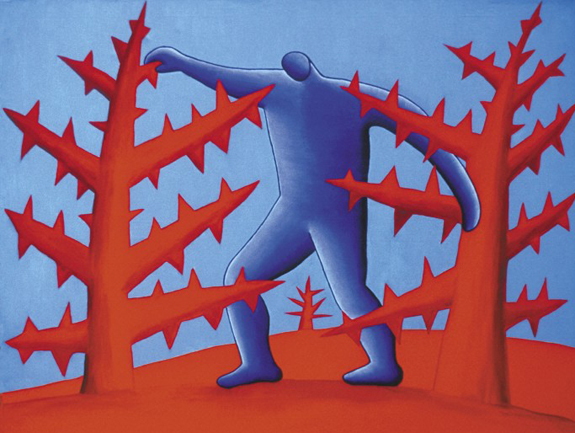 Πίνακας 1: The Pain of It All,  Michele Angelo Petrone, emotional-cancer-journey/Οι πιο αντιπροσωπευτικοί  παράγοντες θα μπορούσαν να θεωρηθούν οι κάτωθι:    H προσωπικότητα και ο χαρακτήρας : τα χαρακτηριστικά της προσωπικότητας στον άνθρωπο εμφανίζονται  από τις πρώτες εβδομάδες της ζωής του και είναι σημαντικά καθόλη τη διάρκεια του βίου του. Κάποιες προσωπικότητες διαχειρίζονται καλύτερα την ασθένεια από κάποιες άλλες. Ό,τι μπορεί να αποβεί ολέθριο για έναν άνθρωπο, για κάποιον άλλον είναι υποφερτό. Επίσης η αντοχή στην αγωνία, στο stress, καθώς και η διαχείριση της απώλειας ελέγχου που επιφέρει η ασθένεια εξαρτάται από την προσωπικότητα και το χαρακτήρα του καθενός.Η προσωπικότητα είναι ευρύτερος όρος και αποτελεί συνισταμένη ψυχοσωματικών, συναισθηματικών και γνωστικών λειτουργιών του ανθρώπου. Η προσωπικότητα είναι το δομημένο σύνολο των έμφυτων και επίκτητων στοιχείων (εκπαίδευση, εμπειρίες, σχέδια, αλληλεπίδραση ατόμου- περιβάλλοντος) που διαθέτει το άτομο.   Ο χαρακτήρας είναι ένα δομικό στοιχείο της προσωπικότητας και αρκετά ισχυρό. Τα άτομα ποικίλουν στον χαρακτήρα, ακριβώς όπως ποικίλουν και ως προς την προσωπικότητα. Υπάρχουν άνθρωποι με δυνατούς χαρακτήρες, οι οποίοι ανταπεξέρχονται καλύτερα στις αντίξοες συνθήκες. Κάποιοι είναι από τη φύση τους πιο ανεκτικοί, και δεν χάνουν την ευγένειά τους ή την καλοσύνη τους όταν έρχονται αντιμέτωποι με μία ανίατη νόσο. Άλλοι πάλι συντρίβονται όταν έρθουν αντιμέτωποι και με μία απλή ασθένεια. Το παρελθόν: Κάθε άνθρωπος έχει ένα παρελθόν από το οποίο αναδύονται εμπειρίες από τα  πράγματα που έκανε, από τα μέρη που επισκέφτηκε, από τους στόχους που εκπλήρωσε, αλλά και τις αποτυχίες του. Το παρελθόν που έζησε είναι μία ιστορία που πραγματοποιήθηκε στο πέρασμα του χρόνου, σε πολλά μέρη και περιλαμβάνει αμέτρητα γεγονότα. Οι εμπειρίες που συγκεντρώθηκαν κατά τη διάρκεια της ζωής που πέρασε, αποτελούν μέρος της σημερινής  κατάστασης, όπως αποτελούσαν κομμάτι του παρελθόντος. Επίσης γεγονότα του παρόντος αξιολογούνται σε σχέση με τις εμπειρίες του παρελθόντος. Θα ήταν λάθος να θεωρούμε ότι  το παρελθόν είναι απλά αναμνήσεις που βρίσκονται αποθηκευμένες στη μνήμη μας. Τα σημερινά γεγονότα επηρεάζονται από τις εμπειρίες του παρελθόντος. Όταν αυτές οι εμπειρίες περιλαμβάνουν την αρρώστια και την ιατρική φροντίδα, τότε αυτές οι εμπειρίες μπορούν να επηρεάσουν τη στάση του ανθρώπου απέναντι στη σημερινή αρρώστια και την επακόλουθη ιατρική φροντίδα. Μπορούν είτε να τονώσουν, είτε  να εκτονώσουν το φόβο, την εμπιστοσύνη, τα σωματικά συμπτώματα ακόμα και την αγωνία. Το παρελθόν μπορεί να οδηγήσει τους ανθρώπους να αρνηθούν την αλήθεια ή αντίθετα μπορεί να ξεγελάσει τους φόβους του και τις ανησυχίες του.  Οι  εμπειρίες της ζωής οι οποίες περιλαμβάνουν προηγούμενες αρρώστιες, εμπειρίες από ιατρούς, νοσοκομεία, επιτυχίες, τις παραμορφώσεις της ασθένειας, τις δυσκολίες και τις αποτυχίες διαπλάθουν την προσωπική εκτίμηση για την ασθένεια. Επίσης και η νοηματοδότηση της ασθένειας στο παρόν ανατροφοδοτείται από το παρελθόν. Οικογένεια: Κάθε άνθρωπος έχει μία οικογένεια. Οι άνθρωποι πολλές φορές συμπεριφέρονται σαν να είναι η φυσική προέκταση από τους γονείς τους. Καταστάσεις οι οποίες μπορούν να αποτελούν αιτία να υποφέρουν κάποιοι άνθρωποι, σε άλλους μπορούν να βιώνονται χωρίς παράπονο, αν οι ίδιοι θεωρούν  ότι η συγκεκριμένη ασθένεια αποτελεί μέρος της οικογενειακής ταυτότητας και επομένως αναπόφευκτη. Για παράδειγμα υπάρχουν ασθενείς οι οποίοι αισθάνονται μία ήσυχη ικανοποίηση ότι με την αρρώστια τους επιβεβαίωσαν την θέση τους ότι ανήκουν στη οικογένεια της οποίας και άλλα μέλη υπέστησαν τη συγκεκριμένη ασθένεια. Συνεπώς οι εμπειρίες ασθένειας που συνδέονται με τα μέλη της οικογένειας στο παρελθόν νοηματοδοτούν την ύπαρξη της ασθένειας στο παρόν.  Πολιτισμικό υπόβαθρο:  Κάθε άνθρωπος έχει ένα πολιτιστικό υπόβαθρο. Επίσης είναι γνωστό ότι παράγοντες της ζωής του ανθρώπου όπως η διατροφή, το περιβάλλον στο οποίο ζει, η κοινωνική του συμπεριφορά προσδιορίζονται από τις πολιτισμικές του καταβολές. Η κουλτούρα ακόμα καθορίζει τα πιστεύω και τις αξίες απέναντι στη ζωή την αρρώστια και το θάνατο, ορίζει τη θέση του άνδρα και της γυναίκας. Επίσης  τα παραπάνω έχουν μία τεράστια επίδραση στη συμπεριφορά απέναντι στην αρρώστια και στον άρρωστο. Οι πολιτισμικοί και οι κοινωνικοί κανόνες ρυθμίζουν πότε κάποιος θα  αποδεχτεί την ασθένεια και πότε θα αφήσει τον εαυτό του  καταδικασμένο στο πάθος. Η στάση των ανθρώπων  απέναντι στην ασθένεια σχετίζεται με την κουλτoύρα της κοινωνίας στην οποία εντάσσονται.  Υπάρχουν διαφοροποιήσεις ακόμα και στις κοινωνικές ομάδες  της ίδιας κοινωνίας. Είναι σύνηθες  οι ομάδες ή οι κοινωνίες να αναπτύσσουν γνωσιολογικούς μηχανισμούς ερμηνευτικής προσέγγισης του κόσμου, και του ανθρώπου, γεγονός το οποίο προσδιορίζει τη στάση των ατόμων απέναντι στο σώμα, στον εαυτό, στη ζωή και στην ασθένεια.  Στις μετανεωτερικές κοινωνίες του Δυτικού πολιτισμού  δίνεται ιδιαίτερη έμφαση στη βιολογική διάσταση του σώματος και το σώμα ασυνείδητα αποκόπτεται από την  ψυχοσυναισθηματική υπόσταση του ανθρώπου. Με αυτό τον τρόπο καλλιεργείται στις συνειδήσεις των ανθρώπων  ότι το ιδανικό σωματικό μοντέλο είναι το νεανικό, το άφθαρτο, το σεξουαλικό.    Υπάρχουν παραδείγματα γυναικών οι οποίες χάνουν τα μαλλιά τους από τις χημειοθεραπείες ή που τα πρόσωπά τους παραμορφώνονται αποκτώντας ανδρικά χαρακτηριστικά  από τα στεροειδή φάρμακα και αυτή η κατάσταση έχει κακή επίδραση στον ψυχικό τους κόσμο. Και ενώ όλα τα συμπτώματα αντιμετωπίζονται ικανοποιητικά οι ίδιες υποφέρουν μη μπορώντας να αποδεχτούν την εικόνα τους. 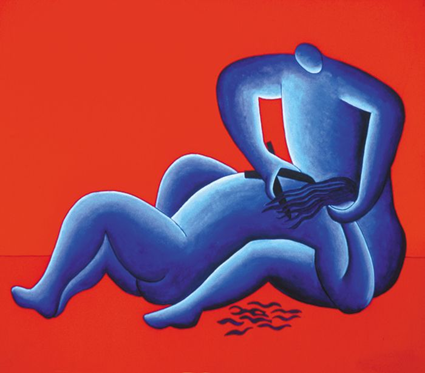 Πίνακας 2: The loss,  Michele Angelo Petrone, emotional-cancer-journeyΑυτά τα παραδείγματα αποδεικνύουν ότι ενώ σε κάποιον μπορεί να ανακουφίζεται ο πόνος ή να αντιμετωπίζονται τα συμπτώματα της νόσου,  ωστόσο ο ίδιος να μπορεί να υποφέρει και να έχει αγωνία.  Ρόλους: Κάθε πρόσωπο έχει ρόλους, είτε είναι πατέρας, είτε γιατρός, δάσκαλος, σύζυγος, αδερφός,  γιος, θείος ή φίλος. Οι άνθρωποι ταυτίζονται με τους ρόλους τους και κάθε ρόλος έχει κανόνες. Οι κανόνες  οδηγούν στην καλύτερη εξυπηρέτηση των ρόλων και δημιουργούν ένα σύνθετο σύνολο από δικαιώματα, υποχρεώσεις και προνόμια. Στη μέση ηλικία οι ρόλοι μπορεί να είναι τόσο δυνατοί, ώστε να οδηγήσουν τον άνθρωπο που νοσεί στην εσωτερική κατάρρευση, όταν τον καθιστά αδύναμο να επιτελέσει το ρόλο του. Αν για παράδειγμα ένας γιατρός παύει εξαιτίας της ασθένειας να έχει το ρόλο του γιατρού,  ή ένας γονέας ο οποίος καταφέρνει να ανταπεξέρχεται στις υποχρεώσεις του ρόλου του γονέα, τότε  τα άτομα αναμφισβήτητα αισθάνονται ότι μειονεκτούν  μετά από την απώλεια της λειτουργίας αυτής. Η κατάσταση της ασθένειας  επιτρέπει στους ασθενείς να απέχουν από τις απαιτήσεις του συνηθισμένου τους ρόλου. Στην πράξη όμως η έννοια του ρόλου που είχε καλλιεργήσει  ο άρρωστος για τον εαυτό του τον δυσκολεύει κατά την εξέλιξη της ασθένειας. Έτσι ο ασθενής υφίσταται μία απώλεια που του προκαλεί εσωτερικό πόνο και ο οποίος  διαφέρει από άτομο σε άτομο. Η σχέση με τους άλλους ανθρώπους: Αναφέρει ο Cassell ότι δεν υφίσταται  κανένας αυτοπροσδιορισμός χωρίς να εμπλέκονται οι άλλοι άνθρωποι, δεν υπάρχει καμία συνείδηση ανεξάρτητη από τη συνείδηση των άλλων, κανένας ομιλητής χωρίς  ακροατή ή κανένας ονειροπόλος που να μην ονειρεύεται σε σχέση με τους άλλους. Επίσης δεν υπάρχει καμία συμπεριφορά που να μη σχετίζεται, ή δεν θα εμπλακεί με τους άλλους, ακόμη και αν λαμβάνει χώρα μόνο στη μνήμη ή ονειροπόληση. Ο βαθμός στον οποίο συγχρονίζονται κατά φυσικό τρόπο οι ανθρώπινες αλληλεπιδράσεις είναι καταπληκτική. Η απομάκρυνση των άλλων, η εξάλειψη της δυνατότητας επικοινωνίας, η διακοπή της δυνατότητας συγχρονισμού των δραστηριοτήτων των ατόμων επιφέρει τη συρρίκνωση κάθε ανθρώπου. Ο καθένας φοβάται να υποστεί την τυφλότητα ή την κωφότητα που απομονώνει. Η τυφλότητα όμως και η κωφότητα αποτελούν τους πιο προφανείς τραυματισμούς της ανθρώπινης αλληλεπίδρασης. Πάραυτα δεν υπάρχει σχεδόν κανένα όριο στους τρόπους με τους οποίους οι άνθρωποι μπορούν να αποκοπούν από τους άλλους και, στη συνέχεια, να υποστούν την απώλεια.Σε σχέση με τους άλλους είναι και η σεξουαλικότητα, η παροχή και η λήψη αγάπης, η έκφραση της ευτυχίας, η ευγνωμοσύνη, ο θυμός καθώς και κάθε εκδήλωση του ανθρώπινου συναισθήματος.  Η ασθένεια όταν πλήττει την αυτοεικόνα του ανθρώπου, μπορεί να τραυματίσει την ικανότητα έκφρασης των συναισθημάτων και να επηρεάσει τη σχέση του με τους συνανθρώπους του με αρνητικό τρόπο.  Επιπλέον, η έκταση και η φύση των σχέσεων ενός άρρωστου ατόμου επηρεάζεται έντονα από το βαθμό του πόνου που μπορεί να παράγει μια ασθένεια, καθώς και το αντίστροφο. Έχει διαπιστωθεί μεγάλη διαφορά όταν κάποιος ασθενής ύστερα από τη νοσηλεία, επιστρέψει σε ένα άδειο διαμέρισμα ή σε ένα περιβάλλον γεμάτο από φίλους. Η ασθένεια μπορεί να πλήξει μία σχέση που αναδύεται από τα δεσμά της συζυγίας  ή μπορεί να είναι το τελευταίο οχυρό σε μια ένωση που καταρρέει. Ο πόνος που προκαλείται από την απώλεια της σεξουαλικής λειτουργίας κατά την έκταση και την μορφή της ασθένειας , δεν εξαρτάται μόνο από τη σημασία της σεξουαλικής απόδοσης στο άρρωστο άτομο, αλλά από την επίδραση που αυτή η κατάσταση επιφέρει  στις σχέσεις του ανθρώπου. Συνεπώς ο κάθε άνθρωπος εξαρτάται από τις σχέσεις του με τους συνανθρώπους του και η ασθένεια συχνά πλήττει αυτές τις σχέσεις, αποτελώντας έναν σοβαρό παράγοντα που μπορεί κάνει τον ασθενή να υποφέρει.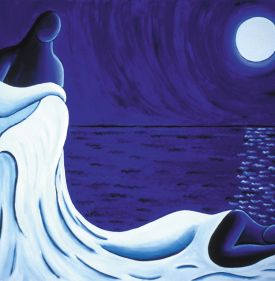 Πίνακας 3: Between Us,  Michele Angelo Petrone, emotional-cancer-journey  Η σχέση με τον εαυτό: Κάθε άτομο έχει μια σχέση με τον εαυτό του. Η αυτοεκτίμηση, η αυτοαποδοχή, η αγάπη του εαυτού (αλλά και τα αντίθετα) είναι συναισθηματικές εκφράσεις της σχέσης ενός ανθρώπου με τον  εαυτό του. Η καλή αντίδραση και η επίτευξη της προσδοκώμενης διαχείρισης του πόνου και της ασθένειας φέρνει ικανοποίηση, ενώ αντίθετα η αδυναμία αντιμετώπισης του πόνου και της ασθένειας μπορεί να οδηγήσει στην  απογοήτευση. Στην εποχή μας δίνουμε βαρύτητα  περισσότερο στις σχέσεις με τους άλλους παρά με τους εαυτούς μας. Ωστόσο, κάποιος ασθενής μπορεί να υποφέρει όταν φέρει βαθειά μέσα του  την αίσθηση της προσωπικής του αποτυχίας. Συνήθεις συμπεριφορές: Η ζωή του κάθε ανθρώπου στοιχειοθετείται από μικρές καθημερινές επαναλαμβανόμενες  ενασχολήσεις. Από τη στιγμή της αφύπνισης το πρωί έως την ώρα του ύπνου το βράδυ, η συμπεριφορά ενός ατόμου ακολουθεί ένα ορισμένο μοτίβο.   Οι  λεπτομέρειες της καθημερινής συμπεριφοράς θεωρούνται δεδομένες. Οι άνθρωποι  αντιλαμβάνονται ότι είναι υγιείς από το πόσο επιτελούν απρόσκοπτα   αυτές τις καθημερινές συνήθεις συμπεριφορές. Αν δεν μπορούν να κάνουν τα πράγματα αυτά τα οποία αναγνωρίζουν ότι διαπνέουν το γεγονός της ύπαρξής τους, τότε αισθάνονται ότι δεν είναι ολοκληρωμένοι σαν άνθρωποι και υποφέρουν.  Σώμα:  Κάθε άτομο έχει ένα σώμα. Η σχέση με το σώμα του ενδέχεται να εμφορείται από  θαυμασμό, απέχθεια ή συνεχή φόβο. Η ασθένεια μπορεί να μεταβάλλει τη σχέση του ανθρώπου με το σώμα του καθώς το σώμα παύει πλέον να θεωρείται ως φίλος, και μεταβάλλεται σε έναν  αναξιόπιστο εχθρό. Αυτό συμβαίνει κυρίως όταν η ασθένεια συνοδεύεται από δυνατούς και επίμονους πόνους. Ο ασθενής αισθάνεται το σώμα του σαν δυνάστη, ο οποίος τον εξουσιάζει και τον βασανίζει. Η αντίληψη αυτή εντείνεται, όταν η ασθένεια παρουσιάζεται χωρίς προειδοποίηση, έτσι ώστε το πρόσωπο να διέρχεται μία κρίση της αυτοεικόνας του  για το σώμα. Καθώς βαθαίνει η ασθένεια, το άτομο μπορεί να αισθανθεί ολοένα και περισσότερο σωματικά ευάλωτο. Περισσότερο υποφέρει, διότι αποδομείται η εικόνα του σώματος του την οποία είχε ζήσει. Αρκεί να κατανοήσουμε, ότι πολλοί άνθρωποι στη σύγχρονη εποχή,  καλλιεργούν την αυτοπεποίθησή τους και οδηγούνται έμμεσα στην συνειδητοποίηση του εαυτού τους, ως αποτέλεσμα των αλλαγών στο σώμα τους από την άσκηση. Αντίστροφα η αλλαγή της εικόνας του σώματός τους μπορεί να τους οδηγήσει στην μείωση της αυτοπεποίθησης, σε αισθήματα μειονεξίας, που επιφέρουν λύπη και βασανίζουν την ψυχή του ασθενούς.  Τα μυστικά: Κάθε άνθρωπος έχει μια μυστική ζωή.  Αυτή μπορεί να απαρτίζεται από τις φαντασιώσεις και τα όνειρα της επιτυχίας ή της δόξας, και μερικές φορές έχει μια πραγματική ύπαρξη, γνωστή μόνο σε λίγους. Ο εσωτερικός κρυφός κόσμος μπορεί να φέρει  φόβους και  επιθυμίες, έρωτες, ελπίδες παρελθόντος και παρόντος, φαντασιώσεις, και τρόπους για την επίλυση των προβλημάτων της καθημερινότητας. Όλα αυτά είναι γνωστά μόνο στο συγκεκριμένο άνθρωπο. Η μυστικότητα αυτή επιβάλλεται να  υπάρχει διότι διασφαλίζει μια ξεχωριστή, ιδιωτική ζωή που δεν μπορεί και δεν πρέπει να δημοσιοποιηθεί. Η ασθένεια μπορεί να καταστρέψει αυτές τις μυστικές προσδοκίες, τα κρυφά όνειρα ενός ανθρώπου, που αποτελούν το μυστικό του κόσμο. Η απώλεια σε αυτήν την περίπτωση μπορεί να είναι μόνο το όνειρο, η επιθυμία ή η φαντασίωση (που μπορεί υπό κανονικές συνθήκες  να είναι και απίθανο να πραγματοποιηθούν). Όμως μια τέτοια απώλεια μπορεί να αποτελέσει  πηγή μεγάλης θλίψης και οδύνης.Σχέδια και ελπίδες για το μέλλον του: Κάθε άτομο έχει ένα  μέλλον που προσδοκά. Αναμένει να έρθουν γεγονότα και θρέφει προσδοκίες  για τα παιδιά του, με πίστη στη δημιουργική ικανότητά τους. Τον καταλαμβάνει έντονη στεναχώρια, όταν δεν μπορεί να ζήσει εκείνο το μέλλον που προσδοκά  και γεύεται μία απώλεια που σχετίζεται με αυτή τη διάσταση της ύπαρξης που κατοικεί η ελπίδα. Η ελπίδα είναι ένα από τα αναγκαία χαρακτηριστικά μιας πετυχημένης ζωής. Η ελπίδα βρίσκεται  στη θέση ακριβώς απέναντι στο κακό  που μας βάζει σε πειρασμό και μας οδηγεί  σε απόγνωση, και ειδικότερα στο κακό που σχετίζεται με τη δική μας ηλικία και  κατάσταση. Η προϋπόθεση της ελπίδας είναι, επομένως, η πίστη σε μια πραγματικότητα που υπερβαίνει αυτό που διατίθεται στη ζωή μας ως σίγουρο.  Κανείς δεν έχει αμφισβητήσει τα βάσανα που παρακολουθεί την απώλεια της ελπίδας.2.3. Η υπαρξιακή νοηματοδότηση  του ογκολογικού ασθενούς τελικού σταδίου ως καθοριστικός παράγοντας του υποφέρειν.2.3.1.Το ερμηνευτικό πλαίσιο από το οποίο πηγάζει η υπαρξιακή κρίση του ασθενούς τελικού σταδίου.Για την νοηματοδότηση της ζωής κάθε άνθρωπος προσπαθεί να δημιουργήσει ένα πλαίσιο που θα του επιτρέψει να εξηγήσει τους υπαρξιακούς προβληματισμούς του.  Επειδή η ανθρώπινη ζωή βρίσκεται σε συνεχή ροή, απειλείται η υπαρξιακή συνέχεια και δημιουργείται ανασφάλεια.  Προκειμένου να λειτουργήσει ο άνθρωπος ενώπιον αυτής της συνεχόμενης απειλής,  εμπλουτίζει τη ζωή του  φαινομενικά  με νόημα, που μπορεί στη συνέχεια να καθοδηγήσει τη συμπεριφορά, τα συναισθήματα, τις αξίες και την εν γένει πορεία του. Η ερμηνεία και το νόημα που αποδίδει στη ζωή είναι κατά κύριο λόγο μια γνωστική δραστηριότητα, η οποία καλλιεργεί  την ψευδαίσθηση ότι έχει  μια συνολική εικόνα και ότι διατηρεί  τον έλεγχο μέσα σε αυτή τη ροή των αλλαγών. Λαμβάνοντας υπόψη τη συνηθισμένη αβίαστη αίσθηση της ύπαρξής του, ο άνθρωπος δεν μπορεί να λειτουργήσει χωρίς να αποδίδει σημασίες στις πτυχές της ζωής του και με τη διαδικασία αυτή να επιτυγχάνει μία σχετική και προσωρινή ασφάλεια.  Ο άνθρωπος γνωρίζοντας ότι κάποια στιγμή θα πεθάνει και ότι ο θάνατος προσδίδει ένα αφόρητο νόημα  στη ζωή του, αντισταθμίζει αυτή την αίσθηση   μεταθέτοντας τον θάνατο σε αόριστη χρονική απόσταση.  Με αυτό τον τρόπο δημιουργεί τις προϋποθέσεις ενός μέλλοντος συναρτώμενου  με την οργανική του διαβίωση, στο οποίο  είναι δυνατόν να λειτουργήσει, ακόμα και με την σκέψη ότι ίσως δεν  μπορέσει να ζήσει πλήρως τη ζωή αυτή. Αυτός ο ασυνείδητος συμβιβασμός δύναται να είναι αποτελεσματικός - αρκεί να μη διαταραχθεί από την απρόσμενη  έλευση των «αρνητικών» συμβάντων της ζωής.  Η παραπάνω διαδικασία θα μπορούσε να θεωρηθεί ένα  πρωτόλειο ερμηνευτικό σύστημα που υιοθετεί ο άνθρωπος στη ζωή του για την νοηματοδότηση της ζωής του υπό το πρίσμα του θανάτου. Θεωρώντας  λοιπόν ο άνθρωπος την βιολογική του  ζωή του ως αυταξία,  βάσει της οποίας  δρα στον κόσμο, ενώ ταυτόχρονα απωθεί το γεγονός του θανάτου,  δημιουργεί τις προϋποθέσεις για τη βίωση υπαρξιακής κρίσης, όταν πλέον η ασθένεια ανατρέψει αυτήν την πλασματική πραγματικότητα, πάνω στην οποία θεμελιώνει τη ζωή του. 2.3.2 Η  διαδικασία της υπαρξιακής κρίσηςΣτην αρχική φάση μιας απειλητικής για τη ζωή ασθένειας, πολλοί, ίσως οι περισσότεροι, συχνά παραμένουν πεισματικά προσηλωμένοι στην ελπίδα της ίασης,  επικεντρώνονται στη σωματική τους θεραπεία και  αρνούνται τη σοβαρότητα της κατάστασής τους. Στη φάση αυτή θεωρούν ότι ο θάνατος είναι για τους άλλους, μέχρι τη στιγμή που συνειδητοποιούν    ότι η ασθένειά τους μπορεί σύντομα να τελειώσει  τη ζωή τους.  Η αίσθηση της προσωπικής τελειότητας  αίρεται από τη στιγμή  όπου ένας ασθενής τολμά να αντιμετωπίσει τον εαυτό του υπό το πρίσμα μία ανίατης ασθένειας  ή όταν η εξέλιξη της ασθένειάς του, τον  ωθεί να συνειδητοποιήσει τον επικείμενο θάνατό του. Ο φαινομενικά ατελείωτος χρόνος ζωής έχει ξαφνικά γίνει πολύ περιορισμένος και  το μέλλον έχει διαλυθεί. Η συνειδητοποίηση της μη τελειότητας ακολουθείται από το αίσθημα της απώλειας.  Το ερμηνευτικό  πλαίσιο νοηματοδότησης της ζωής, που περιγράψαμε αδυνατεί να καταστείλει την υπαρκτή απειλή, καθώς  έχει απωθηθεί  η ιδέα του επικείμενου θανάτου. Τότε  ξεσπά μια υπαρξιακή κρίση, αρχικά χαρακτηριζόμενη από συντριπτικό φόβο, πανικό, απόγνωση και - αργά ή γρήγορα – θυμό,  συναισθήματα τα οποία αλληλοτροφοδοτούνται από την αληθινή αδυναμία του ανθρώπου να ερμηνεύσει τα γεγονότα αυτά.  Ο επικείμενος  θάνατος κάνει τους ασθενείς να αισθάνονται χωρισμένοι και αποξενωμένοι από το φυσικό, κοινωνικό και ακόμη και το θρησκευτικό τους περιβάλλον. Όλοι οι ασθενείς δεν βιώνουν υπαρξιακή κρίση στον ίδιο βαθμό και με τον ίδιο τρόπο. Για μερικούς, ο φόβος και ο πανικός είναι υψίστης σημασίας, ενώ για άλλους υπερισχύει η έλλειψη εξουσίας ή η υπαρξιακή μοναξιά. Η συνειδητοποίηση του περιορισμένου προσδόκιμου ζωής και της  επακόλουθης διάλυσης του μέλλοντος του ατόμου τώρα καταστρέφουν την αίσθηση ότι έχει μια συνεχιζόμενη ζωή. Οι στόχοι της ζωής, ειδικά οι μακροπρόθεσμοι, χάνουν το νόημά τους. Αυτά που ο καθένας αγαπούσε μέχρι τώρα θα πρέπει να τα αποχωριστεί. Δημιουργείται το αίσθημα της εγκατάλειψης.  Οι θρησκευτικές και ιδεολογικές πεποιθήσεις είναι ικανές να χάσουν την συναρπαστική δύναμή τους. Η πίστη στην ύπαρξη ενός δίκαιου και αγαπητού Θεού δοκιμάζεται σκληρά και σε πολλές περιπτώσεις χάνεται. Δεν προκαλεί έκπληξη το γεγονός ότι κάτω από τέτοιες συνθήκες ορισμένοι ασθενείς, λένε ότι η ζωή έχει χάσει όλο το νόημά της. Ο φυσικός αποχωρισμός και η εξάρτηση από τους άλλους είναι πιθανό να επιδεινώσουν την αίσθηση της απώλειας της σημασίας για τη ζωή.  Η ατομική ακεραιότητα αμφισβητείται και το άτομο βιώνει κρίση ταυτότητας. Η διαδικασία πένθους έχει ξεκινήσει. Αυτό είναι ένα σημαντικό βήμα για την αντιμετώπιση της απειλής της αποσύνθεσης. Η διαδικασία πένθους συνεπάγεται την ανοχή στην διάβρωση ή την εξαφάνιση του παλαιότερου οικείου κόσμου, προκειμένου να προωθηθεί η αποδοχή της νέας πραγματικότητας. Μερικοί ασθενείς περιγράφουν έντονο συναίσθημα αγωνίας που πηγάζει από την αίσθηση ότι πρόκειται να βυθιστούν σε ένα απύθμενο κενό ή να διέλθουν μέσα από ένα απροσδιόριστο σκοτάδι. Η διαδικασία πένθους  είναι δύσκολη και οδυνηρή, όμως, μπορεί να θεωρηθεί ως διαδικασία επούλωσης μέσω της οποίας μπορεί να εξελιχθεί η λύση της υπαρξιακής κρίσης.2.3.3.Τα  χαρακτηριστικά της  υπαρξιακής κρίσης κατά την  Ellen HijmansΣύμφωνα με τα αποτελέσματα της συγκεκριμένης έρευνας η υπαρξιακή κρίση μπροστά στο επικείμενο θάνατο  έχει κάποια  χαρακτηριστικά και  διέρχεται από συγκεκριμένα στάδια υπαρξιακής κρίσης τα οποία θα μπορούσαν να συνοψιστούν στα παρακάτω: Επαφή με την απειλή του τέλους:  Ο άνθρωπος συνειδητοποιεί ότι καταφθάνει το προσωπικό του τέλος. Η πιθανότητα του θανάτου, γίνεται αμετάκλητη πραγματικότητα και ο άνθρωπος αισθάνεται σαν να του επιβάλλεται η θανατική ποινή. Η έντονη συνειδητοποίηση του επικείμενου τέλους αποτελεί ένα κύριο χαρακτηριστικό της υπαρξιακής κρίσης. Όταν το μέλλον διαλύει την προηγούμενη ζωή : Κάθε άνθρωπος στη ζωή του οικοδομεί και δημιουργεί το περιβάλλον μέσα στο οποίο κινείται και ζει. Στη ζωή του τρέφει όνειρα, ελπίδες θέτει στόχους. Η ζωή κυλάει εξυπηρετώντας την καθημερινότητα. Όταν ξαφνικά η ζωή διαπιστώνεται ότι δεν έχει την αναμενόμενη διάρκεια τότε το μέλλον φαντάζει απειλητικό και ανησυχητικό.  Ο χρόνος που απομένει, τον  απομακρύνει απότομα και οριστικά από ό,τι θεωρούσε ως ζωή μέχρι εκείνη στιγμή. Απώλεια του νοήματος: Χαρακτηριστικό της ασθένειας είναι να προσβάλλει την ψυχοσωματική εικόνα του ανθρώπου. Το σώμα του ασθενούς αποδυναμώνεται ακολουθώντας τα συμπτώματα που τον οδηγούν στον θάνατο. Ο περιορισμός του προσδόκιμου ζωής προκαλεί διαταραχές στο σχέδιο ζωής. Οι στόχοι, ειδικά μακροπρόθεσμα, που έδιναν κατεύθυνση στη ζωή του χάνουν το νόημά τους. Δεν μπορούμε πλέον να φτάσουμε στις προσδοκίες που θα πραγματοποιηθούν στο μέλλον. Το να μοιράζεις τη ζωή σου με τους αγαπημένους σου πρέπει να εγκαταλειφθεί. Επίσης οι θρησκευτικές και ιδεολογικές απόψεις συχνά χάνουν την πειστική εξουσία τους. Συναισθηματική δυσφορία: Η υπαρξιακή κρίση μπορεί  να προκαλέσει  σοβαρή συναισθηματική δυσφορία. Ο άνθρωπος παρατηρείται ότι έρχεται αντιμέτωπος με συναισθήματα φόβου, άγχους, πανικού και απελπισίας. Αυτά ενεργοποιούνται συνήθως καθώς οι πληροφορίες σχετικά με την έκβαση του καρκίνου εμφανίζονται ιδιαίτερα αρνητικές. Μοναξιά: Ο ασθενής πριν το τέλος συνειδητοποιεί ότι είναι εντελώς μόνος. Μπορεί να περιβάλλεται από ανθρώπους που να του δείχνουν αγάπη, όμως αυτός να αισθάνεται   ότι διανύει το στάδιο της ασθένειας μόνος. Σε πολλές φορές αισθάνεται αποξενωμένος από τον εαυτό του και από την κοινότητα στην οποία ζει.Αδυναμία: Οι ασθενείς αισθάνονται αδύναμοι να διαχειριστούν  την κατάστασή τους. Δεν αναγνωρίζουν τον εαυτό τους στην ένταση των συναισθημάτων τους και δεν μπορούν να τον ελέγξουν. Κρίση ταυτότητας: Κατά τη διάρκεια της ασθένειας ο άνθρωπος αισθάνεται ότι όλη η ζωή και η προσωπικότητα συμπίπτει με τον καρκίνο. Χάνεται η αίσθηση του εαυτού. Η απώλεια της γνωστής αίσθησης του εαυτού μπορεί να επιδεινωθεί από το φυσικό ακρωτηριασμό και την εξάρτηση από τους άλλους.2.3.4.Οι διαστάσεις της υπαρξιακής κρίσηςΑ) Η φυσική σωματική διάσταση της πνευματικής - υπαρξιακής κρίσης Τα σύγχρονα νοσοκομειακά διαγνωστικά και θεραπευτικά πρωτόκολλα συχνά αντιμετωπίζουν και ασχολούνται με το σώμα ως ένα διακριτό αντικείμενο - ένα διαχωρίσιμο μέρος μιας διττής προσωπικότητας σώματος-προσώπου και όχι ένα εγγενές μέρος της ενότητας ενός ατόμου-σώματος. Όταν συμβεί αυτό, το άτομο είναι μονομερώς στραμμένο: ο ασθενής ή το σώμα του έχουν γίνει αντικειμενικοί και διαφορετικοί. Ο άνθρωπος σε αυτή την περίπτωση  αισθάνεται αποξενωμένος από αυτό το αδιάσπαστο και ζωτικό μέρος. Κάποιος θα μπορούσε να πει ότι αισθάνεται διχασμένος,  καθώς αυτός και το σώμα του φαίνεται να έχουν γίνει δύο διαφορετικές πραγματικότητες. Ο αντικειμενοποιημένος ασθενής αισθάνεται συχνά ρήξη με τον εαυτό του. Αυτό έχει ως αποτέλεσμα μια οδυνηρά αυξημένη αίσθηση αυτογνωσίας, δηλαδή ένα αίσθημα εντατικής αναζήτησης της υποκειμενικότητας. Το σώμα δεν είναι μόνο ένα αντικείμενο εξωτερικών παρεμβάσεων, αλλά ταυτόχρονα είναι και το αντικείμενο της εσωτερικής εμπειρίας και πρακτικής. Επίσης το σώμα επιδρά στη δημιουργία της ανθρώπινης υποκειμενικότητας κατέχοντας κεντρική θέση στις διαδικασίες για τον καθορισμό, τη διατήρηση και τη μετατροπή της ταυτότητας, τη ρύθμιση και τη διακυβέρνηση των ανθρώπινων επιθυμιών. Η ευαισθησία του σώματος αντιμετωπίζει το άτομο όχι μόνο με την πεπερασμένη ζωή, αλλά και με τους περιορισμούς των ίδιων των σωματικών και προσωπικών του ικανοτήτων. Όταν επισκέπτεται τον άνθρωπο η ασθένεια του καρκίνου, του καθίσταται οδυνηρά σαφής η αλήθεια ότι χάνει το έλεγχο του σώματός του. Επιπλέον, οι φυσικοί περιορισμοί λόγω της ασθένειας τον καθιστούν ανίκανο να  εκτελεί απλές καθημερινές εργασίες και ρουτίνες οι  οποίες τώρα απαιτούν μεγαλύτερη σωματική δύναμη και ενέργεια από ό,τι μπορεί να συγκεντρώσει. Η αποδοχή του γεγονότος ότι πρέπει να στηρίζεται αποκλειστικά στη βοήθεια των άλλων για να επιτελεί απλές καθημερινές συνήθειες, μπορεί να αποδειχθεί   οδυνηρή για τον υποκείμενο στον πόνο, με αποτέλεσμα να βιώνει σε μεγάλο βαθμό την αίσθηση της αδυναμίας και την έλλειψη αυτοεκτίμησης. Δεν είναι πλέον σε θέση να λειτουργήσει όπως κάποτε, πρέπει να εγκαταλείψει τους στόχους και τις δραστηριότητες που ήταν συνήθως κρίσιμες για να του προσφέρει άνεση, ανακούφιση και λόγο ύπαρξης. Ο προκύπτων πόνος μπορεί να επιδεινωθεί από το γεγονός ότι ορισμένοι από αυτούς τους στόχους και δραστηριότητες ήταν βασικά μέρη της αίσθησης του εαυτού του. Δεν είναι πλέον σε θέση να ασχοληθεί σωματικά με δραστηριότητες που προηγουμένως θεωρούσε δεδομένες ότι τώρα αισθάνεται άχρηστος, ανίκανος να επιτελέσει οτιδήποτε. Αυτό συχνά οδηγεί σε μια βαθιά αίσθηση παθητικότητας και κατάθλιψης. Β) H πνευματική διάσταση της υπαρξιακής κρίσηςΧαρακτηριστικό των θεμελιωδών αλλαγών που επιφέρει η ασθένεια  είναι ότι δεν μπορούν να ενσωματωθούν μέσα στο προσωπικό πλαίσιο νοηματοδότησης και κλονίζουν  την οικεία αίσθηση του εαυτού. Αυτός ακριβώς είναι ο λόγος για τον οποίο ο De Certeau μιλά για ρήξη με το πρότυπο των νοημάτων. Ο ασθενής βρίσκεται αντιμέτωπος με αυτό που είναι πέρα από τις δυνάμεις του:  ο άλλος, ο θάνατος, ο απόλυτος χαρακτήρας της ασθένειας, ο Θεός. Αντιπαλεύοντας με την αδυσώπητη δύναμη της ασθένειας, καλείται να παρουσιάσει τον πιο έντονο αγώνα που μπορεί να περάσει ένας άνθρωπος κατά τη διάρκεια της ζωής του, ο οποίος θα καταλήξει να επιφέρει μια βαθιά αλλαγή στη θεμελιώδη αντίληψη του για την ύπαρξή του. Είναι πάρα πολύ επίπονη μία συμφωνία με τα σκληρά, αδιανόητα γεγονότα της ζωής και του θανάτου.  Ο ασθενής που αρχικά  αισθάνεται εντελώς συγκλονισμένος από την κατάσταση, ακολούθως καλείται να αγωνιστεί σκληρά για να αντέξει την πρόκληση.Πρόκειται για ένα αγώνα που προκύπτει από την αποθεμελίωση  της αντίληψης περί ζωής και θανάτου,  και συναρτάται με την πνευματική κατάσταση του ανθρώπου. Ως εκ τούτου, η πνευματικότητα δεν είναι μόνο η θαυμάσια εμπειρία της ενσωμάτωσης σε ένα μεγαλύτερο σύνολο ή ένα συναίσθημα ανεβασμένο σε ένα υψηλότερο επίπεδο, αλλά είναι επίσης μία ενεργητική-παθητική διαδικασία συσχετισμού και συχνά πάλης με την «ετερότητα» της πραγματικότητας όπως ακριβώς είναι, αλλάζοντας βαθιά το άτομο στην ουσία της προσωπικής του διάστασης. Αναφερόμενος σε αυτή την «άλλη πραγματικότητα», ο Van den Hoogen μιλάει για το «πνευματικό κριτήριο» που μπορεί να θεωρηθεί ότι δίνει αποδεκτό νόημα στην καθημερινότητα και τον τρόπο ζωής. Ο άνθρωπος μόνο αφού περάσει μια διαδικασία πένθους σε αυτή την απώλεια, μπορεί να ανακαλύψει ένα νέο νόημα στη ζωή και το θάνατο που υπερβαίνει τις προηγούμενες έννοιές του.Στο πλαίσιο του αρχικού  συστήματος νοήματος της ζωής όπως αναφέραμε υπάρχουν  ιδέες για το σώμα, για το χρόνο, τη ζωή, τις προοπτικές, τις δυνάμεις  και την αίσθηση του εαυτού μας. Αυτές οι ιδέες αντικατοπτρίζουν εξιδανικευμένες εικόνες για το πώς επιθυμούμε τη ζωή μας. Για παράδειγμα: ότι είναι μακρόβια, ότι θα μείνουμε υγιείς, ότι θα είμαστε σε θέση να φροντίσουμε τον εαυτό μας, ότι  έχουμε τον έλεγχο και ότι είμαστε 'κάποιοι'. Μια ασθένεια που απειλεί τη ζωή ξαφνικά αντιμετωπίζει τον ασθενή με τον απατηλό χαρακτήρα αυτών των εικόνων. Ο ασθενής ανακαλύπτει ότι δεν ταιριάζουν πλέον με την πραγματικότητα. Τελικά, η πραγματικότητα διαφέρει από αυτό που πιστεύαμε και από αυτό που αναμενόταν από την πίστη μας αυτή. Αυτό γίνεται οδυνηρά σαφές στη συνήθη απρόβλεπτη πορεία μιας σοβαρής ασθένειας, όπως ο καρκίνος, που συχνά ξεφεύγει από κάθε μορφή ελέγχου, καταστρέφοντας έτσι το πλαίσιο αναφοράς που αναπτύξαμε καθ 'όλη τη διάρκεια της ζωής μας και το οποίο είχε καταστήσει τη ζωή ουσιαστική και φαινομενικά κατανοητή. Όταν ο ασθενής δεχτεί ότι δεν μπορεί να αλλάξει τα σκληρά γεγονότα της πραγματικότητας, αντιμετωπίζει την τεράστια πρόκληση να αποφασίσει αν θα αλλάξει ή όχι τις βαθιά ριζωμένες πεποιθήσεις του και κατά συνέπεια τη στάση του απέναντι στην πραγματικότητα. Καλείται να παραιτηθεί από τις αυταπάτες του, γιατί διαφορετικά αυτή η κρίσιμη διαδικασία δεν μπορεί να λειτουργήσει. Με άλλα λόγια, ο ασθενής πρέπει να υποβληθεί σε ριζοσπαστική προσωπική μεταμόρφωση, χωρίς την οποία δε μπορεί να είναι σε θέση να ανεχτεί τις τρομαχτικές αβεβαιότητες της σημερινής ζωής του. ΄Ομως για να φτάσει στο σημείο αυτό καλείται να έρθει αντιμέτωπος με τη ζωή όπως την ήξερε, να αντιπαρατεθεί με τις αξίες, του φόβους του, την πίστη του ή την απιστία του. Όλα αναμετρούνται με το θάνατο.2.3.5 Υπαρξιακή κρίση και φόβος θανάτου Η βίωση της υπαρξιακής κρίσης υπό το βάρος της σωματικής καταπόνησης που οδηγεί και στην πνευματική κρίση, δεν είναι μία ρομαντική διαδικασία, ούτε είναι ένα εύκολο και δεδομένο μονοπάτι από το σκοτάδι στο φως. Είναι συχνά μία  ταλαντευτική και  ταλαντευόμενη διαδικασία, κατά την οποία οι ασθενείς αιωρούνται μεταξύ των άκρων της ελπίδας και του άγχους, της αντίστασης και της παράδοσης. Είναι μία πορεία κατά την οποία ο άνθρωπος συνειδητοποιεί την  ευθραστότητα της φύσης του και τη ζοφερή πραγματικότητα του θανάτου.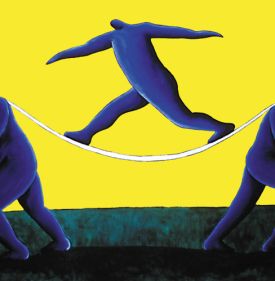 Πίνακας 4: The Fragility of Life,  Michele Angelo Petrone, emotional-cancer-journeyΟ φόβος για το θάνατο είναι από τα σημαντικότερα ζητήματα που αντιμετωπίζει κάθε ανθρώπινη ύπαρξη. Ο φόβος έχει σαν επακόλουθο το άγχος. Τα δύο συναισθήματα αυτά συνήθως καταστέλλονται κατά τη διάρκεια της ζωής και επανεμφανίζονται όταν ο άνθρωπος βιώνει  την πραγματικότητα ενός δυνητικού επικείμενου θανάτου. Επίσης στις σύγχρονες μετανεωτερικές κοινωνίες η διαδικασία του θανάτου μετατίθεται από το οικογενειακό περιβάλλον προς τα ιδρύματα, όπου η φροντίδα παρέχεται από επαγγελματίες. Η έλλειψη εξοικείωσης με τη διαδικασία του θανάτου υποθάλπει το φόβο για το θάνατο.   Στην καθημερινότητα ο σημερινός άνθρωπος ανταπεξέρχεται στο φόβο του θανάτου και αναπτύσσει μηχανισμούς που απωθούν  το άγχος του θανάτου. Όταν βρεθεί προσωπικά ο ίδιος αντιμέτωπος με το φάσμα του θανάτου, τότε υπάρχει η πιθανότητα να χρειαστεί να αντιπαλαίψει με το άγχος του θανάτου, το οποίο επιδρά δραστικά στη συμπεριφορά του. Ο φόβος του θανάτου για το Δυτικό άνθρωπο πηγάζει κυρίως από δύο αιτίες: α) τη σκέψη της μη ύπαρξης και  β) το φόβο για το άγνωστο, για αυτό που βρίσκεται πέρα από το γεγονός του θανάτου. Ο φόβος του θανάτου  προσπαθεί να προσπεραστεί από τον άνθρωπο, μέσα από τη φιλοσοφία ή την τέχνη. Το βασικό ερώτημα που εγείρεται  για τη φιλοσοφική σκέψη  είναι αν το άτομο εξαλείφεται μετά το θάνατο και οδηγείται στην ανυπαρξία. Οι ψυχολόγοι αναφέρουν ότι ο θάνατος είναι  γεγονός που αποσταθεροποιεί τον άνθρωπο και του δημιουργεί ένα εννοιολογικό κενό, μία υπαρξιακή κρίση. Για να  αντιμετωπίσουν το φόβο και την υπαρξιακή κρίση που αυτός επιφέρει  δημιουργούν μοντέλα με τα οποία επιχειρούν να  ερμηνεύσουν τα συναισθήματα που σχετίζονται με το θάνατο.Ο φόβος του θανάτου ενισχύεται όταν υπάρχει ο κίνδυνος να προκαλέσει ένα πλήθος των ζημιών  σε διάφορα επίπεδα, π.χ. σε κοινωνικό, ψυχολογικό, συναισθηματικό, σωματικό και πνευματικό. Η αδιάκριτη φύση του θανάτου στερεί τους  ανθρώπους  από τον έλεγχο της ζωής τους και τους απομακρύνει από τις προσδοκίες τους, τα όνειρά τους, τις προσωπικές του φιλοδοξίες.Οι άνθρωποι δεν ανταποκρίνονται με το ίδιο τρόπο στην προοπτική του θανάτου. Διαφορετικοί παράγοντες καθορίζουν τη στάση απέναντι στο θάνατο. Καταρχήν είναι οι ατομικοί παράγοντες : α) το φύλο, β) η φύση της ασθένειας και της θεραπείας, γ) οι μηχανισμοί αντιμετώπισης που διαθέτει κανείς, δ) η κοινωνική υποστήριξη και ε) η προσωπικότητα. Πολλοί σημαντικοί είναι οι κοινωνικοί παράγοντες. Πρόκειται για τις σχέσεις με την οικογένεια, τα αγαπημένα πρόσωπα, το στενότερο και ευρύτερο κοινωνικό κύκλο:  Ένας άλλος θεμελιώδης αποχωρισμός που σηματοδοτεί ο θάνατος είναι ο αποχωρισμός από τα αγαπημένα πρόσωπα. Κυρίαρχο μέσα στις σκέψεις των ασθενών είναι οι αγαπημένοι άνθρωποι που μπορεί να αφήσουν πίσω, η θλίψη που θα τους δώσουν, το πώς θα το αντιμετωπίσουν και πώς θα ζήσουν χωρίς αυτούς. Αναλογιζόμενοι το τί θα αφήσουν πίσω, σκέφτονται τα ανοιχτά κεφάλαια της ζωής τους και ιδιαίτερα τα πρόσωπα που εξαρτώνται από τους ίδιους…….. Ο ασθενής μπορεί να μπαίνει στη διαδικασία να αφήσει πνευματικές παρακαταθήκες στους ανθρώπους που αγαπάει και για τους οποίους θέλει να βεβαιωθεί ότι θα έχουν μια καλή ζωή. Με τον τρόπο αυτό αισθάνεται ότι αναπληρώνει τρόπον τινά την απουσία του και νιώθει κάποια ανακούφιση ότι θα εκπληρωθούν οι επιθυμίες του. Ενισχυτικό ή ανασταλτικό του άγχους απέναντι στο θάνατο αποτελούν οι  προγενέστερες εμπειρίες θανάτου σημαντικών, για το υποκείμενο, ανθρώπων.Ο τρόπος που βίωσε κάποιος το θάνατο συγγενικού ή φιλικού του προσώπου σε προγενέστερο χρόνο τον οδηγεί στην  αναβίωση των αντίστοιχων συναισθημάτων, τα οποία επηρεάζουν θετικά ή αρνητικά τη στάση του και απέναντι στο δικό του θάνατο. Οι μνήμες ενός επώδυνου θανάτου μπορεί να επιφέρουν άγχος και ανασφάλεια στον ασθενή.  Πολιτισμικοί παράγοντες που καθορίζουν την αντίδραση απέναντι στο επερχόμενο τέλος είναι: α) Το προσδόκιμο ζωής, καθώς κάθε κοινότητα έχει τη δική της θεώρηση για το χρόνο και τη διάρκεια της ανθρώπινης ζωής, β) Οι  αντιλήψεις  του κάθε ατόμου για το ρόλο  του πεπρωμένου, οι οποίες συνδέονται με το κοινωνικό του περίγυρο ή τις θρησκευτικές του πεποιθήσεις και γ)  η ερμηνεία και η νοηματοδότηση της ανθρώπινης ύπαρξης που συνιστά την πνευματικότητα του ανθρώπου. Αυτή η νοηματοδότηση ενισχύεται, όταν συνδέεται με τις οργανωμένες θρησκευτικές πεποιθήσεις μίας κοινότητας, ενώ είναι πιο δύσκολη και πολλές φορές βασανιστική το εγχείρημα προσωπικής νοηματοδότησης του θανάτου.  Υπαρξιακή κρίση  και πνευματικότητα  Ο ογκολογικός ασθενής τελικού σταδίου  καλείται όπως ο Ιακώβ να παλέψει με το Θεό.Στην πάλη αυτή  ο Θεός νικιέται, ευλογεί τον Ιακώβ και τον καθιστά δυνατό ανάμεσα στους ανθρώπους. Ο Ιακώβ κατάφερε να δει το Θεό ως πρόσωπο προς πρόσωπο και από αυτό να ομολογήσει ότι σώθηκε η ψυχή του.  Η πάλη αυτή με το Θεό, τον εαυτό, τους άλλους είναι αυτή που βιώνουν, ως υπαρξιακή κρίση οι ογκολογικοί ασθενείς τελικού σταδίου. Ο χαρακτήρας της πάλης αυτής είναι τόσο παθητικός όσο και ενεργητικός. Ο ασθενής γίνεται παθητικός δέκτης της ασθένειας, των συνεπειών και των συμπτωμάτων της – από την άποψη ότι δεν επιλέγει να ασθενήσει με καρκίνο. Ακόλουθα στον προσωπικό του ορίζοντα εισέρχονται πραγματικότητες αδυσώπητες, όπως ο πόνος και ο θάνατος. Πρόκειται για  ένα ταξίδι στο άγνωστο με μοναδικό επιβάτη τον ίδιο του τον εαυτό. Τα πάντα επαναξιολογούνται σε σχέση με την νέα πραγματικότητα που ξεπροβάλλει στο τελευταίο ταξίδι του ασθενούς. Αν ο άνθρωπος δεν έχει νοηματοδοτήσει το θάνατο στην ζωή του έως τώρα καλείται σε αυτή τη φάση να επαναπροσδιορίσει τη θέση του. Χαρακτηριστικός είναι ο παρακάτω πίνακας που αποτυπώνει  αυτήν την πορεία του ανθρώπου.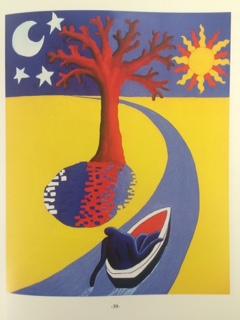   Πίνακας 3: The Journey to Where? ,  Michele Angelo Petrone, emotional-cancer-journey 2.3.7 Οι όροι πνευματικότητα και θρησκεία στο σύγχρονο Δυτικό κόσμοΟι όροι πνευματικότητα  και θρησκεία πολλές φορές ταυτοποιούνται σημασιολογικά στη βιβλιογραφία, ενώ κυρίως στις παλαιότερες μελέτες προτιμάται ο όρος θρησκεία. Παρόλο που οι δύο όροι είναι σαφώς αλληλένδετοι, η σύγχρονη επιστημονική έρευνα θεωρεί ότι  η θρησκεία αφορά κυρίως πρακτικές  που σχετίζονται με οργανωμένες  ομάδες  και πεποιθήσεις, ενώ η πνευματικότητα είναι ένας ευρύτερος όρος που περιλαμβάνει τις ατομικές ανησυχίες, τις γενικότερες πεποιθήσεις σχετικά με το νόημα της ζωής και του θανάτου, καθώς και την υπέρβαση πέρα από την επίγεια ζωή.Στο Ηνωμένο Βασίλειο το έτος 2011 ένα ποσοστό 29 % των ανθρώπων δήλωναν  είτε αγνωστικιστές, είτε αδιάφοροι  σχετικά με τα θέματα της θρησκείας. Η απουσία συγκεκριμένης θρησκείας και  των αντίστοιχων πνευματικών πεποιθήσεων  δε σημαίνει ότι το άτομο δεν έχει πνευματικές ανησυχίες. Η αναζήτηση νοήματος στη ζωή και το θάνατο αποτελεί ενδογενές τμήμα της ανθρώπινης υπόστασης. Συνεπώς στο τέλος της ζωής, εάν υπάρχει έλλειμμα στον τομέα αυτό,  μπορεί να προκαλέσει  σημαντική ανησυχία στο άτομο,  περισσότερο ίσως από εκείνους που έχουν σαφείς και οργανωμένες θρησκευτικές  πεποιθήσεις για τη ζωή και τον θάνατο.Στο σύγχρονο Δυτικό κόσμο η έννοια της πνευματικότητας συσχετίζεται με την έννοια της εμπειρίας. Παρόλο που οι δύο έννοιες της εμπειρίας και της πνευματικότητας είναι  ανομοιογενείς, ωστόσο η πνευματικότητα αλληλοεπιδρά με την έννοια της εμπειρίας. Ως πνευματικότητα δε θεωρείται  μόνο η εμπειρία της παθητικής βίωσης του θείου και του υπερβατικού. Πνευματικότητα είναι η αμφίδρομη διαδικασία συσχετισμού και πάλης του ανθρώπου  με την πραγματικότητα όπως είναι. Επίσης η πνευματικότητα αυτή ταυτίζεται με την καθημερινή εμπειρία. Ο άνθρωπος επαναξιολογεί το νόημα της ζωής μέσα από τη ομορφιά της φύσης, τη φρικτή εμπειρία μίας ανίατης και θανατηφόρας ασθένειας ή μέσα από τη σκληρότητα, την αδικία, την απανθρωπιά, όπως η ζωή σε ένα στρατόπεδο συγκέντρωσης.Στο σύγχρονο δυτικό άνθρωπο η πνευματική εμπειρία δεν μπορεί εύκολα να πλαισιωθεί από κάποιο νόημα. Εκπηγάζει από  τη σύγκρουση με τον άλλο, τον θάνατο, το Θεό. Η πνευματική εμπειρία δεν είναι απλά η παθητική βίωση της πνευματικότητας που προέρχεται από την είσοδο σε μία υπερβατική, πνευματική σφαίρα. Η πνευματική εμπειρία αποτελεί την συνάντηση του ανθρώπου με την πραγματικότητα της ζωής και του θανάτου. Η έννοια της πνευματικότητας στην κουλτούρα του Δυτικού κόσμου δεν περιορίζεται αναγκαστικά στην πίστη σε έναν Θεό. Περιλαμβάνει επίσης μια πιο κοσμική ανθρωπιστική έννοια στην οποία η ανθρωπότητα, η φύση ή ο κόσμος διαδραματίζουν σημαντικό ρόλο. Υπάρχουν δύο πράγματα που χαρακτηρίζουν  την πνευματικότητα στο τέλος της ζωής: Το ότι δεν είναι εύκολο να οριστεί τί ακριβώς είναι και δεύτερο, το ότι βρίσκεται ενσωματωμένη σε κάθε πορεία προς το τέλος της ζωής, ξεκινώντας από την αντιμετώπιση του πόνου, έως τη δυναμική της οικογένειας και την αναζήτηση του νοήματος της ζωής και του επικείμενου θανάτου.  2.3.8. Η έννοια της πνευματικότητας στην ανακουφιστική φροντίδα  Η Ευρωπαϊκή Εταιρεία Ανακουφιστικής Φροντίδας  (European Association for Palliative Care, EAPC) έχοντας  ενεργό το ρόλο στο να αξιολογήσει  την ποιότητα πνευματικής φροντίδας  στα πλαίσια της ανακουφιστικής αγωγής δίνει τον ακόλουθο ορισμό για την πνευματικότητα: Πνευματικότητα είναι πλέον η δυναμική διάσταση της ανθρώπινης ζωής η οποία σχετίζεται με τον τρόπο που τα άτομα (ατομικά ή σε ομάδες) βιώνουν, εκφράζουν ή αναζητούν το νόημα, τον σκοπό και την υπέρβαση, καθώς και τον τρόπο με τον οποίο συνδέονται με το παρόν, τον εαυτό, τους άλλους, τη φύση και το ιερό.  Γενικά υπάρχουν πολλές έννοιες και ορισμοί της πνευματικότητας. Οι διάφοροι ορισμοί μπορούν να διακριθούν σε δύο ομάδες. Η μία  ομάδα αφορά τους αμιγώς λειτουργικούς ορισμούς (όπου η πνευματικότητα θεωρείται ως συνάρτηση των ανθρώπινων σχέσεων και εμπειριών).Η άλλη είναι μια ομάδα πιο ουσιαστικών ορισμών που δίνουν περιεχόμενο σε αυτό που η πνευματικότητα προορίζεται να είναι - περιλαμβάνοντας συχνά μια πίστη στο Θεό ή μια ζωή μετά το θάνατο.Οι ουσιώδεις ορισμοί επικρίνονται, επειδή αποκλείουν πολλές από τις σημερινές μορφές πνευματικότητας που δεν ταιριάζουν στην έννοια. Οι λειτουργικοί ορισμοί επικρίνονται, επειδή αποφεύγουν κάθε νόημα και ουσία και ως εκ τούτου στερούνται διακριτικής εξουσίας.  Η έννοια της πνευματικότητας μπορεί να θεωρηθεί ως συνδυασμός στοιχείων της λειτουργικής προσέγγισης, συμπεριλαμβανομένων των πολλών διαφορετικών μορφών της σημερινής πνευματικότητας με στοιχεία ουσιαστικής προσέγγισης. Μία  εύστοχη προσέγγιση της πνευματικότητας αποδεικνύεται ότι είναι σύμφωνη με τον προσεκτικά αναπτυγμένο ορισμό που έδωσε ο Kees Waaijman της πνευματικότητας:  Η περιοχή της πνευματικότητας μπορεί να οριστεί ως μια διαδικασία θεϊκής-ανθρώπινης σχέσης: ένα διπολικό σύνολο στο οποίο η θεϊκή και η ανθρώπινη πραγματικότητα διαμορφώνονται αμοιβαία. Αυτός ο χώρος της πραγματικότητας μπορεί να μελετηθεί σωστά ως διαδικασία μετασχηματισμού: η διαδικασία της αμοιβαίας σύλληψης του σχήματος ανάμεσα στους θεϊκούς και τους ανθρώπινους πόλους στους οποίους οι μεταβατικές στιγμές είναι ιδιαίτερα σημαντικές. Στον ορισμό αυτόν, ο Waaijman  διακρίνει  «μια σχεσιακή διαδικασία» και  μια «μετασχηματιστική διαδικασία». Όπου  ο Waaijman μιλάει για μια θεϊκή-ανθρώπινη σχεσιακή διαδικασία, εννοεί  τη  διαδικασία προσαρμογής του  ανθρώπου έναντι της «πραγματικότητας όπως είναι» κατά την οποία  σφυρηλατεί τη σχέση του με το Θεό, τον  εαυτό του, τους άλλους. Όπου χρησιμοποιεί την έννοια της μετασχηματικής διαδικασίας  αναφέρεται στις θεμελιώδεις  αλλαγές της προοπτικής των  ασθενών, σχετικά με την πραγματικότητα και την αίσθηση του εαυτού τους. 2.3.9. Ο ρόλος της ανακουφιστικής φροντίδας στην πνευματικό – υπαρξιακό πόνο του ασθενούς.Παρόλο  που   η πλειοψηφία της επαγγελματικής βοήθειας προσανατολίζεται στα ιατρικά θέματα της πορείας προς το τέλος της ζωής, ο  θάνατος παύει πλέον να αποτελεί  μόνο ένα βιολογικό γεγονός.  Θεωρείται πιο πολύ ως μία προσωπική και πνευματική εμπειρία, που βιώνει ο ασθενής, η οποία διεγείρει πνευματικές ανησυχίες, τόσο στον ίδιο τον ασθενή όσο και στην οικογένειά του. Η παροχή πνευματικής στήριξης στο τέλος της ζωής θεωρείται εξίσου σημαντική με την παροχή ιατρικής φροντίδας.  Ως  πνευματικότητα θεωρείται η  νοηματοδότηση που ο κάθε ασθενής δίνει στην ασθένεια, στον σκοπό και τη σημασία της υπάρξεώς του μέσα στον κόσμο. Η νοηματοδότηση ενισχύεται όταν εντάσσεται σε κάποιο θρησκευτικό πλαίσιο. Στις σύγχρονες δυτικές πλουραλιστικές κοινωνίες,  όπου δεν υπάρχει σταθερό και ομοιόμορφο θρησκευτικό πλαίσιο, η πνευματικότητα των ανθρώπων ποικίλει. Πλησιάζοντας στο τέλος της ζωής, τα ερωτήματα πληθαίνουν και γίνεται πιο επιτακτική η ανάγκη ερμηνείας της ζωής, της ασθένειας  και του θανάτου, ακόμα και όταν ο ασθενής δεν είχε προηγούμενους ανάλογους πνευματικούς προβληματισμούς.  Ο θάνατος αποτελεί πρόκληση για τα προσωπικά συστήματα πνευματικών πεποιθήσεων του κάθε ανθρώπου. Κάποιοι ασθενείς ανταποκρίνονται επαρκώς στην πρόκληση αυτή, ενώ άλλοι υποφέρουν προσπαθώντας να βρουν νόημα και να ειρηνεύσουν. Όλοι οι ασθενείς μπορούν να διέλθουν από το στάδιο της κρίσης και η ατομική πνευματικότητα δεν πρέπει να θεωρείται δεδομένη. Η αξιολόγηση της πνευματικής κατάστασης του ασθενούς θεωρείται ως πολύ βασική προεργασία στην ανακουφιστική φροντίδα προκειμένου να καταπραΰνει την οδύνη του. Συγκεκριμένα για την αξιολόγηση, την παροχή και την εκτίμηση της πνευματικής φροντίδας προς τους ασθενείς έχουν αναπτυχθεί πρότυπα αξιολόγησης. Τα  πρότυπα αυτά διενεργούνται ανάλογα με την εκπαίδευση και την εμπειρογνωμοσύνη του αξιολογητή και περιλαμβάνουν τρία επίπεδα: Α) η στερεότυπη αξιολόγηση, η οποία εφαρμόζεται σε όλους τους ασθενείς.Β) Η διεπιστημονική αξιολόγηση  από την ομάδα της ανακουφιστικής φροντίδας, η οποία εστιάζει ιδιαίτερα σε θέματα πνευματικότητας.Γ) η εξειδικευμένη αξιολόγηση των πνευματικών αναγκών του ασθενούς, η οποία αναλαμβάνεται από κάποιον πιο ειδικό σε θέματα ποιμαντικής και πίστεως  (πχ. ιερέα).Βασική προϋπόθεση για την αποτελεσματική χρήση της τυποποιημένης δέσμης ερωτήσεων είναι η εκπαίδευση του αξιολογητή. Σκοπός  της έρευνας είναι  να συμβάλει στην παροχή συνεκτικής προσέγγισης στην αξιολόγηση, τον προγραμματισμό περίθαλψης και την επανεξέταση των αποτελεσμάτων της πνευματικής περίθαλψης.Ο ρόλος της ανακουφιστικής ομάδας στην πνευματική φροντίδα του ασθενούς είναι καίριος. Δε βασίζεται στην ιατρική γνώση, αλλά η ομάδα πιο πολύ διευκολύνει ορισμένες καταστάσεις που αναφύονται. Αν και οι επαγγελματίες υγείας δεν είναι εξειδικευμένοι πνευματικοί λειτουργοί, σε πολλές περιπτώσεις έχει αποδειχθεί ότι ο ρόλος τους είναι καταλυτικός στην πνευματική ανακούφιση των ασθενών. Ο λόγος είναι διότι πολλές φορές οι πνευματικές ανάγκες διασυνδέονται με τις φυσικές, ψυχολογικές και κοινωνικές ανάγκες. Συνεπώς η ομάδα ανακουφιστικής φροντίδας,  εφόσον μεριμνά για  τη διευκόλυνση αυτών των αναγκών  που βασανίζουν τους ασθενείς, μπορεί σε ένα βαθμό να συμβάλλει στην  ανακούφιση  του πνευματικού πόνου. Η πνευματική φροντίδα ξεκινά πρώτα από την απάλυνση του σωματικού πόνου, ο οποίος, όταν υφίσταται, μπορεί να οδηγήσει σε πνευματικά αδιέξοδα.  Η ενθάρρυνση στην έκφραση των καταπιεσμένων συναισθημάτων ειρηνεύει τον ασθενή, όπως και η συζήτηση είναι ικανή να  οδηγήσει  στον προσωπικό αναστοχασμό. Προϋπόθεση είναι ο σεβασμός στην κουλτούρα και στις πνευματικές ή θρησκευτικές πεποιθήσεις του ασθενούς σε κάθε στιγμή αλληλεπίδρασης. 2.4  Η αγωνία ογκολογικών ασθενών βάσει της διενεργούμενης ποιοτικής έρευναςΜε βάση τις συνεντεύξεις  που συλλέξαμε  και σε σύγκριση με όσα αποτελέσματα έχουν επιβεβαιωθεί από προηγούμενες έρευνες και παρατίθενται στο πρώτο μέρος αυτού του κεφαλαίου καταλήξαμε σε διάφορες διαπιστώσεις για τον τρόπο βίωσης και τα χαρακτηριστικά της αγωνίας των ασθενών πριν τον θάνατο. Από την έρευνα προέκυψε ότι κάθε ασθενής βιώνει με το δικό του τρόπο την αγωνία και τη θλίψη και επίσης είναι διαφορετικοί οι παράγοντες που επηρεάζουν τον κάθε ασθενή και τον οδηγούν στη βίωση του ολικού πόνου. Παρακάτω θα παραθέσουμε  τα κοινά και τα ιδιαίτερα  χαρακτηριστικά της αγωνίας όπως περιγράφονται από τους ίδιους τους ασθενείς. Για την τήρηση του ιατρικού απορρήτου  της ασθένειας - της οποίας παρεπόμενο είναι και η αγωνία μπροστά στο θάνατο - κάθε φορά που χρειάζεται να γίνει αναφορά στα πρόσωπα των συνεντεύξεων,  χρησιμοποιείται αντί για το όνομα του ασθενούς η λέξη «υποκείμενο» με μία αύξουσα αρίθμηση, η οποία θα αντιστοιχεί στο πρόσωπο κάθε ασθενούς. Η αύξουσα αρίθμηση συνάδει με τη σειρά με την οποία διενεργήθηκαν οι συνεντεύξεις.Από τη μελέτη των ερωτηματολογίων που υπεβλήθησαν στους ασθενείς, προέκυψε ότι οι άνθρωποι δεν βιώνουν απλά μία αγωνία που σχετίζεται με το θάνατο. Βιώνουν έναν βαθύ πόνο, πολυδιάστατο. Ο πόνος αυτός ίσως θα μπορούσε να κατηγοριοποιηθεί σε τρεις διαστάσεις: στη  σωματική, στην  ψυχική, και στην  πνευματική - υπαρξιακή. Η σωματική διάσταση του πόνου είναι δεδομένη, ωστόσο δεν είναι μόνο αυτή που βασανίζει τον άνθρωπο και τον κάνει να αγωνιά και να υποφέρει πριν το θάνατο. Ο σωματικός πόνος αλληλοτροφοδοτείται από τις άλλες διαστάσεις του πόνου σαν συγκοινωνούντα δοχεία. Ακολούθως θα προσπαθήσουμε να περιγράψουμε  τις τρεις αυτές κατηγορίες. 2.4.1. Ο  σωματικός πόνος ως παράγοντας ψυχικής καταπόνησης Ο σωματικός πόνος για κάποιους ασθενείς είναι ιδιαίτερα έντονος και ανυπόφορος σε βαθμό που να καθιστά τη ζωή τους μαρτυρική. Το υποκείμενο 3 αναφέρει ότι από το δυνατό φτέρνισμα που του προκάλεσε ο καρκίνος ανοίξανε… ο θώρακας, όλα, κοπήκαν  τα πάντα. Από εκεί αρχίζει το μαρτύριο που ο ίδιος χαρακτηρίζει ως μεγάλο. Η ασθένεια τον εμποδίζει να κάνει τα απλά καθημερινά όπως να σηκωθεί, να φάει ή να αυτοεξυπηρετηθεί. Η σωματική  καταπόνηση του δημιουργεί και ψυχολογική κόπωση σε τέτοιο βαθμό που να έχει χάσει πλέον την επιθυμία για ζωή: Λέω άμα είναι νοσοκομείο ..δεν πάω,….. αφήστε με εδώ, που είμαι να τη βγάλουμε όσο να τη βγάλω, δεν μπορώ, δεν μπορώ, κουράστηκα ………… και σωματικά και ψυχικά....Τα σωματικά συμπτώματα απαιτούν αυξημένη φροντίδα από την οικογένειά του, γεγονός που τον στεναχωρεί: Αυτούς τους μήνες έχω περάσει πολλά, αν θα κάτσω να σας τα ξηγήσω , να’ ναι και οι κόρες μου εδώ, να σας τα λένε οι ίδιες τί τραβήξανε, τα βλέπανε που με ζούσανε, αλλά…. δεν ξέρω…., τι να πώ. Ο θάνατος δεν τον φοβίζει, μάλιστα παρουσιάζεται σαν λύτρωση απέναντι στον πόνο που ταλαιπωρεί τον ίδιο και την οικογένειά του: Τον ακαριαίο θάνατο όχι δεν τον φοβάμαι ….μία και έξω …..όχι δεν το φοβάμαι …εκείνο που φοβάμαι είναι αυτός που έρχεται σιγά –σιγά και βασανίζει και τους άλλους που είναι δίπλα μου, αυτό με …αυτόν τον θάνατο φοβάμαι ….τον αργόν και συνάμα έχω εσένα, έχω τον άλλον, τη γυναίκα μου, τα παιδιά μου, τους φίλους μου ξέρω γω, τα εγγόνια μου, που τα βασανίζω, βασανίζονται και αυτοί μαζί μου….. Επίσης ο σωματικός πόνος του δημιουργεί αφόρητο ψυχολογικό πόνο και υπαρξιακό κενό: (αισθάνομαι) τελειωμένος. Είναι είναι σαν να μην υπάρχει ζωή μέσα μου, να μην  είναι, δεν έχω τίποτα κουράγιο, δεν έχω τίποτα, δεν έχω τίποτα, απολύτως τίποτα, τίποτα.  Ο σωματικός πόνος διαπερνά  και επηρεάζει  όλη την ύπαρξή του, σε τέτοιο βαθμό που να μη τον απασχολεί τίποτε άλλο, ακόμα και κακό να του έχουν κάνει. Δεν του αφήνει περιθώρια να σκεφτεί κάτι αρνητικό για τους ανθρώπους που τον βλάψανε: Δεν έχω σκεφτεί ……… ….αυτό αν με έχουνε βλάψει ή δεν με έχουνε βλάψει δεν το χω σκεφτεί, δηλαδή όπως ήρθαν έτσι τα πράματα, δεν σκέφτηκα τον άλλον που ας πούμε με κατηγορούσε, με έβριζε, με έκανε, με έρανε, δεν το σκέφτηκα ποτέ, δεν το χω σκεφτεί αυτό το πράμα, το μόνο που σκέφτομαι είναι γιατί τα τραβάω τα καψόνια αυτά όλα γιατί όλ.. όλ... όλ..  όλ αυτή η αρρώστια μου όλα αυτά τα βάσανα που τραβάω να ούμε. Γιατί;Το υποκείμενο  1 όταν της ζητήθηκε να περιγράψει τις αλλαγές στο σώμα της μετά τη διάγνωση της ασθένειας  περιέκλεισε όλη την κατάστασή της στη λέξη πόνος. Ήταν ένας πόνος που ξεκινούσε από το σώμα και επηρέαζε όλη την κατάστασή της. Υπό το βάρος της ενθυμήσεως του πόνου,  δεν μπόρεσε να απαντήσει  στην επόμενη ερώτηση ή ταύτισε την προηγούμενη απάντηση με την απάντηση της επόμενης ερώτησης. Επίσης η  προσευχή της στο Θεό στην κατάσταση που είχε περιέλθει ήταν: Να μου δώσει κουράγιο….. και δύναμη…… να μπορώ να ανταπεξέλθω στα καθημερινά ……Αυτό. Η αδυναμία για την εκπλήρωση των απλών καθημερινών αναγκών που επιφέρει η σωματική ανημπόρια αποτελεί πηγή οδύνης για τους ασθενείς: Υποκείμενο 7 Ερ: Τι σας δυσκολεύει ή σας θλίβει στην αντιμετώπιση των αλλαγών που έχετε στη ζωής σας; Απ: Ότι δεν μπορώ έστω το λίγο καιρό που μένει, δεν ξέρω πόσο μένει, λέμε τώρα, να ζήσω ωραία. Δηλαδή ωραία, να μπορώ, να φύγω με την οικογένειά μου, να κάτσουμε να φάμε σ΄ ένα τραπέζι όλοι μαζί ή να  βγω να διασκεδάσω  βρε παιδί μου, να πάω να χορέψω, ξέρω γω, με την οικογένειά μου, να περάσω καλά, δεν μπορώ να φάω, δεν μπορώ να ενεργηθώ, δεν μπορώ τίποτα από όλα αυτά. Αυτό με πειράζει. (συγκίνηση )…… Υποκείμενο 10:Δεν με βοηθάει   να ζήσω δηλαδή κανονικά, όπως σας είπα.[…..] γιατί μου χουνε κοπεί τα πόδια. Δηλαδή άμα μου πεις τώρα σήκω πάνω. Δεν μπορώ. Αυτό είναι που με ενοχλεί. Αυτή η ακινησία μ΄έχει τρελάνει. Γιατί δεν ήμουνα  ποτέ άνθρωπος που να κάθομαι. Όλο με κάτι  ανακατευόμουνα. Μα στο σπίτι.  Μα στη δουλειά. Μα στις βόλτες…..2.4.2 Ο έντονος ψυχικός πόνοςΑπό τα πιο φλέγοντα ζητήματα  για κάποιους από τους ασθενείς που εξετάσαμε ήταν η αγωνία για τα παιδιά. Σε τέσσερις ασθενείς η αγωνία εκφράστηκε από την πρώτη ερώτηση παρόλο που η φύση της  ερώτησης  δεν συνδεόταν άμεσα με τα παιδιά τους: Το υποκείμενο  4  όταν πληροφορήθηκε την ασθένεια,  περιέγραψε  ότι άνοιξε η γη και τον πήρε μέσα.Συνέδεσε αμέσως μέσα του το γεγονός της ασθένειας με το θάνατο. Ακολούθως αξιολόγησε το γεγονός του θανάτου και  απομάκρυνε το φόβο. Στη  συνέχεια της απάντησης  τόνισε ότι αυτό που καθόρισε τη ζωή του υπήρξε η ασθένεια της κόρης του: … το περισσότερο ας πούμε με πείραξε, είναι ότι έκανε και η κόρη μου καρκίνο… Αυτό με τάραξε! Όπως ομολογεί ο συγκεκριμένος άνθρωπος η περιπέτεια της ασθένειας ή ο θάνατός του  δεν είχε τον ίδιο αντίκτυπο με την ασθένεια ή το θάνατο της κόρης του. Ενώ για τον εαυτό του δε νοιάζεται ό,τι και να του συμβεί, η ασθένεια  της κόρης, του προκαλεί ταραχή.Η αγωνία του  συγκεκριμένου ανθρώπου για το παιδί του εκφράστηκε  και στις επόμενες ερωτήσεις. Ο συγκεκριμένος ασθενής  εξέφραζε σχεδόν σε κάθε ερώτηση που του τέθηκε τη θλίψη του για την κόρη του, μία θλίψη που ο ίδιος χαρακτήριζε ως τρομερό γεγονός. Μπροστά στο γεγονός της ασθένειας του παιδιού του η δική του ασθένεια και ο εαυτός του  δεν έχει καμία αξία και προοπτική.   Ακόμα και ο θάνατος ο δικός του  είναι άνευ σημασίας.   Και η σχέση του με το Θεό επηρεάστηκε καθώς θύμωσε μαζί Του. Ο ίδιος θεωρεί ότι αυτή ήταν η βασική αιτία στη ζωή του που  υπάρχει μεγάλη θλίψη, πιο πολλά νεύρα.Το υποκείμενο 1 επίσης από την πρώτη ερώτηση έθεσε την αγωνία για τα παιδιά. Όταν πληροφορήθηκε την ασθένεια το πρώτο που σκέφτηκε ήταν πώς θα το πει στα παιδιά της:  Η ζωή άλλαξε για μένανε φανταστικά, δε μου είχα λόγο πώς να μιλήσω στα παιδιά μου.Ακολούθως εκμυστηρεύεται ότι δεν είχε δύναμη να μιλήσει για την ασθένεια  στα παιδιά της. Ο λόγος που επικαλέστηκε  είναι ότι είναι μάνα και πώς να μεταδώσει μία μάνα, ότι η μάνα τους έχει καρκίνο. Η μητέρα είναι πάντα δυνατή απέναντι στα παιδιά της,  αλλά τώρα δείχνει  αδυναμία, με τον καρκίνο. Θεωρεί ότι είναι μία μάνα που πλέον δεν μπορεί να στηρίξει τα παιδιά της, αλλά μάλλον θα πρέπει να γίνει το αντίθετο. Στην ερώτηση τί την φοβίζει περισσότερο από το θάνατο, δε μίλησε για φόβο απέναντι στη διαδικασία και στο μετέπειτα του θανάτου.  Είπε ότι - επειδή τα παιδιά της    «κρέμονται»  από πάνω της γιατί της έχουν αδυναμία - φοβάται την αντίδρασή τους απέναντι στο θάνατό της.Αυτό της δημιουργεί δύο αντιφατικά συναισθήματα. Από τη μια φοβάται μήπως ο θάνατος την βρει στον ύπνο. Από την άλλη είναι τέτοια η ένταση  του ψυχικού πόνου και της θλίψης,  ώστε να μη θέλει να ζήσει.  Στο υποκείμενο  2 τα παιδιά αναφέρονται και αυτά στην απάντηση της 1ης ερώτησης. Από αυτό φαίνεται ότι και για τον συγκεκριμένο ασθενή τα παιδιά έχουν την πρωταρχική σημασία στη ζωή του. Ωστόσο ο άνθρωπος αυτός διαφοροποιείται στο γεγονός ότι τα παιδιά μάλλον αποτελούν μια παρηγοριά για τον ίδιο, καθώς θεωρεί ότι έχουν τη δυνατότητα να γίνουν πολύ καλύτεροι από εμάς και να δημιουργούνται,  να σκέφτονται τα καλύτερα στη ζωή, στον κόσμο. Αισθάνεται σαν να αυτοεκπληρώνεται μέσα από τα παιδιά, σαν τα παιδιά να αποτελούν τη βιολογική και κοινωνική του συνέχεια.Το υποκείμενο 3 αισθάνεται ευγνωμοσύνη για τα παιδιά του διότι του συμπαραστάθηκαν.  Παράλληλα αναγνωρίζει ότι κουράστηκαν τα παιδιά του από την ασθένειά του. Ζει σε αφόρητους πόνους, θα τον ανακούφιζε να τερμάτιζε από μόνος του τη ζωή του. Αν δεν το κάνει από μόνος του, είναι για να μη τυχόν ταλαιπωρήσει την οικογένειά του: Ώρες έρχεται, έρχεται, λέω κούτσα- κούτσα με το μπαστουνάκι μου, να πάρω και …να φουντάρω από τον …απ΄ τον όροφο …….Αλλά, θα πάω μία και έξω; Αυτό σκέφτομαι, αυτό με τρομάζει, δηλαδή με τρομάζει ότι δε θα φύγω και θα βασανίζω και τους υπόλοιπους, που είναι δίπλα μου, τη γυναίκα μου, τα κορίτσια μου, τους γαμπρούς μου, τα εγγόνια μου, θα βασανίζω και αυτούς. Αυτό είναι που με κρατάει ακόμα, με κρατάει, για την ώρα ….αργότερα  έχει ο Θεός.Χαρακτηριστικό των παραπάνω περιπτώσεων είναι ότι τα παιδιά τους ήταν ενήλικες, και τα περισσότερα  είχαν τις δικές τους οικογένειες. Το υποκείμενο 10 είχε παιδί που διένυε την προεφηβική ηλικία. Η θλίψη του ήταν ότι καταλάβαινε την ασθένεια του μπαμπά του και ότι θα βίωνε το θάνατό του σε μία πολύ τρυφερή  και δύσκολη ηλικία. Το μόνο που ποθούσε και ζητούσε από το Θεό εκείνη τη στιγμή ήταν να έχει: Λίγο χρόνο ακόμα..........λίγο χρόνο. Εκτός από τη μέριμνα για τα παιδιά, η αγωνία που βιώνουν οι άνθρωποι πριν το θάνατο συνδέεται και με άλλους παράγοντες:Στο υποκείμενο 9 η οδύνη προέρχεται από τρεις παράγοντες: α) διότι όλη η ζωή της αναλώθηκε στην καθημερινή ρουτίνα και δεν πρόλαβε να ζήσει πιο ανέμελα, πιο ήρεμα, να εκπληρώσει ανεκπλήρωτους πόθους:Το ότι…αυτό που δεν μπορώ, που δεν μπορώ να αναπνεύσω! Που  δεν μπορώ να κινηθώ! Δεν έχω αυτή την ελευθερία και ότι δεν κάνω  πράγματα  που θα μπορούσα να έχω κάνει. Δηλαδή αυτό το πράγμα το ρομποτικό:  σπίτι – δουλειά, δουλειά- σπίτι. Μετά να μπορέσω αυτό της επιβίωσης. Να μπορέσω να είμαι εντάξει με τους λογαριασμούς. Αναλώθηκα σε αυτό το πράγμα και τελικά και στα καθημερινά, και έχασα την…. ακόμα και την με τη φύση δηλαδή,  γιατί και η φύση είναι, είναι ο Θεός. Δηλαδή αυτήν την ηρεμία και την γαλήνη που δεν είχα (κλαίει) . Αυτό ότι χάθηκαν χρόνια έτσι.  β) διότι δεν έχει οικογένεια να της συμπαρασταθεί. Ο πλησιέστερος συγγενής της δεν της παρέχει καμία συμπαράσταση: Οικογένεια; Τώρα δεν υπάρχει ουσιαστικά  οικογένεια! Οι γονείς έχουνε φύγει. Υπάρχει ένας αδελφός, ο οποίος  είναι με τα κληρονομικά: «Αν θες να σε βοηθήσω γράψε μου το σπίτι». και γ) διότι όλοι οι γνωστοί και οι φίλοι της απομακρύνθηκαν από κοντά της όταν πληροφορήθηκαν για την ασθένεια: Ερ. Τι θα θέλατε από τους άλλους;Απ. Από τους άλλους; Θα ήθελα, θα ήθελα  αγάπη καιαιαια δεν ξέρω!  Και αποδοχή ε δεν ξέρω αυτό αγάπη και ..πολύ μοναξιά!  …Αλλά γενικά ο κόσμος τον καρκίνο -  δεν ξέρω - τον φοβάται! Δηλαδή οι γνωστοί, οι φίλοι της δουλειάς το αποφεύγουνε. Δε θέλουνε, δε θέλουν δυσάρεστα πράματα, θέλουν να περνάνε καλά και να… Έχουνε βέβαια και τα προβλήματά τους όλοι. Αλλά δε θέλουν τα δυσάρεστα. Τα αποφεύγουν.  Και τον πόνο 2.4.3 Ο ψυχικός και σωματικός πόνος υπερσκελίζουν  το  φόβο  θανάτου Η αγωνία τους σε σχέση με το θάνατο  δεν είναι για το τέλος της βιολογικής τους ζωής μόνο. Επίσης δείχνουν να μην αγωνιούν για τη μέλλουσα ζωή, δηλαδή αν θα πάνε στην κόλαση ή στο παράδεισο. Αυτό δε σημαίνει ότι είναι πνευματικά αδιάφοροι. Ο πόνος τους  ποικίλει ανάλογα με την προσωπικότητα και την ιδιαίτερες συνθήκες τις οποίες αντιμετωπίζει ο καθένας. Οι πόνος που αισθάνονται είναι σωματικός, ψυχολογικός, κοινωνικός και πνευματικός – υπαρξιακός,  ή  συνδυασμός αυτών. Το υποκείμενο 1 εκφράζει το φόβο της απέναντι στο θάνατο άμεσα: Φοβάμαι!...... Τονε φοβάμαι το θάνατο. Αυτό όμως που την φοβίζει δεν είναι η μετά θάνατο κατάσταση της ψυχής της. Την φοβίζει ο αποχωρισμός από τα παιδιά της και την οικογένειά της. Δεν μπορεί να αποχωριστεί τα παιδιά που αγαπά.Επίσης αισθάνεται ότι ο θάνατος ματαιώνει όλες τις χαρές της ζωής: …..μια ζωή, είχα ένα όνειρο,…… είχα ένα όνειρο,… να αποκτήσω ένα εγγόνι…. απόκτησα το εγγόνι. Από εκεί και πέρα ήλθε και ο Γολγοθάς,…..  ούτε να το χαρώ. Ήθελα...  Το πιανα, μα δεν το πιανα…. Το πιανα, μα δεν το πιανα…. ήτανε σαν να ήτανε ένας αέρας. (συγκίνηση) ένας αέρας!..... με καταλαβαίνετε; Η αίσθηση του επικείμενου θανάτου την γεμίζει με θλίψη. Αυτό που τη φοβίζει είναι ο ξαφνικός και απροσδόκητος θάνατος   Το υποκείμενο 2 φαίνεται ότι έχει αποδεχτεί το θάνατο. Σε αυτόν τα παιδιά αποτελούν παρηγοριά και τα αισθάνεται σαν τη  βιολογική του συνέχεια.  Αν και μερικές φορές τον φοβίζει ο θάνατος, δεν έχει άγχος,  αλλά  ευχαριστία προς τον Θεό: Φεύγουμε εμείς έρχονται οι νέοι. Έρχονται καλύτερα, αυτό γίνεται για εμάς. Και όπως είπατε άγχος όχι, αντιστέκομαι και λέω στο Θεό μου, ευχαριστώ πολύ! θα χαιρετήσω αυτό τον κόσμο και τη ζωή με το καλύτερο τρόπο που επιθυμείται εδώ.Το υποκείμενο  4 θεωρεί ότι ο θάνατος δεν είναι τίποτα, είναι ένας ύπνος. Αυτό που τον ενδιαφέρει είναι η παρούσα ζωή και τα βάσανά της.Το υποκείμενο  3  θεωρεί τον θάνατο ως λύτρωση από το αφόρητο σωματικό πόνο. Το μόνο που τον φοβίζει είναι η διαδικασία του αργού και επώδυνου θανάτου. Ο πόνος τον κάνει να σκέφτεται και να επιζητά το θάνατο:Τον ακαριαίο θάνατο όχι δεν τον φοβάμαι ….μία και έξω …..όχι δεν το φοβάμαι …εκείνο που φοβάμαι είναι αυτός που έρχεται σιγά –σιγά. Για κάποιους  ασθενείς  ο θάνατος είναι προτιμητέος από τον πόνο και δεν τους φοβίζει καθόλου. Το μόνο που ζητούν είναι να πεθάνουν με αξιοπρέπεια και να μην υποφέρουν: Υποκείμενο 5: Θα έρθει μια μέρα. Τι να φοβάμαι; Το, τον τρόπο αυτό δε θέλω. Θέλω να ρθει εκεί που κοιμάμαι!(παρακαλεστή φωνή) .....….τον έζησα της μάνας μου τον επιθανάτιο ρόγχο. τόσο έντονα! (εσωτερικός πόνος)  ……………….. Λέω μπορεί να μην υπάρχει μετά θάνατον και τίποτα, αλλά μήπως θα καταλαβαίνω; Τι με νοιάζει; Είναι σαν να μ’ έχουνε ναρκώσει. Μήπως καταλαβαίνεις όταν σε ναρκώνουνε τίποτα;   Δε με νοιάζει!…δε με νοιάζει!  Δε θέλω, δε θέλω μόνο να να υποφέρω, (μεγάλη αγωνία). Δεν αντέχω άλλο πόνο!…….Δεν αντέχω  άλλο πόνο!Υποκείμενο 7 : Όχι καθόλου - κακό μπορεί να είναι αυτό-  αλλά δεν τον φοβάμαι.  Φοβάμαι τον πόνο..........2.4.4. Πνευματικός – υπαρξιακός πόνος   Ο υπαρξιακός πόνος  και η στάση απέναντι στο Θεό προκύπτει από την έλλειψη νοηματοδότησης των γεγονότων που συνέβησαν στη ζωή των ασθενών: Το υποκείμενο  3 κατά την αρχή της ασθένειάς του θεωρούσε ότι ο Θεός κάνει αδικίες: λέω δεν κάνει αμαρτ.. δεν κάνει εεε αδικίες ο Θεός; Μου λέει γιατί; Γιατί του λέω είκοσι έξι χρονών παιδί,… δεν έζησε, δεν τα χει κλείσει τα  εικοσιέξι ακόμα, δεν έζησε τη ζωή, και γω έχω τόσες αρρώστιες επάνω μου, είχα την καρδιά, δεν είχα κάνει  εγχείρηση ..είχαμε την καρδιά,  που χα βάλει το μπαλονάκι που είχα κάνει, στομάχια, τούτα, εκείνα, εκείνα, δεν με παιρνε εμένα τουλάχιστον …να ξεκουραστώ εγώ και να αφήσει το παιδί; Έφερε το πένθος από το θάνατο του παιδιού του και  ρίχνει το βάρος στο Θεό ότι αυτός πήρε το παιδί του. Στην πορεία κατά την εξέλιξη και την επιδείνωση της ασθένειας μετανοιώνει για αυτή την κουβέντα: και νομίζω ότι αυτό με βασανίζει πάτερ, και λέω μήπως, μήπως αυτή τη κουβέντα που είπα, ο Θεός ήθελε να μου δείξει ότι  δεν έπρεπε να την πω αυτή την κουβέντα. Γιατί ο Θεός δεν εξαιρεί, αν είσαι μικρός, είσαι μεγάλος…… όταν είναι η ώρα σου να σε πάρει μαζί του… θα σε πάρει. Έτσι, έτσι νομίζω τώρα, όταν το είπα όμως δεν το νόμιζα….καταλάβατε τώρα; Από αυτή τη φράση δείχνει να φοβάται το Θεό· έχει τη σκέψη  μήπως ό,τι του έχει συμβεί, το παθαίνει επειδή είπε αυτή την κουβέντα. Φαίνεται να συγχέει  τη μοίρα με το Θεό. Ο Θεός παρουσιάζεται ως υπηρέτης της μοίρας, η οποία δεν κάνει διακρίσεις σε μεγάλους ή μικρούς. Επίσης θεωρεί το Θεό σαν παιδαγωγό που χρησιμοποιεί όμως το μαστίγιο της ασθένειας για να τον νουθετήσει.  Έχει ασπαστεί την αντίληψη ότι αυτή η ζωή υπηρετεί την άλλη ζωή και πρέπει να καθαρθούμε σε αυτή για να φτάσουμε άμεμπτοι στην άλλη. Αυτό το έργο το αναλαμβάνει η ασθένεια και είναι το μέσο που διαθέτει ο Θεός. Ο Θεός είναι ικανός για την ίαση και για το θάνατο: Ένα, να μπορούσε να με κάνει όπως ήμουνα, δηλαδή εννοώ όπως ήμουνα, όπως ήμουνα πριν πάθω αυτές τις αρρώστιες, συνεχόμενες τώρα, να μπορώ να κυκλοφορώ,… να πηγαίνω στο μαγαζί, να ψωνίσω ό,τι θέλω, στη λαϊκή, όπως πήγαινα ή.. να μου δώσει μία και να με πάρει μαζί Του. Αυτά τα δύο. Η προσευχή του είναι να γίνει καλά αλλά κατανοεί ότι αυτό δε γίνεται, ο Θεός δεν το κάνει, δεν είναι το θέλημά Του. Τέλος βιώνοντας το πάθος του αναρωτιέται γιατί τραβάει όλα αυτά που τραβάει. Αισθάνεται ότι δεν φταίει σε κάτι και δεν μπορεί να ερμηνεύσει για ποιο λόγο γίνονται. Αισθάνεται σαν ο Θεός να κάνει κάτι χωρίς νόημα, σαν να τον έχει εγκαταλείψει σε μία κατάσταση που τον δυσκολεύει: το μόνο που σκέφτομαι είναι γιατί τα τραβάω τα καψόνια αυτά όλα γιατί όλ. όλ.όλ όλ αυτή η αρρώστια μου όλα αυτά τα βάσανα που τραβάω να ούμε. Γιατί;  Στο δύσκολο αγώνα της ασθένειας παλεύει αυτός μόνος με το Θεό. Σε αυτόν τον αγώνα δεν έχει θέση κανένας, ακόμα και αυτοί που τον έχουνε βλάψει. Η κακία ωχριά μπροστά στα κτυπήματα που δέχεται από την ασθένεια: Δεν έχω σκεφτεί ….πάτερ ….αυτό αν με έχουνε βλάψει ή δεν με έχουνε βλάψει δεν το χω σκεφτεί, δηλαδή όπως ήρθαν έτσι τα πράματα, δεν σκέφτηκα τον άλλον που ας πούμε με κατηγορούσε, με έβριζε , με έκανε, με έρανε, δεν το σκέφτηκα ποτέ, δεν το χω σκεφτεί αυτό το πράμα….Το υποκείμενο 4 βιώνει έντονο υπαρξιακό πόνο:  κλονίστηκε μόλις έμαθε για την αρρώστια του. Μετά σκέφτηκε ότι ο θάνατος δεν είναι τίποτα, είναι ένας ύπνος. Ωστόσο μοιάζει τελικά να έχει βαθύ φόβο θανάτου. Ο φόβος θανάτου δεν εκφράζεται για τον ίδιο, αλλά για τους άλλους. Μπορεί, όπως  λέει, να μη φοβάται το θάνατο για τον ίδιο, αλλά τον φοβίζει ο θάνατος για την οικογένειά του. Το γεγονός ότι η κόρη του νόσησε από καρκίνο τον συνθλίβει:  Και με χει και μ΄ έχει,  δεν μπορώ, δεν μπορώ  να συνέλθω, από αυτό δεν μπορώ να συνέλθω, το δικό μου λέω …….ας μου τάριχνε σε μένα όλα, και να φύγω αύριο το πρωί. Ευχαριστημένος θα πήγαινα …………….Το υποκείμενο  4 φαίνεται ότι νοηματοδοτεί τη σχέση του με τον εαυτό του και το Θεό, μέσα από τις σχέσεις του με τους άλλους ανθρώπους. Για παράδειγμα μετά το άκουσμα της ασθένειας της κόρης του συνθλίφτηκε. Για τον εαυτό του δεν τον ένοιαζε, όπως υποστήριξε. Συγκεκριμένα η αγάπη του για την κόρη του καθόρισε τη στάση του απέναντι στο Θεό. Δεν αρνείται την ύπαρξη του Θεού. Ο Θεός για τον συγκεκριμένο άνθρωπο είναι πρόσωπο -  δεν είναι μία ανώτερη δύναμη -  και μπορεί να τον κατανοήσει μόνο μέσα από τη σχέση του με τους συνανθρώπους του. Ο Θεός  στη συνείδησή του υπάρχει στην Εκκλησία αλλά και οι σχέσεις του με την Εκκλησία και το Θεό συνδέονται με  την εικόνα και τις σχέσεις του με τους ιερείς:Δεν μπορούσα να πάω τους παπάδες, με κάτι πράματα που έβλεπα Εφόσον η εικόνα για τους εκπροσώπους της Εκκλησίας δεν είναι καλή και η σχέση του μαζί τους ανύπαρκτη, για το λόγο αυτό, δεν μπορούσε να αισθανθεί το Θεό ως αγάπη και δείχνει αδιαφορία. Στη συνέχεια, με τον καρκίνο της κόρης του, η αδιαφορία για το Θεό γίνεται θυμός, ενώ τα υπαρξιακά ερωτήματα γιγαντώνονται μέσα του. Ο ίδιος χάνοντας κάθε νόημα στη ζωή του και υπό το κράτος του πόνου, ομολογεί ότι έγινε σαν ένα σκυλί λυσσάρικο. Κατόπιν όταν ήρθαν  τα παιδιά (η ομάδα της Γαλιλαίας)… τον υπέρ περιποιηθήκανε….και τον συνεφέρανε. Η βίωση ανιδιοτελούς αγάπης από την ομάδα ανακουφιστικής φροντίδας,  υπερκέρασε το βαθύ υπαρξιακό πόνο και το θυμό που ένοιωθε έναντι   του Θεού.  Πλέον αισθάνεται για το Θεό  ζυγιστά, πενήντα – πενήντα: Ερ: Και τώρα πώς είστε;Απ: Τώρα είμαι…… ζυγιστά….πενήντα …πενήνταΕρ: Το παλεύετε;Α: Ναι, αλλά …………………………………….άλλαξα, από τότε που ήρθα εδώΕ: Πολύ σημαντικό αυτό που λέτε, στη Γαλιλαία εννοείτε;Α: Στη Γαλιλαία ναι, μου ρχόντουσαν στο σπίτι, πρώτη φορά είναι που έρχομαι εδώ. Αλλά μου έκανε τόσο εντύπωση η συμπεριφορά που είχαν τα παιδιά όλα, που ερχόντουσαν με το χαμόγελό τους με το …….αυτό το πράμα μεε…Ε: Σας αναπτέρωνεΑ: Ναι με αναζωογόνανε……. Έλεγα, βρε Παναγία μου τί άνθρωποι είναι αυτοί; ……...αφιλοκερδώς να έρχονται στο σπίτι; …..Να  σου…… φέρνουνε εεε ...εεε,….. να έρχονται, να σου παίρνουν αίμα, να το πηγαίνουν, να το εξετάζουνε, να στο φέρνουνε, κάνουν μεγάλη δουλειά …….., για μένανε!Για το συγκεκριμένο άνθρωπο η σχέση του με το Θεό και τον εαυτό του καθώς  και η νοηματοδότηση της ασθένειας μπολιάζεται από τη σχέση με τους άλλους ανθρώπους. Όταν εισπράττει ανιδιοτελή αγάπη, ηρεμεί και νοηματοδοτεί την ασθένεια του: ήρθαν ας πούμε τα παιδιά ….…..με υπέρ περιποιηθήκανε ….λογικά βέβαια…..λοιπόν….και με συνεφέρανε, προτού έρθουνε, έχεις δει ένα σκυλί λυσσάρικο; Που λένε, αυτός λύσσαξε. Έτσι ήμουνα. Να φωνάζω, να χτυπιέμαι, να βλαστημάω, να …..θα μου πεις γιατί βλαστήμαγες; Τι σου φταιγε   η Παναγία που τη βλαστήμαγες; ………………Αυτή την ώρα δεν το καταλάβαινα! Το υποκείμενο  1 έχει ευλάβεια και φόβο Θεού. Πιθανό αποδίδει την ασθένειά της στο Θεό, αλλά η ασθένεια δεν επηρέασε τη σχέση της με το Θεό: Ερ:  πως επηρέασε την σχέση σας με το Θεό;Απ: όχι με τον Θεό, καμία, καμία,…. νευρίασε……Από το Θεό περιμένει βοήθεια: Πάντα παρακαλούσα τον Θεό και πάντα παρακαλάω, να με βοηθήσει,……. να με βοηθήσει! Η ελπίδα της είναι στο Θεό και στον άγιο Χαράλαμπο τον οποίο τον αισθάνεται κοντά της:  Τρέχω στις εκκλησούλες. Να τις ανάψω, να με βοηθήσει ο Άγιός μου. Τον παρακαλάω τον Άγιο (κλάμα) Έχω τον Άγιο Χαράλαμπο (Αναστεναγμοί). Από τον Θεό περιμένει ό,τι και από τους ανθρώπους: αγάπη.Ε: Τι θα θέλατε από τους άλλους; Α:Από ποιούς; Ε: Από τους ανθρώπους που αισθάνεστε κοντά σας τώρα;Α: Τι θα θέλω;  Αγάπη… αγάπη …και μια καλή κουβέντα, τίποτα άλλο …..Ε:  Τι θα θέλατε από τον Θεό;	Α: Εγώ; Σας είπα….. Αγάπη.. όπως του προσφέρω! Το χαρακτηριστικό σε αυτή την γυναίκα είναι ότι ταυτίζει την αγάπη του Θεού με την αγάπη, από και προς τους ανθρώπους. Η ευλάβεια που δείχνει στο Θεό είναι η άνευ όρων αγάπη που δίνει στους συνανθρώπους της: Ερ: Πως την αισθάνεστε την αγάπη του Θεού;Απ: Με ευλάβεια!...... Με ευλάβεια!Ερ:  Με ευλάβεια είπατε;Απ: Με ευλάβεια…. Έτσι την θέλει…..  είμαι καλό παιδί.  πάρα πολύ καλό παιδί. Τον άλλο δεν το κοιτάω με τα μάτια πονηρά. Τονε κοιτάω με ευγνωμοσύνη…..  Έτσι του πρέπει! Το υποκείμενο  2 έχει αποδεχθεί το γεγονός του θανάτου ειρηνικά: Γνωρίζω λοιπόν ότι σε λίγο θα κάνω την προσευχή μου στον Θεό μου. Έχω μιλήσει και στον γιο μου και του έχω πει τις λεπτομέρειες  και του εύχομαι να αρχίσει εκείνος καλύτερα πράγματα στην ζωή  που είχα σκεφτεί…Για τον Θεό αισθάνεται ευγνωμοσύνη: … και πήγα στην Εκκλησία απέναντι, έκατσα  χθες το πρωί. Τότε ήρθε  η γυναίκα μου, με βοήθησε με το καροτσάκι. Πήγα εκεί, πήρα το μετάλλαψη, πήρα το μετάλαβα. Πήγα και γύρισα………………………………. Ναι αυτό κάνω! Αυτή είναι η αγάπη μου και από δω και πέρα συνεχίζω την προσευχή μου και όόόλον τον κόσμο εδώ πέρα, και χαίρομαι ειδικά την Εκκλησία, ειδικά (τόνισε τη λέξη) την Εκκλησία. Σκεφτόμουνα πάντα με φιλοσοφία. Χρόνια, αυτό αισθανόμουνα για την Εκκλησία.Για την ασθένεια θεωρεί ότι δεν ευθύνεται ο ίδιος, ούτε ο Θεός αλλά ότι  προήλθε από φυσικές διαδικασίες:…….. Για να έχω το, το πρόβλημα στον προστάτη οφείλουμε να σκεφτούμε κάτι που ήσουν μικρό παιδί.  Πώς δημιουργήθηκε ο προστάτης και το ουρολογικό που έχεις από μικρή ηλικία; ………. η φιλοσοφία μου μπορεί να είναι: πώς το ωάριο και το σπερματοζωάριο του πατέρα μου  ενώνουν και γεννιέσαι, που είναι δισεκατομμύρια, το  κύτταρα όλα, στο μυαλό του καθενός,  που ομολογώ ότι μπορεί να επηρεάζει και αυτό από μικρής ηλικίας. Δεν εννοώ μόνο τον προστάτη και άλλα πράγματα στη ζωή, που επηρεάζουν το σώμα..........Το υποκείμενο 5 θεωρεί ότι η ασθένεια την έφερε πιο κοντά στο Θεό: Ήρθα πιο κοντά, πιο κοντά, έ δεν έχω και αλλού ελπίδα εκεί πιάνομαι τώρα, που να πιαστώ; όταν ο άνθρωπος βρίσκει τα δύσκολα στο Θεό πάει.Το υποκείμενο 6 δεν επηρεάστηκε καθόλου από την ασθένεια όσον αφορά τη σχέση της με το Θεό:Καθόλου, καθόλου  (συγκίνηση) …………………………………Αν θέλει έχω μια αισιοδοξία, θα με βοηθήσει να επιβιώσω, είναι στο χέρι Του, (χαμηλή φωνή) τίποτα άλλοΤο υποκείμενο 7 παρόλο που δεν είχε τακτική σχέση με την εκκλησία, ωστόσο ποτέ δεν τα βαλε με το Θεό. Ποτέ δεν παραπονέθηκε εναντίον του. Αυτό το πέτυχε με τον αγαθό λογισμό της. Σκεφτόταν ότι δεν υποφέρει μόνο αυτή , αλλά χιλιάδες – εκατομμύρια κόσμος, ακόμα και μικρά παιδάκια. Θεώρησε την ασθένεια - παρόλο που γνώριζε ότι σύντομα θα καταλήξει - σαν άλλη μια δοκιμασία την οποία την εναποθέτει στο Θεό για να μπορέσει να αντλήσει δύναμη: Δεν άλλαξε..πάντα πίστευα, όχι υπερβολικά, πάντα πίστευα και δεν μπορώ να πω ότι άλλαξα , μπορεί να ήρθα λίγο πιο κοντά τώρα να ..δηλαδή……. δεν μπορώ να πω ότι πήγαινα κάθε Κυριακή στην εκκλησία ή όλα αυτά, προτιμούσα να κοιμηθώ μία ώρα παραπάνω, απ΄ το να πάω το πρωί, αλλά…… τώρα έρχομαι λίγο πιο κοντά, διαβάζω λίγο περισσότερο βιβλία έτσι αγίων ξέρω  γώ. Εντάξει πιο καλά δεν,  δηλαδή δεν,  να σας πώ την αλήθεια δεν τα βαλα με το Θεό, να το πω έτσι στα ίσα που λένε. Τι είναι αυτό που μου συμβαίνει; Όχι είναι χιλιάδες κόσμος, εκατομμύρια κόσμος παιδεύονται και μικρά παιδάκια, τώρα θα πω εγώ γιατί  σε μένα , όχι υπάρχουνε τόσα και τόσα. Θεωρώ ότι είναι άλλη μια δοκιμασία, εντάξει, γι αυτό λέω τα ρίχνουμε πάνω του και ό,τι γίνει Τι να κάνουμε;Χαρακτηριστική είναι η περίπτωση του υποκειμένου 10. Πρόκειται για καρκινοπαθή μέσης ηλικίας τελικού σταδίου, ο οποίος εξέφρασε τον βαθύ πόνο του  για το παιδί του που είναι στην προεφηβική ηλικία και θα αναγκαστεί να υποστεί την οδύνη του θανάτου του. Άλλη πηγή οδύνης  πολύ σοβαρή, είναι η σωματική του ανημπόρια, καθώς αισθάνεται ακόμα πολύ νέος. Ωστόσο καθόλη τη διάρκεια της συνέντευξης δάκρυσε μόνο όταν αναφέρθηκε στη σχέση του με το Θεό,  στον οποίο πίστευε πολύ, παρόλο που δεν εκκλησιαζόταν. Δεν Τον κατηγορούσε για το πάθημά του. Πιο πολύ έδινε την εντύπωση ότι εξομολογούνταν το γεγονός ότι πίστευε αλλά δεν εκκλησιαζόταν. Συμπεράσματα 2ου κεφαλαίου Συμπερασματικά στο 2ο κεφάλαιο προσεγγίσαμε την κατάσταση της αγωνίας και του πόνου των ογκολογικών ασθενών τελικού σταδίου. Για την ασφαλή εξαγωγή συμπερασμάτων η έρευνα κατευθύνθηκε σε δύο επίπεδα. Πρώτα αποτυπώσαμε την έννοια και τις διαστάσεις  του πόνου όπως ερευνάται, αξιολογείται και αντιμετωπίζεται από τον ιατρικό κλάδο της ανακουφιστικής φροντίδας. Κατόπιν διενεργήσαμε ποιοτική έρευνα σε ογκολογικούς ασθενείς τελικού σταδίου η οποίοι διαβιώνουν στα Μεσόγεια. Ο στόχος της έρευνας είναι να  ανιχνεύσει τους παράγοντες που συντελούν στην ψυχική οδύνη των ασθενών.         Η  μελέτη της βιβλιογραφίας κατέδειξε τα εξής αποτελέσματα:  Έγινε προσπάθεια κατηγοριοποίησης της ψυχολογικής αντίδρασης του ασθενούς όταν αντιλαμβάνεται ότι εισέρχεται στη διαδικασία του θανάτου. Η πιο διαδεδομένη έρευνα υπήρξε αυτή που διενήργησε η Kubler – Ross η οποία περιέγραψε ένα μοντέλο πέντε σταδίων για τη διαδικασία του θανάτου: άρνηση, θυμός, διαπραγμάτευση,  κατάθλιψη,  αποδοχή.  Η θεωρία της και άλλες αντίστοιχες θεωρίες χαρακτηρίστηκαν ως τεχνοκρατικές και δεν είναι δυνατόν να έχουν καθολική εφαρμογή, ωστόσο παρέχουν χρήσιμες πληροφορίες  για την ψυχική κατάσταση των ασθενών. Ο πόνος που αισθάνεται ο ογκολογικός ασθενής πριν το θάνατο δεν είναι μονοδιάστατος, δηλαδή μόνο σωματικός. Τα φυσικά συμπτώματα επηρεάζονται από τη ψυχική και συναισθηματική κατάσταση του ασθενούς. Η Cicely Saunders θεμελιώτρια της ανακουφιστικής φροντίδας ανέπτυξε την έννοια του ολικού πόνου (suffering). Οι διαστάσεις του ολικού πόνου είναι η σωματική, η ψυχική, η κοινωνική και η πνευματική – υπαρξιακή.  Ο ασθενής   βιώνει τον πόνο διαφορετικά ο ένας από τον άλλον, σαν ξεχωριστό πρόσωπο. Δεν υπάρχει αντικειμενοποίηση του πόνου. Ο πόνος είναι αυτό που αισθάνεται και εκφράζει ο κάθε άνθρωπος. Κάθε ασθενής  υποφέρει ανάλογα με τον τρόπο που ο ίδιος νοηματοδοτεί την κατάστασή του.   Οι παράγοντες που ενισχύουν  τον πόνο του ογκολογικού ασθενούς θεωρούνται αμέτρητοι, εφόσον κάθε άνθρωπος διαφέρει από τον άλλον. Ωστόσο υπάρχει μία καταγραφή των βασικών παραγόντων που είτε μόνοι τους, είτε σε συνδυασμό μεταξύ τους τείνουν να ενισχύουν τον πόνο. Οι παράγοντες αυτοί είναι : α) H προσωπικότητα και ο χαρακτήρας, β) Το παρελθόν,  γ) Η οικογένεια,  δ) Το πολιτισμικό υπόβαθρο,  ε) Οι ρόλοι που είχε ο καθένας πριν ασθενήσει,  στ) Η σχέση με τον εαυτό,  ζ) Το σώμα,  η) Οι συνήθεις συμπεριφορές,  θ) Τα μυστικά,  ι) Τα σχέδια και οι ελπίδες για το μέλλον.   Ο ασθενής μπορεί να βιώσει στα πλαίσια της διαδικασίας του θανάτου έντονη υπαρξιακή κρίση. Στην αρχή της ασθένειας συνήθως υπάρχει η ελπίδα της ίασης. Συνήθως δεν υπάρχει η μνήμη του θανάτου, καθώς  ο θάνατος μετατίθεται σε ένα αόριστο μακρινό μέλλον. Με τη συνειδητοποίηση της μη αναστρεψιμότητας ξεσπά υπαρξιακή κρίση χαρακτηριζόμενη από φόβο, πανικό, απόγνωση, θυμό. Τα συναισθήματα αλληλοτροφοδοτούνται και ενισχύονται από την έλλειψη νοηματοδότησης. Ο τρόπος και ο βαθμός βίωσης της κρίσης ποικίλει ανάλογα με τα πρόσωπα.  Η Ellen Hijmans συνόψισε τα χαρακτηριστικά της υπαρξιακής κρίσης που διέρχεται ο άνθρωπος πριν το θάνατο, ως εξής: α) η επαφή με το τέλος είναι αυτό που εγείρει τις ανησυχίες στον ασθενή, β) Το μέλλον αποδομεί όλο το οικοδόμημα του προηγούμενου βίου, γ) απώλεια νοήματος, δ) συναισθηματική δυσφορία, ε) αίσθηση μοναξιάς, στ) αίσθηση αδυναμίας και ζ) κρίση ταυτότητας  Η  υπαρξιακή  κρίση έχει δύο διαστάσεις: τη σωματική και την πνευματική διάσταση. Η σωματική διάσταση της κρίσης συνίσταται στην αποξένωση που αισθάνεται ο άνθρωπος από το σώμα του κατά την εξέλιξη της ασθένειας. Το σώμα από φίλος του καθίσταται εχθρός. Ο ρόλος του σώματος όμως στη ζωή δεν είναι μόνο η εξυπηρέτηση των  αναγκών του. Το σώμα επιδρά στη δημιουργία της ανθρώπινης υποκειμενικότητας κατέχοντας κεντρική θέση στον καθορισμό της ταυτότητας του ανθρώπου. Η δυσκολία επιτέλεσης των καθημερινών δραστηριοτήτων και ρόλων είναι δυνατό να οδηγήσει τον άνθρωπο σε βαθιά αίσθηση εγκατάλειψης και παθητικότητας, επιφέροντας συχνά θλίψη.Η πνευματική διάσταση της κρίσης συνίσταται στο γεγονός ότι οι θεμελιώδεις αλλαγές που επιφέρει η ασθένεια δεν μπορούν να ενταχθούν στο οικείο πλαίσιο νοηματοδότησης του ασθενούς. Όποιος εισέρχεται στο τελικό στάδιο ξεπερνά  τα όριά του  ερχόμενος αντιμέτωπος με την αδυσώπητη δύναμη της ασθένειας, τον άλλο, τον θάνατο, τον Θεό. Καλείται να αγωνιστεί τον πιο έντονο αγώνα της ζωής του, καθώς πρέπει να αντιπαλέψει με τα σκληρά και αδιανόητα γεγονότα της ζωής του. Αν δεν μπορεί να ερμηνεύσει και να νοηματοδοτήσει τη νέα προοπτική που διανοίγεται, τότε ξεκινά ο αγώνας της επανατοποθέτησης που θα τον οδηγήσει σε βαθιά αλλαγή της θεμελιώδους αντίληψης για την ύπαρξή του. Πρόκειται για μία αρκετά επίπονη διαδικασία.  Ο φόβος για το θάνατο είναι από τα σημαντικότερα ζητήματα που αντιμετωπίζει μία ανθρώπινη ύπαρξη. Ο φόβος θανάτου για τον άνθρωπο που  μετέχει του Δυτικού πολιτισμού πηγάζει από δύο αιτίες: α) το φόβο της μη ύπαρξης και β) το φόβο για το άγνωστο. Ο κάθε άνθρωπος δεν ανταποκρίνεται το ίδιο απέναντι στην πρόκληση του θανάτου. Η αντίδρασή του εξαρτάται από το φύλο, την προσωπικότητα, την κοινωνική στήριξη, τις οικογενειακές εκκρεμότητες και σχέσεις, τις προγενέστερες εμπειρίες θανάτου. Ο θάνατος δεν προκαλεί μόνο άγχος για την διακοπή της βιολογικής ζωής, αλλά ματαιώνει τα σχέδια της ζωής του, τις φιλοδοξίες, τα όνειρά του. Ανάλογα με την πνευματικότητά του ο άνθρωπος μπορεί να νοηματοδοτήσει τη διαδικασία του θανάτου.   Ως πνευματικότητα στο τέλος της ζωής θεωρείται στις Δυτικές κοινωνίες ο τρόπος με τον οποίο νοηματοδοτεί κάποιος τη διαδικασία του θανάτου. Η πνευματικότητα δεν ταυτίζεται με τη θρησκευτικότητα στο Δυτικό κόσμο.  Έρευνες στην Αγγλία κατέδειξαν ότι άνθρωποι που δήλωναν αγνωστικιστές ή άθεοι στο τελικό στάδιο είχαν ανάγκη  νοηματοδότησης. Η αναζήτηση του νοήματος της ζωής ή του θανάτου συνιστά ενδογενές χαρακτηριστικό του ανθρώπου. Ο Δυτικός άνθρωπος δεν εννοεί ως πνευματικότητα την παθητική βίωση του υπερβατικού και του θείου. Αντίθετα πιστεύει ότι η πνευματικότητα εκπηγάζει μέσα από την προσωπική του πάλη με το θάνατο, με τη σκληρή καθημερινή πραγματικότητα της ασθένειας. Σε περίπτωση μη πίστης στην ύπαρξη  του Θεού σημαντικό ρόλο στην  καταλλαγή με το θάνατο έχουν η δυναμική της οικογένειας, η γενικότερη ανθρωπιστική θεώρηση της ανθρωπότητας, της φύσης και του κόσμου.   Στην επιστήμη της Αννακουφιστικής Φροντίδας υπάρχει δυσκολία στον προσδιορισμό της πνευματικότητας ως έννοια. Υπάρχουν πολλές έννοιες και ορισμοί όπου μπορούν να διακριθούν σε δύο ομάδες. Η μία ομάδα περιλαμβάνει τους λειτουργικούς ορισμούς, όπου η πνευματικότητα θεωρείται ως συνάρτηση των σχέσεων και των βιωμάτων. Η δεύτερη ομάδα περιλαμβάνει τους ουσιαστικούς ορισμούς, οι οποίοι αναφέρονται είτε στη μετά θάνατο ζωή, είτε στη σχέση με το Θεό. Οι λειτουργικοί ορισμοί επικρίνονται διότι στερούνται αληθινής νοηματοδότησης, ενώ οι ουσιαστικοί ορισμοί, διότι αποκλείουν τις περιπτώσεις που δεν εντάσσονται σε κάποια θρησκευτική πίστη. Μία εύστοχη προσέγγιση της πνευματικότητας είναι ο ορισμός του Waaijman, ο οποίος παρουσιάζει την πνευματικότητα ως μία σχεσιακή και μετασχηματική διαδικασία. Η σχεσιακή διαδικασία αφορά  στη σχέση με τον εαυτό του, το Θεό, τους άλλους, ενώ η μετασχηματική αναφέρεται στην επανατοποθέτηση του ασθενούς  απέναντι στην πραγματικότητα των εξωτερικών καταστάσεων και στην νέα ταυτότητα που ξεπροβάλλει μέσα από τη δοκιμασία του καρκίνου. Στην ανακουφιστική φροντίδα η παροχή πνευματικής φροντίδας στο τέλος της ζωής θεωρείται το ίδιο σημαντική με την παροχή της ιατρικής φροντίδας. Για το λόγο αυτό οι πνευματικές ανάγκες του ασθενούς αξιολογούνται με τρία πρότυπα αξιολόγησης: α) τη στερεότυπη κοινή αξιολόγηση, την διεπιστημονική που εστιάζει σε συγκεκριμένα θέματα και την εξειδικευμένη που διενεργείται από θρησκευτικό λειτουργό. Η αξιολόγηση αποσκοπεί  στον προγραμματισμό της περίθαλψης. Ο ρόλος της  ανακουφιστικής φροντίδας είναι κυρίως διευκολυντικός καταστάσεων, και επικεντρώνεται στην ανακούφιση των φυσικών, ψυχολογικών και κοινωνικών αναγκών του ασθενούς, οι οποίες επηρεάζουν και την πνευματική του ηρεμία.  Από τις συνεντεύξεις που διενεργήσαμε προέκυψαν τα παρακάτω συμπεράσματα: Α) Ο σωματικός πόνος υπήρξε οδυνηρή εμπειρία για όσους τον βίωναν και επηρέαζε τη ψυχική και πνευματική τους κατάσταση. Δεν ζητούσαν την ίαση, αλλά την αυτοεξυπηρέτησή τους,  προκειμένου να μη γίνονται βάρος στους οικείους και στους φροντιστές. Ο σωματικός πόνος, όταν ήταν αφόρητος, προκαλούσε  στους ασθενείς άγχος και φόβο σε τέτοιο βαθμό που να επιθυμούν να τελειώνουν γρήγορα, παρά να συνεχίζουν να βιώνουν τα συμπτώματα του πόνου. Για κάποιους ο πόνος διαπερνούσε σε τέτοιο βαθμό την ύπαρξή τους, ώστε ταύτιζαν πλέον τη ζωή τους με τον πόνο. Για κάποιους ο σωματικός πόνος τους προκαλούσε έντονο ψυχικό πόνο διότι  τους στερούσε τη δυνατότητα να αυτοεξυπηρετηθούν και να επιτελέσουν τις απλές καθημερινές συνήθειες.Β) Η μέριμνα  για τα παιδιά  δημιουργούσε έντονο και οδυνηρό πόνο. Η απώλεια του ρόλου που είχαν, η αίσθηση ότι ο θάνατός τους θα επιφέρει οδύνη στα παιδιά, η αδυναμία νοηματοδότησης της ασθένειας  του παιδιού,  βασάνιζαν τους συγκεκριμένους ασθενείς πιο πολύ, από οποιοδήποτε άλλο παράγοντα. Η μέριμνα για τα παιδιά σε κάποιον ασθενή ανεστάλη, όταν θεώρησε ότι  τα παιδιά θα συνεχίσουν με καλύτερο τρόπο αυτά που ο ίδιος είχε ξεκινήσει. Γ) Απέναντι στο θάνατο κοινή συνισταμένη όλων, ήταν ότι δεν υπήρχε καθόλου φόβος για το επέκεινα. Δεν έγινε καμία αναφορά για το φόβο της κολάσεως. Ο θάνατος σε κάποιους θεωρείτο ως ένας  συνεχής ύπνος, άλλους δεν τους ένοιαζε καθόλου το μετέπειτα, ενώ κάποιοι αισθάνονταν έτοιμοι να βρεθούν κοντά στο Θεό. Στους ασθενείς που ζούσαν φρικτούς σωματικούς πόνους, ή που ζούσαν τη μοναξιά και την εγκατάλειψη  ο θάνατος ήταν λύτρωση. Τον προτιμούσαν από μία μαρτυρική ζωή.  Άλλους τους φόβιζε η διαδικασία του θανάτου. Δεν επιθυμούσαν  να έχουν μαρτυρικό τέλος. Οι προηγούμενες εμπειρίες θανάτου  συγγενικών προσώπων επηρέαζε την ψυχολογική τους κατάσταση. Δ)  Εν γένει η ασθένεια συνδεόταν με το θέλημα του Θεού  ενώ η νοηματοδότηση ποίκιλε ανάλογα με την πίστη του καθενός. Οι περισσότεροι αισθάνθηκαν ότι η ασθένεια τους έφερε πιο κοντά στο Θεό.  Η έντονη οδύνη   σε κάποιους δυσχέραινε  τη νοηματοδότηση της ασθένειας και δημιουργούσε αναπάντητα γιατί.  Η ασθένεια θεωρήθηκε σχεδόν από όλους ως θέλημα θεού και κάποιοι εξέφρασαν την αδυναμία τους να εξηγήσουν  το λόγο που τους συνέβη. Δύο ασθενείς  θεώρησαν την ασθένεια  ως αποτέλεσμα φυσικής διεργασίας. Τα συναισθήματα απέναντι στο Θεό κυμαίνονταν. Διαφάνηκε  ευγνωμοσύνη, φόβος, θυμός αλλά και αδιαφορία.   ΚΕΦΑΛΑΙΟ ΤΡΙΤΟ  ΟΜΟΙΟΤΗΤΕΣ – ΔΙΑΦΟΡΕΣΣτην παρούσα ενότητα θα επιχειρήσουμε να καταδείξουμε τις ομοιότητες και τις διαφορές που είχε η αγωνία του Ιησού με την αγωνία των ογκολογικών ασθενών τελικού σταδίου. Βασική προϋπόθεση που επιτρέπει τη σύγκριση είναι η ενανθρώπιση του Θεού Λόγου. Ο Υιός του Θεού σαρκώθηκε πραγματικά. Πριν τη σύλληψη και το σταυρικό θάνατο έζησε  την μέγιστη αγωνία που θα βίωνε ένας άνθρωπος μπροστά στο πάθος. Οι παράμετροι της αγωνίας και της αντίδρασης του Ιησού είναι δυνατόν να συγκριθούν με τα χαρακτηριστικά και τις παραμέτρους της αγωνίας των ανθρώπων που εξετάσαμε στο δεύτερο κεφάλαιο της εργασίας. Όπως είναι κοινά αποδεκτό και σύμφωνα με τα αποτελέσματα  και από τη δική μας έρευνα, κάθε άνθρωπος βιώνει την αγωνία και τη διαδικασία του θανάτου διαφορετικά, καθώς ο κάθε άνθρωπος είναι ξεχωριστό πρόσωπο και προέρχεται από διαφορετικό πολιτιστικό, κοινωνικό και οικογενειακό περιβάλλον. Αυτή η αλήθεια είναι δεσμευτική ως προς την έκταση και την ποιότητα της σύγκρισης και ερμηνείας της αντίδρασης δύο ανθρώπων μπροστά στον πόνο και στο θάνατο. Πολύ περισσότερο είναι δεσμευτική για τη σύγκριση με την αγωνία και την αντίδραση του Ιησού. Η κοινή παράμετρος όμως είναι ότι  τόσο οι ογκολογικοί ασθενείς τελικού σταδίου, όσο και ο Ιησούς  βρίσκονται αντιμέτωποι με την  πραγματικότητα του  ολικού πόνου και του θανάτου. Για τον Ιησού γνωρίζουμε όσα καταγράφηκαν από τους Ευαγγελιστές. Στη Γεθσημανή  ο Ιησούς πλέον καταλαμβάνεται από δυνατή λύπη και ταραχή. Το συναίσθημα που βιώνει είναι τόσο επώδυνο, ώστε μπορεί να οδηγήσει κάποιον στο θάνατο. Στη λύπη αυτή ζητεί την παρουσία των αγαπημένων του μαθητών, δηλαδή των ανθρώπων που είναι σε κοινωνία μαζί του, οι οποίοι τον νοιώθουν και τον αγαπούν περισσότερο. Ταυτόχρονα νοιάζεται γι΄ αυτούς και τους ζητεί να προσευχηθούν για να μην πειραστούν από τη δυσκολία των περιστάσεων. Τη δική του  λύπη την αντιμάχεται  με την έντονη και επίμονη προσευχή. Την ψυχική του θλίψη την εκφράζει με κραυγή μεγάλη και με δάκρυα (Εβρ  5,7). Η προσευχή του, χωρίς να αρνείται την φυσική ανάγκη της ανθρώπινης φύσης του, προσκολλάται στο θέλημα του Θεού. Στο τέλος αποδέχεται το πάθος ως θέλημα Θεού. Κατά τη διάρκεια του πάθους δεν μιλά, υποφέρει σιωπηρά τα βασανιστήρια. Στη Σταύρωση μεριμνά και φροντίζει για την απάλυνση του πόνου της μητέρας του.   Ζητεί λίγο ανακούφιση για τη δίψα του και του δίνουν ξύδι. Κάθε τι το συνδέει με το Θεό και τις προφητείες. Συγχωρεί του διώκτες του τη στιγμή που τον βασανίζουν και τον φονεύουν με το πλέον απάνθρωπο και επαίσχυντο βασανιστήριο. Εκφράζει μέσα από τα λόγια του 21ου ψαλμού το αίσθημα της εγκατάλειψης που νοιώθει. Τέλος παραδίδει το πνεύμα του στο Θεό.Η σύγκριση  των παραπάνω αντιδράσεων του Ιησού με τις καταστάσεις που διέρχονται  οι ογκολογικοί ασθενείς στο τελικό στάδιο θα επιτρέψει να καταγραφούν οι ομοιότητες, και οι διαφορές με σκοπό να ανιχνεύσουμε τις προοπτικές, που διανοίγει για τον άνθρωπο που ασθενεί, η αγωνία και το πάθος του Ιησού. Η σύγκριση θα γίνει με τα χαρακτηριστικά της αγωνίας και του πόνου που έχουν καταγραφεί από την υπάρχουσα βιβλιογραφία, καθώς και με την αποτελέσματα της ποιοτικής ανάλυσης των συνεντεύξεων της δικής μας έρευνας. Η σύγκριση είναι αναγκαία καθώς ο Ιησούς είναι ο Καινός άνθρωπος, ο νέος Αδάμ. Ο Καβάσιλας αναφέρει ότι ο άνθρωπος εξ αρχής πλάστηκε για χάρη του Καινού ανθρώπου, του Χριστού.  Για εκείνον δημιουργήθηκε και ο νους και η επιθυμία. Λάβαμε νου, για  γνωρίζουμε το Χριστό· λάβαμε επιθυμία για να τρέχουμε προς Αυτόν· έχουμε μνήμη για να τον θυμόμαστε, αφού κατά τη δημιουργία μας Εκείνος ήταν το αρχέτυπο. Δεν ήταν ο παλαιός Αδάμ πρότυπο του Καινού, αλλά ο Νέος του παλαιού. Ο Ιησούς εκένωσεν τον εαυτό του μορφή δούλου λαβών. Ο Ιησούς προσέλαβε τη φθαρτή και υπό το κράτος του θανάτου ανθρώπινη φύση με σκοπό να την ανακαινίσει. Η στάση του απέναντι στον πόνο και στο θάνατο είναι η στάση του αυθεντικού ανθρώπου. Ο άνθρωπος που  εξομοιώνεται με το Χριστό στις επίγειες εκδηλώσεις του, με φυσικό τρόπο ομοιώνεται μαζί του και στο Θείο επίπεδο. Οφείλουμε ωστόσο να επισημάνουμε ότι στο συγκεκριμένο κεφάλαιο περιοριζόμαστε στη σύγκριση των εξωτερικών χαρακτηριστικών της αγωνίας του Ιησού και των ασθενών. Έχουμε την πεποίθηση ότι η ουσιαστική σύγκριση προϋποθέτει βαθειά γνώση. Βαθειά γνώση όμως στις οριακές καταστάσεις του πόνου και του θανάτου δεν μπορούμε να έχουμε από την ασφάλεια του γραφείου  και της ζωής μας. Για το λόγο αυτό περιοριζόμαστε στην σύγκριση των εξωτερικών χαρακτηριστικών σεβόμενοι το μυστήριο της μετανοίας του ανθρώπου, δηλαδή της στροφής του νου, της ύπαρξής του και της καρδιάς του, από το «νῦν» της ιστορίας  στο «ἀεὶ» της αιωνιότητας. 3.1.Ομοιότητες της αγωνίας και του  πάθους του Ιησού με την αγωνία και το πάθος των ογκολογικών ασθενών3.1.1.Τα στάδια της αγωνίας του Ιησού Όπως κάθε άνθρωπος διέρχεται από διάφορα στάδια κατά τη διαδικασία βίωσης της ασθένειας, έτσι και η αγωνία του Ιησού φαίνεται να έχει  μία πορεία. Οι απαρχές της εντοπίζονται στη Μεταμόρφωση, όπου ο Ιησούς τις στιγμές της δόξας του πληροφορείται από τους δύο προφήτες τὴν ἔξοδον αὐτοῦ ἣν ἔμελλε πληροῦν ἐν ῾Ιερουσαλήμ (Λκ. 9,31). Ακολούθως στην Ανάσταση του Λαζάρου, ο Ιησούς δακρύζει μπροστά στο πένθος που αντικρύζει και συγκινείται από το θάνατο του αγαπημένου του φίλου παρόλο που ήξερε ότι σε λίγο θα τον αναστήσει. Στη συνέχεια στο Πασχάλιο Δείπνο γνώριζε ότι ο Ιούδας είχε έλθει σε επαφή με τους Ιουδαίους για να τον παραδώσει. Η σκέψη αυτή τον τάραξε. Προσπάθησε να συνεφέρει τον Ιούδα όχι για να αποφύγει το πάθος –διότι αν ήθελε θα μπορούσε να το κάνει – αλλά για να σώσει τον μαθητή του από την παρανομία. Στο Δείπνο αυτό παραδίδει μυστηριακά το Σώμα του  και το Αίμα του στους μαθητές του, ενώ ακολουθεί η εκούσια θυσία  του.Η κορύφωση της αγωνίας ήταν στη Γεθσημανή. Ο Ιησούς έζησε εξαιρετικά έντονες στιγμές. Όπως αναφέρει ο απόστολος  Παύλος στο όρος των Ελαιών, προσέφερε δεήσεις τε καὶ ἱκετηρίας πρὸς τὸν δυνάμενον σῴζειν αὐτὸν ἐκ θανάτου μετὰ κραυγῆς ἰσχυρᾶς καὶ δακρύων (Εβρ. 5,7). Τρεις φορές δεήθηκε στον Θεό να τον απαλλάξει από το πάθος και τρεις φορές αφέθηκε στο θέλημα του Θεού. Στο τέλος της προσευχής πλέον είχε αποδεχθεί το πάθος. Λίγο πριν καταφθάσουν για να τον συλλάβουν ο Ιησούς ήταν έτοιμος και απευθύνθηκε στους μαθητές του λέγοντας: ἐγείρεσθε ἄγωμεν· ἰδοὺ ἤγγικεν ὁ παραδιδούς με. Όταν ο Ιούδας τον πλησίασε με την σπείρα των Ρωμαίων και τους υπηρέτες των Αρχιερέων και των Φαρισαίων για να τον συλλάβουν ο ᾿Ιησοῦς οὖν εἰδὼς πάντα τὰ ἐρχόμενα ἐπ' αὐτόν, ἐξελθὼν εἶπεν αὐτοῖς· τίνα ζητεῖτε;  ἀπεκρίθησαν αὐτῷ· ᾿Ιησοῦν τὸν Ναζωραῖον. λέγει αὐτοῖς ὁ ᾿Ιησοῦς· ἐγώ εἰμι. εἱστήκει δὲ καὶ ᾿Ιούδας ὁ παραδιδοὺς αὐτὸν μετ' αὐτῶν.  ὡς οὖν εἶπεν αὐτοῖς ὅτι ἐγώ εἰμι, ἀπῆλθον εἰς τὰ ὀπίσω καὶ ἔπεσον χαμαί.  πάλιν οὖν αὐτοὺς ἐπηρώτησε· τίνα ζητεῖτε; οἱ δὲ εἶπον· ᾿Ιησοῦν τὸν Ναζωραῖον.  ἀπεκρίθη ᾿Ιησοῦς· εἶπον ὑμῖν ὅτι ἐγώ εἰμι. εἰ οὖν ἐμὲ ζητεῖτε, ἄφετε τούτους ὑπάγειν·(Ιω 18,4-9).Ο Ιησούς είχε ανακτήσει το θάρρος του και εκούσια παραδόθηκε στους διώκτες του. Ήταν τόσο ισχυρός ο λόγος και η παρουσία του, ώστε  οι διώκτες του έπεσαν χάμω στο άκουσμα της φωνής του. Ακολούθως οι μαθητές του τον  εγκατέλειψαν.3.1.2.Οι παράγοντες της αγωνίας του ΙησούΟι ογκολογικοί ασθενείς τελικού σταδίου, όταν έχουν επίγνωση της καταστάσεώς τους, βιώνουν έντονη οδύνη ως συνάρτηση πολλών παραγόντων. Συνήθως παράγοντες κοινωνικοί, ψυχολογικοί και πνευματικοί φέρουν τον άνθρωπο στην κατάσταση του συνολικώς πάσχειν (suffering). Ο Ιησούς  με τη φράση:  περίλυπος εστί η ψυχή μου έως θανάτου, εκφράζει μία αντίστοιχη επώδυνη κατάσταση. Η λέξη περίλυπος που χρησιμοποιεί είναι σύνθετη (περί -  λύπη)δηλώνοντας την καθολικότητα της θλίψης του. Η φράση έως θανάτου φανερώνει το μέγεθος και τις διαστάσεις της  αγωνίας του. Βιώνει απέραντη θλίψη, η οποία επεκτείνεται και στο σώμα του σε τέτοιο βαθμό που να αισθάνεται ότι μπορεί να πεθάνει. Το ίδιο και ο πόνος των καρκινοπαθών τελικού σταδίου.  Ξεκινούν από το σωματικό πόνο, αλλά συνήθως υπάρχουν διάφορες πτυχές του προσωπικότητάς τους ή του κοινωνικού και οικογενειακού  περιβάλλοντος  που επηρεάζουν την κατάστασή τους και τους οδηγούν σε μία ψυχική και συναισθηματική καταπόνηση. Οι παράγοντες που οδηγούν τον άνθρωπο, σύμφωνα με την βιβλιογραφία  στο συνολικώς πάσχειν,  είναι το παρελθόν, η  οικογένεια, ο χαρακτήρας, το πολιτισμικό υπόβαθρο, οι ρόλοι που είχε ο κάθε ασθενής πριν αρρωστήσει, οι σχέσεις του με τους άλλους ανθρώπους, η σχέση του με τον εαυτό του, οι συνήθεις συμπεριφορές, οι σωματικές αλλαγές. Σύμφωνα με την έρευνα που διενεργήθηκε οι άνθρωποι υπέφεραν κυρίως από δύο σημαντικούς παράγοντες: α) από τον σωματικές οδύνες της ασθένειας με επακόλουθο  την καθήλωση στο κρεβάτι του πόνου  και β) από τις οικογενειακές σχέσεις τους είτε πρόκειται για τα παιδιά που αφήνουν είτε για την αντιμετώπιση του περιβάλλοντός τους.Για τις αιτίες της αγωνίας του Ιησού  έχουν εκφραστεί δύο ερμηνείες από τους Πατέρες της εκκλησίας  και σύγχρονους ερμηνευτές. Η πρώτη θεωρεί ότι η αγωνία του Ιησού προέρχεται από το φόβο μπροστά στο επώδυνο θάνατο του Σταυρού. Η δεύτερη προσέγγιση θεωρεί ότι η αιτία της αγωνίας του Ιησού είναι η άρνηση του περιβάλλοντος του Ιησού, το γεγονός ότι ο μαθητής του τον πρόδωσε, ο Πέτρος θα τον αρνούνταν  και ο Ιουδαϊκός λαός, ο λαός στον οποίο έζησε,  θα τον καταδίκαζε.Την πρώτη άποψη υποστηρίζουν το σύνολο των Πατέρων. Συνοψίζοντας παραθέτουμε την ερμηνεία  του Διδύμου Αλεξανδρείας ο οποίος  σχολιάζει ότι ο Ιησούς έδειξε  δειλία διότι ακριβώς έγινε σάρκα έμψυχος και δεν προσέλαβε άψυχο σώμα όπως υποστήριξαν οι Αρειανοί. Ο Μέγας Αθανάσιος αναρωτιέται πώς γίνεται οι άγιοι να φαίνονται πιο καρτερικοί στο πάθος από τον Ιησού. Ακολούθως απαντάει ότι είναι άτοπο να θαυμάζομε την ανδρεία όσων υπηρέτησαν το Θεό Λόγο και όσων μαρτύρησαν στο όνομα του Χριστού και ταυτόχρονα να μην εκτιμούμε τη δειλία που έδειξε ο Χριστός. Διότι ο Χριστός όπως χρησιμοποίησε το θάνατο για να νικήσει τον θάνατο έτσι χρησιμοποιώντας τη δειλία αφαίρεσε τη δική μας δειλία και έκανε τους ανθρώπους να μη φοβούνται πλέον τον θάνατο. Επίσης και ο Χρυσόστομος υποστηρίζει ότι ο Χριστός ως τέλειος άνθρωπος υπέμεινε όλα τα του ανθρώπου, την κυοφορία, τη γέννηση το θηλασμό, και ακολούθως  αφήνει τη σάρκα του να υπομείνει τα ελαττώματα της φύσης, δηλαδή να πεινάσει, να διψάσει, να κοιμηθεί και να κοπιάσει. Και όταν ήρθε στο Σταυρό αφήνει στον εαυτό του να υποστεί όλα τα παθήματα της Σάρκας.   Η λύπη του ήταν πραγματική. Γι αυτό λοιπόν εξέρχονταν από το σώμα του  κρουνοί ιδρώτων, και άγγελος παρευρισκόταν για να τον στηρίζει.  Και είναι πραγματικότητα ότι η ψυχή του ήταν ταραγμένη και την πλάκωνε θανατερή λύπη. Ο Ζιγαβηνός υποστηρίζει ότι αυτή η δειλία που είχε ο Ιησούς ήταν η φυσική δειλία του ανθρώπου, όταν είναι να αποχωριστεί η ψυχή από το σώμα. Η δειλία αυτή μπροστά στο βίαιο θάνατο είναι φυσική και γι αυτό δεν είναι αμαρτία προσθέτει ο Θεοφύλακτος. Την δεύτερη άποψη υποστηρίζει ο Ωριγένης ο οποίος σχολιάζει  ότι ο Ιησούς λυπήθηκε στη Γεθσημανή, διότι επρόκειτο να σκανδαλιστούν οι μαθητές του, ο Πέτρος να τον αρνηθεί και ο Ισραήλ να αποστατήσει. Ο Θεοφύλακτος αναφέρει ότι και κάποιοι άλλοι ερμηνευτές πρεσβεύουν την ίδια άποψη με τον Ωριγένη.Από τη σύγχρονη εκκλησιαστική γραμματεία προς αυτή την κατεύθυνση είναι η άποψη του Αιμιλιανού Σιμωνοπετρίτου, ο οποίος ερμηνεύει: Το ότι λυπήθηκε πρό του πάθους του και ο ιδρώτας του έβγαινε από την αγωνία του «ωσεί θρόμβοι αίματος» (Λουκ.22,44), αυτό είναι φυσιολογικό, διότι η αγωνία δεν ήταν τόσο για τον εαυτό του – παρ΄ότι ένας Θεός σεσαρκωμένος έπασχε – όσο διότι «εις τα ίδια ήλθε και οι ίδιοι αυτόν ουκ εδέξαντο»Ιω.11, όλο το ανθρώπινο γένος δεν τον δέχθηκε ως Θεόν. Ήτο δυνατόν λοιπόν να μην πονέσει αυτός που έπλασε όλον αυτόν τον κόσμο;Η επικρατέστερη ερμηνεία είναι η πρώτη. Βέβαια η επαφή με τους ασθενείς καταδεικνύει ότι ο άνθρωπος που υποφέρει πριν το θάνατο μπορεί να ταλανίζεται από περισσότερες από μία αιτίες. Ο φόβος του επώδυνου θανάτου είναι ο πιο κοινός και η πηγή για όλες τις άλλες ματαιώσεις. Εκεί προστίθενται και δοκιμάζονται οι σχέσεις του ανθρώπου με τον εαυτό του, τους άλλους, τον Θεό. Δεν είναι φυσιολογικό και ανθρώπινο να μην αγωνιά ο Ιησούς για το πόνο και το μαρτύριο που θα περάσει καθώς  γνώριζε εκ των προτέρων πόσο οδυνηρό είναι. Ο πόνος και το μαρτύριο απειλούσε όλη τη ψυχοσωματική του υπόσταση. Ο Ιησούς εκούσια προσήλθε στο μαρτύριο και στο πάθος για τη σωτηρία του ανθρώπου. Ο Ιησούς  νίκησε το θάνατο με τον θάνατο και το  φόβο του θανάτου με τον ίδιο το φόβο, όπως σχολιάζει ο Μέγας Αθανάσιος. Η πρωταρχική λοιπόν αιτία της αγωνίας του Ιησού,  είναι ο ερχομός του πάθους και η βίωση του επώδυνου θανάτου. Ωστόσο κανείς δεν μπορεί να απορρίψει την ερμηνεία που υποστηρίζει ότι ο Ιησούς πονά εξαιτίας της εγκατάλειψης των μαθητών, της προδοσίας του Ιούδα, της ανομίας του Ισραήλ. Κατά τη γνώμη μας αιτία της λύπης, της δειλίας είναι η αληθινή ενανθρώπιση  ενώ τα παραπάνω θα μπορούσαν να χαρακτηριστούν ως παράγοντες που επιτείνουν τη θλίψη του Ιησού τις στιγμές αυτές. Οι παράγοντες της θλίψης του είναι εμφανείς, αλλά ο κύριος λόγος που πάσχει ο Ιησούς είναι η ενανθρώπισή του.   Ο Υιός του Θεού έλαβε μορφή δούλου, προσλαμβάνοντας σάρκα παθητή και φύσιν δειλιώσαν. Από αγάπη εκένωσε τον εαυτό του, δηλαδή δέχθηκε να αδειάσει ο ίδιος από κάθε τι θεϊκό και να αναλάβει πλήρως την ανθρώπινη φύση   χωρίς καμία θεϊκή παρηγοριά. Για το λόγο αυτό στην προσευχή του στη Γεθσημανή εκφράζει εκείνη τη στιγμή, το θέλημα να μην πιει το ποτήριο του θανάτου. Η  μεταπτωτικός άνθρωπος  έχοντας άγνοια του προσώπου του Θεού, δυσκολεύεται  να βιώσει την παρουσία και τη χάρη Του, ιδιαίτερα όταν βρίσκεται στο φάσμα του πόνου και του θανάτου. Ο Ιησούς αφού ενώθηκε πλήρως με την ανθρώπινη φύση  συμμετέχει σε όλα τα παθήματα όλης της κτίσης και πρωτίστως του ανθρώπου, ζώντας την τραγωδία της ανθρωπότητας. Η λύπη του Ιησού τροφοδοτούνταν ως άνθρωπος από πολλούς παράγοντες:  σωματικούς (βιώνοντας τον πόνο των βασανιστηρίων και του Σταυρού), κοινωνικούς (αισθανόμενος απορριπτέος από την κοινωνία που με αυταπάρνηση υπηρέτησε), ψυχικούς (από τη πραγματικότητα της άρνησης, της προδοσίας, της εγκατάλειψης  των αγαπημένων του μαθητών) και πνευματικούς (από την έντονη αίσθηση της εγκατάλειψης του  Θεού). Η παρηγοριά και η σωτηρία που έφερε στο ανθρώπινο γένος είναι ότι έζησε σαν άνθρωπος τον πόνο του ανθρώπου, αναφέροντάς τον στο Θεό και εξαγιάζοντάς τον. Στη Γεθσημανή ζούσε την τραγωδία όλης της ανθρωπότητας,καθώς εκούσια βίωσε την αγωνία που μπορεί να βιώσει ένας άνθρωπος ξεκομμένος από τη Θεία Χάρη.  Η προσευχή του ονομάζεται από τον αρχιμανδρίτη Σωφρόνιο ως υποστατική.  Η θυσία του έβαλε τέλος στην απόσταση μεταξύ ανθρώπου και Θεού. Πλέον ο ογκολογικός ασθενής -  καθώς διέρχεται  μόνος από το μαρτύριο του σωματικού πόνου, καθώς  ο θάνατος  ματαιώνει κάθε προοπτική και σχέση στη ζωή του -  δικαιολογείται να έχει τη βεβαιότητα της πίστης ότι ο  Θεός είναι δίπλα του πιο πολύ από οποιαδήποτε στιγμή της ζωής του.  Δύναται να ελπίζει ότι με την προσωπική του τελευτή  δεν τελειώνει τίποτα και μπορεί να ζει το μυστήριο της αγάπης και της συγχώρησης για όλους, χωρίς να ματαιώνεται από το γεγονός του θανάτου. 3.1.3. Η μέριμνα του Ιησού για τη μητέρα Του και η μέριμνα των ασθενών για την οικογένειά τουςΑπό ό,τι προκύπτει από τις ευαγγελικές διηγήσεις ο Ιησούς μεριμνά για τον κατευνασμό του πόνου της μητέρας του και για την μετά θάνατο αποκατάστασή της. Ο Ιησούς την ώρα της σταύρωσης   ἰδὼν τὴν μητέρα καὶ τὸν μαθητὴν παρεστῶτα ὃν ἠγάπα, λέγει τῇ μητρὶ αὐτοῦ· γύναι, ἴδε ὁ υἱός σου.  εἶτα λέγει τῷ μαθητῇ· ἰδοὺ ἡ μήτηρ σου. καὶ ἀπ' ἐκείνης τῆς ὥρας ἔλαβεν ὁ μαθητὴς αὐτὴν εἰς τὰ ἴδια (Ιω 26-27). Ο Ιησούς φροντίζει για τη μητέρα του την ώρα του Σταυρού. Μεριμνά για την ύστερη βιοτή της, το πένθος και τη διαβίωσή της.Αναθέτει λοιπόν την φροντίδα της στον αγαπημένο του μαθητή, ο οποίος θα ήταν πλέον αντ΄ αυτού δίπλα στην Παναγία. Αναθέτει όπως λέει χαρακτηριστικά ο Ζιγαβηνός την αγαπημένη του μητέρα στον αγαπημένο του μαθητή διδάσκοντας ότι πρέπει να φροντίζουμε για τους οικείους μας μέχρι την έσχατη αναπνοή.Aπευθύνεται στην Παναγία χρησιμοποιώντας την προσφώνηση γύναι και όχι  μήτερ, δείχνοντας φιλοστοργία. Απέφυγε την τρυφερότητα για να μη πληγώσει βαθύτερα τη μητέρα του εκείνες τις ιδιαίτερα σκληρές στιγμές προσφωνώντας την τρυφερά. Επίσης απευθύνεται και στο μαθητή του και τον καθιστά υπεύθυνο για τη φροντίδα της Παναγίας.Αυτή η σχέση δεν στηρίχτηκε στην υποχρέωση του μαθητή έναντι του δασκάλου, αλλά αυτό το λόγο τον είπε συνάπτων αυτούς εις αγάπην.Μετά από αυτό μπόρεσε ο Ιωάννης να απομακρύνει την Παναγία από τον τόπο του μαρτυρίου, καθώς θα ήταν πολύ σκληρό  για την ίδια να ζήσει το μαρτύριο του Υιού της.Η στάση αυτή του Ιησού είναι όμοια με τη στάση που ανιχνεύσαμε στους ογκολογικούς ασθενείς τελικού σταδίου. Είδαμε ότι κάποιους ασθενείς βασάνιζε ιδιαίτερα το γεγονός μη στεναχωρηθούν τα παιδιά με την ασθένεια τη δική τους ή τί θα απογίνουν τα παιδιά. Ο Ιησούς νοιώθει τον πόνο της μητέρας του, και στην πιο επίπονη στιγμή για τον ίδιο, κατά την ώρα σταύρωσης,  μεριμνά γι αυτήν, με πρακτικό και δραστικό τρόπο. Η συμπεριφορά του αποτελεί πρότυπο συμπεριφοράς για τους καρκινοπαθείς, οι οποίοι υποφέρουν για τα αγαπημένα τους πρόσωπα. Ο Χριστός υποτάσσει το συναίσθημα του στις πραγματικές ανάγκες της μητέρας του.  Ενώ ο ίδιος βιώνει το μαρτύριο των βασανιστηρίου και του σταυρικού θανάτου δεν επιζητεί τη δική του στήριξη από τη μητέρα του, κατά τη στιγμή της κορύφωσης του πόνου. Αντίθετα δαμάζοντας το σώμα του που υποφέρει, την ψυχή του που βιώνει το απόλυτο μίσος, μεριμνά και φροντίζει για την βαθειά  οδύνη της  μάνας του. Για το λόγο αυτό δεν την προσφωνεί μητέρα, αλλά γυναίκα,  βοηθώντας  την ίδια να αντιμετωπίσει τον ανείπωτο πόνο της στιγμής. Ακολούθως αναθέτει τη φροντίδα της στον αγαπημένο του μαθητή.     Αξιολογώντας την κατάσταση καταπραΰνει έμπρακτα την οδύνη της και ταυτόχρονα μεριμνά για το πένθος της και την ύστερη βιοτή της. Ενώ στη Γεθσημανή ο Ιησούς επιδιώκει τη συμπαράσταση των μαθητών στην απέραντη αγωνία πρό του πάθους, τη στιγμή ακριβώς του μαρτυρίου επιλέγει να αποδεσμεύσει τη μητέρα του από το μεγάλο φορτίο και να το σηκώσει μόνος του, χωρίς καμία ανθρώπινη παρηγοριά. Αυτή όμως η στάση καταλαγιάζει τον πόνο της μητέρας του κατά τη διάρκεια του μαρτυρίου. Ο ίδιος αισθάνεται πλήρη εγκατάλειψη, αλλά δε σταματά να στηρίζει την ελπίδα του στο Θεό, δε σταματά να προσεύχεται. 3.1.4  Η  προσευχή  ως πηγή δύναμηςΟ Ιησούς άντλησε δύναμη από την προσευχή. Προσευχόταν εκτενώς στο Θεό. Στην προσευχή του συμπεριέλαβε το θέλησή του να αποφύγει το ποτήριο του μαρτυρίου, αλλά πάντα τελικά συντασσόταν με το θέλημα του Θεού. Υπό το κράτος της θανατερής λύπης δεν άφησε τον εαυτό του. Προσευχόταν ακατάπαυστα και εκτενώς στο Θεό Πατέρα και από εκεί αντλούσε δύναμη. Κατά την ώρα της προσευχής ο ιδρώτας του είχε την μορφή θρόμβων  αίματος. Όπως όμως ανέφερε ο Γρηγόριος ο Παλαμάς τέτοιος ιδρώτας είναι φυσική κατάσταση σε κάποιον που με την προσευχή του θεωρεί το Θεό. Συνεπώς Μελέτες έχουν δείξει ότι οι ασθενείς βρίσκουν παρηγοριά και ανακούφιση στην προσευχή, ανεξάρτητα από τις θρησκευτικές τους πεποιθήσεις. Από την επαφή με τους ογκολογικούς ασθενείς διαπιστώσαμε  ότι όσοι ασθενείς χρησιμοποίησαν την προσευχή ως μέσο για την αντιμετώπιση της κατάστασής τους άντλησαν αληθινή δύναμη και η προσευχή ήταν το μόνο που τους έδινε κουράγιο:  Υποκείμενο 1: (από το Θεό στην προσευχή μου ζητάω) Να μου δώσει κουράγιο….. και δύναμη…… να μπορώ να ανταπεξέλθω στα καθημερινά……Αυτό. Υποκείμενο 2: Τι λέω στο Θεό μου; Εεε Στο Θεό μου λέω: ευχαριστώ Θεέ μου και βοήθα. Βοηθήστε με, βοηθήστε με, τα λάθη που  κάνω στη ζωή μου. Θεέ μου, Θεέ μου βοήθησε….Υποκείμενο 5:….Θρησκόληπτη δεν ήμουνα, αλλά πήγαινα στην εκκλησία μου. Εντάξει πίστευα ότι κάτι υπάρχει, αλλά τώρα με έφερε πιο κοντά η προσευχή. Νομίζω ότι από εκεί πήρα και κουράγιο να στηριχτώ ………..….από κεί! Οι ασθενείς που περνούν την ασθένειά τους με αρκετούς πόνους και βιώνουν οριακές καταστάσεις φαίνεται να διενεργείται μία έντονη πάλη μέσα τους και να ψάχνουν να βρουν τις ισορροπίες ανάμεσα σε αυτό που θέλουν, που επιθυμούν, το οποίο είναι σαφώς η απαλλαγή από την φρικτότητα της ασθένειας και από την άλλη είναι  η αδυσώπητη πραγματικότητα, το επικείμενο οδυνηρό τέλος. Η φρικτότητα των πόνων, τους οδηγεί να θέλουν τη λύτρωση από το μαρτύριο με οποιοδήποτε τρόπο. Γνωρίζουν ότι ο Θεός είναι ικανός να τους σώσει γι΄αυτό δε διστάζουν να εκφράσουν το θέλημά τους. Η προσευχή τους είναι σαν την προσευχή του Χριστού στη Γεθσημανή, καθώς θέλουν απελπισμένα να παρέλθει το ποτήριο τούτο:  εἰ δυνατόν ἐστι, παρελθέτω ἀπ᾿ ἐμοῦ τὸ ποτήριον τοῦτο.  Υποκείμενο 3: (Ερ:Τι θα θέλατε από το Θεό;)  ένα, να μπορούσε να με κάνει όπως ήμουνα, δηλαδή εννοώ όπως ήμουνα, όπως ήμουνα πριν πάθω αυτές τις αρρώστιες, συνεχόμενες τώρα, να μπορώ να κυκλοφορώ,… να πηγαίνω στο μαγαζί να ψωνίσω ό,τι θέλω, στη λαϊκή, όπως πήγαινα ή………… να μου δώσει μία και να με πάρει μαζί Του. Αυτά τα δύο…Υποκείμενο 5: Να να μ΄ αφήσει να μην πονάω, ό,τι είναι να γίνει , να μην πονάω, (το λέει με πόνο, ίσως παράπονο) αυτό θέλω, να μην βασανίζομαι. Αυτό τίποτα άλλο. Ό,τι έχει αποφασίσει, έχει αποφασίσει, τουλάχιστον να μην πονάω.Στην προσευχή τους  τελικά ζητούν  άλλο.  Κατανοώντας  τη σοβαρότητα της ασθένειας αποδέχονται το αδιέξοδο ελπίζοντας στο έλεος του Θεού (πλὴν οὐχ ὡς ἐγὼ θέλω, ἀλλ᾿ ὡς σύ):Υποκείμενο 3: Βοήθεια ζητάω, κάνω την προσευχή μου, κάνω το σταυρό μου και λέω: Θεέ μου βοήθησέ με να γίνω καλά…τι …  μόνο την υγεία μου, την υγεία μου τη δική μου και γενικά όλου του κόσμου, της οικογένειας μου και όλου του κόσμου, την υγεία μου, να χουμε υγεία. δυστυχώς  δεν γίνεται… εφτάσαμε στο απροχώρητο……………Έ όπως έχω φτάσει εγώ έφτασα στο απροχώρητο, δεν πάεει. …………………………………………………………… όχι ότι δεν μπορεί ο Θεός άμα θέλει, να με κάνει καλά……Υποκείμενο  5: Ε αυτό να μ’ ελεήσει. Κύριε ελέησον λέω, τίποτα άλλο, τι να ζητήσω; Και αν έχω κάνει αμαρτίες να με συγχωρέσει, άμα άθελά μου, ή ηθελημένα, δεν ξέρω τι!  Μπορεί να χω βλάψει χωρίς να το θέλω, δεν ξέρω (συγκίνηση) το έλεος του Θεού ζητάω, τίποτα άλλο, ……τίποτα!Το υποκείμενο 7 εκφράζει με ιδιαίτερο τρόπο την αποδοχή της και τη συνταύτισή της με το θέλημα του Θεού. Όταν πληροφορήθηκε για το θάνατό της είπε:  Και είπα και γω, άμα θέλει ο Θεούλης εδώ είμαστε,  άμα θέλει πάλι, πάλι εδώ είμαστεΗ ζωή ή ο θάνατός της εναποτίθενται στη θέληση του Θεού. Εμπιστεύεται πλήρως το θέλημα του Θεού, το οποίο για την ίδια δεν έχει αρνητικό χαρακτήρα. Δεν εκφράζει με  άρνηση τη θέληση του Θεού για μη ίαση. Σε αυτή την περίπτωση θα έλεγε: εάν θέλει εδώ είμαστε εάν δεν θέλει πάλι εδώ είμαστε.  Αν χρησιμοποιούσε το αρνητικό επίρρημα «δεν»,   θα εξέφραζε μία άρνηση σε σχέση με το θέλημα του Θεού.  Αντίθετα τα λόγια της επιβεβαιώνουν την πλήρη εμπιστοσύνη της στο Θεό. Εναποθέτει πλήρως τη ζωή και το θάνατό της στο θέλημα του Υψίστου.3.1.6.  Η συγχώρηση του Ιησού στους διώκτες του και η συγχωρητικότητα των ανθρώπων τελικού σταδίου Ο Ιησούς επάνω στο Σταυρό και αφού είχε υπομείνει τη δίκη, το φραγγέλωμα, τους κολαφισμούς, τον εξευτελισμό των στρατιωτών, το φρικτό μαρτύριο της σταύρωσης, τον εμπαιγμό των περαστικών, ακόμα και των συσταυρωμένων με αυτόν, δεν στάθηκε στο δίκαιο  παράπονο  που εκφράζει το αντίφωνο του Όρθρου της Μεγάλης Παρασκευής.  Τη στιγμή που η κακία και η μανία των διωκτών έφτασε στο αποκορύφωμα ο Χριστός συνεπής στους λόγους του αγκαλιάζει με αγάπη τους εχθρούς του. Τους συγχωρεί και ζητάει και από το Θεό να τους συγχωρέσει και μάλιστα τους δικαιολογεί απέναντι στο Θεό. Οι ογκολογικοί ασθενείς από τους οποίους πήραμε συνέντευξη είχαν αντίστοιχη ανοχή και συγχωρητικότητα απέναντι στους ανθρώπους που τους έχουν βλάψει. Οι απαντήσεις τους είναι ενδεικτικές της ψυχικής κάθαρσης στην οποία τους έχει οδηγήσει η ασθένεια και ο πόνος. Την ώρα που το σώμα συστέλλεται και ταπεινώνεται, καθώς οι ίδιοι υποφέρουν από το βάρος της ασθένειας, δεν έχουν εκδικητικό πνεύμα, αλλά η ψυχή τους αγκαλιάζει το κακό και το μετατρέπει σε ανοχή και συγχωρητικότητα. Η ερώτηση που τέθηκε σε όλους ήταν:  Πώς αισθάνεστε για τους ανθρώπους που ενδεχομένως σας έχουν βλάψει ή σας έχουν στεναχωρήσει;Υποκείμενο 1: Δεν τους κρατώ κακία, δεν τους κρατώ κακία! Κάποτε τους κράταγα! Αλλά τώρα δεν κρατάω κακία!Υποκείμενο 2:  Εγώ μπορεί στην αρχή, κάποια στιγμή να έχεις κόντρα και να έχεις... Γυρνάω πίσω και λέω: συγχώρεσε!Υποκείμενο 3: Δεν έχω σκεφτεί……. ….αυτό, αν με έχουνε βλάψει ή δεν με έχουνε βλάψει, δεν το χω σκεφτεί, δηλαδή όπως ήρθαν έτσι τα πράματα, δεν σκέφτηκα τον άλλον που ας πούμε με κατηγορούσε, με έβριζε, με έκανε, με έρρανε, δεν το σκέφτηκα ποτέ, δεν το χω σκεφτεί αυτό το πράμα.Υποκείμενο 4: Λέω, ρε Θεέ άστονε, μην τον πειράζεις αυτόνα, ας μου χει κάνει μεγάλο κακό!Υποκείμενο 5: Άαα δε μ’ ενδιαφέρει. Τους έχω ….. συγχωρήσει. Ο καθένας έχει το χαρακτήρα του …....Δεν ……. Μπορεί για άλλους να είναι καλοί και για άλλους να μην είναι, ο κάθε άνθρωπος έχει τον χαρακτήρα του, και γω μπορεί να είμαι καλή για έναν και για άλλον να μην είμαι.   …Όχι, δεν ασχολούμαι., Με βλάψαν, δε με βλάψαν, δεν ασχολούμαι. Δεν κρίνω κανένανε. Ο καθένας είναι αυτός που είναι, δεν μπορείς να τον κρίνεις. Αν γεννήθηκε έτσι και έχει τέτοιο χαρακτήρα, δεν μπορείς να τον κρίνεις…Υποκείμενο 6: Τους έχω ξεχάσει, είναι φθοροποιό να τα σκέφτεσαι αυτά. Και αυτό πιστεύω εγώ.Πολύτιμο είναι το  παράδειγμα του υποκειμένου 8. Δεν είπε ότι  μόνο ότι  συγχωρεί τους εχθρούς της, αλλά και ότι τους αγαπάει. Την αγάπη της αυτή τη θεμελιώνει στο πρόσωπο του Χριστού: Κανένα ίχνος μίσους. Αγάπη! Αγάπη! Μόνο αυτό. Και ο Χριστός τι δίδαξε; Την αγάπη προς τον πλησίον, προς όλον τον κόσμο!…Αγάπη!3.2. Διαφορές 3.2.1.Η έλλειψη νοηματοδότησης της ασθένειας, του πόνου, του θανάτουΕίναι συχνό φαινόμενο οι άνθρωποι να αδυνατούν να νοηματοδοτήσουν την ασθένεια, τον πόνο ή το θάνατο. Ζώντας μία ζωή που μεριμνά για τα καθημερινά, διασφαλισμένη από τη ρουτίνα,  ξεχνούν τη φθαρτότητα. Ο  φόβος του θανάτου, συχνά απωθείται ή παροχετεύεται μέσα από πλείστες δραστηριότητες. Η δίψα για ζωή, οι ευκαιρίες της καθημερινότητας δεν αφήνουν  περιθώρια για υπαρξιακές ανησυχίες. Όμως η ζωή του ανθρώπου είναι μία πορεία προς το θάνατο και το νόημα της ζωής αυτής συνδέεται άρρηκτα με τη νοηματοδότηση του θανάτου. Ο άνθρωπος μπορεί να  στέκεται σωστά στη ζωή όταν μπορεί και κατανοεί το θάνατο. Η σύγχρονη κοινωνία απωθεί και αναγάγει το θάνατο σε ταμπού προσπαθώντας να τον αποκρύψει από την προοπτική της.  Η διαδικασία του θανάτου και ο ίδιος ο θάνατος απομακρύνεται από την κοινωνική ζωή.  Όταν  διαπιστωθεί για πρώτη φορά  η ασθένεια, ο  άνθρωπος έρχεται σε επαφή με την απειλή του τέλους. Ξαφνικά συνειδητοποιεί ότι η ζωή του απειλείται και το μέλλον  φαντάζει δυσοίωνο  και ανησυχητικό: Υποκείμενο 5: ……Κοιτάχτε! Στην αρχή άνοιξε η γη και με πήρε μέσα………με τη…που έμαθα ότι..έχω καρκίνο λες και άνοιξε η γη και πήγα……………Όταν με τον καιρό επιδεινωθεί η κατάσταση και υπάρξει υποτροπή πλέον το  προσδόκιμο ζωής περιορίζεται. Τα όνειρα στα οποία κάποιος θεμελιώνει τη ζωή του ανατρέπονται:  Υποκείμενο 1:  …….μια ζωή, είχα ένα όνειρο,…… είχα ένα όνειρο,… να αποκτήσω ένα εγγόνι…. απόκτησα το εγγόνι. Από εκεί και πέρα ήλθε και ο Γολγοθάς,…..  ούτε να το χαρώ. Ήθελα.  Το πιανα μα δεν το πιανα…. Το πιανα μα δεν το πιανα…. ήτανε σαν να ήτανε ένας αέρας. (συγκίνηση) ένας αέρας!..... με καταλαβαίνετε;……………………………..Τα πάντα δοκιμάζονται μπροστά στο γεγονός του θανάτου. Ό,τι θεωρείται ζωή έως τώρα χάνει το νόημά του και αποδομείται, ενώ ο άνθρωπος βιώνει έντονο υπαρξιακό κενό και συναισθηματική δυσφορία.  Η κρίση αυτή τους κάνει αδύναμους να διαχειριστούν την κατάστασή τους. Δεν μπορούν να ελέγξουν τον εαυτό τους στην εκδήλωση των συναισθημάτων τους:Υποκείμενο 4: …………. έχεις δει ένα σκυλί λυσσάρικο;  Που λένε, αυτός λύσσαξε. Έτσι ήμουνα. Να φωνάζω , να χτυπιέμαι, να βλαστημάω………………….Ο ασθενής αισθάνεται κενό για τον  προηγούμενο  βίο του. Η ζωή ταυτίζεται με την ασθένεια του καρκίνου: Υποκείμενο 1: Ερ: Πώς επηρέασε η ασθένεια το σώμα σας;Α: μακάρι να ξερα, ….δεν ξέρω! Υποκείμενο 5: …………….Και αυτό λέω η μεγαλύτερη αυτή που λέει η εκκλησία είναι τα τέλη να είναι ειρηνικά. Τα τέλη να είναι ειρηνικά. Είναι ό,τι καλύτερο! Άλλη ευχή δεν μπορούν να σου δώσουνε καλύτερη από αυτή. Να έχεις καλό τέλος….(αγωνία)Πολλές φορές θεωρούν ότι για την ασθένεια ευθύνεται ο Θεός:Υποκείμενο 5: Τώρα γιατί με βασανίζει έτσι ο Θεός δεν ξέρω…(συγκίνηση- αγωνία)! Δεν ξέρω!(απόγνωση)Υποκείμενο 1: Ερ: πώς επηρέασε η ασθένεια την σχέση σας με το Θεό;Απ: όχι με τον Θεό, καμία, καμία,…. νευρίασε……  Πάντα παρακαλούσα τον Θεό και πάντα παρακαλάω, να με βοηθήσει,……. να με βοηθήσει Υποκείμενο 3 :  Του λέω δεν κάνει αμαρτ…… δεν κάνει εεε αδικίες ο Θεός; Μου λέει γιατί; Γιατί του λέω είκοσι έξι χρονών παιδί,… δεν έζησε, δεν τά χει κλείσει τα  εικοσιέξι ακόμα, δεν έζησε τη ζωή, και γω έχω τόσες αρρώστιες επάνω μου, είχα την καρδιά, δεν είχα κάνει  εγχείρηση ..είχαμε την καρδιά,  που χα βάλει το μπαλονάκι, που είχα κάνει, στομάχια, τούτα, εκείνα, εκείνα, δεν με παιρνε εμένα τουλάχιστον …να ξεκουραστώ εγώ και να αφήσει το παιδί; και νομίζω ότι αυτό με βασανίζει πάτερ, και λέω μήπως, μήπως αυτή τη κουβέντα που είπα, ο Θεός ήθελε να μου δείξει ότι  δεν έπρεπε να την πω αυτή την κουβέντα……. (θεώρησε ότι ίσως αυτή η κουβέντα έγινε αιτία της ασθένειάς του, έχει φόβο Θεού)Υποκείμενο 4:  Ναι ….δηλαδή….λέω μερικές φορές …. Γιατί ρε Θεέ, με κατάντησες έτσι; Και δε μου δινες μία τουλάχιστον, να φύγω, να ησυχάσω, να τελειώνει το παραμύθι……και το λέω πολλές φορές αυτό δηλαδήΗ σύνδεση της ασθένειας με το Θεό φέρνει έναν αφόρητο πόνο που άμα δεν ξεπεραστεί γίνεται θυμός για το Θεό: Υποκείμενο 4: Ερ: Άλλαξε σε κάτι η σχέση σας με το Θεό, είπατε γιατί σε μένα Θεέ μου, γιατί έγινε αυτό ή γιατί μου το έκανες αυτό ή κάποια άλλη ερώτηση;Α: Ναι το χω πει , το χω πεί αυτόΕ: Αν θυμώσατε με το Θεό ενδεχομένως;Α: Το χω πει, το χω πει και έχω θυμώσει	Από τα παραπάνω λοιπόν προκύπτει ότι οι άνθρωποι όταν βρεθούν αντιμέτωποι με την ασθένεια και τα συμπτώματά της δυσκολεύονται  να βρουν κάποιο νόημα που θα τους θωρακίσει απέναντι  στο μαρτύριο του πόνου και στην έλευση του θανάτου.  Ο Ιησούς δεν έδειξε να έχει έλλειψη νοηματοδότησης του πάθους. Ήξερε κάθε στιγμή ποιο είναι το σχέδιο του Θεού, ποια είναι η αποστολή του, γνώριζε ότι ήρθε για να σταυρωθεί και το πάθος ήταν γι αυτόν η δόξα του. Το να μη σταυρωθεί του φαινόταν πώς είναι τόσο παράλογο, ώστε, εκείνον που δέχθηκε την αποκάλυψη από τον Πατέρα, που μακαρίστηκε, που έλαβε τα κλειδιά των ουρανών, να τον ονομάσει «σατανά» και «εμπόδιο» και να τον κατηγορήσει ότι δεν σκέφτεται όπως θέλει ο Θεός, επειδή του είπε, «ας σε λυπηθεί ο Θεός». Ο Χριστός λοιπόν δεν αρνήθηκε το μαρτυρικό θάνατο. Τον νίκησε διότι κατάφερε να του δώσει ένα άλλο νόημα  διανοίγοντας μία νέα προοπτική για το ανθρώπινο γένος.ΣΥΜΠΕΡΑΣΜΑΤΑ –  ΠΡΟΟΠΤΙΚΕΣ Εν κατακλείδι στην  παρούσα  εργασία, στα δύο πρώτα κεφάλαια,  μελετήθηκε η  αγωνία που βίωσε ο Ιησούς στη Γεθσημανή και στο Σταυρό και  η  αγωνία των ογκολογικών ασθενών τελικού σταδίου, ενώ στο τέλος κάθε κεφαλαίου παρατέθηκαν  τα αντίστοιχα συμπεράσματα.  Στο  τρίτο κεφάλαιο υπήρξε μία αναφορά στις ομοιότητες και στις διαφορές που προέκυψαν από τη σύγκριση των δύο καταστάσεων. Ολοκληρώνοντας τη μελέτη θα επιχειρήσουμε   να παραθέσουμε τις προοπτικές που διανοίγει το πάθος του Ιησού στους ογκολογικούς  ασθενείς. Ο Χριστός χαρακτηρίζεται από τους Πατέρες της Εκκλησίας ως ο νέος Αδάμ, ο οποίος ανακαινίζει την κτίση στην αιώνια προοπτική της: Ὡς γάρ τοῦ Ἀδάμ ἡ καθ᾿ ἡδονήν ζωή, θανάτου καί φθορᾶς γέγονε μήτηρ· οὕτω καί ὁ διά τόν Ἀδάμ τοῦ Κυρίου θάνατος, ὑπάρχων τῆς ἐκ τοῦ Ἀδάμ ἐλεύθερος ἡδονῆς, ἀϊδίου γεννήτωρ γίνεται ζωῆς. Ο Χριστός ως  ο αυθεντικός και τέλειος άνθρωπος, μπορεί με τη στάση του απέναντι στο γεγονός του πόνου και του θανάτου να δώσει την αληθινή προοπτική στον ογκολογικό ασθενή που διαβαίνει το τελευταίο στάδιο της ζωής του. Για να  γίνει όμως κατανοητό με ποιο τρόπο το πάθος του Ιησούς απεργάζεται τη σωτηρία του ανθρώπου που βιώνει τον πόνο και βρίσκεται στα πρόθυρα του θανάτου  είναι αναγκαίο να γίνει μία σύντομη αναφορά στην περί θανάτου διδασκαλία  της Ορθόδοξης Εκκλησίας.Ο θάνατος του ανθρώπου ως αποτέλεσμα της αμαρτίας και ως δώρο Θεού Σύμφωνα με  τη διδασκαλία των Πατέρων ο Θεός  δεν δημιούργησε το θάνατο, δεν είναι Αυτός η αιτία του θανάτου του ανθρώπου. Εμπόδισε μάλιστα και την γένεσή του στο μέτρο που δεν περιόριζε το αυτεξούσιο και την ελευθερία του ανθρώπου. Ο Θεός είναι ο Ών. Είναι η πηγή της ζωής. Είναι Αυτός που με την ενέργειά Του ουσιοποιεί και ζωοποιεί την κτίση. Ο κόσμος και ανάμεσα στον κόσμο και ο άνθρωπος δεν είναι αυτοδύναμος και αυτάρκης. Είναι ετερούσιος σε σχέση με το δημιουργό, και επειδή δεν είναι από την ουσία του, και άρα εκ του μη όντος, κατ΄ ανάγκη όλες οι βαθμίδες της ύπαρξής του εξαρτιούνται από τις θείες και δημιουργικές ενέργειες. Ο άνθρωπος με την παρακοή θέλησε να γίνει Θεός χωρίς το Θεό. Θέλησε να θεωθεί με τις δικές του δυνάμεις.    Όμως ο Θεός δεν παραβίασε την ελευθερία και το αυτεξούσιο του ανθρώπου. Ο Αδάμ με την παρακοή θέλησε να αυτονομηθεί  από το Θεό, ο οποίος είναι Αυτός που με τις άκτιστες ενέργειές Του ουσιοποιεί, ζωοποιεί και θεώνει τον κτιστό άνθρωπο.  Εφόσον λοιπόν ο άνθρωπος απεσπάσθη από την αιτία και τη πηγή του αγαθού και της ζωής που είναι ο  Θεός, αυτοδίκαια εισήλθε  η φθορά και ο θάνατος στην πλάση.Το προπατορικό αμάρτημα είναι ένα κεντρικό γεγονός της ιστορίας, αλλά δεν είναι το κέντρο της ιστορίας της Θείας Οικονομίας και της δημιουργίας. Η πτώση συντελέστηκε επειδή η φύση του ανθρώπου προήλθε από το μη ον και επομένως δεν είναι από την ουσία της άτρεπτη και αναλλοίωτη. Η άστοχη χρήση του αυτεξουσίου από τον άνθρωπο τον οδήγησε  στη διάρρηξη της  σχέσης ζωής που είχε με  το Θεό. Ο άνθρωπος δε κληρονόμησε το προπατορικό αμάρτημα ως ενοχή, αλλά ως αρρώστια, ως κληρονομιά της φθοράς και του θανάτου. Ο θάνατος καθίσταται δεινός εξουσιαστής του κόσμου. Ο θάνατος είναι κατάρα για τον άνθρωπο, καθώς δεν πλάστηκε ο άνθρωπος για να πεθαίνει. Θα μπορούσε όμως να θεωρηθεί και ως ένα δώρο του Θεού στον άνθρωπο που τον  βοηθά  να μετανοήσει πραγματικά και να σωθεί από το κράτος  της αμαρτίας, του πόνου, της κακίας. Ο θάνατος στην πατερική σκέψη  θεωρείται είτε ως ένδειξη της θείας φιλανθρωπίας, είτε ως αυτοτιμωρία του ανθρώπου εξαιτίας της αμαρτίας. Αλλά και στη δεύτερη περίπτωση της τιμωρίας, η τιμωρία προσλαμβάνει φιλάνθρωπο χαρακτήρα.  Ο Θεός ανέχτηκε το θάνατο, για να μη γίνει αθάνατο το κακό. Με αυτό τον τρόπο η τιμωρία του Θεού στην ουσία γίνεται φιλανθρωπία.  Ο θάνατος έρχεται σαν λύτρωση απέναντι στο κράτος της αμαρτίας, και στην ασθένεια που αυτή κληροδοτεί.  Ίσως έτσι να  εξηγείται και η στάση των ασθενών, οι οποίοι δεν φοβόταν το γεγονός του θανάτου:Ερ: Φοβόσαστε τον θάνατο;Υποκείμενο 5 Απ: Τσου! θα έρθει μια μέρα. Τι να φοβάμαι; Το, τον τρόπο αυτό δε θέλω. Θέλω να ρθει εκεί που κοιμάμαι!(παρακαλεστή φωνή) .....….τον έζησα της μάνας μου τον επιθανάτιο ρόγχο ……..τόσο έντονα! (εσωτερικός πόνος)  Υποκείμενο 9Απ: Α: (κλαίει).Δεν ξέρω, νομίζω ότι ο θάνατος είναι και λύτρωση. Όταν πια το σώμα δεν μπορεί.  Γιατί να ζεις και να παιδεύεσαι και να παιδεύεις και τους άλλους; …αυτό Με το θάνατο γίνεται εμφανής η φύση του ανθρώπου, καθώς χωρίζεται η ψυχή από το σώμα. Το μεν σώμα μένει στον τάφο, η δε ψυχή μεταβαίνει στους πατρικούς κόλπους. Εκεί γίνεται το πρώτο συναπάντημα με το Θεό, μέσα στον τάφο, με το θάνατο. Η ψυχή συναντά το Θεό. Με αυτή την έννοια ο θάνατος θεωρείται δώρο από το Θεό στον άνθρωπο, είναι το πρωτευαγγέλιο, που χάρισε ο Θεός στον άνθρωπο.  Η παραχώρηση που έδειξε ο  δημιουργός της ζωής στο θάνατο ώστε να εισέλθει στη φύση του ανθρώπου, εξαντλεί τα όριά της στο θάνατο του Χριστού. Ο Χριστός νίκησε το θάνατο με τον ίδιο το θάνατο (θανάτῳ, θάνατον πατήσας), διανοίγοντας την προοπτική του ευαγγελίου που είναι η Βασιλεία του Θεού στη Γη. Απαραίτητη προϋπόθεση για την νίκη του θανάτου και την ανάσταση στην καινή κτίση είναι το πάθος του Ιησού. Το πάθος και ο θάνατος του Ιησού, ως νίκη του θανάτουΟ Ιησούς είναι το δεύτερο πρόσωπο της Αγίας Τριάδος, ο Λόγος του Θεού, ο οποίος σὰρξ ἐγένετο (Ιω. 1,14) για να εκπληρώσει τη σωτηρία της φύσης του ανθρώπου. Ανέλαβε πλήρως χωρίς αμαρτίας κατά πάντα,  καθ’ ομοιότητα όλον τον άνθρωπο,  και ως σώμα και ως ψυχή,  ώστε δι’ αμφοτέρων ημίν γενέσθαι την σωτηρίαν. O Λόγος του Θεού ελεύθερα, εκούσια και όχι κατ΄ανάγκη προσλαμβάνει την ανθρώπινη φύση και ό,τι ακριβώς συνιστά την οντολογία του κτιστού. Συνεπώς προσλαμβάνει και την φθαρτότητα και το θάνατο.  Ο Ιησούς σαρκώθηκε διαφεύγοντας την αναγκαιότητα της φύσης, καθώς γεννήθηκε  οὐκ ἐξ αἱμάτων, οὐδὲ ἐκ θελήματος σαρκός, οὐδὲ ἐκ θελήματος ἀνδρός, ἀλλ' ἐκ Θεοῦ. Η  ανθρώπινη φύση κατά τον Άγιο Μάξιμο, διαιωνίζεται μέσα από την αναγκαιότητα της ηδονής, η οποία τελικά επιφέρει την οδύνη του θανάτου. Η  αυτονόμηση της ανθρώπινης φύσης από την πηγή της ζωής που είναι ο Θεός, διετελέσθη εξαιτίας της ηδονής της παρακοής του Αδάμ. Αρχικά στη φύση του ανθρώπου δεν υπήρχε ούτε η ηδονή, ούτε η οδύνη. Ο Θεός προίκισε τον άνθρωπο με δύναμίν τινα κατά νοῦν αὐτῇ πρός ἡδονήν, καθ᾿ ἥν ἀῤῥήτως ἀπολαύειν αὐτοῦ δυνήσεται, ἐνετεκτήνατο. Αυτή τη δύναμη που ως μια φυσική ροπή οδηγούσε την επιθυμία του ανθρώπου στο Θεό, ο πρώτος άνθρωπος την έστρεψε στα αισθητά και  κατ᾿ αὐτήν τήν   πρώτην κίνησιν διά μέσης τῆς αἰσθήσεως ἔσχε παρά φύσιν ἐνεργουμένην τήν ἡδονήν. Ο Θεός που φροντίζει για τη σωτηρία του ανθρώπου παρέπηξεν ὥσπερ τινά τιμωρόν δύναμιν, τήν ὀδύνην· καθ᾿ ἥν ὁ τοῦ θανάτου μετά σοφίας ἐνεῤῥιζώθη τῇ τοῦ σώματος φύσει νόμος, περιορίζων τῆς τοῦ νοῦ μανίας παρά φύσιν ἐπί τά αἰσθητά κινουμένην τήν ἔφεσιν. Κατά πρόνοιαν γάρ πρός κόλασιν τῆς κατά προαίρεσιν ἡδονῆς, δέδωκεν ὁ Θεός τῇ φύσει, τήν παρά προαίρεσιν ὀδύνην, καί τόν ἐπ᾿ αὐτῇ θάνατον.Ο θάνατος εισήλθε στην κτίση και ο Θεός κατ΄οικονομία παραχώρησε η ηδονή μέσα από την κοινωνία του γάμου να καταστεί υπηρέτης της ζωής. Πρόκειται για το πρώτο αντίδοτο κατά του θανάτου μέσα από τη διαιώνιση της ζωής με φυσικό τρόπο. Ο θάνατος  δεν καταργήθηκε αλλά μέσα στην κοινωνία του γάμου διαιωνίζεται η ζωή και μαζί της και η οδύνη του θανάτου. Ο άνθρωπος ακολουθώντας τη φυσική διαδικασία της γέννησης - η οποία ξεκινά από την ηδονή και  καταλήγει τελικά στη φθορά που επιφέρει ο θάνατος - εγκλωβίζεται σε αυτό το σχήμα ηδονής - οδύνης που επέφερε πρώτη η ηδονή της παρακοής του Αδάμ προς το Θεό. Η μεταπτωτική φύση του ανθρώπου διέρχεται  ανάμεσα από αυτό το δίπολο ηδονής - οδύνης.  Με αυτό τον τρόπο καθίσταται  αδύνατος ο τρόπος της ελευθερίας του ανθρώπου από την αναγκαιότητα του θανάτου, καθώς ο θάνατος πάντα θα έχει ως αιτία την ηδονή της παρακοής του ανθρώπου. Μόνος ένας θάνατος άδικος  και αναίτιος  μπορεί να απαλλάξει τον άνθρωπο από τη φυσική νομοτέλεια της φθοράς. Ο θάνατος του Ιησού είναι και αναίτιος και άδικος. Αναίτιος είναι διότι η σάρκωση του έγινε άνευ σποράς και ηδονής. Ο Ιησούς με την άσπορο σύλληψή του ανέτρεψε τη συνθήκη: ηδονή - ζωή -  οδύνη θανάτου. Η αιτία της ζωής δεν είναι πλέον η ηδονή, αλλά η χάρις του Αγίου Πνεύματος, η οποία δι Υιού έχρισε τη ανθρώπινη φύση. Συνεπώς ο θάνατος τους Ιησού καθίσταται αναίτιος και με αυτό τον τρόπο διασπάται η νομοτελειακή σχέση ηδονής - οδύνης.  Είναι όμως και άδικος, διότι ο θάνατος είναι δίκαιος, όταν είναι  φυσική συνέπεια της εμπαθούς απομάκρυνσης του ανθρώπου από το Θεό.  Ο Χριστός όμως παρέλαβε άνευ σποράς και ηδονής παθητή σάρκα. Προσέλαβε δηλαδή τον όλο άνθρωπο χωρίς όμως την εμπάθεια της αμαρτίας που κληροδοτεί στη σάρκα η φυσική γέννηση, η οποία προέρχεται από την πτώση και την παρακοή του Αδάμ. Ο Ιησούς δεν μπορούσε να αμαρτήσει από τη φύση του. Πάραυτα το γεγονός της ενανθρώπισης από μόνο του, δεν αρκεί να θεραπεύσει την πεπτωκυία φύση του ανθρώπου, διότι ενώ βάζει τέλος στον κύκλο της ηδονής - οδύνης δε θεραπεύει την ανθρώπινη θέληση. Η ανθρώπινη θέληση θεραπεύεται, επειδή ο Ιησούς ακολούθησε αντίστροφη πορεία από την ανταρσία του Αδάμ. Ο Αδάμ θέλησε με την παρακοή να θεωθεί χωρίς το Θεό. Ο Ιησούς παρέδωκεν εαυτόνεκούσια για να σταυρωθεί, γενόμενος ὑπήκοος μέχρι θανάτου, θανάτου δὲ σταυροῦ. Ο θάνατός του δεν ήταν η αναπόφευκτη κατάληξη της κτιστής του φύσης. Ο Ιησούς παραδίνεται στο μαρτύριο του σταυρικού θανάτου εκούσια, ακολουθώντας την  ακριβώς αντίστροφη πορεία από αυτή που  υποδεικνύει στο ανθρώπινο γένος η θνητή φύση του. Οι άνθρωποι πεθαίνουμε διότι αντλούμε την ύπαρξή μας από τις δυνατότητες  και ενέργειες της κτιστής φύσης μας, οι οποίες όμως δεν μπορούν να συστήσουν την αυθυπαρξία και την αυτοζωή και γι΄αυτό φθείρονται και κάποτε τελειώνουν. Ο Ιησούς εκούσια αυτοπαραιτήθηκε από κάθε απαίτηση αυθυπαρξίας, εναποθέτοντας τη δυνατότητα της ύπαρξης, όχι στη θνητή φύση, αλλά στην προσωπική σχέση με τον Θεό Πατέρα. Αυτό ήταν και το θέλημα του Πατέρα, ο Ιησούς να μεταποιήσει την αναγκαιότητα του θανάτου, που επέφερε καθολικά στην ανθρώπινη φύση η παρακοή, σε επίσης δυνατότητα καθολικής αφθαρσίας και αθανασίας.  Στο πρόσωπο του Χριστού η ανθρώπινη φύση αξιώθηκε την ίδια σχέση ζωής που έχει ο Υιός με τον Πατέρα. Αυτό είναι το νόημα της υιοθεσίας στο οποίο αναφέρεται ο Παύλος.     Ο ασθενής ενώ βρίσκεται αντιμέτωπος με το κράτος του θανάτου που επισκιάζει τη θνητή φύση του μπορεί όπως ο Ιησούς να εναποθέσει τη ζωή του πλήρως στο θέλημα του Θεού Πατέρα, έχοντας επίγνωση ότι θέλημα του Θεού δεν είναι να πονάει, να υποφέρει ή να πεθαίνει. Θέλημα του Θεού είναι να νικήσει την ασθένεια, τον πόνο και το θάνατο. Αυτό δε συντελείται μαγικά ή θαυματουργικά, συντελείται εσωτερικά με την εξυγίανση του ανθρώπινης υπόστασης. Η εξυγίανση της ανθρώπινης υπόστασης διενεργείται με την συνταύτιση του θείου και ανθρωπίνου θελήματος, με την ευχαριστιακή αναφορά της αρρώστιας στο Θεό. Ο άνθρωπος ακολουθεί την πορεία που χάραξε ο Νέος Αδάμ. Εμπιστευόμενος πλήρως την ύπαρξή του στο Θεό, συντάσσεται με την αληθινή ζωή που είναι ο Θεός.  Η φύση του δεν παύει να επισκιάζεται από το κράτος του θανάτου, διότι  προέρχεται μέσα από τον κύκλο της ηδονής - οδύνης, τον κύκλο της φθοράς που κληροδότησε ο Αδάμ. Όμως ο άνθρωπος συντασσόμενος με το θέλημα του Θεού εξαλείφει την αρχική αιτία της πτώσης που ήταν η ηδονή της παρακοής. Μέσα από την οδύνη του πόνου επιλέγει την ηδονή της υπακοής στο Θεό.  Ο θάνατος έρχεται, αλλά όπως δεν ήταν δυνατόν να κρατήσει τον Ιησού στα σπλάγχνα του τάφου, έτσι δεν είναι δυνατόν να κυριαρχήσει και στον άνθρωπο. Ο άνθρωπος πεθαίνει κληρονομώντας  ζωὴν αἰώνιον, καὶ εἰς κρίσιν οὐκ ἔρχεται, ἀλλὰ µεταβέβηκεν ἐκ τοῦ θανάτου εἰς τὴν ζωήν. Η προοπτική της αγωνίας και του πάθους του Ιησού στη ζωή των καρκινοπαθώνΣτο ερώτημα  αν και κατά πόσο ο Χριστός πριν τη σταύρωση δοκίμασε το φόβο που βιώνουν οι άνθρωποι μπροστά στον πόνο, στην οδύνη και στο μαρτυρικό θάνατο απαντά ο Ιωάννης Δαμασκηνός, ο οποίος συγκαταλέγει το φόβο, τη δειλία και την αγωνία του Ιησού στα φυσικά και αδιάβλητα πάθη, τα οποία δεν υπόκεινται στην αμαρτία. Ο Χριστός  με την ενσάρκωση του προσέλαβε πλήρη την ανθρώπινη φύση εκτός της αμαρτίας.  Δεν αρνήθηκε την  ασθένεια και τον πόνο, αλλά έγινε ο κατεξοχήν άνθρωπος της οδύνης. Στο κρίσιμο δίλλημα της Γεθσημανής, αν θα επιλέξει το ποτήριο της οδύνης ή την αποφυγή του, ο Ιησούς επέλεξε να πιει το ποτήριο του πόνου. Το γεγονός ότι ο  Ιησούς εκούσια αποδέχτηκε το θάνατο ως θέλημα του Θεού Πατρός δε σημαίνει ότι ο θάνατος για τον Χριστό ήταν απαλλαγμένος από την οδύνη και τη φρίκη που έχει για κάθε άνθρωπο το μαρτύριο του πόνου και του θανάτου Ο Χριστός όχι απλώς πεθαίνει, αλλά συνοψίζει στον θάνατό του όλη την τραγικότητα που μπορεί να συσσωρεύσει σε ένα θάνατο η αμαρτία του ανθρώπου, η υπαρκτική αποτυχία και αστοχία της φύσης του: Τον θανατώνουν οι συνάνθρωποί του, του ανταποδίδουν μίσος και θάνατο αυτοί που εισέπραξαν από αυτόν μόνο αγάπη και ευεργεσίες. Τον θανατώνουν βίαια και εξευτελιστικά, με τον τρόπο που εκτελούν τους κακούργους, τους κατεξοχήν αποτυχημένους της ανθρώπινης κοινωνίας, τον στήνουν ανάμεσα σε δύο ληστές σαν κακούργο και αυτόν. Πεθαίνει με το μαρτυρικό θάνατο του σταυρού – θάνατο έσχατης οδύνης, όταν το σώμα μη υποφέροντας πια να στηρίζεται στις πληγές των καρφιών, για να ανασηκωθεί το στήθος και να εισπνεύσει, παραδίνεται στην ασφυξία και τον πνιγμό.Ο Ιησούς όχι μόνο δεν απέφυγε τον πόνο, αλλά πέθανε και με τον πιο επώδυνο και βασανιστικό τρόπο που είχε επινοήσει ο άνθρωπος.Ο πόνος είναι συνυφασμένος με τη ζωή αυτή. Δεν υπάρχει άνθρωπος να μην πονά. Ο πόνος μετά την πτώση, έγινε φυσική διάσταση του ανθρώπου.  Ο Ιησούς αποδέχτηκε τον πόνο και τον μεταποίησε σε θέλημα Θεού, όχι διότι ευθύνεται ο Θεός  για τον πόνο, ή θέλει ο Θεός τον πόνο ή την ασθένεια, αλλά διότι η μόνη διέξοδος από το αδυσώπητο του πόνου και της ασθένειας είναι η πλήρης αποδοχή της και η αναφορά της στο Θεό. Ο Ιησούς έκανε το ίδιο ακριβώς με το μαρτύριο του Σταυρού. Αποδέχτηκε το μαρτύριο εκούσια και το μεταποίησε σε θέλημα Θεού. Ούτε ο Θεός ήταν η αιτία της σταύρωσης του Ιησού, ούτε ο ίδιος ο Ιησούς. Αιτία ήταν η κακία και η αμαρτία των ανθρώπων. Ο Ιησούς δέχτηκε το μαρτύριο σαν δικό του μαρτύριο, κατέστη ο ίδιος κατάρα κατά τον απόστολο Παύλο για να εξαγοράσει τον άνθρωπο από την κατάρα της αμαρτίας με την αγάπη του και το αίμα του. Ο πόνος νοηματοδοτείται όταν ερμηνευτεί με το μυστήριο του σταυρού. Αν ατενίσουμε τον πόνο χωρίς την προοπτική του σταυρού δεν έχει κανένα νόημα:Υποκείμενο 4:  ……. το μόνο που σκέφτομαι είναι γιατί τα τραβάω τα καψόνια αυτά όλα; γιατί όλ.όλ.όλ όλ αυτή η αρρώστεια μου; όλα αυτά τα βάσανα που τραβάω να ούμε! Γιατί;Υποκείμενο 5: …… Τώρα γιατί με βασανίζει έτσι ο Θεός δεν ξέρω…(συγκίνηση- αγωνία)! Δεν ξέρω!(απόγνωση)Υποκείμενο 3: Ναι ….δηλαδή….λέω μερικές φορές …. Γιατί ρε Θεέ με κατάντησες έτσι; Και δε μου δινες μία τουλάχιστον, να φύγω να ησυχάσω, να τελειώνει το παραμύθι……και το λέω πολλές φορές αυτό δηλαδή!Ο πόνος δοκιμάζει σκληρά τον άνθρωπο σε τέτοιο βαθμό που να τον αποδομεί βιολογικά και ψυχολογικά. Στον ογκολογικό ασθενή εξελίσσεται σε οδύνη θανάτου. Η οδύνη όμως αυτή μπορεί να οδηγήσει στην εσωτερική  κάθαρση του ανθρώπου. Ο πόνος είναι συνέπεια  του  κακού και της αμαρτίας. Η θετική ή η αρνητική λειτουργία του πόνου  εξαρτάται από την προσωπική τοποθέτηση του ασθενούς. Αν θεωρήσει τον πόνο θετικά ως παιδαγωγικό μέσο της πρόνοιας του Θεού,  οδηγείται στη μετάνοια και στη συντριβή. Ο πόνος έχει τη δύναμη να απαλλάξει τον άνθρωπο από την αυτάρκεια του εγωκεντρικού του εαυτού, διαλύοντας τα προσωπεία και αναδεικνύοντας το πραγματικό πρόσωπο του ανθρώπου. Αν διαλυθεί το προσωπείο του ανθρώπου, τότε διευκολύνεται με αυτόν τον τρόπο η κοινωνία με το Θεό. Γι΄αυτό και ο πιστός βλέπει τον πόνο ως μέσο ασκήσεως στην ταπείνωση και στην αγάπη:«Γενικά αισθάνομαι μια ξεχωριστή γαλήνη. Αν και προσεύχομαι για την ίασή μου, αποδέχομαι αυτό που ο Θεός μου έδωσε και δεν το αντιμετωπίζω σαν κάτι κακό που μου συνέβη. Ήδη βλέπω την ομορφιά του να υποφέρεις και πόσο αυτό μπορεί να γεννήσει ταπεινοφροσύνη, ευγνωμοσύνη, συμπόνοια, μια πιο ξεκάθαρη εικόνα για το τι είναι σημαντικό και βαθύτερη αγάπη προς τον Χριστό».Αυτή η στάση είναι η τέλεια και προϋποθέτει ακράδαντη πίστη και εμπιστοσύνη στο Θεό.  Όποιος ζει με πίστη στο Θεό, στη μάχη με την ασθένεια του καρκίνου, το μαρτύριο γίνεται μαρτυρία της παρουσίας του Θεού στη ζωή του. Χαρακτηριστική είναι η στάση του αγίου Παϊσίου απέναντι στον πόνο του καρκίνου: «Στη συνέχεια όμως πέρασε ένα φοβερό μαρτύριο με φρικτούς πόνους. Οι μεταστάσεις στο συκώτι, που συνεχώς αυξάνονταν, προκαλούσαν διόγκωση και διαρκή αφόρητο πόνο, ενώ οι μεταστάσεις στον πνεύμονα προκαλούσαν δύσπνοια. Επιπλέον η κανονική λειτουργία του ερεθισμένου από τις ακτινοβολίες και την εγχείρηση εντέρου, προκαλούσε έντονο καυστικό πόνο. Ο πόνος αυτός ήταν τόσο δυνατός, που πολλές φορές ο Όσιος τιναζόταν ολόκληρος, ενώ έσταζε ο ιδρώτας του και έτρεχαν δάκρυα τα μάτια του.Μια μέρα ρώτησε:Αυτά τα δάκρυα δεν είναι ούτε δάκρυα μετανοίας, ούτε δάκρυα αγαλλιάσεως· που υπάγονται;Μαρτύριο δεν είναι Γέροντα; Είπε μία αδελφή.Εμ, τί είναι; Απάντησε και αμέσως πρόσθεσε: Ξοφλώ αμαρτίες. Εγώ τώρα θέλω είκοσι χρόνια, για να ξοφλήσω τις αμαρτίες μου.  Βάπτισμα μαρτυρίου ήταν, πράγματι οι πόνοι αυτοί, τους οποίους ο γέροντας υπέμεινε με φρόνημα μαρτυρικό, δοξολογώντας το Θεό. Νύχτες ολόκληρες πονούσε και έψαλλε, γιατί έλεγε ότι έτσι ο πόνος ελαττωνόταν. Πολλές φορές έψαλλε με θεία ζέση:   «Τάς ἀλγηδόνας τῶν Ἁγίων, ἃς ὑπέρ σοῦ ἔπαθον, δυσωπήθητι, Κύριε». Σταματούσε σε αυτό το σημείο και δεν συνέχιζε το υπόλοιπο τροπάριο:« καί πάσας ἡμῶν τάς ὀδύνας ἴασαι, φιλάνθρωπε δεόμεθα»  Έμοιαζε με τους Αγίους μάρτυρες που έτρεχαν στο μαρτύριο ψάλλοντας με χαρά και θεωρούσαν μεγάλη ζημία το να απαλλαγούν από αυτό».Ο άγιος Παΐσιος ήταν αγωνιστής παιδιόθεν, αγαπούσε το Θεό, και νοηματοδοτούσε τα πάντα βάσει της ζωντανής πίστης του και της ασκητικής του βιοτής. Η ασκητική οδός ακολουθεί το δρόμο της άρνησης των αγαθών του κόσμου για την απόκτηση του μόνου αγαθού που είναι η Βασιλεία των ουρανών. Ο ασκητής αναιρεί  ο,τιδήποτε ο άνθρωπος του κόσμου θεωρεί ως αληθινή ζωή. Η ζωή του γεμίζει χάρη και το  βίωμα της αναστάσεως είναι καθημερινό, ενώ  ο  θάνατος χάνει την ισχύ του. Η ενατένιση του θανάτου με αισιοδοξία και χαρά είναι το αυθεντικό βίωμα του χριστιανού. Η εν Χριστώ ζωή εγκεντρίζει στον άνθρωπο το αναστάσιμο βίωμα. Για να γίνει αυτό, χρειάζεται ο πιστός να απαρνηθεί τον εαυτό του και να σηκώσει το σταυρό του, ακολουθώντας το παράδειγμα του Χριστού. Χρειάζεται να σταυρώσει το κοσμικό φρόνημα μέσα του.Το έργο του χριστιανού είναι να απαρνηθεί τον κόσμο.  Το έργο όμως του Χριστού δεν είναι να  κρίνει τον κόσμο αλλά να σώσει τον κόσμο. Ο άνθρωπος είναι ελεύθερος να τον παρακούσει και να μην πιστεύσει, και ο Θεός δε θα τον κρίνει. Θα κριθεί όμως από τα λόγια τα οποία ελάλησε ο Χριστός.Διότι τα λόγια του Ιησού είναι ρήματα ζωής αιωνίου. Ο Χριστός, καθώς αναφέρει  ο Άγιος Νείλος ο ασκητής, όπως ένας μανιώδης εραστής επιθυμεί για τον εαυτό του την ερωμένη του, με πιο πολύ πόθο επιθυμεί η ανθρώπινη ψυχή να γνωρίσει την μετάνοια.Το έλεός του καταδιώκει τους ανθρώπους όλες τις ημέρες της ζωής τους. Όσοι προσήλθαν την ενδεκάτη ώρα, όσοι δεν νήστευσαν καθόλου τα πράγματα του κόσμου και αυτοί δεν στερούνται το μισθό της αληθινής χαράς. Ο Ιησούς καρτερεί κάθε άνθρωπο κοντά του, τους πιστούς, τους άπιστους, τους δίκαιους, τους αμαρτωλούς, τους οπαδούς του ή τους εχθρούς του.  Στο Σταυρό διανοίγεται η προοπτική της συγχώρησης για όλους, συγχωρώντας και δικαιολογώντας  τους βασανιστές, τους διώκτες και τους εμπαίχτες του. Και όχι μόνο τους συγχωρεί, αλλά και τους δικαιολογεί έναντι του Θεού. Η ασθένεια αποτελεί μία μοναδική ευκαιρία συνάντησης του ανθρώπου με το πραγματικό πρόσωπο του Θεού. Προϋπόθεση αυτής της συνάντησης είναι ότι ο πόνος και ο θάνατος διαλύει το προσωπείο του ανθρώπου και αναδεικνύει το αληθινό πρόσωπό του. Οι άνθρωποι ταυτίζουμε την ύπαρξή μας με τα πράγματα, τα γεγονότα, τις συνθήκες, τα πρόσωπα του κόσμου αυτού. Όταν ταυτίζουμε όμως την ουσία της ζωής μας με την κτιστή πραγματικότητα, τότε αναγκαστικά ζούμε σε καθεστώς ειδωλολατρείας. Η ασθένεια του καρκίνου γκρεμίζει τα είδωλα, διότι ακριβώς η κτίση υπόκειται στη φθορά και στο θάνατο. Ο θάνατος είναι ο έσχατος εχθρός του ανθρώπου και ενώπιον αυτού τα πάντα ματαιώνονται. Ο ασθενής τελικού σταδίου διέρχεται αναγκαστικά την υπαρξιακή αναζήτηση με σκοπό τη νοηματοδότηση του θανάτου και της ζωής.  Ο Χριστός πάλι ως εραστής μανικώτατος ζητά τη μετάνοια της ψυχής των ανθρώπων.  Η προϋπόθεση της συντριβής των ειδώλων στις καρδιές των ασθενών υπάρχει, καθώς ο άνθρωπος πλέον έχοντας αποδομήσει ό,τι δεν είναι αληθινή ζωή, αναζητεί απεγνωσμένα το νόημα της ζωής.  Η λογική αντιπαλεύει με τον πόνο και το θάνατο και αδυνατεί από μόνη της να ερμηνεύσει τη ζοφερή πραγματικότητα. Κάθε αλήθεια αδυνατεί να σταθεί μπροστά στο βίωμα του πόνου. Η μόνη ελπίδα είναι η συνάντηση με το πρόσωπο του Χριστού. Ο Χριστός είναι η οδός, η αλήθεια και η ζωή. Ο πόνος και ο θάνατος νοηματοδοτείται μέσα από το βίωμα της σχέσης με το πρόσωπο του Χριστού.  Ο Χριστός ως θεάνθρωπος  δεν απαρνήθηκε τον πόνο· μαρτύρησε με τον πλέον επώδυνο τρόπο. Ο ασθενής που πονά μπορεί να το αναλογίζεται και να αντλεί δύναμη. Ο Χριστός μετήλθε κάθε τρόπο για να σώσει τον πάσχοντα από την αμαρτία άνθρωπο. Αγωνίστηκε σαν άνθρωπος ενάντια  στη φθορά που προκάλεσε η αμαρτία στην ανθρώπινη υπόσταση· ταράχτηκε μπροστά στο επερχόμενο πάθος, ζήτησε τη συντροφιά των μαθητών του, έζησε το διωγμό των συμπατριωτών του, της κοινωνίας στην οποία έζησε και την οποία ευεργέτησε, βασανίστηκε με το χειρότερο, το πιο οδυνηρό το πιο επαίσχυντο μαρτύριο. Ο Ιησούς δεν αρνήθηκε τον πόνο. Τον αντιμετώπισε χωρίς να έχει τη συνδρομή του Θεού. Η βοήθεια του Θεού είναι ικανή να απαλύνει τον πόνο, να τον κάνει υποφερτό. Στα ορθόδοξα  συναξάρια υπάρχουν πλήθος μαρτύρων που προσέρχονταν με πόθο να μαρτυρήσουν και υπέμειναν καρτερικά τα βασανιστήρια. Ο Χριστός αντίθετα  δειλιά πριν το πάθος. Ζει έντονη αγωνία. Πονά και αισθάνεται πλήρως εγκαταλειμμένος. Αυτό συμβαίνει  κατά  τον άγιο Μάξιμο  από την Θεία Οικονομία, ίνα διά της δοκούσης εγκαταλείψεως οι εγκαταλελειμένοι σωθώσι. Πλέον οι άνθρωποι που αισθάνονται εγκαταλειμμένοι από το Θεό διερχόμενοι την απόλυτη οδύνη, έχουν δυνατότητα στη σωτηρία. Η αίσθηση της εγκατάλειψης του Θεού στην απόλυτη οδύνη δεν είναι τιμωρία. Είναι ένα μυστήριο  μέσα από το οποίο αποκαλύπτεται ο Θεός.  Τίς ἡμᾶς χωρίσει ἀπὸ τῆς ἀγάπης τοῦ Χριστοῦ; θλῖψις ἢ στενοχωρία ἢ διωγμὸς ἢ λιμὸς ἢ γυμνότης ἢ κίνδυνος ἢ μάχαιρα; (Ρωμ 8,35)Ο Θεός είναι αγάπη. Η αγάπη προς τον Θεό και τον πλησίον συνοψίζει όλο το Νόμο και τους προφήτες. Η αγάπη δεν είναι απαύγασμα συναισθημάτων, αποτελεί οντολογικό στοιχείο της υπάρξεως του  ανθρώπου και παράγοντα που τον ανυψώνει σε αληθινό πρόσωπο. Η αληθινή αγάπη  κατά τον Άγιο Συμεών τον Ν. Θεολόγο είναι μετουσία και μέθεξις της θεότητος,ενώ για τον Άγιο Μάξιμο είναι η αγαθή διάθεση της ψυχής κατά την οποία ο άνθρωπος δεν προτιμά τίποτα από τα κτιστά, μπροστά στη γνώση του Θεού.Στον άγιο Μάξιμο η γνώση έχει οντολογικό χαρακτήρα. Πρόκειται για μία κατ΄ ενέργειαν γνώση επισυμβαίνουσα ως μία πραγματική, διαλογική, συνεργητική πείρα ενώσεως μετά του Θεού εν Χριστώ, εν Πνεύματι, στην Εκκλησία. Η αληθινή αγάπη δεν αποτελεί καρπό της ανθρώπινης προσπάθειας, αλλά  μπορεί να υπάρξει ως καρπός μετοχής στην  αγάπη του Θεού. Η μετοχή στη θεία αγάπη  κατορθώνεται στην Εκκλησία, όπου οι πιστοί προσφέρονται στο Χριστό, και σε όλους τους πιστούς υπάρχει ο ένας και αδιαίρετος Χριστός.  Η Εκκλησία είναι κατά τον Παύλο Σώμα Χριστού (Α. Κορ 12,27), με κεφαλή τον ίδιο το Χριστό (Εφ 5,23), ενώ κατά τον Ιωάννη (Ιω15,5) είναι η άμπελος, όπου τα κλήματα είναι οι πιστοί. Η Εκκλησία  υπάρχει προ καταβολής κόσμου, προτυπωμένη μέσω του Λόγου στην Αγία Τριάδα. Η προτύπωση αυτή υφίσταται στους δημιουργικούς λόγους των όντων. Ο Θεός κτίζει τον κόσμο επειδή δημιουργεί την Εκκλησία ως κοινωνία των λογικών και νοερών όντων σε σχέση με την πηγή της ζωής που είναι ο Θεός. Τα πάντα υπάρχουν για την Εκκλησία και έχουν την αξία τους χάρη στην Εκκλησία, δηλαδή στην κοινωνία των νοερών και λογικών όντων, όπως είναι προτυπωμένη στους λόγους της υπάρξεώς τους. Ολάκερη η δημιουργία εκκλησιάζεται, συμμετέχοντας στην άκτιστη δόξα του Τριαδικού Θεού.  Ο εκκλησιασμός της δημιουργίας έχει μία ακατάληκτη πορεία, η οποία εξελίσσεται σε διάφορες φάσεις, όπου τα πάντα και οι πάντες είναι δυνάμει εκκλησία. Η Εκκλησία τείνει προς την ενότητα, έχοντας τα χαρισματικά δώρα της τριαδικής κοινωνίας μέσω του σαρκωμένου Λόγου, του Χριστού.  Η εκκλησιαστική κοινωνία θεμελιώνεται στο τριαδικό δόγμα.Τα δόγματα δεν είναι θεωρητικές έννοιες, αλλά εκφράζουν τη  ζωή της Εκκλησίας και αποτελούν δείκτες ζωής για τους πιστούς.Με αυτήν την έννοια η τριαδολογία αποτελεί το θεμέλιο της θεολογικής κατανόησης,  του κόσμου, του ανθρώπου και της Εκκλησίας: Α) Ο μέν κόσμος κτίστηκε από τον τριαδικό Θεό με την ευδοκία του Πατέρα, την αυτουργία του Υιού και τη συνέργια του Αγίου Πνεύματος. Ο Θεός Πατέρας κτίζει τον κόσμο με το Λόγο του, ενώ με το Πνεύμα του συνέχει την κτίση.  Όλη η Αγία Τριάδα μετέχει στην δημιουργία του κόσμου. Ο Λόγος του Θεού άσαρκα πριν την ενσάρκωση και εν συνεχεία έν σαρκί αποκαλύπτει την Αγία Τριάδα και πραγματώνει μέσω των θεοφανειών την  ιστορία της Θείας Οικονομίας.Στην ιστορία της Θείας οικονομίας οι θεοφάνειες είναι η φανέρωση στην ιστορία της Αγίας Τριάδος, διά μέσου του άσαρκου και ένσαρκου Λόγου. Οι θεοφάνειες είναι χριστοκεντρικές και εφόσον ο Χριστός με την άσαρκη και ένσαρκη παρουσία του στον κόσμο  αποκαλύπτει την Αγία Τριάδα, επομένως είναι και τριαδοκεντρικές. Η αποκάλυψη του Θεού συντελείται ακατάπαυστα με τις θεοφάνειες στην κτίση και στην ιστορία. Ολάκερη η κτίση είναι μία διαρκής θεοφάνεια. Β) Ο δε άνθρωπος ως εικόνα του Τριαδικού Θεού κατανοείται με βάση τις βαθυσήμαντες συνέπειες του τριαδικού δόγματος. Οι οντολογικές θέσεις της ορθόδοξης Θεολογίας σχετικά με την ανθρώπινη φύση και το ανθρώπινο πρόσωπο απορρέουν απευθείας από τον τρόπο ερμηνείας και πρόσληψης του τριαδικού δόγματος. Η  ανακαίνιση του κατ εικόνα                  Θεού πλασμένου ανθρώπου πραγματοποιείται από τον Χριστό, που είναι εικόνα του Θεού Πατέρα και μορφούται στον κάθε πιστό με το ΄Αγιο Πνεύμα.Αφετέρου ο  τριαδικός Θεός εικονίζεται στο πρόσωπο κάθε ανθρώπου, κατά το μέτρο του αγιασμού του. ΄Οπως κάθε πρόσωπο της Αγίας Τριάδος είναι τέλειος Θεός και έχει ολόκληρη την Θεότητα, έτσι και κάθε αληθινό μέλος της εκκλησίας, γίνεται τέλειος άνθρωπος και περιλαμβάνει μέσα του ολόκληρη την ανθρωπότητα. Απαραίτητη προϋπόθεση γι΄αυτό είναι η συντριβή του εγωισμού που οδηγεί στην  κένωση του πιστού και τον καθιστά δεκτικό της  χάρης του Θεού. Σε αυτή την κατάσταση ο πιστός ενώνεται με το Χριστό, ώστε η ύπαρξή του να ταυτίζεται με το Χριστό,ενώ ο ίδιος αναδεικνύεται σε καθολικό άνθρωπο και κατά χάρη Χριστό. Με αυτό τον τρόπο πραγματοποιείται το αίτημα της αρχιερατικής προσευχής  του Χριστού: ἵνα πάντες ἓν ὦσι, καθὼς σύ, πάτερ, ἐν ἐμοὶ κἀγὼ ἐν σοί, ἵνα καὶ αὐτοὶ ἐν ἡμῖν ἓν ὦσιν (Ιω. 17,21).Γ) Τέλος η εκκλησία ως τόπος και τρόπος άσκησης της Τριαδικής οικονομίας της σωτηρίας, αποτελεί τον κατεξοχήν χώρο της αποκάλυψης του Τριαδικού Θεού. Η Εκκλησία εικονίζει σε κτιστό επίπεδο την άκτιστη Θεότητα, ενοποιώντας κατ εικόνα του Τριαδικού Θεού την μυριυπόστατη ανθρωπότητα. Ο εξεικονισμός αυτός πραγματοποιείται με την πνευματική περιχώρηση των μελών της Εκκλησίας κατά το πρότυπο της περιχωρήσεως των προσώπων της Αγίας Τριάδος. Όπως ο τρισυπόστατος Θεός είναι ομοούσιος (δηλαδή έχει κοινή ουσία) και έχει ως αιτία ύπαρξης το πρόσωπο του Θεού Πατέρα - ο οποίος αΐδια γεννά τον Υιό και εκπορεύει το ΄Αγιο Πνεύμα, διατηρώντας κάθε πρόσωπο τα υποστατικά του ιδιώματα - έτσι και στην Εκκλησία, ο κάθε άνθρωπος διατηρώντας τα ιδιώματα του προσώπου του, μετέχει στην κοινή ανθρώπινη φύση. Η ανθρώπινη φύση  ανακαινίστηκε και ανακεφαλαιώθηκε από το Χριστό με τα σωτηριώδη γεγονότα της θείας οικονομίας. Η κοινωνία των πιστών εν Χριστώ, γίνεται ο χώρος υπέρβασης του ατομισμού και ο χώρος της ενώσεώς μας με τον άλλον, ο χώρος της των πάντων ενώσεως.  Ο άνθρωπος που αγαπά πραγματικά το Θεό δεν επιθυμεί τίποτε άλλο από τον ίδιο το Θεό, όπως φανερώνεται στο πρόσωπο του Χριστού.  Η βούλησή του, η επιθυμία του, η ενέργεια του, τα πάντα συνταυτίζονται με το Θεό και ο ίδιος, χωρίς να χάνει το πρόσωπό του, ενώνεται με το Χριστό.  Στην κατάσταση αυτή ο άνθρωπος γνωρίζει την αγάπη του Θεού. Η γνώση έχει την έννοια της σοφίας, της πλήρωσης, της χαράς, του φωτισμού. Φθάνοντας στην αγάπη, φθάνει στο πλήρωμα. Προϋπόθεση της αγάπης αυτής είναι η κένωση της ψυχής από τα πάθη και η συντριβή του εγωισμού που απομακρύνει τον άνθρωπο από το Θεό και τον πλησίον. Η αληθινή αγάπη έχει κενωτικό χαρακτήρα. Όποιος αγαπά αληθινά,  απαρνιέται τον εαυτό του  αναζητώντας την αγάπη του Θεού και του συνανθρώπου. Κάθε άνθρωπος αγαπά διότι προέρχεται από την αγάπη του Θεού και η αγάπη υπάρχει μέσα του ως σπερματικός λόγος. Η πηγή της αγάπης όμως είναι ο Θεός. Η αληθινή αγάπη προϋποθέτει την αγάπη στο Θεό. Κατά τον άγιο Γρηγόριο Νύσσης τα δημιουργήματα πάντοτε κτίζονται, έτσι ώστε τα λογικά και νοήμονα όντα οφείλουν ασταμάτητα να βλέπουν προς το πρώτον αίτιον για να έχουν καλή αλλοίωση. Η αγάπη υποστασιάζεται στο πρόσωπο του Θεού. Αν ο άνθρωπος δεν σχετίζεται με το Θεό, η αγάπη του παραμένει ατελής. Όλα όσα χαρακτηρίζονται ως έργα αγάπης, ακόμα και η αυτοθυσία, είναι δυνατόν να υπάρχουν χωρίς πραγματική αγάπη.Μπορούν να προέρχονται από ιδιοτελή κίνητρα ή εγωιστική διάθεση. Η αληθινή προς το συνάνθρωπο αγάπη δεν ξεχωρίζει κανέναν άνθρωπο, ούτε και τον εχθρό. Αυτό προϋποθέτει  έλλειψη ιδιοτέλειας και εγωισμού. Σε άλλη περίπτωση ακόμα και η αγάπη στο Θεό δύναται να εκτραπεί σε ειδωλολατρεία, όταν αντικειμενοποιηθεί, δηλαδή όταν θεωρηθεί καρπός της ανθρώπινης προσπάθειας και όχι μετοχή στη θεία δόξα που προϋποθέτει την κένωση του ανθρώπου ενώπιον του Θεού.  Η αληθινή αγάπη στο Θεό είναι η μόνη προοπτική που διανοίγει η ασθένεια του καρκίνου στον άνθρωπο. Ο ασθενής εισέρχεται σταδιακά στη διαδικασία του θανάτου. Ο πόνος και η απειλή του τέλους ματαιώνει κάθε προοπτική, που με επιμέλεια ετοίμαζε στον προηγούμενο βίο του. Πλέον ό,τι θεωρούσε ως τότε ζωή, δοκιμάζεται υπό την πίεση του πόνου και του θανάτου και καταρρέει, ενώ η αυτοεικόνα του αποδομείται. Ο άνθρωπος βιώνει την πλήρη κένωση, την πλήρη εγκατάλειψη. Σε αυτό το σημείο η μόνη ελπίδα είναι η συνάντηση με το πρόσωπο του Χριστού. Στην οριακή αυτή κατάσταση η Εκκλησία μας προβάλει το πρότυπο του ευγνώμονος ληστού. Μαζί με τον Κύριο σταυρώθηκαν δύο ληστές, οι οποίοι επέλεξαν εντελώς διαφορετικούς τρόπους αντίδρασης απέναντι στο γεγονός του θανάτου. Ο μέν πρώτος  παραδεχόταν τον Ιησού ως Θεό μόνο αν τον έσωζε από το σταυρικό θάνατο. Η πίστη στο Θεό εξαρτιόταν από το πόσο ο Θεός μπορεί να επέμβει και να τον απαλλάξει από τα δεινά του επικείμενου θανάτου, τον οποίο δίκαια απολάμβανε λόγω των ανομιών του. Αναζητώντας το νόημα της ύπαρξής του στην  παρούσα ζωή, ήθελε ένα Θεό δυνατό που να τον σώσει από το θάνατο και να τον επαναφέρει στη ζωή. Για το λόγο αυτό δεν μπορούσε να αντικρύσει στο πρόσωπο του ταπεινού και πληγωμένου Ιησού τον αληθινό Θεό. Ο Θεάνθρωπος ξεψυχούσε δίπλα του και μαζί του κάθε ελπίδα για ζωή. Ο θάνατος για τον συγκεκριμένο ληστή αποτελούσε πλέον αναπότρεπτο γεγονός. Ο δεύτερος  ληστής, ο ευγνώμων, ενώ στην αρχή λοιδορούσε τον Ιησού, ακολούθως - αφού είχε προηγηθεί η συγχώρηση του Ιησού προς τους διώκτες του -  μετάνοιωσε, επιτίμησε τον άλλο ληστή, του συνέστησε να έχει φόβο Θεού, ομολόγησε την ενοχή του και ζήτησε το έλεος του Θεού. Τις τελευταίες στιγμές της ζωής του γνώρισε το Θεό. Αναγνώρισε τη Θεότητα του Ιησού, ενώ τον αντίκρισε σταυρωμένο. Δεν είδε θαύματα, δεν άκουσε διδασκαλίες, αλλά κατάφερε να αναγνωρίσει στο πρόσωπο του Ιησού την ίδια τη ζωή. Τη στιγμή που οι μαθητές του απομακρύνθηκαν, που ο Πέτρος τον αρνήθηκε, που ο ίδιος  ο Ιησούς εξέφραζε την αίσθηση της θείας εγκατάλειψής του, ο ληστής γνωρίζει το Θεό στο πρόσωπο του θνήσκοντος Χριστού. Μετανοεί για τις αμαρτίες του και εξομολογείται ειλικρινά στο Θεό χωρίς να ζητά να τον σώσει από το μαρτύριο, ομολογώντας  ότι άξια έπαθε για τις ανομίες που έπραξε. Η μετάνοιά του παραμένει ένα μυστήριο, συνδέεται όμως με το πρόσωπο του Χριστού. Πρώτα ομολόγησε με συντριβή καρδίας ενώπιον του Θεού τις αμαρτίες του και ύστερα ένοιωσε την απέραντη αγάπη του Χριστού, αναγνωρίζοντας ότι τελείως αναίτια και φιλάνθρωπα έπασχε μαζί του. Η ευγνώμονος ευχαριστία - που προέρχεται από τη συνειδητοποίηση αφενός της ατομικής του ευθύνης για το μαρτύριό του και αφετέρου από την  παραδοχή ότι ο Ιησούς συμμετέχει στο πάθος του,  ενώ είναι ανεύθυνος - μεταπίπτει  κατά τον Άγιο Μάξιμο εις αυθαίρετον αρετήν, η οποία τον οδηγεί στην άφεση των αμαρτιών του και στην αληθινή γνώση του Θεού. Αυτή η γνώση του δημιούργησε το φόβο του Θεού, την πίστη και την αγάπη. Φόβος διότι ήξερε ότι κατά τη διάρκεια του μαρτυρίου του δίπλα του  βρίσκεται ο ποιητής των όλων, πίστη διότι έβλεπε ότι μπροστά στο έλεος του Θεού καμία αμαρτία δεν στέκεται, και εφόσον δεν υπάρχει αμαρτία εκλείπει και το γεγονός του θανάτου  και τέλος αγάπη διότι ένοιωθε τον ίδιο το Θεό να συμπάσχει μαζί του στο πάθος Του.  Με αυτό τον τρόπο ο ληστής ατένιζε τη αληθινή ζωή στο πρόσωπο του πάσχοντος Χριστού και γι αυτό δεν κάνει καμία αναφορά στον προσωπικό του θάνατο, αλλά ζει την πραγματικότητα της προσωπικής του Ανάστασης. Ο ασθενής που έρχεται σε επαφή με το μαρτυρικό θάνατο έχει και αυτός δύο επιλογές: Η πρώτη είναι να ακολουθήσει το δρόμο του αγνώμονος  ληστού και να θεωρήσει τον εαυτό του ανεύθυνο από το πάθος, να προκαλέσει το Θεό να τον θεραπεύσει και να τον μεμφθεί διά  φιλοζωίαν.Η δεύτερη στάση είναι αυτή του ευγνώμονος ληστού σύμφωνα με την οποία καλείται πρώτα να συνειδητοποιήσει ότι  πάσχει δικαίως για τις αμαρτίες του, ζητώντας συγχώρηση από το Θεό και ακολούθως να νοιώσει την αγάπη  και την παρουσία του Χριστού κατά την ώρα του προσωπικού του πάθους. Η συντριβή που επιφέρει η ασθένεια στον άνθρωπο είναι ευκαιρία και για πραγματική μετάνοια.  Ο πόνος και ο θάνατος καταρρίπτουν τα είδωλα της ζωής αυτής. Ο άνθρωπος καλείται να ανανοηματοδοτήσει τη ζωή του ενώπιον του θανάτου, να βρει τη μόνη αλήθεια που να νικά το θάνατο. Η αλήθεια  είναι ο Χριστός, διότι ο Χριστός είναι η αιτία του κόσμου, τὰ πάντα δι' αὐτοῦ καὶ εἰς αὐτὸν ἔκτισται. Η μόνη οδός και η ελπίδα για τον ασθενή είναι η αποκατάσταση της σχέσης του με το πρόσωπο του Χριστού. Αυτή είναι  η κατάσταση της αληθινής μετάνοιας. Η μετάνοια για την Εκκλησία μας είναι η πράξη καθολικής αναφοράς του ανθρώπου προς το Θεό. Με την αμαρτία διασπάται η κοινωνία με το Θεό. Η μετάνοια αποκαθιστά αυτή τη σχέση. Η αίσθηση της αμαρτίας απορρέει από την γνώση της προσωπικής καταστάσεως σε σύγκριση με την πραγματικότητα του Θεού. Η αμαρτία έχει ως αιτία την άγνοια του Θεού,ενώ η γνώση του Θεού τίκτει την εις Θεόν αγάπη. Η μετάνοια προέρχεται από τη συντριβή της φιλαυτίας και η φιλαυτία κατά τον Άγιο Μάξιμο είναι το προς το σώμα πάθος.  Ως σώμα θεωρείται το σωματικό φρόνημα, η χοϊκότητα της καρδιάς, η στροφή του νου στα αισθητά. Ο ογκολογικός ασθενής ζει την οδύνη της χοϊκότητάς του, η οποία ματαιώνεται από την ασθένεια. Στο κρίσιμο αυτό σημείο αν δείξει πίστη στο Χριστό - που να σχετίζεται όχι με τη έννοια της ελπίδας ότι θα τον ρύσει από το πάθος της στιγμής, αλλά με την έννοια της εμπιστοσύνης στο πρόσωπό  Του – τότε μπορεί να αποκτήσει γνώση του Θεού κατά το μέτρο του ανοίγματός του προς το Θεό. Η άγνοια είναι η μετάθεση του νου μας, της καρδιάς μας της βοήλησής μας στα επίγεια, στα αισθητά, στα φθαρτά, στα πρόσκαιρα· είναι η λήθη της αγάπης του Θεού. Η μετάνοια είναι  η στροφή του νου, της καρδιάς της επιθυμίας στο πρόσωπο του Χριστού, η αναφορά της ζωής μας με πίστη στο Θεό. Αυτό δίνει κάποια γνώση του Θεού, και αυτή η γνώσις δίνει μια αγάπησι του Θεού. Δεν είναι βέβαια η τελεία, αλλά είναι και αυτή μία αγάπη και μία σχέσις με το Θεόν, ός μεν τριάκοντα, ος δε εξήκοντα, ος δε εκατόν. Φθάνοντας στην αγάπη, φθάνει στο πλήρωμα. Τότε μπορεί να πει: Αγάπα και  κάνε ότι θέλεις. Όταν αγαπήσεις τον Θεόν, δεν υπόκεισαι σε κανένα νόμο, σε καμία νομική διάταξη, είσαι ένας «θεός». Κέκρυπται ἡ ζωή  ἐν τῷ Θεῷ μαζί με τον Ιησούν Χριστόν.